Планируемые результаты изучения учебного предмета, курса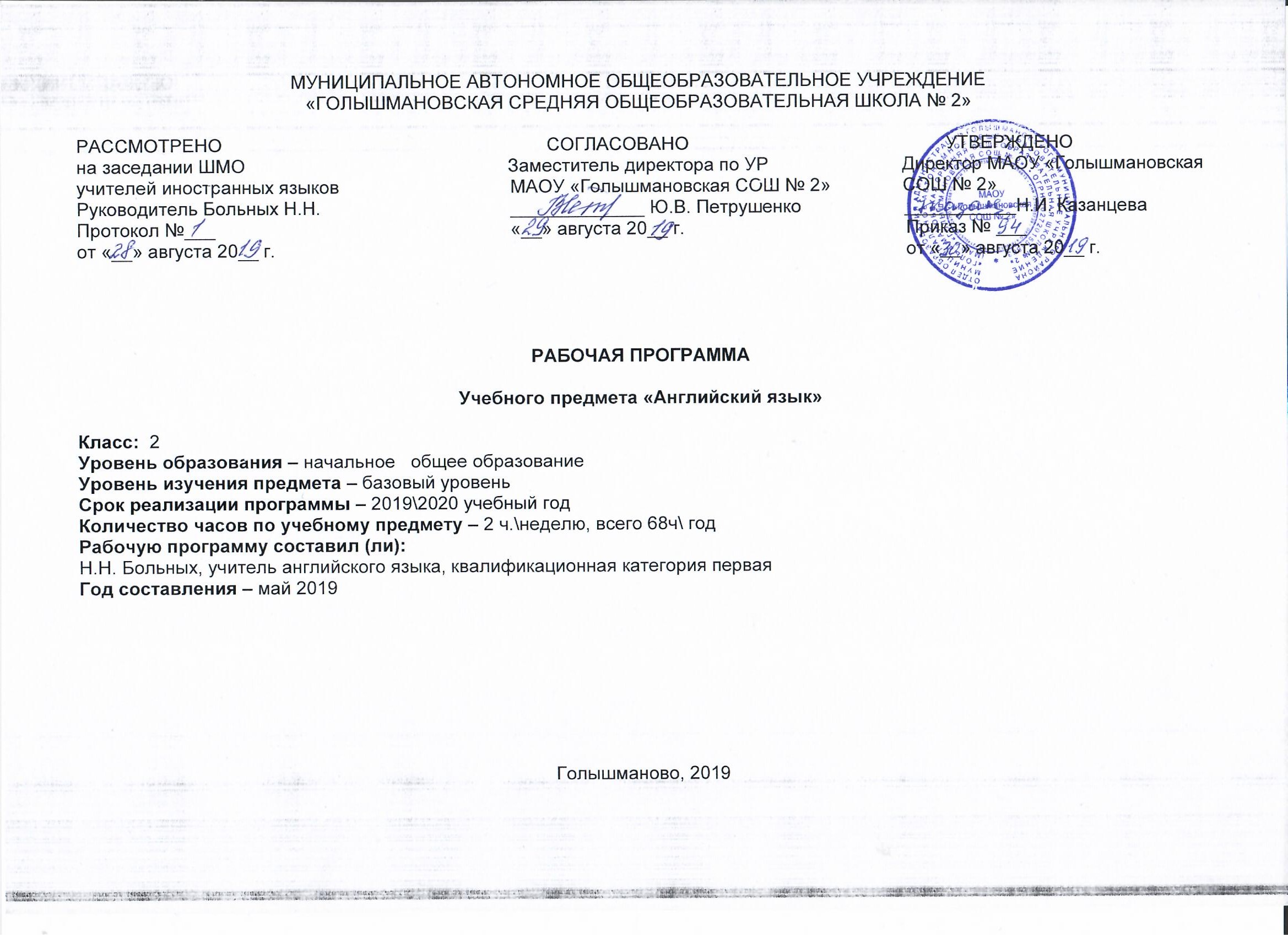 ФГОС основного общего образования устанавливает требования к результатам освоения учебного предмета: личностным, метапредметным, предметным.Личностные результаты.Воспитание гражданственности, патриотизма, уважения к правам, свободам и обязанностям человека;ценностное отношение к своей малой родине, семейным традициям; государственной символике, родному языку, к Россииэлементарные представления о культурном достоянии малой Родины;первоначальный опыт постижения ценностей национальной культуры;первоначальный опыт участия в межкультурной коммуникации и умение представлять родную культуру;начальные представления о правах и обязанностях человека и товарища;2. Воспитание нравственных чувств и этического сознания.элементарные представления о моральных нормах и правилах нравственного поведения, в том числе об этических нормах взаимоотношений в семье, классе, школе, а также между носителями разных культур;первоначальные представления о гуманистическом мировоззрении: доброта, желание доставить радость людям; бережное, гуманное отношение ко всему живому; великодушие, сочувствие; товарищество и взаимопомощь;стремление делать правильный нравственный выбор: способность анализировать нравственную сторону своих поступков и поступков других людей;почтительное отношение к родителям, уважительное отношение к старшим, заботливое отношение к младшим;нравственно-этический опыт взаимодействия со сверстниками, старшими и младшими детьми, взрослыми в соответствии с общепринятыми нравственными этическими нормами;доброжелательное отношение к другим участникам учебной и игровой деятельности на основе этических норм;3. Воспитание уважения к культуре народов англоязычных стран.элементарные представления о культурном достоянии англоязычных стран;первоначальный опыт межкультурной коммуникации;уважение к иному мнению и культуре других народов;4. Воспитание ценностного отношения к прекрасному, формирование представлений об эстетических идеалах и ценностях (эстетическое воспитание)элементарные представления об эстетических и художественных ценностях родной культуры и культуры англоязычных стран;первоначальный опыт эмоционального постижения народного творчества, детского фольклора, памятников культуры;первоначальный опыт самореализации в различных видах творческой деятельности, формирования потребности и умения выражать себя в доступных видах творчества;мотивация к реализации эстетических ценностей в пространстве школы и семьи;отношение к учебе как творческой деятельности;5. Воспитание трудолюбия, творческого отношения к учению, труду, жизни.ценностное отношение к труду, учебе и творчеству, трудолюбие;потребности и начальные умения выражать себя в различных доступных и наиболее привлекательных для ребенка видах творческой деятельности;дисциплинированность, последовательность, настойчивость и самостоятельность;первоначальный опыт участия в учебной деятельности по овладению иностранным языком и осознание ее значимости для личности учащегося;первоначальные навыки сотрудничества в процессе учебной и игровой деятельности со сверстниками и взрослыми;бережное отношение к результатам своего труда, труда других людей, к школьному имуществу, учебникам, личным вещам,мотивация к самореализации в познавательной и учебной деятельности;любознательность и стремление расширять кругозор6. Формирование ценностного отношения к здоровью и здоровому образу жизни.ценностное отношение к своему здоровью, здоровью близких и окружающих людей;первоначальные представления о роли физической культуры и спорта для здоровья человека;первоначальный личный опыт здоровьесберегающей деятельности;7. Воспитание ценностного отношения к природе, окружающей среде (экологическое воспитание).ценностное отношение к природе;первоначальный опыт эстетического, эмоционально-нравственного отношения природе.Метапредметные результаты.
Познавательные:Умение работать с новым учебником и рабочей тетрадьюУмение осознанно строить речевое высказывание по образцу Выразительное правильное чтение слов. Извлечение необходимой информации из прослушанного.Извлечение необходимой информации из прослушанного.Осознанное построение речевого высказывания в устной форме.Умение с помощью вопросов добывать недостающую информациюПостановка и решение проблемы, анализ ситуацииУмение рассматривать и  сравниватьУмение представлять конкретное содержание и сообщать его в устной формеКоммуникативные:Формирование желания общаться и умения знакомиться с другими ребятамиФормирование желания общаться и умения представляться самому при знакомствеФормирование умения слушать и вступать в диалогПонимание возможности разных позиций и точек зрения на один предметОвладение  формами высказываний (по образцам)Умение выражать мысль с достаточной полнотой и точность в соответствии с поставленной задачей Освоение приемов логического запоминания информацииОвладение приемами выражения несогласияУмение работать с иллюстрациейУмение делать выводыРегулятивные:Целеполагание как постановка учебной задачиМоделирование ситуации поведения в классеУмение корректировать, т.е. вносить изменения в способ действия, в случае расхождения с правилом.Волевая саморегуляция как способность к волевому усилию.Умение взаимодействовать со взрослыми и сверстникамиПреодоление импульсивности и  непроизвольностиУмение корректировать способ действия в случае расхождения с правиломОсвоение критериев оценки выполненных заданийУмение адекватно понимать оценку учителяУмение дать развернутую оценку своей работеУмение оценить прогресс в усвоении знаний3. Предметные результаты.Содержание учебного предмета, курсаПредметное содержание речи реализуется в воспитательном, развивающем, познавательном (социокультурном) и учебном аспектах иноязычной культуры.Я и моя семья. Члены семьи, их имена, возраст, профессии, черты характера.Обязанности членов семьи и их взаимоотношения. Любимые занятия членов семьи. Семейные праздники и традиции. Подарки. Совместное времяпрепровождение. Отдых с семьей. Работа по дому и в саду. Покупки. Любимая еда. Мой день. Распорядок дня. Занятия в будни и выходные дни.Мой дом. Дом/квартира: комнаты и предметы мебели и интерьера. Моя комната.Я и мои друзья. Знакомство.Приветствие, прощание. Мои друзья: черты характера, внешность, одежда, что умеют делать, совместные игры, любимые занятия. Письмо зарубежному другу.Мир моих увлечений. Любимые игры и занятия. Игрушки, песни, книги. Зимние и летние виды спорта, занятия различными видами спорта.Моя школа. Классная комната. Школьные принадлежности. Учебные предметы. Распорядок дня в школе. Занятия детей на уроке и на перемене. Школьные ярмарки. Каникулы. Занятия детей на каникулах. Летний лагерь.Мир вокруг меня. Домашние питомцы и уход за ними. Любимые животные. Животные в цирке, на ферме и в зоопарке.Погода. Времена года. Путешествия. Любимое время года. Погода: занятия в различную погоду. Семейные путешествия. Виды транспорта.Страна/страны изучаемого языка и родная страна. Названия континентов, стран и городов. Достопримечательности. Столицы. Национальные праздники и традиции. Мой город/деревня: общественные места, места отдыха. Литературные произведения, анимационные фильмы и телевизионные передачи. Сказочные персонажи, герои детских стихов, сказок и рассказов, герои этнических легенд, черты характера, что умеют делать, любимые занятия.Некоторые формы речевого и неречевого этикета стран изучаемого языка (в школе, на улице, во время совместного времяпрепровождения).Тематическое планированиеТематический блок/модульПланируемые предметные результатыПланируемые предметные результатыПланируемые предметные результатыТематический блок/модульВыпускник научитсяВыпускник получит возможность научитьсяВыпускник получит возможность научитьсяГоворениевести и поддерживать элементарный диалог: этикетный, диалог-расспрос, диалог-побуждение, диалог-обмен мнениями;кратко описывать и характеризовать предмет, картинку, персонаж;рассказывать о себе, своей семье, друге, школе, родном крае, стране и т.п. (в пределах тематики начальной школы).воспроизводить наизусть небольшие произведения детского фольклора: рифмовки, стихотворения, песни;кратко передавать содержание прочитанного/услышанного текста;выражать отношение к прочитанному/услышанному.Аудировнаиепонимать на слух:- речь учителя по ведению урока;- связные высказывания учителя, построенные на знакомом материале и\или содержащие некоторые незнакомые слова;- выказывания одноклассников;- небольшие тексты и сообщения, построенные на изученном речевом материале как при непосредственном общении, так и при восприятии аудиозаписи;- содержание текста на уровне значения (уметь отвечать на вопросы по содержанию текста);понимать основную информацию услышанного;извлекать конкретную информацию из услышанного;понимать детали текста;вербально или невербально реагировать на услышанное;понимать на слух разные типы текста, соответствующие возрасту и интересам учащихся (краткие диалоги, описания, детские стихотворения и рифмовки, песни, загадки) – время звучания до 1 минуты;использовать контекстуальную или языковую догадку;не обращать внимание на незнакомые слова, не мешающие понимать основное содержание текста.В чтении выпускник овладеет техникой чтения, т.е. научится читать:по транскрипции;с помощью (изученных) правил чтения и с правильным словесным ударением;редуцированные формы вспомогательных глаголов, используемые для образования изучаемых видовременных форм;редуцированные отрицательные формы модальных глаголов;написанные цифрами время, количественные и порядковые числительные и даты;с правильным логическим и фразовым ударением простые нераспространенные предложения;основные коммуникативные типы предложений (повествовательные, вопросительные, побудительные, восклицательные);с определенной скоростью, обеспечивающей понимание читаемого.Чтениечитать небольшие различных типов тексты с разными стратегиями, обеспечивающими понимание основной идеи текста, полное понимание текста и понимание необходимой (запрашиваемой) информации;читать и понимать содержание текста на уровне значения, т.е. сумеет на основе понимания взаимоотношений между членами простых предложений ответить на вопросы по содержанию текста;определять значения незнакомых слов по- знакомым словообразовательным элементам (приставки, суффиксы) и по известным составляющим элементам сложных слов,- аналогии с родным языком,- конверсии,- контексту,- иллюстративной наглядности;пользоваться справочными материалами (англо-русским словарем, лингвострановедческим справочником) с применением знаний алфавита и транскрипции;читать и понимать тексты, написанные разными типами шрифтов;читать с соответствующим ритмико - интонационным оформлением простые распространенные предложения с однородными членами;понимать внутреннюю организацию текста и определять:- главную идею текста и предложения, подчиненные главному предложению;- хронологический/логический порядок;- причинно-следственные и другие смысловые связи текста с помощью лексических и грамматических средств;читать и понимать содержание текста на уровне смысла и:- делать выводы из прочитанного;- выражать собственное мнение по поводу прочитанного;- выражать суждение относительно поступков героев;- соотносить события в тексте с личным опытом;Письмо- правильно списывать,- выполнять лексико-грамматические упражнения,- делать записи (выписки из текста),- делать подписи к рисункам,- отвечать письменно на вопросы,- писать открытки - поздравления с праздником и днем рождения (объём 15-20 слов),- писать личные письма в рамках изучаемой тематики (объём 30-40 слов) с опорой на образец;- писать русские имена и фамилии по-английски,- писать записки друзьям,- составлять правила поведения/инструкции,- заполнять анкеты (имя, фамилия, возраст, хобби), сообщать краткие сведения о себе;- в личных письмах запрашивать интересующую информацию;- писать короткие сообщения (в рамках изучаемой тематики) с опорой на план/ключевые слова (объём 50-60 слов);- правильно оформлять конверт (с опорой на образец)Языковые средства Графика, каллиграфия и орфография.распознавать слова, написанные разными шрифтами;отличать буквы от транскрипционных знаков;читать слова по транскрипции;пользоваться английским алфавитом;писать все буквы английского алфавита и основные буквосочетания (полупечатным шрифтом);сравнивать и анализировать буквы/буквосочетания и соответствующие транскрипционные знаки;писать красиво (овладеет навыками английской каллиграфии);писать правильно (овладеет основными правилами орфографии).писать транскрипционные знаки;группировать слова в соответствии с изученными правилами чтения;использовать словарь для уточнения написания слова.Фонетическая сторона речиразличать на слух и адекватно произносить все звуки английского языка;соблюдать нормы произношения звуков английского языка в чтении вслух и устной речи (долгота и краткость гласных, отсутствие оглушения звонких согласных в конце слов, отсутствие смягчения согласных перед гласными);соблюдать правильное ударение в изолированном слове, фразе;понимать и использовать логическое ударение во фразе, предложении;различать коммуникативный тип предложения по его интонации;правильно произносить предложения с точки зрения их ритмико-интонационных особенностей (повествовательное (утвердительное и отрицательное), вопросительное (общий и специальный вопрос), побудительное, восклицательное предложения;распознавать случаи использования связующего “r” и использовать их в речи;правильно произносить предложения с однородными членами (соблюдая интонацию перечисления).соблюдать правило отсутствия ударения на служебных словах.Лексическая сторона речипонимать значение лексических единиц в письменном и устном тексте в пределах тематики начальной школы;использовать в речи лексические единицы, обслуживающие ситуации общения в пределах тематики начальной школы в соответствии с коммуникативной задачей;распознавать имена собственные и нарицательные;распознавать по определенным признакам части речи;понимать значение лексических единиц по словообразовательным элементам (суффиксам и приставкам);использовать правила словообразования;догадываться о значении незнакомых слов, используя различные виды догадки (по аналогии с родным языком, словообразовательным элементам т.д.)Грамматическая сторона речипонимать и употреблять в речи изученные существительные с определенным /неопределенным/ нулевым артиклем, прилагательные в положительной, сравнительной и превосходной степенях, количественные (до 100) и порядковые (до 30) числительные, личные, притяжательные и вопросительные местоимения, глагол have got, глагол-связку to be, модальные глаголы can, may, must, should, видовременные формы Present/Past/Future Simple, Present Perfect, Present Progressive,конструкцию to be going to для выражения будущих действий, наречия времени, места и образа действия, наиболее употребительные предлоги для выражения временных и пространственных отношений;основные коммуникативные типы предложений, безличные предложения, предложения с оборотом there is/there are, побудительные предложения в утвердительной и отрицательной формах;• понимать и использовать в наиболее распространенных случаях неопределенный, определенный и нулевой артикли;• понимать и использовать в речи указательные (this, that, these, those) неопределенные (some, any) местоимения;•понимать и использовать в речи множественное число существительных, образованных не по правилам•понимать и использовать в речи сложносочиненные предложения с союзами and и but;•понимать и использовать в речи сложноподчиненные предложения с союзом because•дифференцировать слова по определенным признакам (существительные, прилагательные, модальные/смысловые/ вспомогательные глаголы);•приобрести начальные лингвистические представления о системе и структуре английского языка, необходимые для овладения речевыми навыками и основами речевых умений.№ п\пНазвание раздела, темыКоличество часов отводимых на освоение темыКонтрольные работыРаздел 1. Let’s have a parade!Hi. Helen! Hello.Mike! Привет, Хелен! Привет, Майк!Ilike Minnie Мне нравится МинниI’m nice! Я красивый!Henny Penny, you are cute! Хенни Пенни, ты молодец!Angelina is a talented ballerina! Ангелина-талантливая балерина.Angelina likes dancing.Ангелина любит танцевать.иками.  глаголомPlaytime.Урок повторения Словарный диктантOrd likes painting. Од любит рисовать.Cassie is not a monster.Кесси совсем не страшный.I like mother Goose Rhymes. Мне нравятся стихи Матушки Гусыни. We are friends. Мы друзьяCharlie is nice! Чарли – чудесный.His name is Teddy. Его зовут Тедди.I like English!Я люблю английский Словарный диктантThis is the English ABC. Это английский алфавит.Il ike animals. Я люблю животных.Let’s play. Давай играть.Iz Izzy an animal?Иззи это животное?Are you good at football? Ты хорошо играешь в футбол?ТестThis is a little Indian girl. Это маленькая девочка.There is a river in my village. Это речка в моем поселкеWho are you? (урок повторения Кто ты?Словарный диктантI am a Christmas Elf! (урок повторения) Я рождественский    эльф.Проект№1 «С Новым Годом и Рождеством»TheNewYearParty.Новогодняя вечеринкаКонтрольная работаРабота над ошибкамиУрок повторения321Раздел 2. Let’s make a trip! I’m Peter Pan! Я Питер ПенWendy and her family. Вендии ее семья.I’ve got a nice family. У меня прекрасная семья.Peter Pan hasn’t got a mother.У Питера Пена нет мамы. Словарный диктантHave you got a sister? У тебя есть сестра?What are they like? На кого они похожи?TodayisFriday.Сегодня пятница.Let’s go by ship! Давайте поплывем на корабле.I can fly! Я умею летать. Тест Can you swim? Ты умеешь плавать?We can skateboard very well. Я хорошо катаюсь на скейте.There are flamingoes on the island Остров фламинго.Is there a cave on the island? На острове есть пещера?They are good friends! (урок повторения) Они хорошие друзья. Словарный диктантWho are they? (урок повторения) Кто они?Make your own book! Создаем свою книгу.Контрольная работа Работа над ОшибкамиDo you live in the house? Ты живешь в доме?Do you like apples? Ты любишь яблоки?Does Wendy like red? Венди любит красное?СловарныйдиктантDoes Wendy like swimming? Венди любит плавать?Does Helen like reading? А Хелен любит читать?The pirates chase the Indians! Пираты гонятся за индейцамиPeter Pan plays the pipes! Питер Пен играет на волынке.Does Wendy cook well? Венди хорошо готовит? ТестDoes your mother tell you tales?Мама рассказывает тебе сказки?What do you like? (урок повторения) Что тебе нравится?Контрольная работа Работа над ошибкамиПроект№2 «Let’sdoaproject!» Делаем проект.Урок проверки техники чтенияРезервные уроки362№п/пДата по плануДата по плануДата по фактуДата по фактуТема урокаЭлементы содержанияЭлементы содержанияЭлементы содержанияЭлементы содержанияЭлементы содержанияЭлементы содержанияЭлементы содержанияЭлементы содержанияПланируемые результаты обученияПланируемые результаты обученияПланируемые результаты обученияПланируемые результаты обученияПланируемые результаты обученияПланируемые результаты обученияПланируемые результаты обучения№п/пДата по плануДата по плануДата по фактуДата по фактуТема урокаЧтениеЧтениеАудированиеАудированиеГоворениеГоворениеПисьмоПисьмоЛичностные УУД:ПредметныеПредметныеПредметныеПредметныеМетапредметныеУУДМетапредметныеУУДРаздел 1. Let’s have a parade! I четверть – 16 уроковРаздел 1. Let’s have a parade! I четверть – 16 уроковРаздел 1. Let’s have a parade! I четверть – 16 уроковРаздел 1. Let’s have a parade! I четверть – 16 уроковРаздел 1. Let’s have a parade! I четверть – 16 уроковРаздел 1. Let’s have a parade! I четверть – 16 уроковРаздел 1. Let’s have a parade! I четверть – 16 уроковРаздел 1. Let’s have a parade! I четверть – 16 уроковРаздел 1. Let’s have a parade! I четверть – 16 уроковРаздел 1. Let’s have a parade! I четверть – 16 уроковРаздел 1. Let’s have a parade! I четверть – 16 уроковРаздел 1. Let’s have a parade! I четверть – 16 уроковРаздел 1. Let’s have a parade! I четверть – 16 уроковРаздел 1. Let’s have a parade! I четверть – 16 уроковРаздел 1. Let’s have a parade! I четверть – 16 уроков11Hi. Helen! Hello.Mike!Привет, Хелен!Привет, Майк!фонетический: звуки [l], [h], [k], [m], [n], [ai], [_], [e]; лексический:Hi, I; речевыефункции: greeting (Hi), introducing (I’m …) упр.3фонетический: звуки [l], [h], [k], [m], [n], [ai], [_], [e]; лексический:Hi, I; речевыефункции: greeting (Hi), introducing (I’m …) упр.3фонетический: звуки [l], [h], [k], [m], [n], [ai], [_], [e]; лексический:Hi, I; речевыефункции: greeting (Hi)introducing (I’m …) упр.1; 2 (AB ex.1); 3 1) фонетический: звуки [l], [h], [k], [m], [n], [ai], [_], [e]; лексический:Hi, I; речевыефункции: greeting (Hi)introducing (I’m …) упр.1; 2 (AB ex.1); 3 1) фонетический: звуки [l], [h], [k], [m], [n], [ai], [_], [e]; лексический:Hi, I; речевыефункции: greeting (Hi), introducing (I’m …) упр.1 2); 3 2) фонетический: звуки [l], [h], [k], [m], [n], [ai], [_], [e]; лексический:Hi, I; речевыефункции: greeting (Hi), introducing (I’m …) упр.1 2); 3 2) упр.4 (AB p.103)упр.4 (AB p.103)Формирование потребности в дружбе с одноклассниками и ребятами других странУмение выбрать оптимальные формы во взаимоотношениях с одноклассникамиРазвитие готовности к сотрудничеству и дружбеУмение соотносить поступки с нормами поведениеУмение соотносить поступки с нормами поведенияВыбирать оптимальные формы  поведения во взаимоотношениях с одноклассникамиРазвитие готовности к сотрудничеству и дружбеНормы поведения и отношение к нимЧтениеучатся читать по транскрипцииво взаимосвязи с овладением произносительными навыками: через комплекс упражнений, т.е. выполняют следующие действия:- знакомятся с транскрипционными знаками и запоминают их звуковой образ;- имитируют чтение транскрипционных знаков за учителем;- осмысливают и дифференцируют транскрипционные знаки;- находят соответствие между звуковым и графическим образами транскрипционных знаков;- озвучивают отдельные транскрипционные знаки;- читают по транскрипции новый речевой материал (слова, словосочетания, фразы);учатся читать по буквамАудированиевоспринимают и понимают на слух речь учителя и одноклассников:- воспринимают понимают на слух речь учителя по ведению урока;- понимают на слух связныевысказывания учителя, построенные на знакомом материале и\или содержащие некоторые незнакомые слова;- понимают на слух выказывания одноклассников;- вербально или невербально реагируют на услышанное;Письмоовладевают каллиграфией и орфографией, учатся:- писать буквы английского алфавита, цифры;Овладевают монологической формой речи.описывают (предмет, картинку, персонаж); рассказывают (о себе); характеризуют (предмет, картинку, персонаж);воспроизводят наизусть небольшие произведения детского фольклора: рифмовки, стихотворения, песни;Овладевают диалогической формой речи. -начинать, поддерживать и завершать разговор;соблюдать правила речевого этикета (приветствовать, расспрашивать собеседника и отвечать на его вопросы;Социокультурная осведомленностьУчащиеся:находят на карте страны изучаемого языка и континенты;знакомятся с особенностями британских и американских национальных и семейных праздников и традиций;знакомятся с наиболее известными персонажами англоязычной детской литературы и популярными литературными произведениями для детей;получают сведения о наиболее популярных в странах изучаемого языка детских телепередачах, анимационных фильмах и их героях.учат наизусть популярные детские песенки и стихотворения;Графика, каллиграфия, орфография. сравнивают и отличают буквы от транскрипционных знаков;сравнивают и анализируют буквы/буквосочетания и соответствующие транскрипционные знаки;пишут транскрипционные знаки;пишут все буквы английского алфавита и основные буквосочетания (полупечатным шрифтом);овладевают основными правилами орфографии;овладевают навыками английской каллиграфии.Фонетическая сторона речи.различают на слух и учатся адекватно произносить все звуки английского языка;соблюдают нормы произношения звуков английского языка в чтении вслух и устной речи;распознают случаи использования связующего “r” и учатся использовать их в речи,соблюдают правильное ударение в изолированном слове, фразе;учатся понимать и использовать логическое ударение во фразе, предложении;различают коммуникативный тип предложения по его интонации;Грамматическая сторона речи-понимать и использовать в речи глагол havegot, глагол-связку tobe-понимать и использовать в речи количественные числительные (до10)-понимать и использовать в речи личные местоимения, указательныеместоимения;Чтениеучатся читать по транскрипцииво взаимосвязи с овладением произносительными навыками: через комплекс упражнений, т.е. выполняют следующие действия:- знакомятся с транскрипционными знаками и запоминают их звуковой образ;- имитируют чтение транскрипционных знаков за учителем;- осмысливают и дифференцируют транскрипционные знаки;- находят соответствие между звуковым и графическим образами транскрипционных знаков;- озвучивают отдельные транскрипционные знаки;- читают по транскрипции новый речевой материал (слова, словосочетания, фразы);учатся читать по буквамАудированиевоспринимают и понимают на слух речь учителя и одноклассников:- воспринимают понимают на слух речь учителя по ведению урока;- понимают на слух связныевысказывания учителя, построенные на знакомом материале и\или содержащие некоторые незнакомые слова;- понимают на слух выказывания одноклассников;- вербально или невербально реагируют на услышанное;Письмоовладевают каллиграфией и орфографией, учатся:- писать буквы английского алфавита, цифры;Овладевают монологической формой речи.описывают (предмет, картинку, персонаж); рассказывают (о себе); характеризуют (предмет, картинку, персонаж);воспроизводят наизусть небольшие произведения детского фольклора: рифмовки, стихотворения, песни;Овладевают диалогической формой речи. -начинать, поддерживать и завершать разговор;соблюдать правила речевого этикета (приветствовать, расспрашивать собеседника и отвечать на его вопросы;Социокультурная осведомленностьУчащиеся:находят на карте страны изучаемого языка и континенты;знакомятся с особенностями британских и американских национальных и семейных праздников и традиций;знакомятся с наиболее известными персонажами англоязычной детской литературы и популярными литературными произведениями для детей;получают сведения о наиболее популярных в странах изучаемого языка детских телепередачах, анимационных фильмах и их героях.учат наизусть популярные детские песенки и стихотворения;Графика, каллиграфия, орфография. сравнивают и отличают буквы от транскрипционных знаков;сравнивают и анализируют буквы/буквосочетания и соответствующие транскрипционные знаки;пишут транскрипционные знаки;пишут все буквы английского алфавита и основные буквосочетания (полупечатным шрифтом);овладевают основными правилами орфографии;овладевают навыками английской каллиграфии.Фонетическая сторона речи.различают на слух и учатся адекватно произносить все звуки английского языка;соблюдают нормы произношения звуков английского языка в чтении вслух и устной речи;распознают случаи использования связующего “r” и учатся использовать их в речи,соблюдают правильное ударение в изолированном слове, фразе;учатся понимать и использовать логическое ударение во фразе, предложении;различают коммуникативный тип предложения по его интонации;Грамматическая сторона речи-понимать и использовать в речи глагол havegot, глагол-связку tobe-понимать и использовать в речи количественные числительные (до10)-понимать и использовать в речи личные местоимения, указательныеместоимения;Чтениеучатся читать по транскрипцииво взаимосвязи с овладением произносительными навыками: через комплекс упражнений, т.е. выполняют следующие действия:- знакомятся с транскрипционными знаками и запоминают их звуковой образ;- имитируют чтение транскрипционных знаков за учителем;- осмысливают и дифференцируют транскрипционные знаки;- находят соответствие между звуковым и графическим образами транскрипционных знаков;- озвучивают отдельные транскрипционные знаки;- читают по транскрипции новый речевой материал (слова, словосочетания, фразы);учатся читать по буквамАудированиевоспринимают и понимают на слух речь учителя и одноклассников:- воспринимают понимают на слух речь учителя по ведению урока;- понимают на слух связныевысказывания учителя, построенные на знакомом материале и\или содержащие некоторые незнакомые слова;- понимают на слух выказывания одноклассников;- вербально или невербально реагируют на услышанное;Письмоовладевают каллиграфией и орфографией, учатся:- писать буквы английского алфавита, цифры;Овладевают монологической формой речи.описывают (предмет, картинку, персонаж); рассказывают (о себе); характеризуют (предмет, картинку, персонаж);воспроизводят наизусть небольшие произведения детского фольклора: рифмовки, стихотворения, песни;Овладевают диалогической формой речи. -начинать, поддерживать и завершать разговор;соблюдать правила речевого этикета (приветствовать, расспрашивать собеседника и отвечать на его вопросы;Социокультурная осведомленностьУчащиеся:находят на карте страны изучаемого языка и континенты;знакомятся с особенностями британских и американских национальных и семейных праздников и традиций;знакомятся с наиболее известными персонажами англоязычной детской литературы и популярными литературными произведениями для детей;получают сведения о наиболее популярных в странах изучаемого языка детских телепередачах, анимационных фильмах и их героях.учат наизусть популярные детские песенки и стихотворения;Графика, каллиграфия, орфография. сравнивают и отличают буквы от транскрипционных знаков;сравнивают и анализируют буквы/буквосочетания и соответствующие транскрипционные знаки;пишут транскрипционные знаки;пишут все буквы английского алфавита и основные буквосочетания (полупечатным шрифтом);овладевают основными правилами орфографии;овладевают навыками английской каллиграфии.Фонетическая сторона речи.различают на слух и учатся адекватно произносить все звуки английского языка;соблюдают нормы произношения звуков английского языка в чтении вслух и устной речи;распознают случаи использования связующего “r” и учатся использовать их в речи,соблюдают правильное ударение в изолированном слове, фразе;учатся понимать и использовать логическое ударение во фразе, предложении;различают коммуникативный тип предложения по его интонации;Грамматическая сторона речи-понимать и использовать в речи глагол havegot, глагол-связку tobe-понимать и использовать в речи количественные числительные (до10)-понимать и использовать в речи личные местоимения, указательныеместоимения;Чтениеучатся читать по транскрипцииво взаимосвязи с овладением произносительными навыками: через комплекс упражнений, т.е. выполняют следующие действия:- знакомятся с транскрипционными знаками и запоминают их звуковой образ;- имитируют чтение транскрипционных знаков за учителем;- осмысливают и дифференцируют транскрипционные знаки;- находят соответствие между звуковым и графическим образами транскрипционных знаков;- озвучивают отдельные транскрипционные знаки;- читают по транскрипции новый речевой материал (слова, словосочетания, фразы);учатся читать по буквамАудированиевоспринимают и понимают на слух речь учителя и одноклассников:- воспринимают понимают на слух речь учителя по ведению урока;- понимают на слух связныевысказывания учителя, построенные на знакомом материале и\или содержащие некоторые незнакомые слова;- понимают на слух выказывания одноклассников;- вербально или невербально реагируют на услышанное;Письмоовладевают каллиграфией и орфографией, учатся:- писать буквы английского алфавита, цифры;Овладевают монологической формой речи.описывают (предмет, картинку, персонаж); рассказывают (о себе); характеризуют (предмет, картинку, персонаж);воспроизводят наизусть небольшие произведения детского фольклора: рифмовки, стихотворения, песни;Овладевают диалогической формой речи. -начинать, поддерживать и завершать разговор;соблюдать правила речевого этикета (приветствовать, расспрашивать собеседника и отвечать на его вопросы;Социокультурная осведомленностьУчащиеся:находят на карте страны изучаемого языка и континенты;знакомятся с особенностями британских и американских национальных и семейных праздников и традиций;знакомятся с наиболее известными персонажами англоязычной детской литературы и популярными литературными произведениями для детей;получают сведения о наиболее популярных в странах изучаемого языка детских телепередачах, анимационных фильмах и их героях.учат наизусть популярные детские песенки и стихотворения;Графика, каллиграфия, орфография. сравнивают и отличают буквы от транскрипционных знаков;сравнивают и анализируют буквы/буквосочетания и соответствующие транскрипционные знаки;пишут транскрипционные знаки;пишут все буквы английского алфавита и основные буквосочетания (полупечатным шрифтом);овладевают основными правилами орфографии;овладевают навыками английской каллиграфии.Фонетическая сторона речи.различают на слух и учатся адекватно произносить все звуки английского языка;соблюдают нормы произношения звуков английского языка в чтении вслух и устной речи;распознают случаи использования связующего “r” и учатся использовать их в речи,соблюдают правильное ударение в изолированном слове, фразе;учатся понимать и использовать логическое ударение во фразе, предложении;различают коммуникативный тип предложения по его интонации;Грамматическая сторона речи-понимать и использовать в речи глагол havegot, глагол-связку tobe-понимать и использовать в речи количественные числительные (до10)-понимать и использовать в речи личные местоимения, указательныеместоимения;Познавательные:Умение работать с новым учебником и рабочей тетрадьюУмение осознанно строить речевое высказывание по образцу Выразительное правильное чтение слов. Извлечение необходимой информации из прослушанного.Извлечение необходимой информации из прослушанного.Осознанное построение речевого высказывания в устной форме.Умение с помощью вопросов добывать недостающую информациюПостановка и решение проблемы, анализ ситуацииУмение рассматривать и  сравниватьУмение представлять конкретное содержание и сообщать его в устной формеКоммуникативные:Формирование желания общаться и умения знакомиться с другими ребятамиФормирование желания общаться и умения представляться самому при знакомствеФормирование умения слушать и вступать в диалогПонимание возможности разных позиций и точек зрения на один предметОвладение  формами высказываний (по образцам)Умение выражать мысль с достаточной полнотой и точность в соответствии с поставленной задачей Освоение приемов логического запоминания информацииОвладение приемами выражения несогласияУмение работать с иллюстрациейУмение делать выводыРегулятивные:Целеполагание как постановка учебной задачиМоделирование ситуации поведения в классеУмение корректировать, т.е. вносить изменения в способ действия, в случае расхождения с правилом.Волевая саморегуляция как способность к волевому усилию.Умение взаимодействовать со взрослыми и сверстникамиПреодоление импульсивности и  непроизвольностиУмение корректировать способ действия в случае расхождения с правиломОсвоение критериев оценки выполненных заданийУмение адекватно понимать оценку учителяУмение дать развернутую оценку своей работеУмение оценить прогресс в усвоении знанийПознавательные:Умение работать с новым учебником и рабочей тетрадьюУмение осознанно строить речевое высказывание по образцу Выразительное правильное чтение слов. Извлечение необходимой информации из прослушанного.Извлечение необходимой информации из прослушанного.Осознанное построение речевого высказывания в устной форме.Умение с помощью вопросов добывать недостающую информациюПостановка и решение проблемы, анализ ситуацииУмение рассматривать и  сравниватьУмение представлять конкретное содержание и сообщать его в устной формеКоммуникативные:Формирование желания общаться и умения знакомиться с другими ребятамиФормирование желания общаться и умения представляться самому при знакомствеФормирование умения слушать и вступать в диалогПонимание возможности разных позиций и точек зрения на один предметОвладение  формами высказываний (по образцам)Умение выражать мысль с достаточной полнотой и точность в соответствии с поставленной задачей Освоение приемов логического запоминания информацииОвладение приемами выражения несогласияУмение работать с иллюстрациейУмение делать выводыРегулятивные:Целеполагание как постановка учебной задачиМоделирование ситуации поведения в классеУмение корректировать, т.е. вносить изменения в способ действия, в случае расхождения с правилом.Волевая саморегуляция как способность к волевому усилию.Умение взаимодействовать со взрослыми и сверстникамиПреодоление импульсивности и  непроизвольностиУмение корректировать способ действия в случае расхождения с правиломОсвоение критериев оценки выполненных заданийУмение адекватно понимать оценку учителяУмение дать развернутую оценку своей работеУмение оценить прогресс в усвоении знаний22IlikeMinnieМне нравится МинниРечевой материал и речевые функции предыдущих уроков; like, milk, a hen, a lion, and, hello упр. Речевой материал и речевые функции предыдущих уроков; like, milk, a hen, a lion, and, hello упр. Речевой материал и речевые функции предыдущих уроков; like, milk, a hen, a lion, and, hello упр.1 1),Речевой материал и речевые функции предыдущих уроков; like, milk, a hen, a lion, and, hello упр.1 1),Речевой материал и речевые функции предыдущих уроков; like, milk, a hen, a lion, and, hello упр.1 3); 2 3) упр. 1 4)*Речевой материал и речевые функции предыдущих уроков; like, milk, a hen, a lion, and, hello упр.1 3); 2 3) упр. 1 4)*упр.3 (AB ex.1)упр.3 (AB ex.1)Формирование потребности в дружбе с одноклассниками и ребятами других странУмение выбрать оптимальные формы во взаимоотношениях с одноклассникамиРазвитие готовности к сотрудничеству и дружбеУмение соотносить поступки с нормами поведениеУмение соотносить поступки с нормами поведенияВыбирать оптимальные формы  поведения во взаимоотношениях с одноклассникамиРазвитие готовности к сотрудничеству и дружбеНормы поведения и отношение к нимЧтениеучатся читать по транскрипцииво взаимосвязи с овладением произносительными навыками: через комплекс упражнений, т.е. выполняют следующие действия:- знакомятся с транскрипционными знаками и запоминают их звуковой образ;- имитируют чтение транскрипционных знаков за учителем;- осмысливают и дифференцируют транскрипционные знаки;- находят соответствие между звуковым и графическим образами транскрипционных знаков;- озвучивают отдельные транскрипционные знаки;- читают по транскрипции новый речевой материал (слова, словосочетания, фразы);учатся читать по буквамАудированиевоспринимают и понимают на слух речь учителя и одноклассников:- воспринимают понимают на слух речь учителя по ведению урока;- понимают на слух связныевысказывания учителя, построенные на знакомом материале и\или содержащие некоторые незнакомые слова;- понимают на слух выказывания одноклассников;- вербально или невербально реагируют на услышанное;Письмоовладевают каллиграфией и орфографией, учатся:- писать буквы английского алфавита, цифры;Овладевают монологической формой речи.описывают (предмет, картинку, персонаж); рассказывают (о себе); характеризуют (предмет, картинку, персонаж);воспроизводят наизусть небольшие произведения детского фольклора: рифмовки, стихотворения, песни;Овладевают диалогической формой речи. -начинать, поддерживать и завершать разговор;соблюдать правила речевого этикета (приветствовать, расспрашивать собеседника и отвечать на его вопросы;Социокультурная осведомленностьУчащиеся:находят на карте страны изучаемого языка и континенты;знакомятся с особенностями британских и американских национальных и семейных праздников и традиций;знакомятся с наиболее известными персонажами англоязычной детской литературы и популярными литературными произведениями для детей;получают сведения о наиболее популярных в странах изучаемого языка детских телепередачах, анимационных фильмах и их героях.учат наизусть популярные детские песенки и стихотворения;Графика, каллиграфия, орфография. сравнивают и отличают буквы от транскрипционных знаков;сравнивают и анализируют буквы/буквосочетания и соответствующие транскрипционные знаки;пишут транскрипционные знаки;пишут все буквы английского алфавита и основные буквосочетания (полупечатным шрифтом);овладевают основными правилами орфографии;овладевают навыками английской каллиграфии.Фонетическая сторона речи.различают на слух и учатся адекватно произносить все звуки английского языка;соблюдают нормы произношения звуков английского языка в чтении вслух и устной речи;распознают случаи использования связующего “r” и учатся использовать их в речи,соблюдают правильное ударение в изолированном слове, фразе;учатся понимать и использовать логическое ударение во фразе, предложении;различают коммуникативный тип предложения по его интонации;Грамматическая сторона речи-понимать и использовать в речи глагол havegot, глагол-связку tobe-понимать и использовать в речи количественные числительные (до10)-понимать и использовать в речи личные местоимения, указательныеместоимения;Чтениеучатся читать по транскрипцииво взаимосвязи с овладением произносительными навыками: через комплекс упражнений, т.е. выполняют следующие действия:- знакомятся с транскрипционными знаками и запоминают их звуковой образ;- имитируют чтение транскрипционных знаков за учителем;- осмысливают и дифференцируют транскрипционные знаки;- находят соответствие между звуковым и графическим образами транскрипционных знаков;- озвучивают отдельные транскрипционные знаки;- читают по транскрипции новый речевой материал (слова, словосочетания, фразы);учатся читать по буквамАудированиевоспринимают и понимают на слух речь учителя и одноклассников:- воспринимают понимают на слух речь учителя по ведению урока;- понимают на слух связныевысказывания учителя, построенные на знакомом материале и\или содержащие некоторые незнакомые слова;- понимают на слух выказывания одноклассников;- вербально или невербально реагируют на услышанное;Письмоовладевают каллиграфией и орфографией, учатся:- писать буквы английского алфавита, цифры;Овладевают монологической формой речи.описывают (предмет, картинку, персонаж); рассказывают (о себе); характеризуют (предмет, картинку, персонаж);воспроизводят наизусть небольшие произведения детского фольклора: рифмовки, стихотворения, песни;Овладевают диалогической формой речи. -начинать, поддерживать и завершать разговор;соблюдать правила речевого этикета (приветствовать, расспрашивать собеседника и отвечать на его вопросы;Социокультурная осведомленностьУчащиеся:находят на карте страны изучаемого языка и континенты;знакомятся с особенностями британских и американских национальных и семейных праздников и традиций;знакомятся с наиболее известными персонажами англоязычной детской литературы и популярными литературными произведениями для детей;получают сведения о наиболее популярных в странах изучаемого языка детских телепередачах, анимационных фильмах и их героях.учат наизусть популярные детские песенки и стихотворения;Графика, каллиграфия, орфография. сравнивают и отличают буквы от транскрипционных знаков;сравнивают и анализируют буквы/буквосочетания и соответствующие транскрипционные знаки;пишут транскрипционные знаки;пишут все буквы английского алфавита и основные буквосочетания (полупечатным шрифтом);овладевают основными правилами орфографии;овладевают навыками английской каллиграфии.Фонетическая сторона речи.различают на слух и учатся адекватно произносить все звуки английского языка;соблюдают нормы произношения звуков английского языка в чтении вслух и устной речи;распознают случаи использования связующего “r” и учатся использовать их в речи,соблюдают правильное ударение в изолированном слове, фразе;учатся понимать и использовать логическое ударение во фразе, предложении;различают коммуникативный тип предложения по его интонации;Грамматическая сторона речи-понимать и использовать в речи глагол havegot, глагол-связку tobe-понимать и использовать в речи количественные числительные (до10)-понимать и использовать в речи личные местоимения, указательныеместоимения;Чтениеучатся читать по транскрипцииво взаимосвязи с овладением произносительными навыками: через комплекс упражнений, т.е. выполняют следующие действия:- знакомятся с транскрипционными знаками и запоминают их звуковой образ;- имитируют чтение транскрипционных знаков за учителем;- осмысливают и дифференцируют транскрипционные знаки;- находят соответствие между звуковым и графическим образами транскрипционных знаков;- озвучивают отдельные транскрипционные знаки;- читают по транскрипции новый речевой материал (слова, словосочетания, фразы);учатся читать по буквамАудированиевоспринимают и понимают на слух речь учителя и одноклассников:- воспринимают понимают на слух речь учителя по ведению урока;- понимают на слух связныевысказывания учителя, построенные на знакомом материале и\или содержащие некоторые незнакомые слова;- понимают на слух выказывания одноклассников;- вербально или невербально реагируют на услышанное;Письмоовладевают каллиграфией и орфографией, учатся:- писать буквы английского алфавита, цифры;Овладевают монологической формой речи.описывают (предмет, картинку, персонаж); рассказывают (о себе); характеризуют (предмет, картинку, персонаж);воспроизводят наизусть небольшие произведения детского фольклора: рифмовки, стихотворения, песни;Овладевают диалогической формой речи. -начинать, поддерживать и завершать разговор;соблюдать правила речевого этикета (приветствовать, расспрашивать собеседника и отвечать на его вопросы;Социокультурная осведомленностьУчащиеся:находят на карте страны изучаемого языка и континенты;знакомятся с особенностями британских и американских национальных и семейных праздников и традиций;знакомятся с наиболее известными персонажами англоязычной детской литературы и популярными литературными произведениями для детей;получают сведения о наиболее популярных в странах изучаемого языка детских телепередачах, анимационных фильмах и их героях.учат наизусть популярные детские песенки и стихотворения;Графика, каллиграфия, орфография. сравнивают и отличают буквы от транскрипционных знаков;сравнивают и анализируют буквы/буквосочетания и соответствующие транскрипционные знаки;пишут транскрипционные знаки;пишут все буквы английского алфавита и основные буквосочетания (полупечатным шрифтом);овладевают основными правилами орфографии;овладевают навыками английской каллиграфии.Фонетическая сторона речи.различают на слух и учатся адекватно произносить все звуки английского языка;соблюдают нормы произношения звуков английского языка в чтении вслух и устной речи;распознают случаи использования связующего “r” и учатся использовать их в речи,соблюдают правильное ударение в изолированном слове, фразе;учатся понимать и использовать логическое ударение во фразе, предложении;различают коммуникативный тип предложения по его интонации;Грамматическая сторона речи-понимать и использовать в речи глагол havegot, глагол-связку tobe-понимать и использовать в речи количественные числительные (до10)-понимать и использовать в речи личные местоимения, указательныеместоимения;Чтениеучатся читать по транскрипцииво взаимосвязи с овладением произносительными навыками: через комплекс упражнений, т.е. выполняют следующие действия:- знакомятся с транскрипционными знаками и запоминают их звуковой образ;- имитируют чтение транскрипционных знаков за учителем;- осмысливают и дифференцируют транскрипционные знаки;- находят соответствие между звуковым и графическим образами транскрипционных знаков;- озвучивают отдельные транскрипционные знаки;- читают по транскрипции новый речевой материал (слова, словосочетания, фразы);учатся читать по буквамАудированиевоспринимают и понимают на слух речь учителя и одноклассников:- воспринимают понимают на слух речь учителя по ведению урока;- понимают на слух связныевысказывания учителя, построенные на знакомом материале и\или содержащие некоторые незнакомые слова;- понимают на слух выказывания одноклассников;- вербально или невербально реагируют на услышанное;Письмоовладевают каллиграфией и орфографией, учатся:- писать буквы английского алфавита, цифры;Овладевают монологической формой речи.описывают (предмет, картинку, персонаж); рассказывают (о себе); характеризуют (предмет, картинку, персонаж);воспроизводят наизусть небольшие произведения детского фольклора: рифмовки, стихотворения, песни;Овладевают диалогической формой речи. -начинать, поддерживать и завершать разговор;соблюдать правила речевого этикета (приветствовать, расспрашивать собеседника и отвечать на его вопросы;Социокультурная осведомленностьУчащиеся:находят на карте страны изучаемого языка и континенты;знакомятся с особенностями британских и американских национальных и семейных праздников и традиций;знакомятся с наиболее известными персонажами англоязычной детской литературы и популярными литературными произведениями для детей;получают сведения о наиболее популярных в странах изучаемого языка детских телепередачах, анимационных фильмах и их героях.учат наизусть популярные детские песенки и стихотворения;Графика, каллиграфия, орфография. сравнивают и отличают буквы от транскрипционных знаков;сравнивают и анализируют буквы/буквосочетания и соответствующие транскрипционные знаки;пишут транскрипционные знаки;пишут все буквы английского алфавита и основные буквосочетания (полупечатным шрифтом);овладевают основными правилами орфографии;овладевают навыками английской каллиграфии.Фонетическая сторона речи.различают на слух и учатся адекватно произносить все звуки английского языка;соблюдают нормы произношения звуков английского языка в чтении вслух и устной речи;распознают случаи использования связующего “r” и учатся использовать их в речи,соблюдают правильное ударение в изолированном слове, фразе;учатся понимать и использовать логическое ударение во фразе, предложении;различают коммуникативный тип предложения по его интонации;Грамматическая сторона речи-понимать и использовать в речи глагол havegot, глагол-связку tobe-понимать и использовать в речи количественные числительные (до10)-понимать и использовать в речи личные местоимения, указательныеместоимения;Познавательные:Умение работать с новым учебником и рабочей тетрадьюУмение осознанно строить речевое высказывание по образцу Выразительное правильное чтение слов. Извлечение необходимой информации из прослушанного.Извлечение необходимой информации из прослушанного.Осознанное построение речевого высказывания в устной форме.Умение с помощью вопросов добывать недостающую информациюПостановка и решение проблемы, анализ ситуацииУмение рассматривать и  сравниватьУмение представлять конкретное содержание и сообщать его в устной формеКоммуникативные:Формирование желания общаться и умения знакомиться с другими ребятамиФормирование желания общаться и умения представляться самому при знакомствеФормирование умения слушать и вступать в диалогПонимание возможности разных позиций и точек зрения на один предметОвладение  формами высказываний (по образцам)Умение выражать мысль с достаточной полнотой и точность в соответствии с поставленной задачей Освоение приемов логического запоминания информацииОвладение приемами выражения несогласияУмение работать с иллюстрациейУмение делать выводыРегулятивные:Целеполагание как постановка учебной задачиМоделирование ситуации поведения в классеУмение корректировать, т.е. вносить изменения в способ действия, в случае расхождения с правилом.Волевая саморегуляция как способность к волевому усилию.Умение взаимодействовать со взрослыми и сверстникамиПреодоление импульсивности и  непроизвольностиУмение корректировать способ действия в случае расхождения с правиломОсвоение критериев оценки выполненных заданийУмение адекватно понимать оценку учителяУмение дать развернутую оценку своей работеУмение оценить прогресс в усвоении знанийПознавательные:Умение работать с новым учебником и рабочей тетрадьюУмение осознанно строить речевое высказывание по образцу Выразительное правильное чтение слов. Извлечение необходимой информации из прослушанного.Извлечение необходимой информации из прослушанного.Осознанное построение речевого высказывания в устной форме.Умение с помощью вопросов добывать недостающую информациюПостановка и решение проблемы, анализ ситуацииУмение рассматривать и  сравниватьУмение представлять конкретное содержание и сообщать его в устной формеКоммуникативные:Формирование желания общаться и умения знакомиться с другими ребятамиФормирование желания общаться и умения представляться самому при знакомствеФормирование умения слушать и вступать в диалогПонимание возможности разных позиций и точек зрения на один предметОвладение  формами высказываний (по образцам)Умение выражать мысль с достаточной полнотой и точность в соответствии с поставленной задачей Освоение приемов логического запоминания информацииОвладение приемами выражения несогласияУмение работать с иллюстрациейУмение делать выводыРегулятивные:Целеполагание как постановка учебной задачиМоделирование ситуации поведения в классеУмение корректировать, т.е. вносить изменения в способ действия, в случае расхождения с правилом.Волевая саморегуляция как способность к волевому усилию.Умение взаимодействовать со взрослыми и сверстникамиПреодоление импульсивности и  непроизвольностиУмение корректировать способ действия в случае расхождения с правиломОсвоение критериев оценки выполненных заданийУмение адекватно понимать оценку учителяУмение дать развернутую оценку своей работеУмение оценить прогресс в усвоении знаний33I’m nice!Я красивый!фонетический: звуки [t], [p], [s], [j], [υ], [_], [aυ], [ə], фонетический: звуки [t], [p], [s], [j], [υ], [_], [aυ], [ə], фонетический: звуки [t], [p], [s], [j], [υ], [_], [aυ], [ə], фонетический: звуки [t], [p], [s], [j], [υ], [_], [aυ], [ə], фонетический: звуки [t], [p], [s], [j], [υ], [_], [aυ], [ə], [_] фонетический: звуки [t], [p], [s], [j], [υ], [_], [aυ], [ə], [_] фонетический: звуки [t], [p], [s], [j], [υ], [_], [aυ], [ə], фонетический: звуки [t], [p], [s], [j], [υ], [_], [aυ], [ə], Формирование потребности в дружбе с одноклассниками и ребятами других странУмение выбрать оптимальные формы во взаимоотношениях с одноклассникамиРазвитие готовности к сотрудничеству и дружбеУмение соотносить поступки с нормами поведениеУмение соотносить поступки с нормами поведенияВыбирать оптимальные формы  поведения во взаимоотношениях с одноклассникамиРазвитие готовности к сотрудничеству и дружбеНормы поведения и отношение к нимЧтениеучатся читать по транскрипцииво взаимосвязи с овладением произносительными навыками: через комплекс упражнений, т.е. выполняют следующие действия:- знакомятся с транскрипционными знаками и запоминают их звуковой образ;- имитируют чтение транскрипционных знаков за учителем;- осмысливают и дифференцируют транскрипционные знаки;- находят соответствие между звуковым и графическим образами транскрипционных знаков;- озвучивают отдельные транскрипционные знаки;- читают по транскрипции новый речевой материал (слова, словосочетания, фразы);учатся читать по буквамАудированиевоспринимают и понимают на слух речь учителя и одноклассников:- воспринимают понимают на слух речь учителя по ведению урока;- понимают на слух связныевысказывания учителя, построенные на знакомом материале и\или содержащие некоторые незнакомые слова;- понимают на слух выказывания одноклассников;- вербально или невербально реагируют на услышанное;Письмоовладевают каллиграфией и орфографией, учатся:- писать буквы английского алфавита, цифры;Овладевают монологической формой речи.описывают (предмет, картинку, персонаж); рассказывают (о себе); характеризуют (предмет, картинку, персонаж);воспроизводят наизусть небольшие произведения детского фольклора: рифмовки, стихотворения, песни;Овладевают диалогической формой речи. -начинать, поддерживать и завершать разговор;соблюдать правила речевого этикета (приветствовать, расспрашивать собеседника и отвечать на его вопросы;Социокультурная осведомленностьУчащиеся:находят на карте страны изучаемого языка и континенты;знакомятся с особенностями британских и американских национальных и семейных праздников и традиций;знакомятся с наиболее известными персонажами англоязычной детской литературы и популярными литературными произведениями для детей;получают сведения о наиболее популярных в странах изучаемого языка детских телепередачах, анимационных фильмах и их героях.учат наизусть популярные детские песенки и стихотворения;Графика, каллиграфия, орфография. сравнивают и отличают буквы от транскрипционных знаков;сравнивают и анализируют буквы/буквосочетания и соответствующие транскрипционные знаки;пишут транскрипционные знаки;пишут все буквы английского алфавита и основные буквосочетания (полупечатным шрифтом);овладевают основными правилами орфографии;овладевают навыками английской каллиграфии.Фонетическая сторона речи.различают на слух и учатся адекватно произносить все звуки английского языка;соблюдают нормы произношения звуков английского языка в чтении вслух и устной речи;распознают случаи использования связующего “r” и учатся использовать их в речи,соблюдают правильное ударение в изолированном слове, фразе;учатся понимать и использовать логическое ударение во фразе, предложении;различают коммуникативный тип предложения по его интонации;Грамматическая сторона речи-понимать и использовать в речи глагол havegot, глагол-связку tobe-понимать и использовать в речи количественные числительные (до10)-понимать и использовать в речи личные местоимения, указательныеместоимения;Чтениеучатся читать по транскрипцииво взаимосвязи с овладением произносительными навыками: через комплекс упражнений, т.е. выполняют следующие действия:- знакомятся с транскрипционными знаками и запоминают их звуковой образ;- имитируют чтение транскрипционных знаков за учителем;- осмысливают и дифференцируют транскрипционные знаки;- находят соответствие между звуковым и графическим образами транскрипционных знаков;- озвучивают отдельные транскрипционные знаки;- читают по транскрипции новый речевой материал (слова, словосочетания, фразы);учатся читать по буквамАудированиевоспринимают и понимают на слух речь учителя и одноклассников:- воспринимают понимают на слух речь учителя по ведению урока;- понимают на слух связныевысказывания учителя, построенные на знакомом материале и\или содержащие некоторые незнакомые слова;- понимают на слух выказывания одноклассников;- вербально или невербально реагируют на услышанное;Письмоовладевают каллиграфией и орфографией, учатся:- писать буквы английского алфавита, цифры;Овладевают монологической формой речи.описывают (предмет, картинку, персонаж); рассказывают (о себе); характеризуют (предмет, картинку, персонаж);воспроизводят наизусть небольшие произведения детского фольклора: рифмовки, стихотворения, песни;Овладевают диалогической формой речи. -начинать, поддерживать и завершать разговор;соблюдать правила речевого этикета (приветствовать, расспрашивать собеседника и отвечать на его вопросы;Социокультурная осведомленностьУчащиеся:находят на карте страны изучаемого языка и континенты;знакомятся с особенностями британских и американских национальных и семейных праздников и традиций;знакомятся с наиболее известными персонажами англоязычной детской литературы и популярными литературными произведениями для детей;получают сведения о наиболее популярных в странах изучаемого языка детских телепередачах, анимационных фильмах и их героях.учат наизусть популярные детские песенки и стихотворения;Графика, каллиграфия, орфография. сравнивают и отличают буквы от транскрипционных знаков;сравнивают и анализируют буквы/буквосочетания и соответствующие транскрипционные знаки;пишут транскрипционные знаки;пишут все буквы английского алфавита и основные буквосочетания (полупечатным шрифтом);овладевают основными правилами орфографии;овладевают навыками английской каллиграфии.Фонетическая сторона речи.различают на слух и учатся адекватно произносить все звуки английского языка;соблюдают нормы произношения звуков английского языка в чтении вслух и устной речи;распознают случаи использования связующего “r” и учатся использовать их в речи,соблюдают правильное ударение в изолированном слове, фразе;учатся понимать и использовать логическое ударение во фразе, предложении;различают коммуникативный тип предложения по его интонации;Грамматическая сторона речи-понимать и использовать в речи глагол havegot, глагол-связку tobe-понимать и использовать в речи количественные числительные (до10)-понимать и использовать в речи личные местоимения, указательныеместоимения;Чтениеучатся читать по транскрипцииво взаимосвязи с овладением произносительными навыками: через комплекс упражнений, т.е. выполняют следующие действия:- знакомятся с транскрипционными знаками и запоминают их звуковой образ;- имитируют чтение транскрипционных знаков за учителем;- осмысливают и дифференцируют транскрипционные знаки;- находят соответствие между звуковым и графическим образами транскрипционных знаков;- озвучивают отдельные транскрипционные знаки;- читают по транскрипции новый речевой материал (слова, словосочетания, фразы);учатся читать по буквамАудированиевоспринимают и понимают на слух речь учителя и одноклассников:- воспринимают понимают на слух речь учителя по ведению урока;- понимают на слух связныевысказывания учителя, построенные на знакомом материале и\или содержащие некоторые незнакомые слова;- понимают на слух выказывания одноклассников;- вербально или невербально реагируют на услышанное;Письмоовладевают каллиграфией и орфографией, учатся:- писать буквы английского алфавита, цифры;Овладевают монологической формой речи.описывают (предмет, картинку, персонаж); рассказывают (о себе); характеризуют (предмет, картинку, персонаж);воспроизводят наизусть небольшие произведения детского фольклора: рифмовки, стихотворения, песни;Овладевают диалогической формой речи. -начинать, поддерживать и завершать разговор;соблюдать правила речевого этикета (приветствовать, расспрашивать собеседника и отвечать на его вопросы;Социокультурная осведомленностьУчащиеся:находят на карте страны изучаемого языка и континенты;знакомятся с особенностями британских и американских национальных и семейных праздников и традиций;знакомятся с наиболее известными персонажами англоязычной детской литературы и популярными литературными произведениями для детей;получают сведения о наиболее популярных в странах изучаемого языка детских телепередачах, анимационных фильмах и их героях.учат наизусть популярные детские песенки и стихотворения;Графика, каллиграфия, орфография. сравнивают и отличают буквы от транскрипционных знаков;сравнивают и анализируют буквы/буквосочетания и соответствующие транскрипционные знаки;пишут транскрипционные знаки;пишут все буквы английского алфавита и основные буквосочетания (полупечатным шрифтом);овладевают основными правилами орфографии;овладевают навыками английской каллиграфии.Фонетическая сторона речи.различают на слух и учатся адекватно произносить все звуки английского языка;соблюдают нормы произношения звуков английского языка в чтении вслух и устной речи;распознают случаи использования связующего “r” и учатся использовать их в речи,соблюдают правильное ударение в изолированном слове, фразе;учатся понимать и использовать логическое ударение во фразе, предложении;различают коммуникативный тип предложения по его интонации;Грамматическая сторона речи-понимать и использовать в речи глагол havegot, глагол-связку tobe-понимать и использовать в речи количественные числительные (до10)-понимать и использовать в речи личные местоимения, указательныеместоимения;Чтениеучатся читать по транскрипцииво взаимосвязи с овладением произносительными навыками: через комплекс упражнений, т.е. выполняют следующие действия:- знакомятся с транскрипционными знаками и запоминают их звуковой образ;- имитируют чтение транскрипционных знаков за учителем;- осмысливают и дифференцируют транскрипционные знаки;- находят соответствие между звуковым и графическим образами транскрипционных знаков;- озвучивают отдельные транскрипционные знаки;- читают по транскрипции новый речевой материал (слова, словосочетания, фразы);учатся читать по буквамАудированиевоспринимают и понимают на слух речь учителя и одноклассников:- воспринимают понимают на слух речь учителя по ведению урока;- понимают на слух связныевысказывания учителя, построенные на знакомом материале и\или содержащие некоторые незнакомые слова;- понимают на слух выказывания одноклассников;- вербально или невербально реагируют на услышанное;Письмоовладевают каллиграфией и орфографией, учатся:- писать буквы английского алфавита, цифры;Овладевают монологической формой речи.описывают (предмет, картинку, персонаж); рассказывают (о себе); характеризуют (предмет, картинку, персонаж);воспроизводят наизусть небольшие произведения детского фольклора: рифмовки, стихотворения, песни;Овладевают диалогической формой речи. -начинать, поддерживать и завершать разговор;соблюдать правила речевого этикета (приветствовать, расспрашивать собеседника и отвечать на его вопросы;Социокультурная осведомленностьУчащиеся:находят на карте страны изучаемого языка и континенты;знакомятся с особенностями британских и американских национальных и семейных праздников и традиций;знакомятся с наиболее известными персонажами англоязычной детской литературы и популярными литературными произведениями для детей;получают сведения о наиболее популярных в странах изучаемого языка детских телепередачах, анимационных фильмах и их героях.учат наизусть популярные детские песенки и стихотворения;Графика, каллиграфия, орфография. сравнивают и отличают буквы от транскрипционных знаков;сравнивают и анализируют буквы/буквосочетания и соответствующие транскрипционные знаки;пишут транскрипционные знаки;пишут все буквы английского алфавита и основные буквосочетания (полупечатным шрифтом);овладевают основными правилами орфографии;овладевают навыками английской каллиграфии.Фонетическая сторона речи.различают на слух и учатся адекватно произносить все звуки английского языка;соблюдают нормы произношения звуков английского языка в чтении вслух и устной речи;распознают случаи использования связующего “r” и учатся использовать их в речи,соблюдают правильное ударение в изолированном слове, фразе;учатся понимать и использовать логическое ударение во фразе, предложении;различают коммуникативный тип предложения по его интонации;Грамматическая сторона речи-понимать и использовать в речи глагол havegot, глагол-связку tobe-понимать и использовать в речи количественные числительные (до10)-понимать и использовать в речи личные местоимения, указательныеместоимения;Познавательные:Умение работать с новым учебником и рабочей тетрадьюУмение осознанно строить речевое высказывание по образцу Выразительное правильное чтение слов. Извлечение необходимой информации из прослушанного.Извлечение необходимой информации из прослушанного.Осознанное построение речевого высказывания в устной форме.Умение с помощью вопросов добывать недостающую информациюПостановка и решение проблемы, анализ ситуацииУмение рассматривать и  сравниватьУмение представлять конкретное содержание и сообщать его в устной формеКоммуникативные:Формирование желания общаться и умения знакомиться с другими ребятамиФормирование желания общаться и умения представляться самому при знакомствеФормирование умения слушать и вступать в диалогПонимание возможности разных позиций и точек зрения на один предметОвладение  формами высказываний (по образцам)Умение выражать мысль с достаточной полнотой и точность в соответствии с поставленной задачей Освоение приемов логического запоминания информацииОвладение приемами выражения несогласияУмение работать с иллюстрациейУмение делать выводыРегулятивные:Целеполагание как постановка учебной задачиМоделирование ситуации поведения в классеУмение корректировать, т.е. вносить изменения в способ действия, в случае расхождения с правилом.Волевая саморегуляция как способность к волевому усилию.Умение взаимодействовать со взрослыми и сверстникамиПреодоление импульсивности и  непроизвольностиУмение корректировать способ действия в случае расхождения с правиломОсвоение критериев оценки выполненных заданийУмение адекватно понимать оценку учителяУмение дать развернутую оценку своей работеУмение оценить прогресс в усвоении знанийПознавательные:Умение работать с новым учебником и рабочей тетрадьюУмение осознанно строить речевое высказывание по образцу Выразительное правильное чтение слов. Извлечение необходимой информации из прослушанного.Извлечение необходимой информации из прослушанного.Осознанное построение речевого высказывания в устной форме.Умение с помощью вопросов добывать недостающую информациюПостановка и решение проблемы, анализ ситуацииУмение рассматривать и  сравниватьУмение представлять конкретное содержание и сообщать его в устной формеКоммуникативные:Формирование желания общаться и умения знакомиться с другими ребятамиФормирование желания общаться и умения представляться самому при знакомствеФормирование умения слушать и вступать в диалогПонимание возможности разных позиций и точек зрения на один предметОвладение  формами высказываний (по образцам)Умение выражать мысль с достаточной полнотой и точность в соответствии с поставленной задачей Освоение приемов логического запоминания информацииОвладение приемами выражения несогласияУмение работать с иллюстрациейУмение делать выводыРегулятивные:Целеполагание как постановка учебной задачиМоделирование ситуации поведения в классеУмение корректировать, т.е. вносить изменения в способ действия, в случае расхождения с правилом.Волевая саморегуляция как способность к волевому усилию.Умение взаимодействовать со взрослыми и сверстникамиПреодоление импульсивности и  непроизвольностиУмение корректировать способ действия в случае расхождения с правиломОсвоение критериев оценки выполненных заданийУмение адекватно понимать оценку учителяУмение дать развернутую оценку своей работеУмение оценить прогресс в усвоении знаний44I’m nice!Я красивый!Формирование потребности в дружбе с одноклассниками и ребятами других странУмение выбрать оптимальные формы во взаимоотношениях с одноклассникамиРазвитие готовности к сотрудничеству и дружбеУмение соотносить поступки с нормами поведениеУмение соотносить поступки с нормами поведенияВыбирать оптимальные формы  поведения во взаимоотношениях с одноклассникамиРазвитие готовности к сотрудничеству и дружбеНормы поведения и отношение к нимЧтениеучатся читать по транскрипцииво взаимосвязи с овладением произносительными навыками: через комплекс упражнений, т.е. выполняют следующие действия:- знакомятся с транскрипционными знаками и запоминают их звуковой образ;- имитируют чтение транскрипционных знаков за учителем;- осмысливают и дифференцируют транскрипционные знаки;- находят соответствие между звуковым и графическим образами транскрипционных знаков;- озвучивают отдельные транскрипционные знаки;- читают по транскрипции новый речевой материал (слова, словосочетания, фразы);учатся читать по буквамАудированиевоспринимают и понимают на слух речь учителя и одноклассников:- воспринимают понимают на слух речь учителя по ведению урока;- понимают на слух связныевысказывания учителя, построенные на знакомом материале и\или содержащие некоторые незнакомые слова;- понимают на слух выказывания одноклассников;- вербально или невербально реагируют на услышанное;Письмоовладевают каллиграфией и орфографией, учатся:- писать буквы английского алфавита, цифры;Овладевают монологической формой речи.описывают (предмет, картинку, персонаж); рассказывают (о себе); характеризуют (предмет, картинку, персонаж);воспроизводят наизусть небольшие произведения детского фольклора: рифмовки, стихотворения, песни;Овладевают диалогической формой речи. -начинать, поддерживать и завершать разговор;соблюдать правила речевого этикета (приветствовать, расспрашивать собеседника и отвечать на его вопросы;Социокультурная осведомленностьУчащиеся:находят на карте страны изучаемого языка и континенты;знакомятся с особенностями британских и американских национальных и семейных праздников и традиций;знакомятся с наиболее известными персонажами англоязычной детской литературы и популярными литературными произведениями для детей;получают сведения о наиболее популярных в странах изучаемого языка детских телепередачах, анимационных фильмах и их героях.учат наизусть популярные детские песенки и стихотворения;Графика, каллиграфия, орфография. сравнивают и отличают буквы от транскрипционных знаков;сравнивают и анализируют буквы/буквосочетания и соответствующие транскрипционные знаки;пишут транскрипционные знаки;пишут все буквы английского алфавита и основные буквосочетания (полупечатным шрифтом);овладевают основными правилами орфографии;овладевают навыками английской каллиграфии.Фонетическая сторона речи.различают на слух и учатся адекватно произносить все звуки английского языка;соблюдают нормы произношения звуков английского языка в чтении вслух и устной речи;распознают случаи использования связующего “r” и учатся использовать их в речи,соблюдают правильное ударение в изолированном слове, фразе;учатся понимать и использовать логическое ударение во фразе, предложении;различают коммуникативный тип предложения по его интонации;Грамматическая сторона речи-понимать и использовать в речи глагол havegot, глагол-связку tobe-понимать и использовать в речи количественные числительные (до10)-понимать и использовать в речи личные местоимения, указательныеместоимения;Чтениеучатся читать по транскрипцииво взаимосвязи с овладением произносительными навыками: через комплекс упражнений, т.е. выполняют следующие действия:- знакомятся с транскрипционными знаками и запоминают их звуковой образ;- имитируют чтение транскрипционных знаков за учителем;- осмысливают и дифференцируют транскрипционные знаки;- находят соответствие между звуковым и графическим образами транскрипционных знаков;- озвучивают отдельные транскрипционные знаки;- читают по транскрипции новый речевой материал (слова, словосочетания, фразы);учатся читать по буквамАудированиевоспринимают и понимают на слух речь учителя и одноклассников:- воспринимают понимают на слух речь учителя по ведению урока;- понимают на слух связныевысказывания учителя, построенные на знакомом материале и\или содержащие некоторые незнакомые слова;- понимают на слух выказывания одноклассников;- вербально или невербально реагируют на услышанное;Письмоовладевают каллиграфией и орфографией, учатся:- писать буквы английского алфавита, цифры;Овладевают монологической формой речи.описывают (предмет, картинку, персонаж); рассказывают (о себе); характеризуют (предмет, картинку, персонаж);воспроизводят наизусть небольшие произведения детского фольклора: рифмовки, стихотворения, песни;Овладевают диалогической формой речи. -начинать, поддерживать и завершать разговор;соблюдать правила речевого этикета (приветствовать, расспрашивать собеседника и отвечать на его вопросы;Социокультурная осведомленностьУчащиеся:находят на карте страны изучаемого языка и континенты;знакомятся с особенностями британских и американских национальных и семейных праздников и традиций;знакомятся с наиболее известными персонажами англоязычной детской литературы и популярными литературными произведениями для детей;получают сведения о наиболее популярных в странах изучаемого языка детских телепередачах, анимационных фильмах и их героях.учат наизусть популярные детские песенки и стихотворения;Графика, каллиграфия, орфография. сравнивают и отличают буквы от транскрипционных знаков;сравнивают и анализируют буквы/буквосочетания и соответствующие транскрипционные знаки;пишут транскрипционные знаки;пишут все буквы английского алфавита и основные буквосочетания (полупечатным шрифтом);овладевают основными правилами орфографии;овладевают навыками английской каллиграфии.Фонетическая сторона речи.различают на слух и учатся адекватно произносить все звуки английского языка;соблюдают нормы произношения звуков английского языка в чтении вслух и устной речи;распознают случаи использования связующего “r” и учатся использовать их в речи,соблюдают правильное ударение в изолированном слове, фразе;учатся понимать и использовать логическое ударение во фразе, предложении;различают коммуникативный тип предложения по его интонации;Грамматическая сторона речи-понимать и использовать в речи глагол havegot, глагол-связку tobe-понимать и использовать в речи количественные числительные (до10)-понимать и использовать в речи личные местоимения, указательныеместоимения;Чтениеучатся читать по транскрипцииво взаимосвязи с овладением произносительными навыками: через комплекс упражнений, т.е. выполняют следующие действия:- знакомятся с транскрипционными знаками и запоминают их звуковой образ;- имитируют чтение транскрипционных знаков за учителем;- осмысливают и дифференцируют транскрипционные знаки;- находят соответствие между звуковым и графическим образами транскрипционных знаков;- озвучивают отдельные транскрипционные знаки;- читают по транскрипции новый речевой материал (слова, словосочетания, фразы);учатся читать по буквамАудированиевоспринимают и понимают на слух речь учителя и одноклассников:- воспринимают понимают на слух речь учителя по ведению урока;- понимают на слух связныевысказывания учителя, построенные на знакомом материале и\или содержащие некоторые незнакомые слова;- понимают на слух выказывания одноклассников;- вербально или невербально реагируют на услышанное;Письмоовладевают каллиграфией и орфографией, учатся:- писать буквы английского алфавита, цифры;Овладевают монологической формой речи.описывают (предмет, картинку, персонаж); рассказывают (о себе); характеризуют (предмет, картинку, персонаж);воспроизводят наизусть небольшие произведения детского фольклора: рифмовки, стихотворения, песни;Овладевают диалогической формой речи. -начинать, поддерживать и завершать разговор;соблюдать правила речевого этикета (приветствовать, расспрашивать собеседника и отвечать на его вопросы;Социокультурная осведомленностьУчащиеся:находят на карте страны изучаемого языка и континенты;знакомятся с особенностями британских и американских национальных и семейных праздников и традиций;знакомятся с наиболее известными персонажами англоязычной детской литературы и популярными литературными произведениями для детей;получают сведения о наиболее популярных в странах изучаемого языка детских телепередачах, анимационных фильмах и их героях.учат наизусть популярные детские песенки и стихотворения;Графика, каллиграфия, орфография. сравнивают и отличают буквы от транскрипционных знаков;сравнивают и анализируют буквы/буквосочетания и соответствующие транскрипционные знаки;пишут транскрипционные знаки;пишут все буквы английского алфавита и основные буквосочетания (полупечатным шрифтом);овладевают основными правилами орфографии;овладевают навыками английской каллиграфии.Фонетическая сторона речи.различают на слух и учатся адекватно произносить все звуки английского языка;соблюдают нормы произношения звуков английского языка в чтении вслух и устной речи;распознают случаи использования связующего “r” и учатся использовать их в речи,соблюдают правильное ударение в изолированном слове, фразе;учатся понимать и использовать логическое ударение во фразе, предложении;различают коммуникативный тип предложения по его интонации;Грамматическая сторона речи-понимать и использовать в речи глагол havegot, глагол-связку tobe-понимать и использовать в речи количественные числительные (до10)-понимать и использовать в речи личные местоимения, указательныеместоимения;Чтениеучатся читать по транскрипцииво взаимосвязи с овладением произносительными навыками: через комплекс упражнений, т.е. выполняют следующие действия:- знакомятся с транскрипционными знаками и запоминают их звуковой образ;- имитируют чтение транскрипционных знаков за учителем;- осмысливают и дифференцируют транскрипционные знаки;- находят соответствие между звуковым и графическим образами транскрипционных знаков;- озвучивают отдельные транскрипционные знаки;- читают по транскрипции новый речевой материал (слова, словосочетания, фразы);учатся читать по буквамАудированиевоспринимают и понимают на слух речь учителя и одноклассников:- воспринимают понимают на слух речь учителя по ведению урока;- понимают на слух связныевысказывания учителя, построенные на знакомом материале и\или содержащие некоторые незнакомые слова;- понимают на слух выказывания одноклассников;- вербально или невербально реагируют на услышанное;Письмоовладевают каллиграфией и орфографией, учатся:- писать буквы английского алфавита, цифры;Овладевают монологической формой речи.описывают (предмет, картинку, персонаж); рассказывают (о себе); характеризуют (предмет, картинку, персонаж);воспроизводят наизусть небольшие произведения детского фольклора: рифмовки, стихотворения, песни;Овладевают диалогической формой речи. -начинать, поддерживать и завершать разговор;соблюдать правила речевого этикета (приветствовать, расспрашивать собеседника и отвечать на его вопросы;Социокультурная осведомленностьУчащиеся:находят на карте страны изучаемого языка и континенты;знакомятся с особенностями британских и американских национальных и семейных праздников и традиций;знакомятся с наиболее известными персонажами англоязычной детской литературы и популярными литературными произведениями для детей;получают сведения о наиболее популярных в странах изучаемого языка детских телепередачах, анимационных фильмах и их героях.учат наизусть популярные детские песенки и стихотворения;Графика, каллиграфия, орфография. сравнивают и отличают буквы от транскрипционных знаков;сравнивают и анализируют буквы/буквосочетания и соответствующие транскрипционные знаки;пишут транскрипционные знаки;пишут все буквы английского алфавита и основные буквосочетания (полупечатным шрифтом);овладевают основными правилами орфографии;овладевают навыками английской каллиграфии.Фонетическая сторона речи.различают на слух и учатся адекватно произносить все звуки английского языка;соблюдают нормы произношения звуков английского языка в чтении вслух и устной речи;распознают случаи использования связующего “r” и учатся использовать их в речи,соблюдают правильное ударение в изолированном слове, фразе;учатся понимать и использовать логическое ударение во фразе, предложении;различают коммуникативный тип предложения по его интонации;Грамматическая сторона речи-понимать и использовать в речи глагол havegot, глагол-связку tobe-понимать и использовать в речи количественные числительные (до10)-понимать и использовать в речи личные местоимения, указательныеместоимения;Познавательные:Умение работать с новым учебником и рабочей тетрадьюУмение осознанно строить речевое высказывание по образцу Выразительное правильное чтение слов. Извлечение необходимой информации из прослушанного.Извлечение необходимой информации из прослушанного.Осознанное построение речевого высказывания в устной форме.Умение с помощью вопросов добывать недостающую информациюПостановка и решение проблемы, анализ ситуацииУмение рассматривать и  сравниватьУмение представлять конкретное содержание и сообщать его в устной формеКоммуникативные:Формирование желания общаться и умения знакомиться с другими ребятамиФормирование желания общаться и умения представляться самому при знакомствеФормирование умения слушать и вступать в диалогПонимание возможности разных позиций и точек зрения на один предметОвладение  формами высказываний (по образцам)Умение выражать мысль с достаточной полнотой и точность в соответствии с поставленной задачей Освоение приемов логического запоминания информацииОвладение приемами выражения несогласияУмение работать с иллюстрациейУмение делать выводыРегулятивные:Целеполагание как постановка учебной задачиМоделирование ситуации поведения в классеУмение корректировать, т.е. вносить изменения в способ действия, в случае расхождения с правилом.Волевая саморегуляция как способность к волевому усилию.Умение взаимодействовать со взрослыми и сверстникамиПреодоление импульсивности и  непроизвольностиУмение корректировать способ действия в случае расхождения с правиломОсвоение критериев оценки выполненных заданийУмение адекватно понимать оценку учителяУмение дать развернутую оценку своей работеУмение оценить прогресс в усвоении знанийПознавательные:Умение работать с новым учебником и рабочей тетрадьюУмение осознанно строить речевое высказывание по образцу Выразительное правильное чтение слов. Извлечение необходимой информации из прослушанного.Извлечение необходимой информации из прослушанного.Осознанное построение речевого высказывания в устной форме.Умение с помощью вопросов добывать недостающую информациюПостановка и решение проблемы, анализ ситуацииУмение рассматривать и  сравниватьУмение представлять конкретное содержание и сообщать его в устной формеКоммуникативные:Формирование желания общаться и умения знакомиться с другими ребятамиФормирование желания общаться и умения представляться самому при знакомствеФормирование умения слушать и вступать в диалогПонимание возможности разных позиций и точек зрения на один предметОвладение  формами высказываний (по образцам)Умение выражать мысль с достаточной полнотой и точность в соответствии с поставленной задачей Освоение приемов логического запоминания информацииОвладение приемами выражения несогласияУмение работать с иллюстрациейУмение делать выводыРегулятивные:Целеполагание как постановка учебной задачиМоделирование ситуации поведения в классеУмение корректировать, т.е. вносить изменения в способ действия, в случае расхождения с правилом.Волевая саморегуляция как способность к волевому усилию.Умение взаимодействовать со взрослыми и сверстникамиПреодоление импульсивности и  непроизвольностиУмение корректировать способ действия в случае расхождения с правиломОсвоение критериев оценки выполненных заданийУмение адекватно понимать оценку учителяУмение дать развернутую оценку своей работеУмение оценить прогресс в усвоении знаний55Henny Penny, you are cute! Хенни Пенни, ты молодец!Речевой материал предыдущих уроков; лексический:you, silly; грамматический: you are; речевые функции: praising (You are nice. You are a nice (hen, etc.).)Речевой материал предыдущих уроков; лексический:you, silly; грамматический: you are; речевые функции: praising (You are nice. You are a nice (hen, etc.).)Речевойматериалпредыдущихуроков; лексический:you, silly; грамматический: youare; речевыефункции: praising (Youarenice.Youareanice (hen, etc.).)упр.1 1); 3Речевойматериалпредыдущихуроков; лексический:you, silly; грамматический: youare; речевыефункции: praising (Youarenice.Youareanice (hen, etc.).)упр.1 1); 3Речевой материал предыдущих уроков; лексический:you, silly; грамматический: you are; речевые функции: praising (You are nice. You are a nice (hen, etc.).)упр.1 2) Речевой материал предыдущих уроков; лексический:you, silly; грамматический: you are; речевые функции: praising (You are nice. You are a nice (hen, etc.).)упр.1 2) упр.2 (AB ex.1) упр.2 (AB ex.1) Формирование потребности в дружбе с одноклассниками и ребятами других странУмение выбрать оптимальные формы во взаимоотношениях с одноклассникамиРазвитие готовности к сотрудничеству и дружбеУмение соотносить поступки с нормами поведениеУмение соотносить поступки с нормами поведенияВыбирать оптимальные формы  поведения во взаимоотношениях с одноклассникамиРазвитие готовности к сотрудничеству и дружбеНормы поведения и отношение к нимЧтениеучатся читать по транскрипцииво взаимосвязи с овладением произносительными навыками: через комплекс упражнений, т.е. выполняют следующие действия:- знакомятся с транскрипционными знаками и запоминают их звуковой образ;- имитируют чтение транскрипционных знаков за учителем;- осмысливают и дифференцируют транскрипционные знаки;- находят соответствие между звуковым и графическим образами транскрипционных знаков;- озвучивают отдельные транскрипционные знаки;- читают по транскрипции новый речевой материал (слова, словосочетания, фразы);учатся читать по буквамАудированиевоспринимают и понимают на слух речь учителя и одноклассников:- воспринимают понимают на слух речь учителя по ведению урока;- понимают на слух связныевысказывания учителя, построенные на знакомом материале и\или содержащие некоторые незнакомые слова;- понимают на слух выказывания одноклассников;- вербально или невербально реагируют на услышанное;Письмоовладевают каллиграфией и орфографией, учатся:- писать буквы английского алфавита, цифры;Овладевают монологической формой речи.описывают (предмет, картинку, персонаж); рассказывают (о себе); характеризуют (предмет, картинку, персонаж);воспроизводят наизусть небольшие произведения детского фольклора: рифмовки, стихотворения, песни;Овладевают диалогической формой речи. -начинать, поддерживать и завершать разговор;соблюдать правила речевого этикета (приветствовать, расспрашивать собеседника и отвечать на его вопросы;Социокультурная осведомленностьУчащиеся:находят на карте страны изучаемого языка и континенты;знакомятся с особенностями британских и американских национальных и семейных праздников и традиций;знакомятся с наиболее известными персонажами англоязычной детской литературы и популярными литературными произведениями для детей;получают сведения о наиболее популярных в странах изучаемого языка детских телепередачах, анимационных фильмах и их героях.учат наизусть популярные детские песенки и стихотворения;Графика, каллиграфия, орфография. сравнивают и отличают буквы от транскрипционных знаков;сравнивают и анализируют буквы/буквосочетания и соответствующие транскрипционные знаки;пишут транскрипционные знаки;пишут все буквы английского алфавита и основные буквосочетания (полупечатным шрифтом);овладевают основными правилами орфографии;овладевают навыками английской каллиграфии.Фонетическая сторона речи.различают на слух и учатся адекватно произносить все звуки английского языка;соблюдают нормы произношения звуков английского языка в чтении вслух и устной речи;распознают случаи использования связующего “r” и учатся использовать их в речи,соблюдают правильное ударение в изолированном слове, фразе;учатся понимать и использовать логическое ударение во фразе, предложении;различают коммуникативный тип предложения по его интонации;Грамматическая сторона речи-понимать и использовать в речи глагол havegot, глагол-связку tobe-понимать и использовать в речи количественные числительные (до10)-понимать и использовать в речи личные местоимения, указательныеместоимения;Чтениеучатся читать по транскрипцииво взаимосвязи с овладением произносительными навыками: через комплекс упражнений, т.е. выполняют следующие действия:- знакомятся с транскрипционными знаками и запоминают их звуковой образ;- имитируют чтение транскрипционных знаков за учителем;- осмысливают и дифференцируют транскрипционные знаки;- находят соответствие между звуковым и графическим образами транскрипционных знаков;- озвучивают отдельные транскрипционные знаки;- читают по транскрипции новый речевой материал (слова, словосочетания, фразы);учатся читать по буквамАудированиевоспринимают и понимают на слух речь учителя и одноклассников:- воспринимают понимают на слух речь учителя по ведению урока;- понимают на слух связныевысказывания учителя, построенные на знакомом материале и\или содержащие некоторые незнакомые слова;- понимают на слух выказывания одноклассников;- вербально или невербально реагируют на услышанное;Письмоовладевают каллиграфией и орфографией, учатся:- писать буквы английского алфавита, цифры;Овладевают монологической формой речи.описывают (предмет, картинку, персонаж); рассказывают (о себе); характеризуют (предмет, картинку, персонаж);воспроизводят наизусть небольшие произведения детского фольклора: рифмовки, стихотворения, песни;Овладевают диалогической формой речи. -начинать, поддерживать и завершать разговор;соблюдать правила речевого этикета (приветствовать, расспрашивать собеседника и отвечать на его вопросы;Социокультурная осведомленностьУчащиеся:находят на карте страны изучаемого языка и континенты;знакомятся с особенностями британских и американских национальных и семейных праздников и традиций;знакомятся с наиболее известными персонажами англоязычной детской литературы и популярными литературными произведениями для детей;получают сведения о наиболее популярных в странах изучаемого языка детских телепередачах, анимационных фильмах и их героях.учат наизусть популярные детские песенки и стихотворения;Графика, каллиграфия, орфография. сравнивают и отличают буквы от транскрипционных знаков;сравнивают и анализируют буквы/буквосочетания и соответствующие транскрипционные знаки;пишут транскрипционные знаки;пишут все буквы английского алфавита и основные буквосочетания (полупечатным шрифтом);овладевают основными правилами орфографии;овладевают навыками английской каллиграфии.Фонетическая сторона речи.различают на слух и учатся адекватно произносить все звуки английского языка;соблюдают нормы произношения звуков английского языка в чтении вслух и устной речи;распознают случаи использования связующего “r” и учатся использовать их в речи,соблюдают правильное ударение в изолированном слове, фразе;учатся понимать и использовать логическое ударение во фразе, предложении;различают коммуникативный тип предложения по его интонации;Грамматическая сторона речи-понимать и использовать в речи глагол havegot, глагол-связку tobe-понимать и использовать в речи количественные числительные (до10)-понимать и использовать в речи личные местоимения, указательныеместоимения;Чтениеучатся читать по транскрипцииво взаимосвязи с овладением произносительными навыками: через комплекс упражнений, т.е. выполняют следующие действия:- знакомятся с транскрипционными знаками и запоминают их звуковой образ;- имитируют чтение транскрипционных знаков за учителем;- осмысливают и дифференцируют транскрипционные знаки;- находят соответствие между звуковым и графическим образами транскрипционных знаков;- озвучивают отдельные транскрипционные знаки;- читают по транскрипции новый речевой материал (слова, словосочетания, фразы);учатся читать по буквамАудированиевоспринимают и понимают на слух речь учителя и одноклассников:- воспринимают понимают на слух речь учителя по ведению урока;- понимают на слух связныевысказывания учителя, построенные на знакомом материале и\или содержащие некоторые незнакомые слова;- понимают на слух выказывания одноклассников;- вербально или невербально реагируют на услышанное;Письмоовладевают каллиграфией и орфографией, учатся:- писать буквы английского алфавита, цифры;Овладевают монологической формой речи.описывают (предмет, картинку, персонаж); рассказывают (о себе); характеризуют (предмет, картинку, персонаж);воспроизводят наизусть небольшие произведения детского фольклора: рифмовки, стихотворения, песни;Овладевают диалогической формой речи. -начинать, поддерживать и завершать разговор;соблюдать правила речевого этикета (приветствовать, расспрашивать собеседника и отвечать на его вопросы;Социокультурная осведомленностьУчащиеся:находят на карте страны изучаемого языка и континенты;знакомятся с особенностями британских и американских национальных и семейных праздников и традиций;знакомятся с наиболее известными персонажами англоязычной детской литературы и популярными литературными произведениями для детей;получают сведения о наиболее популярных в странах изучаемого языка детских телепередачах, анимационных фильмах и их героях.учат наизусть популярные детские песенки и стихотворения;Графика, каллиграфия, орфография. сравнивают и отличают буквы от транскрипционных знаков;сравнивают и анализируют буквы/буквосочетания и соответствующие транскрипционные знаки;пишут транскрипционные знаки;пишут все буквы английского алфавита и основные буквосочетания (полупечатным шрифтом);овладевают основными правилами орфографии;овладевают навыками английской каллиграфии.Фонетическая сторона речи.различают на слух и учатся адекватно произносить все звуки английского языка;соблюдают нормы произношения звуков английского языка в чтении вслух и устной речи;распознают случаи использования связующего “r” и учатся использовать их в речи,соблюдают правильное ударение в изолированном слове, фразе;учатся понимать и использовать логическое ударение во фразе, предложении;различают коммуникативный тип предложения по его интонации;Грамматическая сторона речи-понимать и использовать в речи глагол havegot, глагол-связку tobe-понимать и использовать в речи количественные числительные (до10)-понимать и использовать в речи личные местоимения, указательныеместоимения;Чтениеучатся читать по транскрипцииво взаимосвязи с овладением произносительными навыками: через комплекс упражнений, т.е. выполняют следующие действия:- знакомятся с транскрипционными знаками и запоминают их звуковой образ;- имитируют чтение транскрипционных знаков за учителем;- осмысливают и дифференцируют транскрипционные знаки;- находят соответствие между звуковым и графическим образами транскрипционных знаков;- озвучивают отдельные транскрипционные знаки;- читают по транскрипции новый речевой материал (слова, словосочетания, фразы);учатся читать по буквамАудированиевоспринимают и понимают на слух речь учителя и одноклассников:- воспринимают понимают на слух речь учителя по ведению урока;- понимают на слух связныевысказывания учителя, построенные на знакомом материале и\или содержащие некоторые незнакомые слова;- понимают на слух выказывания одноклассников;- вербально или невербально реагируют на услышанное;Письмоовладевают каллиграфией и орфографией, учатся:- писать буквы английского алфавита, цифры;Овладевают монологической формой речи.описывают (предмет, картинку, персонаж); рассказывают (о себе); характеризуют (предмет, картинку, персонаж);воспроизводят наизусть небольшие произведения детского фольклора: рифмовки, стихотворения, песни;Овладевают диалогической формой речи. -начинать, поддерживать и завершать разговор;соблюдать правила речевого этикета (приветствовать, расспрашивать собеседника и отвечать на его вопросы;Социокультурная осведомленностьУчащиеся:находят на карте страны изучаемого языка и континенты;знакомятся с особенностями британских и американских национальных и семейных праздников и традиций;знакомятся с наиболее известными персонажами англоязычной детской литературы и популярными литературными произведениями для детей;получают сведения о наиболее популярных в странах изучаемого языка детских телепередачах, анимационных фильмах и их героях.учат наизусть популярные детские песенки и стихотворения;Графика, каллиграфия, орфография. сравнивают и отличают буквы от транскрипционных знаков;сравнивают и анализируют буквы/буквосочетания и соответствующие транскрипционные знаки;пишут транскрипционные знаки;пишут все буквы английского алфавита и основные буквосочетания (полупечатным шрифтом);овладевают основными правилами орфографии;овладевают навыками английской каллиграфии.Фонетическая сторона речи.различают на слух и учатся адекватно произносить все звуки английского языка;соблюдают нормы произношения звуков английского языка в чтении вслух и устной речи;распознают случаи использования связующего “r” и учатся использовать их в речи,соблюдают правильное ударение в изолированном слове, фразе;учатся понимать и использовать логическое ударение во фразе, предложении;различают коммуникативный тип предложения по его интонации;Грамматическая сторона речи-понимать и использовать в речи глагол havegot, глагол-связку tobe-понимать и использовать в речи количественные числительные (до10)-понимать и использовать в речи личные местоимения, указательныеместоимения;Познавательные:Умение работать с новым учебником и рабочей тетрадьюУмение осознанно строить речевое высказывание по образцу Выразительное правильное чтение слов. Извлечение необходимой информации из прослушанного.Извлечение необходимой информации из прослушанного.Осознанное построение речевого высказывания в устной форме.Умение с помощью вопросов добывать недостающую информациюПостановка и решение проблемы, анализ ситуацииУмение рассматривать и  сравниватьУмение представлять конкретное содержание и сообщать его в устной формеКоммуникативные:Формирование желания общаться и умения знакомиться с другими ребятамиФормирование желания общаться и умения представляться самому при знакомствеФормирование умения слушать и вступать в диалогПонимание возможности разных позиций и точек зрения на один предметОвладение  формами высказываний (по образцам)Умение выражать мысль с достаточной полнотой и точность в соответствии с поставленной задачей Освоение приемов логического запоминания информацииОвладение приемами выражения несогласияУмение работать с иллюстрациейУмение делать выводыРегулятивные:Целеполагание как постановка учебной задачиМоделирование ситуации поведения в классеУмение корректировать, т.е. вносить изменения в способ действия, в случае расхождения с правилом.Волевая саморегуляция как способность к волевому усилию.Умение взаимодействовать со взрослыми и сверстникамиПреодоление импульсивности и  непроизвольностиУмение корректировать способ действия в случае расхождения с правиломОсвоение критериев оценки выполненных заданийУмение адекватно понимать оценку учителяУмение дать развернутую оценку своей работеУмение оценить прогресс в усвоении знанийПознавательные:Умение работать с новым учебником и рабочей тетрадьюУмение осознанно строить речевое высказывание по образцу Выразительное правильное чтение слов. Извлечение необходимой информации из прослушанного.Извлечение необходимой информации из прослушанного.Осознанное построение речевого высказывания в устной форме.Умение с помощью вопросов добывать недостающую информациюПостановка и решение проблемы, анализ ситуацииУмение рассматривать и  сравниватьУмение представлять конкретное содержание и сообщать его в устной формеКоммуникативные:Формирование желания общаться и умения знакомиться с другими ребятамиФормирование желания общаться и умения представляться самому при знакомствеФормирование умения слушать и вступать в диалогПонимание возможности разных позиций и точек зрения на один предметОвладение  формами высказываний (по образцам)Умение выражать мысль с достаточной полнотой и точность в соответствии с поставленной задачей Освоение приемов логического запоминания информацииОвладение приемами выражения несогласияУмение работать с иллюстрациейУмение делать выводыРегулятивные:Целеполагание как постановка учебной задачиМоделирование ситуации поведения в классеУмение корректировать, т.е. вносить изменения в способ действия, в случае расхождения с правилом.Волевая саморегуляция как способность к волевому усилию.Умение взаимодействовать со взрослыми и сверстникамиПреодоление импульсивности и  непроизвольностиУмение корректировать способ действия в случае расхождения с правиломОсвоение критериев оценки выполненных заданийУмение адекватно понимать оценку учителяУмение дать развернутую оценку своей работеУмение оценить прогресс в усвоении знаний66Angelina is a talented ballerina! Ангелина- талантливая балерина.фонетический: звуки [b], [r], [z], [d], [d_], [ŋ], [], [e_], []; лексический: smart, kind, talented, merry, a ballerina, a mite, a lake, a park, a tree; грамматический: глагол to be в 3-м лице ед. числа в настоящем времени (is), структура простого предложения с глаголом to be; речевые функции: characterising / evaluatingупр. фонетический: звуки [b], [r], [z], [d], [d_], [ŋ], [], [e_], []; лексический: smart, kind, talented, merry, a ballerina, a mite, a lake, a park, a tree; грамматический: глагол to be в 3-м лице ед. числа в настоящем времени (is), структура простого предложения с глаголом to be; речевые функции: characterising / evaluatingупр. фонетический: звуки [b], [r], [z], [d], [d_], [ŋ],  [e_], лексический: smart, kind, talented, merry, a ballerina, a mite, a lake, a park, a tree; грамматический: глагол to be в 3-м лице ед. числа в настоящем времени (is), структура простого предложения с глаголом to be; речевые функции: characterising / evaluating упр.1; 2; 3 (AB ex.1); 4 (AB ex.2) фонетический: звуки [b], [r], [z], [d], [d_], [ŋ],  [e_], лексический: smart, kind, talented, merry, a ballerina, a mite, a lake, a park, a tree; грамматический: глагол to be в 3-м лице ед. числа в настоящем времени (is), структура простого предложения с глаголом to be; речевые функции: characterising / evaluating упр.1; 2; 3 (AB ex.1); 4 (AB ex.2) фонетический: звуки [b], [r], [z], [d], [d_], [ŋ], [	], [e_], []; лексический: smart, kind, talented, merry, a ballerina, a mite, a lake, a park, a tree; грамматический: глагол to be в 3-млицеед. числавнастоящемвремени (is), структурапростогопредложениясглаголом to be; речевыефункции: characterising / evaluating упр2фонетический: звуки [b], [r], [z], [d], [d_], [ŋ], [	], [e_], []; лексический: smart, kind, talented, merry, a ballerina, a mite, a lake, a park, a tree; грамматический: глагол to be в 3-млицеед. числавнастоящемвремени (is), структурапростогопредложениясглаголом to be; речевыефункции: characterising / evaluating упр2упр.4 (AB ex.2) упр.4 (AB ex.2) Формирование потребности в дружбе с одноклассниками и ребятами других странУмение выбрать оптимальные формы во взаимоотношениях с одноклассникамиРазвитие готовности к сотрудничеству и дружбеУмение соотносить поступки с нормами поведениеУмение соотносить поступки с нормами поведенияВыбирать оптимальные формы  поведения во взаимоотношениях с одноклассникамиРазвитие готовности к сотрудничеству и дружбеНормы поведения и отношение к нимЧтениеучатся читать по транскрипцииво взаимосвязи с овладением произносительными навыками: через комплекс упражнений, т.е. выполняют следующие действия:- знакомятся с транскрипционными знаками и запоминают их звуковой образ;- имитируют чтение транскрипционных знаков за учителем;- осмысливают и дифференцируют транскрипционные знаки;- находят соответствие между звуковым и графическим образами транскрипционных знаков;- озвучивают отдельные транскрипционные знаки;- читают по транскрипции новый речевой материал (слова, словосочетания, фразы);учатся читать по буквамАудированиевоспринимают и понимают на слух речь учителя и одноклассников:- воспринимают понимают на слух речь учителя по ведению урока;- понимают на слух связныевысказывания учителя, построенные на знакомом материале и\или содержащие некоторые незнакомые слова;- понимают на слух выказывания одноклассников;- вербально или невербально реагируют на услышанное;Письмоовладевают каллиграфией и орфографией, учатся:- писать буквы английского алфавита, цифры;Овладевают монологической формой речи.описывают (предмет, картинку, персонаж); рассказывают (о себе); характеризуют (предмет, картинку, персонаж);воспроизводят наизусть небольшие произведения детского фольклора: рифмовки, стихотворения, песни;Овладевают диалогической формой речи. -начинать, поддерживать и завершать разговор;соблюдать правила речевого этикета (приветствовать, расспрашивать собеседника и отвечать на его вопросы;Социокультурная осведомленностьУчащиеся:находят на карте страны изучаемого языка и континенты;знакомятся с особенностями британских и американских национальных и семейных праздников и традиций;знакомятся с наиболее известными персонажами англоязычной детской литературы и популярными литературными произведениями для детей;получают сведения о наиболее популярных в странах изучаемого языка детских телепередачах, анимационных фильмах и их героях.учат наизусть популярные детские песенки и стихотворения;Графика, каллиграфия, орфография. сравнивают и отличают буквы от транскрипционных знаков;сравнивают и анализируют буквы/буквосочетания и соответствующие транскрипционные знаки;пишут транскрипционные знаки;пишут все буквы английского алфавита и основные буквосочетания (полупечатным шрифтом);овладевают основными правилами орфографии;овладевают навыками английской каллиграфии.Фонетическая сторона речи.различают на слух и учатся адекватно произносить все звуки английского языка;соблюдают нормы произношения звуков английского языка в чтении вслух и устной речи;распознают случаи использования связующего “r” и учатся использовать их в речи,соблюдают правильное ударение в изолированном слове, фразе;учатся понимать и использовать логическое ударение во фразе, предложении;различают коммуникативный тип предложения по его интонации;Грамматическая сторона речи-понимать и использовать в речи глагол havegot, глагол-связку tobe-понимать и использовать в речи количественные числительные (до10)-понимать и использовать в речи личные местоимения, указательныеместоимения;Чтениеучатся читать по транскрипцииво взаимосвязи с овладением произносительными навыками: через комплекс упражнений, т.е. выполняют следующие действия:- знакомятся с транскрипционными знаками и запоминают их звуковой образ;- имитируют чтение транскрипционных знаков за учителем;- осмысливают и дифференцируют транскрипционные знаки;- находят соответствие между звуковым и графическим образами транскрипционных знаков;- озвучивают отдельные транскрипционные знаки;- читают по транскрипции новый речевой материал (слова, словосочетания, фразы);учатся читать по буквамАудированиевоспринимают и понимают на слух речь учителя и одноклассников:- воспринимают понимают на слух речь учителя по ведению урока;- понимают на слух связныевысказывания учителя, построенные на знакомом материале и\или содержащие некоторые незнакомые слова;- понимают на слух выказывания одноклассников;- вербально или невербально реагируют на услышанное;Письмоовладевают каллиграфией и орфографией, учатся:- писать буквы английского алфавита, цифры;Овладевают монологической формой речи.описывают (предмет, картинку, персонаж); рассказывают (о себе); характеризуют (предмет, картинку, персонаж);воспроизводят наизусть небольшие произведения детского фольклора: рифмовки, стихотворения, песни;Овладевают диалогической формой речи. -начинать, поддерживать и завершать разговор;соблюдать правила речевого этикета (приветствовать, расспрашивать собеседника и отвечать на его вопросы;Социокультурная осведомленностьУчащиеся:находят на карте страны изучаемого языка и континенты;знакомятся с особенностями британских и американских национальных и семейных праздников и традиций;знакомятся с наиболее известными персонажами англоязычной детской литературы и популярными литературными произведениями для детей;получают сведения о наиболее популярных в странах изучаемого языка детских телепередачах, анимационных фильмах и их героях.учат наизусть популярные детские песенки и стихотворения;Графика, каллиграфия, орфография. сравнивают и отличают буквы от транскрипционных знаков;сравнивают и анализируют буквы/буквосочетания и соответствующие транскрипционные знаки;пишут транскрипционные знаки;пишут все буквы английского алфавита и основные буквосочетания (полупечатным шрифтом);овладевают основными правилами орфографии;овладевают навыками английской каллиграфии.Фонетическая сторона речи.различают на слух и учатся адекватно произносить все звуки английского языка;соблюдают нормы произношения звуков английского языка в чтении вслух и устной речи;распознают случаи использования связующего “r” и учатся использовать их в речи,соблюдают правильное ударение в изолированном слове, фразе;учатся понимать и использовать логическое ударение во фразе, предложении;различают коммуникативный тип предложения по его интонации;Грамматическая сторона речи-понимать и использовать в речи глагол havegot, глагол-связку tobe-понимать и использовать в речи количественные числительные (до10)-понимать и использовать в речи личные местоимения, указательныеместоимения;Чтениеучатся читать по транскрипцииво взаимосвязи с овладением произносительными навыками: через комплекс упражнений, т.е. выполняют следующие действия:- знакомятся с транскрипционными знаками и запоминают их звуковой образ;- имитируют чтение транскрипционных знаков за учителем;- осмысливают и дифференцируют транскрипционные знаки;- находят соответствие между звуковым и графическим образами транскрипционных знаков;- озвучивают отдельные транскрипционные знаки;- читают по транскрипции новый речевой материал (слова, словосочетания, фразы);учатся читать по буквамАудированиевоспринимают и понимают на слух речь учителя и одноклассников:- воспринимают понимают на слух речь учителя по ведению урока;- понимают на слух связныевысказывания учителя, построенные на знакомом материале и\или содержащие некоторые незнакомые слова;- понимают на слух выказывания одноклассников;- вербально или невербально реагируют на услышанное;Письмоовладевают каллиграфией и орфографией, учатся:- писать буквы английского алфавита, цифры;Овладевают монологической формой речи.описывают (предмет, картинку, персонаж); рассказывают (о себе); характеризуют (предмет, картинку, персонаж);воспроизводят наизусть небольшие произведения детского фольклора: рифмовки, стихотворения, песни;Овладевают диалогической формой речи. -начинать, поддерживать и завершать разговор;соблюдать правила речевого этикета (приветствовать, расспрашивать собеседника и отвечать на его вопросы;Социокультурная осведомленностьУчащиеся:находят на карте страны изучаемого языка и континенты;знакомятся с особенностями британских и американских национальных и семейных праздников и традиций;знакомятся с наиболее известными персонажами англоязычной детской литературы и популярными литературными произведениями для детей;получают сведения о наиболее популярных в странах изучаемого языка детских телепередачах, анимационных фильмах и их героях.учат наизусть популярные детские песенки и стихотворения;Графика, каллиграфия, орфография. сравнивают и отличают буквы от транскрипционных знаков;сравнивают и анализируют буквы/буквосочетания и соответствующие транскрипционные знаки;пишут транскрипционные знаки;пишут все буквы английского алфавита и основные буквосочетания (полупечатным шрифтом);овладевают основными правилами орфографии;овладевают навыками английской каллиграфии.Фонетическая сторона речи.различают на слух и учатся адекватно произносить все звуки английского языка;соблюдают нормы произношения звуков английского языка в чтении вслух и устной речи;распознают случаи использования связующего “r” и учатся использовать их в речи,соблюдают правильное ударение в изолированном слове, фразе;учатся понимать и использовать логическое ударение во фразе, предложении;различают коммуникативный тип предложения по его интонации;Грамматическая сторона речи-понимать и использовать в речи глагол havegot, глагол-связку tobe-понимать и использовать в речи количественные числительные (до10)-понимать и использовать в речи личные местоимения, указательныеместоимения;Чтениеучатся читать по транскрипцииво взаимосвязи с овладением произносительными навыками: через комплекс упражнений, т.е. выполняют следующие действия:- знакомятся с транскрипционными знаками и запоминают их звуковой образ;- имитируют чтение транскрипционных знаков за учителем;- осмысливают и дифференцируют транскрипционные знаки;- находят соответствие между звуковым и графическим образами транскрипционных знаков;- озвучивают отдельные транскрипционные знаки;- читают по транскрипции новый речевой материал (слова, словосочетания, фразы);учатся читать по буквамАудированиевоспринимают и понимают на слух речь учителя и одноклассников:- воспринимают понимают на слух речь учителя по ведению урока;- понимают на слух связныевысказывания учителя, построенные на знакомом материале и\или содержащие некоторые незнакомые слова;- понимают на слух выказывания одноклассников;- вербально или невербально реагируют на услышанное;Письмоовладевают каллиграфией и орфографией, учатся:- писать буквы английского алфавита, цифры;Овладевают монологической формой речи.описывают (предмет, картинку, персонаж); рассказывают (о себе); характеризуют (предмет, картинку, персонаж);воспроизводят наизусть небольшие произведения детского фольклора: рифмовки, стихотворения, песни;Овладевают диалогической формой речи. -начинать, поддерживать и завершать разговор;соблюдать правила речевого этикета (приветствовать, расспрашивать собеседника и отвечать на его вопросы;Социокультурная осведомленностьУчащиеся:находят на карте страны изучаемого языка и континенты;знакомятся с особенностями британских и американских национальных и семейных праздников и традиций;знакомятся с наиболее известными персонажами англоязычной детской литературы и популярными литературными произведениями для детей;получают сведения о наиболее популярных в странах изучаемого языка детских телепередачах, анимационных фильмах и их героях.учат наизусть популярные детские песенки и стихотворения;Графика, каллиграфия, орфография. сравнивают и отличают буквы от транскрипционных знаков;сравнивают и анализируют буквы/буквосочетания и соответствующие транскрипционные знаки;пишут транскрипционные знаки;пишут все буквы английского алфавита и основные буквосочетания (полупечатным шрифтом);овладевают основными правилами орфографии;овладевают навыками английской каллиграфии.Фонетическая сторона речи.различают на слух и учатся адекватно произносить все звуки английского языка;соблюдают нормы произношения звуков английского языка в чтении вслух и устной речи;распознают случаи использования связующего “r” и учатся использовать их в речи,соблюдают правильное ударение в изолированном слове, фразе;учатся понимать и использовать логическое ударение во фразе, предложении;различают коммуникативный тип предложения по его интонации;Грамматическая сторона речи-понимать и использовать в речи глагол havegot, глагол-связку tobe-понимать и использовать в речи количественные числительные (до10)-понимать и использовать в речи личные местоимения, указательныеместоимения;Познавательные:Умение работать с новым учебником и рабочей тетрадьюУмение осознанно строить речевое высказывание по образцу Выразительное правильное чтение слов. Извлечение необходимой информации из прослушанного.Извлечение необходимой информации из прослушанного.Осознанное построение речевого высказывания в устной форме.Умение с помощью вопросов добывать недостающую информациюПостановка и решение проблемы, анализ ситуацииУмение рассматривать и  сравниватьУмение представлять конкретное содержание и сообщать его в устной формеКоммуникативные:Формирование желания общаться и умения знакомиться с другими ребятамиФормирование желания общаться и умения представляться самому при знакомствеФормирование умения слушать и вступать в диалогПонимание возможности разных позиций и точек зрения на один предметОвладение  формами высказываний (по образцам)Умение выражать мысль с достаточной полнотой и точность в соответствии с поставленной задачей Освоение приемов логического запоминания информацииОвладение приемами выражения несогласияУмение работать с иллюстрациейУмение делать выводыРегулятивные:Целеполагание как постановка учебной задачиМоделирование ситуации поведения в классеУмение корректировать, т.е. вносить изменения в способ действия, в случае расхождения с правилом.Волевая саморегуляция как способность к волевому усилию.Умение взаимодействовать со взрослыми и сверстникамиПреодоление импульсивности и  непроизвольностиУмение корректировать способ действия в случае расхождения с правиломОсвоение критериев оценки выполненных заданийУмение адекватно понимать оценку учителяУмение дать развернутую оценку своей работеУмение оценить прогресс в усвоении знанийПознавательные:Умение работать с новым учебником и рабочей тетрадьюУмение осознанно строить речевое высказывание по образцу Выразительное правильное чтение слов. Извлечение необходимой информации из прослушанного.Извлечение необходимой информации из прослушанного.Осознанное построение речевого высказывания в устной форме.Умение с помощью вопросов добывать недостающую информациюПостановка и решение проблемы, анализ ситуацииУмение рассматривать и  сравниватьУмение представлять конкретное содержание и сообщать его в устной формеКоммуникативные:Формирование желания общаться и умения знакомиться с другими ребятамиФормирование желания общаться и умения представляться самому при знакомствеФормирование умения слушать и вступать в диалогПонимание возможности разных позиций и точек зрения на один предметОвладение  формами высказываний (по образцам)Умение выражать мысль с достаточной полнотой и точность в соответствии с поставленной задачей Освоение приемов логического запоминания информацииОвладение приемами выражения несогласияУмение работать с иллюстрациейУмение делать выводыРегулятивные:Целеполагание как постановка учебной задачиМоделирование ситуации поведения в классеУмение корректировать, т.е. вносить изменения в способ действия, в случае расхождения с правилом.Волевая саморегуляция как способность к волевому усилию.Умение взаимодействовать со взрослыми и сверстникамиПреодоление импульсивности и  непроизвольностиУмение корректировать способ действия в случае расхождения с правиломОсвоение критериев оценки выполненных заданийУмение адекватно понимать оценку учителяУмение дать развернутую оценку своей работеУмение оценить прогресс в усвоении знаний77Angelina is a talented ballerina! Ангелина- талантливая балерина.Формирование потребности в дружбе с одноклассниками и ребятами других странУмение выбрать оптимальные формы во взаимоотношениях с одноклассникамиРазвитие готовности к сотрудничеству и дружбеУмение соотносить поступки с нормами поведениеУмение соотносить поступки с нормами поведенияВыбирать оптимальные формы  поведения во взаимоотношениях с одноклассникамиРазвитие готовности к сотрудничеству и дружбеНормы поведения и отношение к нимЧтениеучатся читать по транскрипцииво взаимосвязи с овладением произносительными навыками: через комплекс упражнений, т.е. выполняют следующие действия:- знакомятся с транскрипционными знаками и запоминают их звуковой образ;- имитируют чтение транскрипционных знаков за учителем;- осмысливают и дифференцируют транскрипционные знаки;- находят соответствие между звуковым и графическим образами транскрипционных знаков;- озвучивают отдельные транскрипционные знаки;- читают по транскрипции новый речевой материал (слова, словосочетания, фразы);учатся читать по буквамАудированиевоспринимают и понимают на слух речь учителя и одноклассников:- воспринимают понимают на слух речь учителя по ведению урока;- понимают на слух связныевысказывания учителя, построенные на знакомом материале и\или содержащие некоторые незнакомые слова;- понимают на слух выказывания одноклассников;- вербально или невербально реагируют на услышанное;Письмоовладевают каллиграфией и орфографией, учатся:- писать буквы английского алфавита, цифры;Овладевают монологической формой речи.описывают (предмет, картинку, персонаж); рассказывают (о себе); характеризуют (предмет, картинку, персонаж);воспроизводят наизусть небольшие произведения детского фольклора: рифмовки, стихотворения, песни;Овладевают диалогической формой речи. -начинать, поддерживать и завершать разговор;соблюдать правила речевого этикета (приветствовать, расспрашивать собеседника и отвечать на его вопросы;Социокультурная осведомленностьУчащиеся:находят на карте страны изучаемого языка и континенты;знакомятся с особенностями британских и американских национальных и семейных праздников и традиций;знакомятся с наиболее известными персонажами англоязычной детской литературы и популярными литературными произведениями для детей;получают сведения о наиболее популярных в странах изучаемого языка детских телепередачах, анимационных фильмах и их героях.учат наизусть популярные детские песенки и стихотворения;Графика, каллиграфия, орфография. сравнивают и отличают буквы от транскрипционных знаков;сравнивают и анализируют буквы/буквосочетания и соответствующие транскрипционные знаки;пишут транскрипционные знаки;пишут все буквы английского алфавита и основные буквосочетания (полупечатным шрифтом);овладевают основными правилами орфографии;овладевают навыками английской каллиграфии.Фонетическая сторона речи.различают на слух и учатся адекватно произносить все звуки английского языка;соблюдают нормы произношения звуков английского языка в чтении вслух и устной речи;распознают случаи использования связующего “r” и учатся использовать их в речи,соблюдают правильное ударение в изолированном слове, фразе;учатся понимать и использовать логическое ударение во фразе, предложении;различают коммуникативный тип предложения по его интонации;Грамматическая сторона речи-понимать и использовать в речи глагол havegot, глагол-связку tobe-понимать и использовать в речи количественные числительные (до10)-понимать и использовать в речи личные местоимения, указательныеместоимения;Чтениеучатся читать по транскрипцииво взаимосвязи с овладением произносительными навыками: через комплекс упражнений, т.е. выполняют следующие действия:- знакомятся с транскрипционными знаками и запоминают их звуковой образ;- имитируют чтение транскрипционных знаков за учителем;- осмысливают и дифференцируют транскрипционные знаки;- находят соответствие между звуковым и графическим образами транскрипционных знаков;- озвучивают отдельные транскрипционные знаки;- читают по транскрипции новый речевой материал (слова, словосочетания, фразы);учатся читать по буквамАудированиевоспринимают и понимают на слух речь учителя и одноклассников:- воспринимают понимают на слух речь учителя по ведению урока;- понимают на слух связныевысказывания учителя, построенные на знакомом материале и\или содержащие некоторые незнакомые слова;- понимают на слух выказывания одноклассников;- вербально или невербально реагируют на услышанное;Письмоовладевают каллиграфией и орфографией, учатся:- писать буквы английского алфавита, цифры;Овладевают монологической формой речи.описывают (предмет, картинку, персонаж); рассказывают (о себе); характеризуют (предмет, картинку, персонаж);воспроизводят наизусть небольшие произведения детского фольклора: рифмовки, стихотворения, песни;Овладевают диалогической формой речи. -начинать, поддерживать и завершать разговор;соблюдать правила речевого этикета (приветствовать, расспрашивать собеседника и отвечать на его вопросы;Социокультурная осведомленностьУчащиеся:находят на карте страны изучаемого языка и континенты;знакомятся с особенностями британских и американских национальных и семейных праздников и традиций;знакомятся с наиболее известными персонажами англоязычной детской литературы и популярными литературными произведениями для детей;получают сведения о наиболее популярных в странах изучаемого языка детских телепередачах, анимационных фильмах и их героях.учат наизусть популярные детские песенки и стихотворения;Графика, каллиграфия, орфография. сравнивают и отличают буквы от транскрипционных знаков;сравнивают и анализируют буквы/буквосочетания и соответствующие транскрипционные знаки;пишут транскрипционные знаки;пишут все буквы английского алфавита и основные буквосочетания (полупечатным шрифтом);овладевают основными правилами орфографии;овладевают навыками английской каллиграфии.Фонетическая сторона речи.различают на слух и учатся адекватно произносить все звуки английского языка;соблюдают нормы произношения звуков английского языка в чтении вслух и устной речи;распознают случаи использования связующего “r” и учатся использовать их в речи,соблюдают правильное ударение в изолированном слове, фразе;учатся понимать и использовать логическое ударение во фразе, предложении;различают коммуникативный тип предложения по его интонации;Грамматическая сторона речи-понимать и использовать в речи глагол havegot, глагол-связку tobe-понимать и использовать в речи количественные числительные (до10)-понимать и использовать в речи личные местоимения, указательныеместоимения;Чтениеучатся читать по транскрипцииво взаимосвязи с овладением произносительными навыками: через комплекс упражнений, т.е. выполняют следующие действия:- знакомятся с транскрипционными знаками и запоминают их звуковой образ;- имитируют чтение транскрипционных знаков за учителем;- осмысливают и дифференцируют транскрипционные знаки;- находят соответствие между звуковым и графическим образами транскрипционных знаков;- озвучивают отдельные транскрипционные знаки;- читают по транскрипции новый речевой материал (слова, словосочетания, фразы);учатся читать по буквамАудированиевоспринимают и понимают на слух речь учителя и одноклассников:- воспринимают понимают на слух речь учителя по ведению урока;- понимают на слух связныевысказывания учителя, построенные на знакомом материале и\или содержащие некоторые незнакомые слова;- понимают на слух выказывания одноклассников;- вербально или невербально реагируют на услышанное;Письмоовладевают каллиграфией и орфографией, учатся:- писать буквы английского алфавита, цифры;Овладевают монологической формой речи.описывают (предмет, картинку, персонаж); рассказывают (о себе); характеризуют (предмет, картинку, персонаж);воспроизводят наизусть небольшие произведения детского фольклора: рифмовки, стихотворения, песни;Овладевают диалогической формой речи. -начинать, поддерживать и завершать разговор;соблюдать правила речевого этикета (приветствовать, расспрашивать собеседника и отвечать на его вопросы;Социокультурная осведомленностьУчащиеся:находят на карте страны изучаемого языка и континенты;знакомятся с особенностями британских и американских национальных и семейных праздников и традиций;знакомятся с наиболее известными персонажами англоязычной детской литературы и популярными литературными произведениями для детей;получают сведения о наиболее популярных в странах изучаемого языка детских телепередачах, анимационных фильмах и их героях.учат наизусть популярные детские песенки и стихотворения;Графика, каллиграфия, орфография. сравнивают и отличают буквы от транскрипционных знаков;сравнивают и анализируют буквы/буквосочетания и соответствующие транскрипционные знаки;пишут транскрипционные знаки;пишут все буквы английского алфавита и основные буквосочетания (полупечатным шрифтом);овладевают основными правилами орфографии;овладевают навыками английской каллиграфии.Фонетическая сторона речи.различают на слух и учатся адекватно произносить все звуки английского языка;соблюдают нормы произношения звуков английского языка в чтении вслух и устной речи;распознают случаи использования связующего “r” и учатся использовать их в речи,соблюдают правильное ударение в изолированном слове, фразе;учатся понимать и использовать логическое ударение во фразе, предложении;различают коммуникативный тип предложения по его интонации;Грамматическая сторона речи-понимать и использовать в речи глагол havegot, глагол-связку tobe-понимать и использовать в речи количественные числительные (до10)-понимать и использовать в речи личные местоимения, указательныеместоимения;Чтениеучатся читать по транскрипцииво взаимосвязи с овладением произносительными навыками: через комплекс упражнений, т.е. выполняют следующие действия:- знакомятся с транскрипционными знаками и запоминают их звуковой образ;- имитируют чтение транскрипционных знаков за учителем;- осмысливают и дифференцируют транскрипционные знаки;- находят соответствие между звуковым и графическим образами транскрипционных знаков;- озвучивают отдельные транскрипционные знаки;- читают по транскрипции новый речевой материал (слова, словосочетания, фразы);учатся читать по буквамАудированиевоспринимают и понимают на слух речь учителя и одноклассников:- воспринимают понимают на слух речь учителя по ведению урока;- понимают на слух связныевысказывания учителя, построенные на знакомом материале и\или содержащие некоторые незнакомые слова;- понимают на слух выказывания одноклассников;- вербально или невербально реагируют на услышанное;Письмоовладевают каллиграфией и орфографией, учатся:- писать буквы английского алфавита, цифры;Овладевают монологической формой речи.описывают (предмет, картинку, персонаж); рассказывают (о себе); характеризуют (предмет, картинку, персонаж);воспроизводят наизусть небольшие произведения детского фольклора: рифмовки, стихотворения, песни;Овладевают диалогической формой речи. -начинать, поддерживать и завершать разговор;соблюдать правила речевого этикета (приветствовать, расспрашивать собеседника и отвечать на его вопросы;Социокультурная осведомленностьУчащиеся:находят на карте страны изучаемого языка и континенты;знакомятся с особенностями британских и американских национальных и семейных праздников и традиций;знакомятся с наиболее известными персонажами англоязычной детской литературы и популярными литературными произведениями для детей;получают сведения о наиболее популярных в странах изучаемого языка детских телепередачах, анимационных фильмах и их героях.учат наизусть популярные детские песенки и стихотворения;Графика, каллиграфия, орфография. сравнивают и отличают буквы от транскрипционных знаков;сравнивают и анализируют буквы/буквосочетания и соответствующие транскрипционные знаки;пишут транскрипционные знаки;пишут все буквы английского алфавита и основные буквосочетания (полупечатным шрифтом);овладевают основными правилами орфографии;овладевают навыками английской каллиграфии.Фонетическая сторона речи.различают на слух и учатся адекватно произносить все звуки английского языка;соблюдают нормы произношения звуков английского языка в чтении вслух и устной речи;распознают случаи использования связующего “r” и учатся использовать их в речи,соблюдают правильное ударение в изолированном слове, фразе;учатся понимать и использовать логическое ударение во фразе, предложении;различают коммуникативный тип предложения по его интонации;Грамматическая сторона речи-понимать и использовать в речи глагол havegot, глагол-связку tobe-понимать и использовать в речи количественные числительные (до10)-понимать и использовать в речи личные местоимения, указательныеместоимения;Познавательные:Умение работать с новым учебником и рабочей тетрадьюУмение осознанно строить речевое высказывание по образцу Выразительное правильное чтение слов. Извлечение необходимой информации из прослушанного.Извлечение необходимой информации из прослушанного.Осознанное построение речевого высказывания в устной форме.Умение с помощью вопросов добывать недостающую информациюПостановка и решение проблемы, анализ ситуацииУмение рассматривать и  сравниватьУмение представлять конкретное содержание и сообщать его в устной формеКоммуникативные:Формирование желания общаться и умения знакомиться с другими ребятамиФормирование желания общаться и умения представляться самому при знакомствеФормирование умения слушать и вступать в диалогПонимание возможности разных позиций и точек зрения на один предметОвладение  формами высказываний (по образцам)Умение выражать мысль с достаточной полнотой и точность в соответствии с поставленной задачей Освоение приемов логического запоминания информацииОвладение приемами выражения несогласияУмение работать с иллюстрациейУмение делать выводыРегулятивные:Целеполагание как постановка учебной задачиМоделирование ситуации поведения в классеУмение корректировать, т.е. вносить изменения в способ действия, в случае расхождения с правилом.Волевая саморегуляция как способность к волевому усилию.Умение взаимодействовать со взрослыми и сверстникамиПреодоление импульсивности и  непроизвольностиУмение корректировать способ действия в случае расхождения с правиломОсвоение критериев оценки выполненных заданийУмение адекватно понимать оценку учителяУмение дать развернутую оценку своей работеУмение оценить прогресс в усвоении знанийПознавательные:Умение работать с новым учебником и рабочей тетрадьюУмение осознанно строить речевое высказывание по образцу Выразительное правильное чтение слов. Извлечение необходимой информации из прослушанного.Извлечение необходимой информации из прослушанного.Осознанное построение речевого высказывания в устной форме.Умение с помощью вопросов добывать недостающую информациюПостановка и решение проблемы, анализ ситуацииУмение рассматривать и  сравниватьУмение представлять конкретное содержание и сообщать его в устной формеКоммуникативные:Формирование желания общаться и умения знакомиться с другими ребятамиФормирование желания общаться и умения представляться самому при знакомствеФормирование умения слушать и вступать в диалогПонимание возможности разных позиций и точек зрения на один предметОвладение  формами высказываний (по образцам)Умение выражать мысль с достаточной полнотой и точность в соответствии с поставленной задачей Освоение приемов логического запоминания информацииОвладение приемами выражения несогласияУмение работать с иллюстрациейУмение делать выводыРегулятивные:Целеполагание как постановка учебной задачиМоделирование ситуации поведения в классеУмение корректировать, т.е. вносить изменения в способ действия, в случае расхождения с правилом.Волевая саморегуляция как способность к волевому усилию.Умение взаимодействовать со взрослыми и сверстникамиПреодоление импульсивности и  непроизвольностиУмение корректировать способ действия в случае расхождения с правиломОсвоение критериев оценки выполненных заданийУмение адекватно понимать оценку учителяУмение дать развернутую оценку своей работеУмение оценить прогресс в усвоении знаний88Angelinalikesdancing.Ангелиналюбиттанцевать.иками.  глаголомФонетическийматериалпредыдущихуроков; лексический: dancing, helping, playing, playing tricks, telling (tales), painting, reading, singing, yes, no, a banana, a rabbit, a panda, zoo; грамматический: глагол like в 3-млицеед. числавнастоящемвремени (PresentSimple); речевыефункции: agreement (You are right.), disagreement (You are not right) Фонетическийматериалпредыдущихуроков; лексический: dancing, helping, playing, playing tricks, telling (tales), painting, reading, singing, yes, no, a banana, a rabbit, a panda, zoo; грамматический: глагол like в 3-млицеед. числавнастоящемвремени (PresentSimple); речевыефункции: agreement (You are right.), disagreement (You are not right) Фонетическийматериалпредыдущихуроков; лексический: dancing, helping, playing, playing tricks, telling (tales), painting, reading, singing, yes, no, a banana, a rabbit, a panda, zoo; грамматический: глагол like в 3-млицеед. числавнастоящемвремени (PresentSimple); речевыефункции: agreement (You are right.), disagreement (You are not right) Упр.2Упр.3Фонетическийматериалпредыдущихуроков; лексический: dancing, helping, playing, playing tricks, telling (tales), painting, reading, singing, yes, no, a banana, a rabbit, a panda, zoo; грамматический: глагол like в 3-млицеед. числавнастоящемвремени (PresentSimple); речевыефункции: agreement (You are right.), disagreement (You are not right) Упр.2Упр.3Фонетический материал предыдущих уроков; лексический: dancing, helping, playing, playing tricks, telling (tales), painting, reading, singing, yes, no, a banana, a rabbit, a panda, zoo; грамматический: глагол like в 3-м лице ед. числа в настоящем времени (Present Simple); речевые функции: agreement (You are right.), disagreement (You are not right) Упр.2.2.,4,3Фонетический материал предыдущих уроков; лексический: dancing, helping, playing, playing tricks, telling (tales), painting, reading, singing, yes, no, a banana, a rabbit, a panda, zoo; грамматический: глагол like в 3-м лице ед. числа в настоящем времени (Present Simple); речевые функции: agreement (You are right.), disagreement (You are not right) Упр.2.2.,4,3Формирование потребности в дружбе с одноклассниками и ребятами других странУмение выбрать оптимальные формы во взаимоотношениях с одноклассникамиРазвитие готовности к сотрудничеству и дружбеУмение соотносить поступки с нормами поведениеУмение соотносить поступки с нормами поведенияВыбирать оптимальные формы  поведения во взаимоотношениях с одноклассникамиРазвитие готовности к сотрудничеству и дружбеНормы поведения и отношение к нимЧтениеучатся читать по транскрипцииво взаимосвязи с овладением произносительными навыками: через комплекс упражнений, т.е. выполняют следующие действия:- знакомятся с транскрипционными знаками и запоминают их звуковой образ;- имитируют чтение транскрипционных знаков за учителем;- осмысливают и дифференцируют транскрипционные знаки;- находят соответствие между звуковым и графическим образами транскрипционных знаков;- озвучивают отдельные транскрипционные знаки;- читают по транскрипции новый речевой материал (слова, словосочетания, фразы);учатся читать по буквамАудированиевоспринимают и понимают на слух речь учителя и одноклассников:- воспринимают понимают на слух речь учителя по ведению урока;- понимают на слух связныевысказывания учителя, построенные на знакомом материале и\или содержащие некоторые незнакомые слова;- понимают на слух выказывания одноклассников;- вербально или невербально реагируют на услышанное;Письмоовладевают каллиграфией и орфографией, учатся:- писать буквы английского алфавита, цифры;Овладевают монологической формой речи.описывают (предмет, картинку, персонаж); рассказывают (о себе); характеризуют (предмет, картинку, персонаж);воспроизводят наизусть небольшие произведения детского фольклора: рифмовки, стихотворения, песни;Овладевают диалогической формой речи. -начинать, поддерживать и завершать разговор;соблюдать правила речевого этикета (приветствовать, расспрашивать собеседника и отвечать на его вопросы;Социокультурная осведомленностьУчащиеся:находят на карте страны изучаемого языка и континенты;знакомятся с особенностями британских и американских национальных и семейных праздников и традиций;знакомятся с наиболее известными персонажами англоязычной детской литературы и популярными литературными произведениями для детей;получают сведения о наиболее популярных в странах изучаемого языка детских телепередачах, анимационных фильмах и их героях.учат наизусть популярные детские песенки и стихотворения;Графика, каллиграфия, орфография. сравнивают и отличают буквы от транскрипционных знаков;сравнивают и анализируют буквы/буквосочетания и соответствующие транскрипционные знаки;пишут транскрипционные знаки;пишут все буквы английского алфавита и основные буквосочетания (полупечатным шрифтом);овладевают основными правилами орфографии;овладевают навыками английской каллиграфии.Фонетическая сторона речи.различают на слух и учатся адекватно произносить все звуки английского языка;соблюдают нормы произношения звуков английского языка в чтении вслух и устной речи;распознают случаи использования связующего “r” и учатся использовать их в речи,соблюдают правильное ударение в изолированном слове, фразе;учатся понимать и использовать логическое ударение во фразе, предложении;различают коммуникативный тип предложения по его интонации;Грамматическая сторона речи-понимать и использовать в речи глагол havegot, глагол-связку tobe-понимать и использовать в речи количественные числительные (до10)-понимать и использовать в речи личные местоимения, указательныеместоимения;Чтениеучатся читать по транскрипцииво взаимосвязи с овладением произносительными навыками: через комплекс упражнений, т.е. выполняют следующие действия:- знакомятся с транскрипционными знаками и запоминают их звуковой образ;- имитируют чтение транскрипционных знаков за учителем;- осмысливают и дифференцируют транскрипционные знаки;- находят соответствие между звуковым и графическим образами транскрипционных знаков;- озвучивают отдельные транскрипционные знаки;- читают по транскрипции новый речевой материал (слова, словосочетания, фразы);учатся читать по буквамАудированиевоспринимают и понимают на слух речь учителя и одноклассников:- воспринимают понимают на слух речь учителя по ведению урока;- понимают на слух связныевысказывания учителя, построенные на знакомом материале и\или содержащие некоторые незнакомые слова;- понимают на слух выказывания одноклассников;- вербально или невербально реагируют на услышанное;Письмоовладевают каллиграфией и орфографией, учатся:- писать буквы английского алфавита, цифры;Овладевают монологической формой речи.описывают (предмет, картинку, персонаж); рассказывают (о себе); характеризуют (предмет, картинку, персонаж);воспроизводят наизусть небольшие произведения детского фольклора: рифмовки, стихотворения, песни;Овладевают диалогической формой речи. -начинать, поддерживать и завершать разговор;соблюдать правила речевого этикета (приветствовать, расспрашивать собеседника и отвечать на его вопросы;Социокультурная осведомленностьУчащиеся:находят на карте страны изучаемого языка и континенты;знакомятся с особенностями британских и американских национальных и семейных праздников и традиций;знакомятся с наиболее известными персонажами англоязычной детской литературы и популярными литературными произведениями для детей;получают сведения о наиболее популярных в странах изучаемого языка детских телепередачах, анимационных фильмах и их героях.учат наизусть популярные детские песенки и стихотворения;Графика, каллиграфия, орфография. сравнивают и отличают буквы от транскрипционных знаков;сравнивают и анализируют буквы/буквосочетания и соответствующие транскрипционные знаки;пишут транскрипционные знаки;пишут все буквы английского алфавита и основные буквосочетания (полупечатным шрифтом);овладевают основными правилами орфографии;овладевают навыками английской каллиграфии.Фонетическая сторона речи.различают на слух и учатся адекватно произносить все звуки английского языка;соблюдают нормы произношения звуков английского языка в чтении вслух и устной речи;распознают случаи использования связующего “r” и учатся использовать их в речи,соблюдают правильное ударение в изолированном слове, фразе;учатся понимать и использовать логическое ударение во фразе, предложении;различают коммуникативный тип предложения по его интонации;Грамматическая сторона речи-понимать и использовать в речи глагол havegot, глагол-связку tobe-понимать и использовать в речи количественные числительные (до10)-понимать и использовать в речи личные местоимения, указательныеместоимения;Чтениеучатся читать по транскрипцииво взаимосвязи с овладением произносительными навыками: через комплекс упражнений, т.е. выполняют следующие действия:- знакомятся с транскрипционными знаками и запоминают их звуковой образ;- имитируют чтение транскрипционных знаков за учителем;- осмысливают и дифференцируют транскрипционные знаки;- находят соответствие между звуковым и графическим образами транскрипционных знаков;- озвучивают отдельные транскрипционные знаки;- читают по транскрипции новый речевой материал (слова, словосочетания, фразы);учатся читать по буквамАудированиевоспринимают и понимают на слух речь учителя и одноклассников:- воспринимают понимают на слух речь учителя по ведению урока;- понимают на слух связныевысказывания учителя, построенные на знакомом материале и\или содержащие некоторые незнакомые слова;- понимают на слух выказывания одноклассников;- вербально или невербально реагируют на услышанное;Письмоовладевают каллиграфией и орфографией, учатся:- писать буквы английского алфавита, цифры;Овладевают монологической формой речи.описывают (предмет, картинку, персонаж); рассказывают (о себе); характеризуют (предмет, картинку, персонаж);воспроизводят наизусть небольшие произведения детского фольклора: рифмовки, стихотворения, песни;Овладевают диалогической формой речи. -начинать, поддерживать и завершать разговор;соблюдать правила речевого этикета (приветствовать, расспрашивать собеседника и отвечать на его вопросы;Социокультурная осведомленностьУчащиеся:находят на карте страны изучаемого языка и континенты;знакомятся с особенностями британских и американских национальных и семейных праздников и традиций;знакомятся с наиболее известными персонажами англоязычной детской литературы и популярными литературными произведениями для детей;получают сведения о наиболее популярных в странах изучаемого языка детских телепередачах, анимационных фильмах и их героях.учат наизусть популярные детские песенки и стихотворения;Графика, каллиграфия, орфография. сравнивают и отличают буквы от транскрипционных знаков;сравнивают и анализируют буквы/буквосочетания и соответствующие транскрипционные знаки;пишут транскрипционные знаки;пишут все буквы английского алфавита и основные буквосочетания (полупечатным шрифтом);овладевают основными правилами орфографии;овладевают навыками английской каллиграфии.Фонетическая сторона речи.различают на слух и учатся адекватно произносить все звуки английского языка;соблюдают нормы произношения звуков английского языка в чтении вслух и устной речи;распознают случаи использования связующего “r” и учатся использовать их в речи,соблюдают правильное ударение в изолированном слове, фразе;учатся понимать и использовать логическое ударение во фразе, предложении;различают коммуникативный тип предложения по его интонации;Грамматическая сторона речи-понимать и использовать в речи глагол havegot, глагол-связку tobe-понимать и использовать в речи количественные числительные (до10)-понимать и использовать в речи личные местоимения, указательныеместоимения;Чтениеучатся читать по транскрипцииво взаимосвязи с овладением произносительными навыками: через комплекс упражнений, т.е. выполняют следующие действия:- знакомятся с транскрипционными знаками и запоминают их звуковой образ;- имитируют чтение транскрипционных знаков за учителем;- осмысливают и дифференцируют транскрипционные знаки;- находят соответствие между звуковым и графическим образами транскрипционных знаков;- озвучивают отдельные транскрипционные знаки;- читают по транскрипции новый речевой материал (слова, словосочетания, фразы);учатся читать по буквамАудированиевоспринимают и понимают на слух речь учителя и одноклассников:- воспринимают понимают на слух речь учителя по ведению урока;- понимают на слух связныевысказывания учителя, построенные на знакомом материале и\или содержащие некоторые незнакомые слова;- понимают на слух выказывания одноклассников;- вербально или невербально реагируют на услышанное;Письмоовладевают каллиграфией и орфографией, учатся:- писать буквы английского алфавита, цифры;Овладевают монологической формой речи.описывают (предмет, картинку, персонаж); рассказывают (о себе); характеризуют (предмет, картинку, персонаж);воспроизводят наизусть небольшие произведения детского фольклора: рифмовки, стихотворения, песни;Овладевают диалогической формой речи. -начинать, поддерживать и завершать разговор;соблюдать правила речевого этикета (приветствовать, расспрашивать собеседника и отвечать на его вопросы;Социокультурная осведомленностьУчащиеся:находят на карте страны изучаемого языка и континенты;знакомятся с особенностями британских и американских национальных и семейных праздников и традиций;знакомятся с наиболее известными персонажами англоязычной детской литературы и популярными литературными произведениями для детей;получают сведения о наиболее популярных в странах изучаемого языка детских телепередачах, анимационных фильмах и их героях.учат наизусть популярные детские песенки и стихотворения;Графика, каллиграфия, орфография. сравнивают и отличают буквы от транскрипционных знаков;сравнивают и анализируют буквы/буквосочетания и соответствующие транскрипционные знаки;пишут транскрипционные знаки;пишут все буквы английского алфавита и основные буквосочетания (полупечатным шрифтом);овладевают основными правилами орфографии;овладевают навыками английской каллиграфии.Фонетическая сторона речи.различают на слух и учатся адекватно произносить все звуки английского языка;соблюдают нормы произношения звуков английского языка в чтении вслух и устной речи;распознают случаи использования связующего “r” и учатся использовать их в речи,соблюдают правильное ударение в изолированном слове, фразе;учатся понимать и использовать логическое ударение во фразе, предложении;различают коммуникативный тип предложения по его интонации;Грамматическая сторона речи-понимать и использовать в речи глагол havegot, глагол-связку tobe-понимать и использовать в речи количественные числительные (до10)-понимать и использовать в речи личные местоимения, указательныеместоимения;Познавательные:Умение работать с новым учебником и рабочей тетрадьюУмение осознанно строить речевое высказывание по образцу Выразительное правильное чтение слов. Извлечение необходимой информации из прослушанного.Извлечение необходимой информации из прослушанного.Осознанное построение речевого высказывания в устной форме.Умение с помощью вопросов добывать недостающую информациюПостановка и решение проблемы, анализ ситуацииУмение рассматривать и  сравниватьУмение представлять конкретное содержание и сообщать его в устной формеКоммуникативные:Формирование желания общаться и умения знакомиться с другими ребятамиФормирование желания общаться и умения представляться самому при знакомствеФормирование умения слушать и вступать в диалогПонимание возможности разных позиций и точек зрения на один предметОвладение  формами высказываний (по образцам)Умение выражать мысль с достаточной полнотой и точность в соответствии с поставленной задачей Освоение приемов логического запоминания информацииОвладение приемами выражения несогласияУмение работать с иллюстрациейУмение делать выводыРегулятивные:Целеполагание как постановка учебной задачиМоделирование ситуации поведения в классеУмение корректировать, т.е. вносить изменения в способ действия, в случае расхождения с правилом.Волевая саморегуляция как способность к волевому усилию.Умение взаимодействовать со взрослыми и сверстникамиПреодоление импульсивности и  непроизвольностиУмение корректировать способ действия в случае расхождения с правиломОсвоение критериев оценки выполненных заданийУмение адекватно понимать оценку учителяУмение дать развернутую оценку своей работеУмение оценить прогресс в усвоении знанийПознавательные:Умение работать с новым учебником и рабочей тетрадьюУмение осознанно строить речевое высказывание по образцу Выразительное правильное чтение слов. Извлечение необходимой информации из прослушанного.Извлечение необходимой информации из прослушанного.Осознанное построение речевого высказывания в устной форме.Умение с помощью вопросов добывать недостающую информациюПостановка и решение проблемы, анализ ситуацииУмение рассматривать и  сравниватьУмение представлять конкретное содержание и сообщать его в устной формеКоммуникативные:Формирование желания общаться и умения знакомиться с другими ребятамиФормирование желания общаться и умения представляться самому при знакомствеФормирование умения слушать и вступать в диалогПонимание возможности разных позиций и точек зрения на один предметОвладение  формами высказываний (по образцам)Умение выражать мысль с достаточной полнотой и точность в соответствии с поставленной задачей Освоение приемов логического запоминания информацииОвладение приемами выражения несогласияУмение работать с иллюстрациейУмение делать выводыРегулятивные:Целеполагание как постановка учебной задачиМоделирование ситуации поведения в классеУмение корректировать, т.е. вносить изменения в способ действия, в случае расхождения с правилом.Волевая саморегуляция как способность к волевому усилию.Умение взаимодействовать со взрослыми и сверстникамиПреодоление импульсивности и  непроизвольностиУмение корректировать способ действия в случае расхождения с правиломОсвоение критериев оценки выполненных заданийУмение адекватно понимать оценку учителяУмение дать развернутую оценку своей работеУмение оценить прогресс в усвоении знаний99Playtime.Урок повторения СловарныйдиктантИгра «Страна букв».Игра «Страна букв».Игра «Страна букв».Игра «Страна букв».Игра «Страна букв».Игра «Страна букв».Игра «Страна букв».Игра «Страна букв».Формирование потребности в дружбе с одноклассниками и ребятами других странУмение выбрать оптимальные формы во взаимоотношениях с одноклассникамиРазвитие готовности к сотрудничеству и дружбеУмение соотносить поступки с нормами поведениеУмение соотносить поступки с нормами поведенияВыбирать оптимальные формы  поведения во взаимоотношениях с одноклассникамиРазвитие готовности к сотрудничеству и дружбеНормы поведения и отношение к нимЧтениеучатся читать по транскрипцииво взаимосвязи с овладением произносительными навыками: через комплекс упражнений, т.е. выполняют следующие действия:- знакомятся с транскрипционными знаками и запоминают их звуковой образ;- имитируют чтение транскрипционных знаков за учителем;- осмысливают и дифференцируют транскрипционные знаки;- находят соответствие между звуковым и графическим образами транскрипционных знаков;- озвучивают отдельные транскрипционные знаки;- читают по транскрипции новый речевой материал (слова, словосочетания, фразы);учатся читать по буквамАудированиевоспринимают и понимают на слух речь учителя и одноклассников:- воспринимают понимают на слух речь учителя по ведению урока;- понимают на слух связныевысказывания учителя, построенные на знакомом материале и\или содержащие некоторые незнакомые слова;- понимают на слух выказывания одноклассников;- вербально или невербально реагируют на услышанное;Письмоовладевают каллиграфией и орфографией, учатся:- писать буквы английского алфавита, цифры;Овладевают монологической формой речи.описывают (предмет, картинку, персонаж); рассказывают (о себе); характеризуют (предмет, картинку, персонаж);воспроизводят наизусть небольшие произведения детского фольклора: рифмовки, стихотворения, песни;Овладевают диалогической формой речи. -начинать, поддерживать и завершать разговор;соблюдать правила речевого этикета (приветствовать, расспрашивать собеседника и отвечать на его вопросы;Социокультурная осведомленностьУчащиеся:находят на карте страны изучаемого языка и континенты;знакомятся с особенностями британских и американских национальных и семейных праздников и традиций;знакомятся с наиболее известными персонажами англоязычной детской литературы и популярными литературными произведениями для детей;получают сведения о наиболее популярных в странах изучаемого языка детских телепередачах, анимационных фильмах и их героях.учат наизусть популярные детские песенки и стихотворения;Графика, каллиграфия, орфография. сравнивают и отличают буквы от транскрипционных знаков;сравнивают и анализируют буквы/буквосочетания и соответствующие транскрипционные знаки;пишут транскрипционные знаки;пишут все буквы английского алфавита и основные буквосочетания (полупечатным шрифтом);овладевают основными правилами орфографии;овладевают навыками английской каллиграфии.Фонетическая сторона речи.различают на слух и учатся адекватно произносить все звуки английского языка;соблюдают нормы произношения звуков английского языка в чтении вслух и устной речи;распознают случаи использования связующего “r” и учатся использовать их в речи,соблюдают правильное ударение в изолированном слове, фразе;учатся понимать и использовать логическое ударение во фразе, предложении;различают коммуникативный тип предложения по его интонации;Грамматическая сторона речи-понимать и использовать в речи глагол havegot, глагол-связку tobe-понимать и использовать в речи количественные числительные (до10)-понимать и использовать в речи личные местоимения, указательныеместоимения;Чтениеучатся читать по транскрипцииво взаимосвязи с овладением произносительными навыками: через комплекс упражнений, т.е. выполняют следующие действия:- знакомятся с транскрипционными знаками и запоминают их звуковой образ;- имитируют чтение транскрипционных знаков за учителем;- осмысливают и дифференцируют транскрипционные знаки;- находят соответствие между звуковым и графическим образами транскрипционных знаков;- озвучивают отдельные транскрипционные знаки;- читают по транскрипции новый речевой материал (слова, словосочетания, фразы);учатся читать по буквамАудированиевоспринимают и понимают на слух речь учителя и одноклассников:- воспринимают понимают на слух речь учителя по ведению урока;- понимают на слух связныевысказывания учителя, построенные на знакомом материале и\или содержащие некоторые незнакомые слова;- понимают на слух выказывания одноклассников;- вербально или невербально реагируют на услышанное;Письмоовладевают каллиграфией и орфографией, учатся:- писать буквы английского алфавита, цифры;Овладевают монологической формой речи.описывают (предмет, картинку, персонаж); рассказывают (о себе); характеризуют (предмет, картинку, персонаж);воспроизводят наизусть небольшие произведения детского фольклора: рифмовки, стихотворения, песни;Овладевают диалогической формой речи. -начинать, поддерживать и завершать разговор;соблюдать правила речевого этикета (приветствовать, расспрашивать собеседника и отвечать на его вопросы;Социокультурная осведомленностьУчащиеся:находят на карте страны изучаемого языка и континенты;знакомятся с особенностями британских и американских национальных и семейных праздников и традиций;знакомятся с наиболее известными персонажами англоязычной детской литературы и популярными литературными произведениями для детей;получают сведения о наиболее популярных в странах изучаемого языка детских телепередачах, анимационных фильмах и их героях.учат наизусть популярные детские песенки и стихотворения;Графика, каллиграфия, орфография. сравнивают и отличают буквы от транскрипционных знаков;сравнивают и анализируют буквы/буквосочетания и соответствующие транскрипционные знаки;пишут транскрипционные знаки;пишут все буквы английского алфавита и основные буквосочетания (полупечатным шрифтом);овладевают основными правилами орфографии;овладевают навыками английской каллиграфии.Фонетическая сторона речи.различают на слух и учатся адекватно произносить все звуки английского языка;соблюдают нормы произношения звуков английского языка в чтении вслух и устной речи;распознают случаи использования связующего “r” и учатся использовать их в речи,соблюдают правильное ударение в изолированном слове, фразе;учатся понимать и использовать логическое ударение во фразе, предложении;различают коммуникативный тип предложения по его интонации;Грамматическая сторона речи-понимать и использовать в речи глагол havegot, глагол-связку tobe-понимать и использовать в речи количественные числительные (до10)-понимать и использовать в речи личные местоимения, указательныеместоимения;Чтениеучатся читать по транскрипцииво взаимосвязи с овладением произносительными навыками: через комплекс упражнений, т.е. выполняют следующие действия:- знакомятся с транскрипционными знаками и запоминают их звуковой образ;- имитируют чтение транскрипционных знаков за учителем;- осмысливают и дифференцируют транскрипционные знаки;- находят соответствие между звуковым и графическим образами транскрипционных знаков;- озвучивают отдельные транскрипционные знаки;- читают по транскрипции новый речевой материал (слова, словосочетания, фразы);учатся читать по буквамАудированиевоспринимают и понимают на слух речь учителя и одноклассников:- воспринимают понимают на слух речь учителя по ведению урока;- понимают на слух связныевысказывания учителя, построенные на знакомом материале и\или содержащие некоторые незнакомые слова;- понимают на слух выказывания одноклассников;- вербально или невербально реагируют на услышанное;Письмоовладевают каллиграфией и орфографией, учатся:- писать буквы английского алфавита, цифры;Овладевают монологической формой речи.описывают (предмет, картинку, персонаж); рассказывают (о себе); характеризуют (предмет, картинку, персонаж);воспроизводят наизусть небольшие произведения детского фольклора: рифмовки, стихотворения, песни;Овладевают диалогической формой речи. -начинать, поддерживать и завершать разговор;соблюдать правила речевого этикета (приветствовать, расспрашивать собеседника и отвечать на его вопросы;Социокультурная осведомленностьУчащиеся:находят на карте страны изучаемого языка и континенты;знакомятся с особенностями британских и американских национальных и семейных праздников и традиций;знакомятся с наиболее известными персонажами англоязычной детской литературы и популярными литературными произведениями для детей;получают сведения о наиболее популярных в странах изучаемого языка детских телепередачах, анимационных фильмах и их героях.учат наизусть популярные детские песенки и стихотворения;Графика, каллиграфия, орфография. сравнивают и отличают буквы от транскрипционных знаков;сравнивают и анализируют буквы/буквосочетания и соответствующие транскрипционные знаки;пишут транскрипционные знаки;пишут все буквы английского алфавита и основные буквосочетания (полупечатным шрифтом);овладевают основными правилами орфографии;овладевают навыками английской каллиграфии.Фонетическая сторона речи.различают на слух и учатся адекватно произносить все звуки английского языка;соблюдают нормы произношения звуков английского языка в чтении вслух и устной речи;распознают случаи использования связующего “r” и учатся использовать их в речи,соблюдают правильное ударение в изолированном слове, фразе;учатся понимать и использовать логическое ударение во фразе, предложении;различают коммуникативный тип предложения по его интонации;Грамматическая сторона речи-понимать и использовать в речи глагол havegot, глагол-связку tobe-понимать и использовать в речи количественные числительные (до10)-понимать и использовать в речи личные местоимения, указательныеместоимения;Чтениеучатся читать по транскрипцииво взаимосвязи с овладением произносительными навыками: через комплекс упражнений, т.е. выполняют следующие действия:- знакомятся с транскрипционными знаками и запоминают их звуковой образ;- имитируют чтение транскрипционных знаков за учителем;- осмысливают и дифференцируют транскрипционные знаки;- находят соответствие между звуковым и графическим образами транскрипционных знаков;- озвучивают отдельные транскрипционные знаки;- читают по транскрипции новый речевой материал (слова, словосочетания, фразы);учатся читать по буквамАудированиевоспринимают и понимают на слух речь учителя и одноклассников:- воспринимают понимают на слух речь учителя по ведению урока;- понимают на слух связныевысказывания учителя, построенные на знакомом материале и\или содержащие некоторые незнакомые слова;- понимают на слух выказывания одноклассников;- вербально или невербально реагируют на услышанное;Письмоовладевают каллиграфией и орфографией, учатся:- писать буквы английского алфавита, цифры;Овладевают монологической формой речи.описывают (предмет, картинку, персонаж); рассказывают (о себе); характеризуют (предмет, картинку, персонаж);воспроизводят наизусть небольшие произведения детского фольклора: рифмовки, стихотворения, песни;Овладевают диалогической формой речи. -начинать, поддерживать и завершать разговор;соблюдать правила речевого этикета (приветствовать, расспрашивать собеседника и отвечать на его вопросы;Социокультурная осведомленностьУчащиеся:находят на карте страны изучаемого языка и континенты;знакомятся с особенностями британских и американских национальных и семейных праздников и традиций;знакомятся с наиболее известными персонажами англоязычной детской литературы и популярными литературными произведениями для детей;получают сведения о наиболее популярных в странах изучаемого языка детских телепередачах, анимационных фильмах и их героях.учат наизусть популярные детские песенки и стихотворения;Графика, каллиграфия, орфография. сравнивают и отличают буквы от транскрипционных знаков;сравнивают и анализируют буквы/буквосочетания и соответствующие транскрипционные знаки;пишут транскрипционные знаки;пишут все буквы английского алфавита и основные буквосочетания (полупечатным шрифтом);овладевают основными правилами орфографии;овладевают навыками английской каллиграфии.Фонетическая сторона речи.различают на слух и учатся адекватно произносить все звуки английского языка;соблюдают нормы произношения звуков английского языка в чтении вслух и устной речи;распознают случаи использования связующего “r” и учатся использовать их в речи,соблюдают правильное ударение в изолированном слове, фразе;учатся понимать и использовать логическое ударение во фразе, предложении;различают коммуникативный тип предложения по его интонации;Грамматическая сторона речи-понимать и использовать в речи глагол havegot, глагол-связку tobe-понимать и использовать в речи количественные числительные (до10)-понимать и использовать в речи личные местоимения, указательныеместоимения;Познавательные:Умение работать с новым учебником и рабочей тетрадьюУмение осознанно строить речевое высказывание по образцу Выразительное правильное чтение слов. Извлечение необходимой информации из прослушанного.Извлечение необходимой информации из прослушанного.Осознанное построение речевого высказывания в устной форме.Умение с помощью вопросов добывать недостающую информациюПостановка и решение проблемы, анализ ситуацииУмение рассматривать и  сравниватьУмение представлять конкретное содержание и сообщать его в устной формеКоммуникативные:Формирование желания общаться и умения знакомиться с другими ребятамиФормирование желания общаться и умения представляться самому при знакомствеФормирование умения слушать и вступать в диалогПонимание возможности разных позиций и точек зрения на один предметОвладение  формами высказываний (по образцам)Умение выражать мысль с достаточной полнотой и точность в соответствии с поставленной задачей Освоение приемов логического запоминания информацииОвладение приемами выражения несогласияУмение работать с иллюстрациейУмение делать выводыРегулятивные:Целеполагание как постановка учебной задачиМоделирование ситуации поведения в классеУмение корректировать, т.е. вносить изменения в способ действия, в случае расхождения с правилом.Волевая саморегуляция как способность к волевому усилию.Умение взаимодействовать со взрослыми и сверстникамиПреодоление импульсивности и  непроизвольностиУмение корректировать способ действия в случае расхождения с правиломОсвоение критериев оценки выполненных заданийУмение адекватно понимать оценку учителяУмение дать развернутую оценку своей работеУмение оценить прогресс в усвоении знанийПознавательные:Умение работать с новым учебником и рабочей тетрадьюУмение осознанно строить речевое высказывание по образцу Выразительное правильное чтение слов. Извлечение необходимой информации из прослушанного.Извлечение необходимой информации из прослушанного.Осознанное построение речевого высказывания в устной форме.Умение с помощью вопросов добывать недостающую информациюПостановка и решение проблемы, анализ ситуацииУмение рассматривать и  сравниватьУмение представлять конкретное содержание и сообщать его в устной формеКоммуникативные:Формирование желания общаться и умения знакомиться с другими ребятамиФормирование желания общаться и умения представляться самому при знакомствеФормирование умения слушать и вступать в диалогПонимание возможности разных позиций и точек зрения на один предметОвладение  формами высказываний (по образцам)Умение выражать мысль с достаточной полнотой и точность в соответствии с поставленной задачей Освоение приемов логического запоминания информацииОвладение приемами выражения несогласияУмение работать с иллюстрациейУмение делать выводыРегулятивные:Целеполагание как постановка учебной задачиМоделирование ситуации поведения в классеУмение корректировать, т.е. вносить изменения в способ действия, в случае расхождения с правилом.Волевая саморегуляция как способность к волевому усилию.Умение взаимодействовать со взрослыми и сверстникамиПреодоление импульсивности и  непроизвольностиУмение корректировать способ действия в случае расхождения с правиломОсвоение критериев оценки выполненных заданийУмение адекватно понимать оценку учителяУмение дать развернутую оценку своей работеУмение оценить прогресс в усвоении знаний1010Ord likes painting. Одлюбитрисовать.Фонетический и лексический материал предыдущих уроков; small, big, evil; грамматический: глагол to be в 3-м лице ед. числа в отрицательной форме в настоящем времени (is not); речевые функции: describing (He/She is pink. He/She is not a red dragon) Фонетический и лексический материал предыдущих уроков; small, big, evil; грамматический: глагол to be в 3-м лице ед. числа в отрицательной форме в настоящем времени (is not); речевые функции: describing (He/She is pink. He/She is not a red dragon) Фонетическийилексическийматериалпредыдущихуроков; small, big, evil; грамматический: глаголtobeв 3-млицеед. числавотрицательнойформевнастоящемвремени (isnot); речевыефункции: describing (He/Sheispink.He/Sheisnotareddragon) Упр1Фонетическийилексическийматериалпредыдущихуроков; small, big, evil; грамматический: глаголtobeв 3-млицеед. числавотрицательнойформевнастоящемвремени (isnot); речевыефункции: describing (He/Sheispink.He/Sheisnotareddragon) Упр1Фонетический и лексический материал предыдущих уроков; small, big, evil; грамматический: глагол tobeв 3-м лице ед. числа в отрицательной форме в настоящем времени (isnot); речевые функции: describing (He/Sheispink. He/She is not a red dragon) Упр2,4.2Фонетический и лексический материал предыдущих уроков; small, big, evil; грамматический: глагол tobeв 3-м лице ед. числа в отрицательной форме в настоящем времени (isnot); речевые функции: describing (He/Sheispink. He/She is not a red dragon) Упр2,4.2Формирование потребности в дружбе с одноклассниками и ребятами других странУмение выбрать оптимальные формы во взаимоотношениях с одноклассникамиРазвитие готовности к сотрудничеству и дружбеУмение соотносить поступки с нормами поведениеУмение соотносить поступки с нормами поведенияВыбирать оптимальные формы  поведения во взаимоотношениях с одноклассникамиРазвитие готовности к сотрудничеству и дружбеНормы поведения и отношение к нимЧтениеучатся читать по транскрипцииво взаимосвязи с овладением произносительными навыками: через комплекс упражнений, т.е. выполняют следующие действия:- знакомятся с транскрипционными знаками и запоминают их звуковой образ;- имитируют чтение транскрипционных знаков за учителем;- осмысливают и дифференцируют транскрипционные знаки;- находят соответствие между звуковым и графическим образами транскрипционных знаков;- озвучивают отдельные транскрипционные знаки;- читают по транскрипции новый речевой материал (слова, словосочетания, фразы);учатся читать по буквамАудированиевоспринимают и понимают на слух речь учителя и одноклассников:- воспринимают понимают на слух речь учителя по ведению урока;- понимают на слух связныевысказывания учителя, построенные на знакомом материале и\или содержащие некоторые незнакомые слова;- понимают на слух выказывания одноклассников;- вербально или невербально реагируют на услышанное;Письмоовладевают каллиграфией и орфографией, учатся:- писать буквы английского алфавита, цифры;Овладевают монологической формой речи.описывают (предмет, картинку, персонаж); рассказывают (о себе); характеризуют (предмет, картинку, персонаж);воспроизводят наизусть небольшие произведения детского фольклора: рифмовки, стихотворения, песни;Овладевают диалогической формой речи. -начинать, поддерживать и завершать разговор;соблюдать правила речевого этикета (приветствовать, расспрашивать собеседника и отвечать на его вопросы;Социокультурная осведомленностьУчащиеся:находят на карте страны изучаемого языка и континенты;знакомятся с особенностями британских и американских национальных и семейных праздников и традиций;знакомятся с наиболее известными персонажами англоязычной детской литературы и популярными литературными произведениями для детей;получают сведения о наиболее популярных в странах изучаемого языка детских телепередачах, анимационных фильмах и их героях.учат наизусть популярные детские песенки и стихотворения;Графика, каллиграфия, орфография. сравнивают и отличают буквы от транскрипционных знаков;сравнивают и анализируют буквы/буквосочетания и соответствующие транскрипционные знаки;пишут транскрипционные знаки;пишут все буквы английского алфавита и основные буквосочетания (полупечатным шрифтом);овладевают основными правилами орфографии;овладевают навыками английской каллиграфии.Фонетическая сторона речи.различают на слух и учатся адекватно произносить все звуки английского языка;соблюдают нормы произношения звуков английского языка в чтении вслух и устной речи;распознают случаи использования связующего “r” и учатся использовать их в речи,соблюдают правильное ударение в изолированном слове, фразе;учатся понимать и использовать логическое ударение во фразе, предложении;различают коммуникативный тип предложения по его интонации;Грамматическая сторона речи-понимать и использовать в речи глагол havegot, глагол-связку tobe-понимать и использовать в речи количественные числительные (до10)-понимать и использовать в речи личные местоимения, указательныеместоимения;Чтениеучатся читать по транскрипцииво взаимосвязи с овладением произносительными навыками: через комплекс упражнений, т.е. выполняют следующие действия:- знакомятся с транскрипционными знаками и запоминают их звуковой образ;- имитируют чтение транскрипционных знаков за учителем;- осмысливают и дифференцируют транскрипционные знаки;- находят соответствие между звуковым и графическим образами транскрипционных знаков;- озвучивают отдельные транскрипционные знаки;- читают по транскрипции новый речевой материал (слова, словосочетания, фразы);учатся читать по буквамАудированиевоспринимают и понимают на слух речь учителя и одноклассников:- воспринимают понимают на слух речь учителя по ведению урока;- понимают на слух связныевысказывания учителя, построенные на знакомом материале и\или содержащие некоторые незнакомые слова;- понимают на слух выказывания одноклассников;- вербально или невербально реагируют на услышанное;Письмоовладевают каллиграфией и орфографией, учатся:- писать буквы английского алфавита, цифры;Овладевают монологической формой речи.описывают (предмет, картинку, персонаж); рассказывают (о себе); характеризуют (предмет, картинку, персонаж);воспроизводят наизусть небольшие произведения детского фольклора: рифмовки, стихотворения, песни;Овладевают диалогической формой речи. -начинать, поддерживать и завершать разговор;соблюдать правила речевого этикета (приветствовать, расспрашивать собеседника и отвечать на его вопросы;Социокультурная осведомленностьУчащиеся:находят на карте страны изучаемого языка и континенты;знакомятся с особенностями британских и американских национальных и семейных праздников и традиций;знакомятся с наиболее известными персонажами англоязычной детской литературы и популярными литературными произведениями для детей;получают сведения о наиболее популярных в странах изучаемого языка детских телепередачах, анимационных фильмах и их героях.учат наизусть популярные детские песенки и стихотворения;Графика, каллиграфия, орфография. сравнивают и отличают буквы от транскрипционных знаков;сравнивают и анализируют буквы/буквосочетания и соответствующие транскрипционные знаки;пишут транскрипционные знаки;пишут все буквы английского алфавита и основные буквосочетания (полупечатным шрифтом);овладевают основными правилами орфографии;овладевают навыками английской каллиграфии.Фонетическая сторона речи.различают на слух и учатся адекватно произносить все звуки английского языка;соблюдают нормы произношения звуков английского языка в чтении вслух и устной речи;распознают случаи использования связующего “r” и учатся использовать их в речи,соблюдают правильное ударение в изолированном слове, фразе;учатся понимать и использовать логическое ударение во фразе, предложении;различают коммуникативный тип предложения по его интонации;Грамматическая сторона речи-понимать и использовать в речи глагол havegot, глагол-связку tobe-понимать и использовать в речи количественные числительные (до10)-понимать и использовать в речи личные местоимения, указательныеместоимения;Чтениеучатся читать по транскрипцииво взаимосвязи с овладением произносительными навыками: через комплекс упражнений, т.е. выполняют следующие действия:- знакомятся с транскрипционными знаками и запоминают их звуковой образ;- имитируют чтение транскрипционных знаков за учителем;- осмысливают и дифференцируют транскрипционные знаки;- находят соответствие между звуковым и графическим образами транскрипционных знаков;- озвучивают отдельные транскрипционные знаки;- читают по транскрипции новый речевой материал (слова, словосочетания, фразы);учатся читать по буквамАудированиевоспринимают и понимают на слух речь учителя и одноклассников:- воспринимают понимают на слух речь учителя по ведению урока;- понимают на слух связныевысказывания учителя, построенные на знакомом материале и\или содержащие некоторые незнакомые слова;- понимают на слух выказывания одноклассников;- вербально или невербально реагируют на услышанное;Письмоовладевают каллиграфией и орфографией, учатся:- писать буквы английского алфавита, цифры;Овладевают монологической формой речи.описывают (предмет, картинку, персонаж); рассказывают (о себе); характеризуют (предмет, картинку, персонаж);воспроизводят наизусть небольшие произведения детского фольклора: рифмовки, стихотворения, песни;Овладевают диалогической формой речи. -начинать, поддерживать и завершать разговор;соблюдать правила речевого этикета (приветствовать, расспрашивать собеседника и отвечать на его вопросы;Социокультурная осведомленностьУчащиеся:находят на карте страны изучаемого языка и континенты;знакомятся с особенностями британских и американских национальных и семейных праздников и традиций;знакомятся с наиболее известными персонажами англоязычной детской литературы и популярными литературными произведениями для детей;получают сведения о наиболее популярных в странах изучаемого языка детских телепередачах, анимационных фильмах и их героях.учат наизусть популярные детские песенки и стихотворения;Графика, каллиграфия, орфография. сравнивают и отличают буквы от транскрипционных знаков;сравнивают и анализируют буквы/буквосочетания и соответствующие транскрипционные знаки;пишут транскрипционные знаки;пишут все буквы английского алфавита и основные буквосочетания (полупечатным шрифтом);овладевают основными правилами орфографии;овладевают навыками английской каллиграфии.Фонетическая сторона речи.различают на слух и учатся адекватно произносить все звуки английского языка;соблюдают нормы произношения звуков английского языка в чтении вслух и устной речи;распознают случаи использования связующего “r” и учатся использовать их в речи,соблюдают правильное ударение в изолированном слове, фразе;учатся понимать и использовать логическое ударение во фразе, предложении;различают коммуникативный тип предложения по его интонации;Грамматическая сторона речи-понимать и использовать в речи глагол havegot, глагол-связку tobe-понимать и использовать в речи количественные числительные (до10)-понимать и использовать в речи личные местоимения, указательныеместоимения;Чтениеучатся читать по транскрипцииво взаимосвязи с овладением произносительными навыками: через комплекс упражнений, т.е. выполняют следующие действия:- знакомятся с транскрипционными знаками и запоминают их звуковой образ;- имитируют чтение транскрипционных знаков за учителем;- осмысливают и дифференцируют транскрипционные знаки;- находят соответствие между звуковым и графическим образами транскрипционных знаков;- озвучивают отдельные транскрипционные знаки;- читают по транскрипции новый речевой материал (слова, словосочетания, фразы);учатся читать по буквамАудированиевоспринимают и понимают на слух речь учителя и одноклассников:- воспринимают понимают на слух речь учителя по ведению урока;- понимают на слух связныевысказывания учителя, построенные на знакомом материале и\или содержащие некоторые незнакомые слова;- понимают на слух выказывания одноклассников;- вербально или невербально реагируют на услышанное;Письмоовладевают каллиграфией и орфографией, учатся:- писать буквы английского алфавита, цифры;Овладевают монологической формой речи.описывают (предмет, картинку, персонаж); рассказывают (о себе); характеризуют (предмет, картинку, персонаж);воспроизводят наизусть небольшие произведения детского фольклора: рифмовки, стихотворения, песни;Овладевают диалогической формой речи. -начинать, поддерживать и завершать разговор;соблюдать правила речевого этикета (приветствовать, расспрашивать собеседника и отвечать на его вопросы;Социокультурная осведомленностьУчащиеся:находят на карте страны изучаемого языка и континенты;знакомятся с особенностями британских и американских национальных и семейных праздников и традиций;знакомятся с наиболее известными персонажами англоязычной детской литературы и популярными литературными произведениями для детей;получают сведения о наиболее популярных в странах изучаемого языка детских телепередачах, анимационных фильмах и их героях.учат наизусть популярные детские песенки и стихотворения;Графика, каллиграфия, орфография. сравнивают и отличают буквы от транскрипционных знаков;сравнивают и анализируют буквы/буквосочетания и соответствующие транскрипционные знаки;пишут транскрипционные знаки;пишут все буквы английского алфавита и основные буквосочетания (полупечатным шрифтом);овладевают основными правилами орфографии;овладевают навыками английской каллиграфии.Фонетическая сторона речи.различают на слух и учатся адекватно произносить все звуки английского языка;соблюдают нормы произношения звуков английского языка в чтении вслух и устной речи;распознают случаи использования связующего “r” и учатся использовать их в речи,соблюдают правильное ударение в изолированном слове, фразе;учатся понимать и использовать логическое ударение во фразе, предложении;различают коммуникативный тип предложения по его интонации;Грамматическая сторона речи-понимать и использовать в речи глагол havegot, глагол-связку tobe-понимать и использовать в речи количественные числительные (до10)-понимать и использовать в речи личные местоимения, указательныеместоимения;Познавательные:Умение работать с новым учебником и рабочей тетрадьюУмение осознанно строить речевое высказывание по образцу Выразительное правильное чтение слов. Извлечение необходимой информации из прослушанного.Извлечение необходимой информации из прослушанного.Осознанное построение речевого высказывания в устной форме.Умение с помощью вопросов добывать недостающую информациюПостановка и решение проблемы, анализ ситуацииУмение рассматривать и  сравниватьУмение представлять конкретное содержание и сообщать его в устной формеКоммуникативные:Формирование желания общаться и умения знакомиться с другими ребятамиФормирование желания общаться и умения представляться самому при знакомствеФормирование умения слушать и вступать в диалогПонимание возможности разных позиций и точек зрения на один предметОвладение  формами высказываний (по образцам)Умение выражать мысль с достаточной полнотой и точность в соответствии с поставленной задачей Освоение приемов логического запоминания информацииОвладение приемами выражения несогласияУмение работать с иллюстрациейУмение делать выводыРегулятивные:Целеполагание как постановка учебной задачиМоделирование ситуации поведения в классеУмение корректировать, т.е. вносить изменения в способ действия, в случае расхождения с правилом.Волевая саморегуляция как способность к волевому усилию.Умение взаимодействовать со взрослыми и сверстникамиПреодоление импульсивности и  непроизвольностиУмение корректировать способ действия в случае расхождения с правиломОсвоение критериев оценки выполненных заданийУмение адекватно понимать оценку учителяУмение дать развернутую оценку своей работеУмение оценить прогресс в усвоении знанийПознавательные:Умение работать с новым учебником и рабочей тетрадьюУмение осознанно строить речевое высказывание по образцу Выразительное правильное чтение слов. Извлечение необходимой информации из прослушанного.Извлечение необходимой информации из прослушанного.Осознанное построение речевого высказывания в устной форме.Умение с помощью вопросов добывать недостающую информациюПостановка и решение проблемы, анализ ситуацииУмение рассматривать и  сравниватьУмение представлять конкретное содержание и сообщать его в устной формеКоммуникативные:Формирование желания общаться и умения знакомиться с другими ребятамиФормирование желания общаться и умения представляться самому при знакомствеФормирование умения слушать и вступать в диалогПонимание возможности разных позиций и точек зрения на один предметОвладение  формами высказываний (по образцам)Умение выражать мысль с достаточной полнотой и точность в соответствии с поставленной задачей Освоение приемов логического запоминания информацииОвладение приемами выражения несогласияУмение работать с иллюстрациейУмение делать выводыРегулятивные:Целеполагание как постановка учебной задачиМоделирование ситуации поведения в классеУмение корректировать, т.е. вносить изменения в способ действия, в случае расхождения с правилом.Волевая саморегуляция как способность к волевому усилию.Умение взаимодействовать со взрослыми и сверстникамиПреодоление импульсивности и  непроизвольностиУмение корректировать способ действия в случае расхождения с правиломОсвоение критериев оценки выполненных заданийУмение адекватно понимать оценку учителяУмение дать развернутую оценку своей работеУмение оценить прогресс в усвоении знаний1111Cassie is not a monster.Кесси совсем не страшный.Фонетический и лексический материал предыдущих уроков; small, big, evil; грамматический: глагол to be в 3-м лице ед. числа в отрицательной форме в настоящем времени (is not); речевые функции: describing (He/She is pink. He/She is not a red dragon) Фонетический и лексический материал предыдущих уроков; small, big, evil; грамматический: глагол to be в 3-м лице ед. числа в отрицательной форме в настоящем времени (is not); речевые функции: describing (He/She is pink. He/She is not a red dragon) Фонетическийилексическийматериалпредыдущихуроков; small, big, evil; грамматический: глагол to be в 3-млицеед. числавотрицательнойформевнастоящемвремени (is not); речевыефункции: describing (He/She is pink.He/She is not a red dragon) Упр2Фонетическийилексическийматериалпредыдущихуроков; small, big, evil; грамматический: глагол to be в 3-млицеед. числавотрицательнойформевнастоящемвремени (is not); речевыефункции: describing (He/She is pink.He/She is not a red dragon) Упр2Фонетический и лексический материал предыдущих уроков; small, big, evil; грамматический: глагол to be в 3-м лице ед. числа в отрицательной форме в настоящем времени (is not); речевые функции: describing (He/She is pink. He/She is not a red dragon) Упр 2,4.2Фонетический и лексический материал предыдущих уроков; small, big, evil; грамматический: глагол to be в 3-м лице ед. числа в отрицательной форме в настоящем времени (is not); речевые функции: describing (He/She is pink. He/She is not a red dragon) Упр 2,4.2упр. Проверка Д/з (L.10-ex.7); 3 (AB ex.1); упр. Проверка Д/з (L.10-ex.7); 3 (AB ex.1); Формирование потребности в дружбе с одноклассниками и ребятами других странУмение выбрать оптимальные формы во взаимоотношениях с одноклассникамиРазвитие готовности к сотрудничеству и дружбеУмение соотносить поступки с нормами поведениеУмение соотносить поступки с нормами поведенияВыбирать оптимальные формы  поведения во взаимоотношениях с одноклассникамиРазвитие готовности к сотрудничеству и дружбеНормы поведения и отношение к нимЧтениеучатся читать по транскрипцииво взаимосвязи с овладением произносительными навыками: через комплекс упражнений, т.е. выполняют следующие действия:- знакомятся с транскрипционными знаками и запоминают их звуковой образ;- имитируют чтение транскрипционных знаков за учителем;- осмысливают и дифференцируют транскрипционные знаки;- находят соответствие между звуковым и графическим образами транскрипционных знаков;- озвучивают отдельные транскрипционные знаки;- читают по транскрипции новый речевой материал (слова, словосочетания, фразы);учатся читать по буквамАудированиевоспринимают и понимают на слух речь учителя и одноклассников:- воспринимают понимают на слух речь учителя по ведению урока;- понимают на слух связныевысказывания учителя, построенные на знакомом материале и\или содержащие некоторые незнакомые слова;- понимают на слух выказывания одноклассников;- вербально или невербально реагируют на услышанное;Письмоовладевают каллиграфией и орфографией, учатся:- писать буквы английского алфавита, цифры;Овладевают монологической формой речи.описывают (предмет, картинку, персонаж); рассказывают (о себе); характеризуют (предмет, картинку, персонаж);воспроизводят наизусть небольшие произведения детского фольклора: рифмовки, стихотворения, песни;Овладевают диалогической формой речи. -начинать, поддерживать и завершать разговор;соблюдать правила речевого этикета (приветствовать, расспрашивать собеседника и отвечать на его вопросы;Социокультурная осведомленностьУчащиеся:находят на карте страны изучаемого языка и континенты;знакомятся с особенностями британских и американских национальных и семейных праздников и традиций;знакомятся с наиболее известными персонажами англоязычной детской литературы и популярными литературными произведениями для детей;получают сведения о наиболее популярных в странах изучаемого языка детских телепередачах, анимационных фильмах и их героях.учат наизусть популярные детские песенки и стихотворения;Графика, каллиграфия, орфография. сравнивают и отличают буквы от транскрипционных знаков;сравнивают и анализируют буквы/буквосочетания и соответствующие транскрипционные знаки;пишут транскрипционные знаки;пишут все буквы английского алфавита и основные буквосочетания (полупечатным шрифтом);овладевают основными правилами орфографии;овладевают навыками английской каллиграфии.Фонетическая сторона речи.различают на слух и учатся адекватно произносить все звуки английского языка;соблюдают нормы произношения звуков английского языка в чтении вслух и устной речи;распознают случаи использования связующего “r” и учатся использовать их в речи,соблюдают правильное ударение в изолированном слове, фразе;учатся понимать и использовать логическое ударение во фразе, предложении;различают коммуникативный тип предложения по его интонации;Грамматическая сторона речи-понимать и использовать в речи глагол havegot, глагол-связку tobe-понимать и использовать в речи количественные числительные (до10)-понимать и использовать в речи личные местоимения, указательныеместоимения;Чтениеучатся читать по транскрипцииво взаимосвязи с овладением произносительными навыками: через комплекс упражнений, т.е. выполняют следующие действия:- знакомятся с транскрипционными знаками и запоминают их звуковой образ;- имитируют чтение транскрипционных знаков за учителем;- осмысливают и дифференцируют транскрипционные знаки;- находят соответствие между звуковым и графическим образами транскрипционных знаков;- озвучивают отдельные транскрипционные знаки;- читают по транскрипции новый речевой материал (слова, словосочетания, фразы);учатся читать по буквамАудированиевоспринимают и понимают на слух речь учителя и одноклассников:- воспринимают понимают на слух речь учителя по ведению урока;- понимают на слух связныевысказывания учителя, построенные на знакомом материале и\или содержащие некоторые незнакомые слова;- понимают на слух выказывания одноклассников;- вербально или невербально реагируют на услышанное;Письмоовладевают каллиграфией и орфографией, учатся:- писать буквы английского алфавита, цифры;Овладевают монологической формой речи.описывают (предмет, картинку, персонаж); рассказывают (о себе); характеризуют (предмет, картинку, персонаж);воспроизводят наизусть небольшие произведения детского фольклора: рифмовки, стихотворения, песни;Овладевают диалогической формой речи. -начинать, поддерживать и завершать разговор;соблюдать правила речевого этикета (приветствовать, расспрашивать собеседника и отвечать на его вопросы;Социокультурная осведомленностьУчащиеся:находят на карте страны изучаемого языка и континенты;знакомятся с особенностями британских и американских национальных и семейных праздников и традиций;знакомятся с наиболее известными персонажами англоязычной детской литературы и популярными литературными произведениями для детей;получают сведения о наиболее популярных в странах изучаемого языка детских телепередачах, анимационных фильмах и их героях.учат наизусть популярные детские песенки и стихотворения;Графика, каллиграфия, орфография. сравнивают и отличают буквы от транскрипционных знаков;сравнивают и анализируют буквы/буквосочетания и соответствующие транскрипционные знаки;пишут транскрипционные знаки;пишут все буквы английского алфавита и основные буквосочетания (полупечатным шрифтом);овладевают основными правилами орфографии;овладевают навыками английской каллиграфии.Фонетическая сторона речи.различают на слух и учатся адекватно произносить все звуки английского языка;соблюдают нормы произношения звуков английского языка в чтении вслух и устной речи;распознают случаи использования связующего “r” и учатся использовать их в речи,соблюдают правильное ударение в изолированном слове, фразе;учатся понимать и использовать логическое ударение во фразе, предложении;различают коммуникативный тип предложения по его интонации;Грамматическая сторона речи-понимать и использовать в речи глагол havegot, глагол-связку tobe-понимать и использовать в речи количественные числительные (до10)-понимать и использовать в речи личные местоимения, указательныеместоимения;Чтениеучатся читать по транскрипцииво взаимосвязи с овладением произносительными навыками: через комплекс упражнений, т.е. выполняют следующие действия:- знакомятся с транскрипционными знаками и запоминают их звуковой образ;- имитируют чтение транскрипционных знаков за учителем;- осмысливают и дифференцируют транскрипционные знаки;- находят соответствие между звуковым и графическим образами транскрипционных знаков;- озвучивают отдельные транскрипционные знаки;- читают по транскрипции новый речевой материал (слова, словосочетания, фразы);учатся читать по буквамАудированиевоспринимают и понимают на слух речь учителя и одноклассников:- воспринимают понимают на слух речь учителя по ведению урока;- понимают на слух связныевысказывания учителя, построенные на знакомом материале и\или содержащие некоторые незнакомые слова;- понимают на слух выказывания одноклассников;- вербально или невербально реагируют на услышанное;Письмоовладевают каллиграфией и орфографией, учатся:- писать буквы английского алфавита, цифры;Овладевают монологической формой речи.описывают (предмет, картинку, персонаж); рассказывают (о себе); характеризуют (предмет, картинку, персонаж);воспроизводят наизусть небольшие произведения детского фольклора: рифмовки, стихотворения, песни;Овладевают диалогической формой речи. -начинать, поддерживать и завершать разговор;соблюдать правила речевого этикета (приветствовать, расспрашивать собеседника и отвечать на его вопросы;Социокультурная осведомленностьУчащиеся:находят на карте страны изучаемого языка и континенты;знакомятся с особенностями британских и американских национальных и семейных праздников и традиций;знакомятся с наиболее известными персонажами англоязычной детской литературы и популярными литературными произведениями для детей;получают сведения о наиболее популярных в странах изучаемого языка детских телепередачах, анимационных фильмах и их героях.учат наизусть популярные детские песенки и стихотворения;Графика, каллиграфия, орфография. сравнивают и отличают буквы от транскрипционных знаков;сравнивают и анализируют буквы/буквосочетания и соответствующие транскрипционные знаки;пишут транскрипционные знаки;пишут все буквы английского алфавита и основные буквосочетания (полупечатным шрифтом);овладевают основными правилами орфографии;овладевают навыками английской каллиграфии.Фонетическая сторона речи.различают на слух и учатся адекватно произносить все звуки английского языка;соблюдают нормы произношения звуков английского языка в чтении вслух и устной речи;распознают случаи использования связующего “r” и учатся использовать их в речи,соблюдают правильное ударение в изолированном слове, фразе;учатся понимать и использовать логическое ударение во фразе, предложении;различают коммуникативный тип предложения по его интонации;Грамматическая сторона речи-понимать и использовать в речи глагол havegot, глагол-связку tobe-понимать и использовать в речи количественные числительные (до10)-понимать и использовать в речи личные местоимения, указательныеместоимения;Чтениеучатся читать по транскрипцииво взаимосвязи с овладением произносительными навыками: через комплекс упражнений, т.е. выполняют следующие действия:- знакомятся с транскрипционными знаками и запоминают их звуковой образ;- имитируют чтение транскрипционных знаков за учителем;- осмысливают и дифференцируют транскрипционные знаки;- находят соответствие между звуковым и графическим образами транскрипционных знаков;- озвучивают отдельные транскрипционные знаки;- читают по транскрипции новый речевой материал (слова, словосочетания, фразы);учатся читать по буквамАудированиевоспринимают и понимают на слух речь учителя и одноклассников:- воспринимают понимают на слух речь учителя по ведению урока;- понимают на слух связныевысказывания учителя, построенные на знакомом материале и\или содержащие некоторые незнакомые слова;- понимают на слух выказывания одноклассников;- вербально или невербально реагируют на услышанное;Письмоовладевают каллиграфией и орфографией, учатся:- писать буквы английского алфавита, цифры;Овладевают монологической формой речи.описывают (предмет, картинку, персонаж); рассказывают (о себе); характеризуют (предмет, картинку, персонаж);воспроизводят наизусть небольшие произведения детского фольклора: рифмовки, стихотворения, песни;Овладевают диалогической формой речи. -начинать, поддерживать и завершать разговор;соблюдать правила речевого этикета (приветствовать, расспрашивать собеседника и отвечать на его вопросы;Социокультурная осведомленностьУчащиеся:находят на карте страны изучаемого языка и континенты;знакомятся с особенностями британских и американских национальных и семейных праздников и традиций;знакомятся с наиболее известными персонажами англоязычной детской литературы и популярными литературными произведениями для детей;получают сведения о наиболее популярных в странах изучаемого языка детских телепередачах, анимационных фильмах и их героях.учат наизусть популярные детские песенки и стихотворения;Графика, каллиграфия, орфография. сравнивают и отличают буквы от транскрипционных знаков;сравнивают и анализируют буквы/буквосочетания и соответствующие транскрипционные знаки;пишут транскрипционные знаки;пишут все буквы английского алфавита и основные буквосочетания (полупечатным шрифтом);овладевают основными правилами орфографии;овладевают навыками английской каллиграфии.Фонетическая сторона речи.различают на слух и учатся адекватно произносить все звуки английского языка;соблюдают нормы произношения звуков английского языка в чтении вслух и устной речи;распознают случаи использования связующего “r” и учатся использовать их в речи,соблюдают правильное ударение в изолированном слове, фразе;учатся понимать и использовать логическое ударение во фразе, предложении;различают коммуникативный тип предложения по его интонации;Грамматическая сторона речи-понимать и использовать в речи глагол havegot, глагол-связку tobe-понимать и использовать в речи количественные числительные (до10)-понимать и использовать в речи личные местоимения, указательныеместоимения;Познавательные:Умение работать с новым учебником и рабочей тетрадьюУмение осознанно строить речевое высказывание по образцу Выразительное правильное чтение слов. Извлечение необходимой информации из прослушанного.Извлечение необходимой информации из прослушанного.Осознанное построение речевого высказывания в устной форме.Умение с помощью вопросов добывать недостающую информациюПостановка и решение проблемы, анализ ситуацииУмение рассматривать и  сравниватьУмение представлять конкретное содержание и сообщать его в устной формеКоммуникативные:Формирование желания общаться и умения знакомиться с другими ребятамиФормирование желания общаться и умения представляться самому при знакомствеФормирование умения слушать и вступать в диалогПонимание возможности разных позиций и точек зрения на один предметОвладение  формами высказываний (по образцам)Умение выражать мысль с достаточной полнотой и точность в соответствии с поставленной задачей Освоение приемов логического запоминания информацииОвладение приемами выражения несогласияУмение работать с иллюстрациейУмение делать выводыРегулятивные:Целеполагание как постановка учебной задачиМоделирование ситуации поведения в классеУмение корректировать, т.е. вносить изменения в способ действия, в случае расхождения с правилом.Волевая саморегуляция как способность к волевому усилию.Умение взаимодействовать со взрослыми и сверстникамиПреодоление импульсивности и  непроизвольностиУмение корректировать способ действия в случае расхождения с правиломОсвоение критериев оценки выполненных заданийУмение адекватно понимать оценку учителяУмение дать развернутую оценку своей работеУмение оценить прогресс в усвоении знанийПознавательные:Умение работать с новым учебником и рабочей тетрадьюУмение осознанно строить речевое высказывание по образцу Выразительное правильное чтение слов. Извлечение необходимой информации из прослушанного.Извлечение необходимой информации из прослушанного.Осознанное построение речевого высказывания в устной форме.Умение с помощью вопросов добывать недостающую информациюПостановка и решение проблемы, анализ ситуацииУмение рассматривать и  сравниватьУмение представлять конкретное содержание и сообщать его в устной формеКоммуникативные:Формирование желания общаться и умения знакомиться с другими ребятамиФормирование желания общаться и умения представляться самому при знакомствеФормирование умения слушать и вступать в диалогПонимание возможности разных позиций и точек зрения на один предметОвладение  формами высказываний (по образцам)Умение выражать мысль с достаточной полнотой и точность в соответствии с поставленной задачей Освоение приемов логического запоминания информацииОвладение приемами выражения несогласияУмение работать с иллюстрациейУмение делать выводыРегулятивные:Целеполагание как постановка учебной задачиМоделирование ситуации поведения в классеУмение корректировать, т.е. вносить изменения в способ действия, в случае расхождения с правилом.Волевая саморегуляция как способность к волевому усилию.Умение взаимодействовать со взрослыми и сверстникамиПреодоление импульсивности и  непроизвольностиУмение корректировать способ действия в случае расхождения с правиломОсвоение критериев оценки выполненных заданийУмение адекватно понимать оценку учителяУмение дать развернутую оценку своей работеУмение оценить прогресс в усвоении знаний1212I like mother Goose Rhymes. Мне нравятся стихи Матушки Гусыни. фонетический: звуки [f], [w], [θ], [ð], [_], [_]; лексический: funny, unlucky, friendly, brave, a pet, a friend, a parrot, talking (to), honey, my; речевыефункции: giving opinion (I think that...) фонетический: звуки [f], [w], [θ], [ð], [_], [_]; лексический: funny, unlucky, friendly, brave, a pet, a friend, a parrot, talking (to), honey, my; речевыефункции: giving opinion (I think that...) фонетический: звуки [f], [w], [θ], [ð], [_], [_]; лексический: funny, unlucky, friendly, brave, a pet, a friend, a parrot, talking (to), honey, my; речевыефункции: giving opinion (I think that.) упр.1; 2; 3 (AB ex.1); 5; 6 упр. 4* фонетический: звуки [f], [w], [θ], [ð], [_], [_]; лексический: funny, unlucky, friendly, brave, a pet, a friend, a parrot, talking (to), honey, my; речевыефункции: giving opinion (I think that.) упр.1; 2; 3 (AB ex.1); 5; 6 упр. 4* фонетический: звуки [f], [w], [θ], [ð], [_], [_]; лексический: funny, unlucky, friendly, brave, a pet, a friend, a parrot, talking (to), honey, my; речевыефункции: giving opinion (I think that...) упр.2; 5 2)упр. 4*фонетический: звуки [f], [w], [θ], [ð], [_], [_]; лексический: funny, unlucky, friendly, brave, a pet, a friend, a parrot, talking (to), honey, my; речевыефункции: giving opinion (I think that...) упр.2; 5 2)упр. 4*Формирование потребности в дружбе с одноклассниками и ребятами других странУмение выбрать оптимальные формы во взаимоотношениях с одноклассникамиРазвитие готовности к сотрудничеству и дружбеУмение соотносить поступки с нормами поведениеУмение соотносить поступки с нормами поведенияВыбирать оптимальные формы  поведения во взаимоотношениях с одноклассникамиРазвитие готовности к сотрудничеству и дружбеНормы поведения и отношение к нимЧтениеучатся читать по транскрипцииво взаимосвязи с овладением произносительными навыками: через комплекс упражнений, т.е. выполняют следующие действия:- знакомятся с транскрипционными знаками и запоминают их звуковой образ;- имитируют чтение транскрипционных знаков за учителем;- осмысливают и дифференцируют транскрипционные знаки;- находят соответствие между звуковым и графическим образами транскрипционных знаков;- озвучивают отдельные транскрипционные знаки;- читают по транскрипции новый речевой материал (слова, словосочетания, фразы);учатся читать по буквамАудированиевоспринимают и понимают на слух речь учителя и одноклассников:- воспринимают понимают на слух речь учителя по ведению урока;- понимают на слух связныевысказывания учителя, построенные на знакомом материале и\или содержащие некоторые незнакомые слова;- понимают на слух выказывания одноклассников;- вербально или невербально реагируют на услышанное;Письмоовладевают каллиграфией и орфографией, учатся:- писать буквы английского алфавита, цифры;Овладевают монологической формой речи.описывают (предмет, картинку, персонаж); рассказывают (о себе); характеризуют (предмет, картинку, персонаж);воспроизводят наизусть небольшие произведения детского фольклора: рифмовки, стихотворения, песни;Овладевают диалогической формой речи. -начинать, поддерживать и завершать разговор;соблюдать правила речевого этикета (приветствовать, расспрашивать собеседника и отвечать на его вопросы;Социокультурная осведомленностьУчащиеся:находят на карте страны изучаемого языка и континенты;знакомятся с особенностями британских и американских национальных и семейных праздников и традиций;знакомятся с наиболее известными персонажами англоязычной детской литературы и популярными литературными произведениями для детей;получают сведения о наиболее популярных в странах изучаемого языка детских телепередачах, анимационных фильмах и их героях.учат наизусть популярные детские песенки и стихотворения;Графика, каллиграфия, орфография. сравнивают и отличают буквы от транскрипционных знаков;сравнивают и анализируют буквы/буквосочетания и соответствующие транскрипционные знаки;пишут транскрипционные знаки;пишут все буквы английского алфавита и основные буквосочетания (полупечатным шрифтом);овладевают основными правилами орфографии;овладевают навыками английской каллиграфии.Фонетическая сторона речи.различают на слух и учатся адекватно произносить все звуки английского языка;соблюдают нормы произношения звуков английского языка в чтении вслух и устной речи;распознают случаи использования связующего “r” и учатся использовать их в речи,соблюдают правильное ударение в изолированном слове, фразе;учатся понимать и использовать логическое ударение во фразе, предложении;различают коммуникативный тип предложения по его интонации;Грамматическая сторона речи-понимать и использовать в речи глагол havegot, глагол-связку tobe-понимать и использовать в речи количественные числительные (до10)-понимать и использовать в речи личные местоимения, указательныеместоимения;Чтениеучатся читать по транскрипцииво взаимосвязи с овладением произносительными навыками: через комплекс упражнений, т.е. выполняют следующие действия:- знакомятся с транскрипционными знаками и запоминают их звуковой образ;- имитируют чтение транскрипционных знаков за учителем;- осмысливают и дифференцируют транскрипционные знаки;- находят соответствие между звуковым и графическим образами транскрипционных знаков;- озвучивают отдельные транскрипционные знаки;- читают по транскрипции новый речевой материал (слова, словосочетания, фразы);учатся читать по буквамАудированиевоспринимают и понимают на слух речь учителя и одноклассников:- воспринимают понимают на слух речь учителя по ведению урока;- понимают на слух связныевысказывания учителя, построенные на знакомом материале и\или содержащие некоторые незнакомые слова;- понимают на слух выказывания одноклассников;- вербально или невербально реагируют на услышанное;Письмоовладевают каллиграфией и орфографией, учатся:- писать буквы английского алфавита, цифры;Овладевают монологической формой речи.описывают (предмет, картинку, персонаж); рассказывают (о себе); характеризуют (предмет, картинку, персонаж);воспроизводят наизусть небольшие произведения детского фольклора: рифмовки, стихотворения, песни;Овладевают диалогической формой речи. -начинать, поддерживать и завершать разговор;соблюдать правила речевого этикета (приветствовать, расспрашивать собеседника и отвечать на его вопросы;Социокультурная осведомленностьУчащиеся:находят на карте страны изучаемого языка и континенты;знакомятся с особенностями британских и американских национальных и семейных праздников и традиций;знакомятся с наиболее известными персонажами англоязычной детской литературы и популярными литературными произведениями для детей;получают сведения о наиболее популярных в странах изучаемого языка детских телепередачах, анимационных фильмах и их героях.учат наизусть популярные детские песенки и стихотворения;Графика, каллиграфия, орфография. сравнивают и отличают буквы от транскрипционных знаков;сравнивают и анализируют буквы/буквосочетания и соответствующие транскрипционные знаки;пишут транскрипционные знаки;пишут все буквы английского алфавита и основные буквосочетания (полупечатным шрифтом);овладевают основными правилами орфографии;овладевают навыками английской каллиграфии.Фонетическая сторона речи.различают на слух и учатся адекватно произносить все звуки английского языка;соблюдают нормы произношения звуков английского языка в чтении вслух и устной речи;распознают случаи использования связующего “r” и учатся использовать их в речи,соблюдают правильное ударение в изолированном слове, фразе;учатся понимать и использовать логическое ударение во фразе, предложении;различают коммуникативный тип предложения по его интонации;Грамматическая сторона речи-понимать и использовать в речи глагол havegot, глагол-связку tobe-понимать и использовать в речи количественные числительные (до10)-понимать и использовать в речи личные местоимения, указательныеместоимения;Чтениеучатся читать по транскрипцииво взаимосвязи с овладением произносительными навыками: через комплекс упражнений, т.е. выполняют следующие действия:- знакомятся с транскрипционными знаками и запоминают их звуковой образ;- имитируют чтение транскрипционных знаков за учителем;- осмысливают и дифференцируют транскрипционные знаки;- находят соответствие между звуковым и графическим образами транскрипционных знаков;- озвучивают отдельные транскрипционные знаки;- читают по транскрипции новый речевой материал (слова, словосочетания, фразы);учатся читать по буквамАудированиевоспринимают и понимают на слух речь учителя и одноклассников:- воспринимают понимают на слух речь учителя по ведению урока;- понимают на слух связныевысказывания учителя, построенные на знакомом материале и\или содержащие некоторые незнакомые слова;- понимают на слух выказывания одноклассников;- вербально или невербально реагируют на услышанное;Письмоовладевают каллиграфией и орфографией, учатся:- писать буквы английского алфавита, цифры;Овладевают монологической формой речи.описывают (предмет, картинку, персонаж); рассказывают (о себе); характеризуют (предмет, картинку, персонаж);воспроизводят наизусть небольшие произведения детского фольклора: рифмовки, стихотворения, песни;Овладевают диалогической формой речи. -начинать, поддерживать и завершать разговор;соблюдать правила речевого этикета (приветствовать, расспрашивать собеседника и отвечать на его вопросы;Социокультурная осведомленностьУчащиеся:находят на карте страны изучаемого языка и континенты;знакомятся с особенностями британских и американских национальных и семейных праздников и традиций;знакомятся с наиболее известными персонажами англоязычной детской литературы и популярными литературными произведениями для детей;получают сведения о наиболее популярных в странах изучаемого языка детских телепередачах, анимационных фильмах и их героях.учат наизусть популярные детские песенки и стихотворения;Графика, каллиграфия, орфография. сравнивают и отличают буквы от транскрипционных знаков;сравнивают и анализируют буквы/буквосочетания и соответствующие транскрипционные знаки;пишут транскрипционные знаки;пишут все буквы английского алфавита и основные буквосочетания (полупечатным шрифтом);овладевают основными правилами орфографии;овладевают навыками английской каллиграфии.Фонетическая сторона речи.различают на слух и учатся адекватно произносить все звуки английского языка;соблюдают нормы произношения звуков английского языка в чтении вслух и устной речи;распознают случаи использования связующего “r” и учатся использовать их в речи,соблюдают правильное ударение в изолированном слове, фразе;учатся понимать и использовать логическое ударение во фразе, предложении;различают коммуникативный тип предложения по его интонации;Грамматическая сторона речи-понимать и использовать в речи глагол havegot, глагол-связку tobe-понимать и использовать в речи количественные числительные (до10)-понимать и использовать в речи личные местоимения, указательныеместоимения;Чтениеучатся читать по транскрипцииво взаимосвязи с овладением произносительными навыками: через комплекс упражнений, т.е. выполняют следующие действия:- знакомятся с транскрипционными знаками и запоминают их звуковой образ;- имитируют чтение транскрипционных знаков за учителем;- осмысливают и дифференцируют транскрипционные знаки;- находят соответствие между звуковым и графическим образами транскрипционных знаков;- озвучивают отдельные транскрипционные знаки;- читают по транскрипции новый речевой материал (слова, словосочетания, фразы);учатся читать по буквамАудированиевоспринимают и понимают на слух речь учителя и одноклассников:- воспринимают понимают на слух речь учителя по ведению урока;- понимают на слух связныевысказывания учителя, построенные на знакомом материале и\или содержащие некоторые незнакомые слова;- понимают на слух выказывания одноклассников;- вербально или невербально реагируют на услышанное;Письмоовладевают каллиграфией и орфографией, учатся:- писать буквы английского алфавита, цифры;Овладевают монологической формой речи.описывают (предмет, картинку, персонаж); рассказывают (о себе); характеризуют (предмет, картинку, персонаж);воспроизводят наизусть небольшие произведения детского фольклора: рифмовки, стихотворения, песни;Овладевают диалогической формой речи. -начинать, поддерживать и завершать разговор;соблюдать правила речевого этикета (приветствовать, расспрашивать собеседника и отвечать на его вопросы;Социокультурная осведомленностьУчащиеся:находят на карте страны изучаемого языка и континенты;знакомятся с особенностями британских и американских национальных и семейных праздников и традиций;знакомятся с наиболее известными персонажами англоязычной детской литературы и популярными литературными произведениями для детей;получают сведения о наиболее популярных в странах изучаемого языка детских телепередачах, анимационных фильмах и их героях.учат наизусть популярные детские песенки и стихотворения;Графика, каллиграфия, орфография. сравнивают и отличают буквы от транскрипционных знаков;сравнивают и анализируют буквы/буквосочетания и соответствующие транскрипционные знаки;пишут транскрипционные знаки;пишут все буквы английского алфавита и основные буквосочетания (полупечатным шрифтом);овладевают основными правилами орфографии;овладевают навыками английской каллиграфии.Фонетическая сторона речи.различают на слух и учатся адекватно произносить все звуки английского языка;соблюдают нормы произношения звуков английского языка в чтении вслух и устной речи;распознают случаи использования связующего “r” и учатся использовать их в речи,соблюдают правильное ударение в изолированном слове, фразе;учатся понимать и использовать логическое ударение во фразе, предложении;различают коммуникативный тип предложения по его интонации;Грамматическая сторона речи-понимать и использовать в речи глагол havegot, глагол-связку tobe-понимать и использовать в речи количественные числительные (до10)-понимать и использовать в речи личные местоимения, указательныеместоимения;Познавательные:Умение работать с новым учебником и рабочей тетрадьюУмение осознанно строить речевое высказывание по образцу Выразительное правильное чтение слов. Извлечение необходимой информации из прослушанного.Извлечение необходимой информации из прослушанного.Осознанное построение речевого высказывания в устной форме.Умение с помощью вопросов добывать недостающую информациюПостановка и решение проблемы, анализ ситуацииУмение рассматривать и  сравниватьУмение представлять конкретное содержание и сообщать его в устной формеКоммуникативные:Формирование желания общаться и умения знакомиться с другими ребятамиФормирование желания общаться и умения представляться самому при знакомствеФормирование умения слушать и вступать в диалогПонимание возможности разных позиций и точек зрения на один предметОвладение  формами высказываний (по образцам)Умение выражать мысль с достаточной полнотой и точность в соответствии с поставленной задачей Освоение приемов логического запоминания информацииОвладение приемами выражения несогласияУмение работать с иллюстрациейУмение делать выводыРегулятивные:Целеполагание как постановка учебной задачиМоделирование ситуации поведения в классеУмение корректировать, т.е. вносить изменения в способ действия, в случае расхождения с правилом.Волевая саморегуляция как способность к волевому усилию.Умение взаимодействовать со взрослыми и сверстникамиПреодоление импульсивности и  непроизвольностиУмение корректировать способ действия в случае расхождения с правиломОсвоение критериев оценки выполненных заданийУмение адекватно понимать оценку учителяУмение дать развернутую оценку своей работеУмение оценить прогресс в усвоении знанийПознавательные:Умение работать с новым учебником и рабочей тетрадьюУмение осознанно строить речевое высказывание по образцу Выразительное правильное чтение слов. Извлечение необходимой информации из прослушанного.Извлечение необходимой информации из прослушанного.Осознанное построение речевого высказывания в устной форме.Умение с помощью вопросов добывать недостающую информациюПостановка и решение проблемы, анализ ситуацииУмение рассматривать и  сравниватьУмение представлять конкретное содержание и сообщать его в устной формеКоммуникативные:Формирование желания общаться и умения знакомиться с другими ребятамиФормирование желания общаться и умения представляться самому при знакомствеФормирование умения слушать и вступать в диалогПонимание возможности разных позиций и точек зрения на один предметОвладение  формами высказываний (по образцам)Умение выражать мысль с достаточной полнотой и точность в соответствии с поставленной задачей Освоение приемов логического запоминания информацииОвладение приемами выражения несогласияУмение работать с иллюстрациейУмение делать выводыРегулятивные:Целеполагание как постановка учебной задачиМоделирование ситуации поведения в классеУмение корректировать, т.е. вносить изменения в способ действия, в случае расхождения с правилом.Волевая саморегуляция как способность к волевому усилию.Умение взаимодействовать со взрослыми и сверстникамиПреодоление импульсивности и  непроизвольностиУмение корректировать способ действия в случае расхождения с правиломОсвоение критериев оценки выполненных заданийУмение адекватно понимать оценку учителяУмение дать развернутую оценку своей работеУмение оценить прогресс в усвоении знаний1313We are friends. МыдрузьяФонетическийматериалпредыдущихуроков; лексический: a pig, a dog, a duck, an owl, good, together, at all, with, but, a goldfish; грамматический: глагол to be в 1-ми 3-млицемн. числавутв. иотр. формахвнастоящемвремени (we are / are not, they are / are not), множественночислосуществительныхФонетическийматериалпредыдущихуроков; лексический: a pig, a dog, a duck, an owl, good, together, at all, with, but, a goldfish; грамматический: глагол to be в 1-ми 3-млицемн. числавутв. иотр. формахвнастоящемвремени (we are / are not, they are / are not), множественночислосуществительныхФонетическийматериалпредыдущихуроков; лексический: a pig, a dog, a duck, an owl, good,goldfish; together, at all, with, but, a грамматический: глагол to be в 1-ми 3-млицемн. числавутв. иотр. формахвнастоящемвремени (we are / are not, they are / are not), множественночислосуществительныхупр.1 1), 3); 2 (AB x.1) Фонетическийматериалпредыдущихуроков; лексический: a pig, a dog, a duck, an owl, good,goldfish; together, at all, with, but, a грамматический: глагол to be в 1-ми 3-млицемн. числавутв. иотр. формахвнастоящемвремени (we are / are not, they are / are not), множественночислосуществительныхупр.1 1), 3); 2 (AB x.1) Фонетическийматериалпредыдущихуроков; лексический: a pig, a dog, a duck, an owl, good, together, at all, with, but, a goldfish; грамматический: глагол to be в 1-ми 3-млицемн. числавутв. иотр. формахвнастоящемвремени (we are / are not, they are / are not), множественночислосуществительныхупр.3; 4 2) Фонетическийматериалпредыдущихуроков; лексический: a pig, a dog, a duck, an owl, good, together, at all, with, but, a goldfish; грамматический: глагол to be в 1-ми 3-млицемн. числавутв. иотр. формахвнастоящемвремени (we are / are not, they are / are not), множественночислосуществительныхупр.3; 4 2) упр. Проверка Д/з (L.12-ex.7); упр. Проверка Д/з (L.12-ex.7); Формирование потребности в дружбе с одноклассниками и ребятами других странУмение выбрать оптимальные формы во взаимоотношениях с одноклассникамиРазвитие готовности к сотрудничеству и дружбеУмение соотносить поступки с нормами поведениеУмение соотносить поступки с нормами поведенияВыбирать оптимальные формы  поведения во взаимоотношениях с одноклассникамиРазвитие готовности к сотрудничеству и дружбеНормы поведения и отношение к нимЧтениеучатся читать по транскрипцииво взаимосвязи с овладением произносительными навыками: через комплекс упражнений, т.е. выполняют следующие действия:- знакомятся с транскрипционными знаками и запоминают их звуковой образ;- имитируют чтение транскрипционных знаков за учителем;- осмысливают и дифференцируют транскрипционные знаки;- находят соответствие между звуковым и графическим образами транскрипционных знаков;- озвучивают отдельные транскрипционные знаки;- читают по транскрипции новый речевой материал (слова, словосочетания, фразы);учатся читать по буквамАудированиевоспринимают и понимают на слух речь учителя и одноклассников:- воспринимают понимают на слух речь учителя по ведению урока;- понимают на слух связныевысказывания учителя, построенные на знакомом материале и\или содержащие некоторые незнакомые слова;- понимают на слух выказывания одноклассников;- вербально или невербально реагируют на услышанное;Письмоовладевают каллиграфией и орфографией, учатся:- писать буквы английского алфавита, цифры;Овладевают монологической формой речи.описывают (предмет, картинку, персонаж); рассказывают (о себе); характеризуют (предмет, картинку, персонаж);воспроизводят наизусть небольшие произведения детского фольклора: рифмовки, стихотворения, песни;Овладевают диалогической формой речи. -начинать, поддерживать и завершать разговор;соблюдать правила речевого этикета (приветствовать, расспрашивать собеседника и отвечать на его вопросы;Социокультурная осведомленностьУчащиеся:находят на карте страны изучаемого языка и континенты;знакомятся с особенностями британских и американских национальных и семейных праздников и традиций;знакомятся с наиболее известными персонажами англоязычной детской литературы и популярными литературными произведениями для детей;получают сведения о наиболее популярных в странах изучаемого языка детских телепередачах, анимационных фильмах и их героях.учат наизусть популярные детские песенки и стихотворения;Графика, каллиграфия, орфография. сравнивают и отличают буквы от транскрипционных знаков;сравнивают и анализируют буквы/буквосочетания и соответствующие транскрипционные знаки;пишут транскрипционные знаки;пишут все буквы английского алфавита и основные буквосочетания (полупечатным шрифтом);овладевают основными правилами орфографии;овладевают навыками английской каллиграфии.Фонетическая сторона речи.различают на слух и учатся адекватно произносить все звуки английского языка;соблюдают нормы произношения звуков английского языка в чтении вслух и устной речи;распознают случаи использования связующего “r” и учатся использовать их в речи,соблюдают правильное ударение в изолированном слове, фразе;учатся понимать и использовать логическое ударение во фразе, предложении;различают коммуникативный тип предложения по его интонации;Грамматическая сторона речи-понимать и использовать в речи глагол havegot, глагол-связку tobe-понимать и использовать в речи количественные числительные (до10)-понимать и использовать в речи личные местоимения, указательныеместоимения;Чтениеучатся читать по транскрипцииво взаимосвязи с овладением произносительными навыками: через комплекс упражнений, т.е. выполняют следующие действия:- знакомятся с транскрипционными знаками и запоминают их звуковой образ;- имитируют чтение транскрипционных знаков за учителем;- осмысливают и дифференцируют транскрипционные знаки;- находят соответствие между звуковым и графическим образами транскрипционных знаков;- озвучивают отдельные транскрипционные знаки;- читают по транскрипции новый речевой материал (слова, словосочетания, фразы);учатся читать по буквамАудированиевоспринимают и понимают на слух речь учителя и одноклассников:- воспринимают понимают на слух речь учителя по ведению урока;- понимают на слух связныевысказывания учителя, построенные на знакомом материале и\или содержащие некоторые незнакомые слова;- понимают на слух выказывания одноклассников;- вербально или невербально реагируют на услышанное;Письмоовладевают каллиграфией и орфографией, учатся:- писать буквы английского алфавита, цифры;Овладевают монологической формой речи.описывают (предмет, картинку, персонаж); рассказывают (о себе); характеризуют (предмет, картинку, персонаж);воспроизводят наизусть небольшие произведения детского фольклора: рифмовки, стихотворения, песни;Овладевают диалогической формой речи. -начинать, поддерживать и завершать разговор;соблюдать правила речевого этикета (приветствовать, расспрашивать собеседника и отвечать на его вопросы;Социокультурная осведомленностьУчащиеся:находят на карте страны изучаемого языка и континенты;знакомятся с особенностями британских и американских национальных и семейных праздников и традиций;знакомятся с наиболее известными персонажами англоязычной детской литературы и популярными литературными произведениями для детей;получают сведения о наиболее популярных в странах изучаемого языка детских телепередачах, анимационных фильмах и их героях.учат наизусть популярные детские песенки и стихотворения;Графика, каллиграфия, орфография. сравнивают и отличают буквы от транскрипционных знаков;сравнивают и анализируют буквы/буквосочетания и соответствующие транскрипционные знаки;пишут транскрипционные знаки;пишут все буквы английского алфавита и основные буквосочетания (полупечатным шрифтом);овладевают основными правилами орфографии;овладевают навыками английской каллиграфии.Фонетическая сторона речи.различают на слух и учатся адекватно произносить все звуки английского языка;соблюдают нормы произношения звуков английского языка в чтении вслух и устной речи;распознают случаи использования связующего “r” и учатся использовать их в речи,соблюдают правильное ударение в изолированном слове, фразе;учатся понимать и использовать логическое ударение во фразе, предложении;различают коммуникативный тип предложения по его интонации;Грамматическая сторона речи-понимать и использовать в речи глагол havegot, глагол-связку tobe-понимать и использовать в речи количественные числительные (до10)-понимать и использовать в речи личные местоимения, указательныеместоимения;Чтениеучатся читать по транскрипцииво взаимосвязи с овладением произносительными навыками: через комплекс упражнений, т.е. выполняют следующие действия:- знакомятся с транскрипционными знаками и запоминают их звуковой образ;- имитируют чтение транскрипционных знаков за учителем;- осмысливают и дифференцируют транскрипционные знаки;- находят соответствие между звуковым и графическим образами транскрипционных знаков;- озвучивают отдельные транскрипционные знаки;- читают по транскрипции новый речевой материал (слова, словосочетания, фразы);учатся читать по буквамАудированиевоспринимают и понимают на слух речь учителя и одноклассников:- воспринимают понимают на слух речь учителя по ведению урока;- понимают на слух связныевысказывания учителя, построенные на знакомом материале и\или содержащие некоторые незнакомые слова;- понимают на слух выказывания одноклассников;- вербально или невербально реагируют на услышанное;Письмоовладевают каллиграфией и орфографией, учатся:- писать буквы английского алфавита, цифры;Овладевают монологической формой речи.описывают (предмет, картинку, персонаж); рассказывают (о себе); характеризуют (предмет, картинку, персонаж);воспроизводят наизусть небольшие произведения детского фольклора: рифмовки, стихотворения, песни;Овладевают диалогической формой речи. -начинать, поддерживать и завершать разговор;соблюдать правила речевого этикета (приветствовать, расспрашивать собеседника и отвечать на его вопросы;Социокультурная осведомленностьУчащиеся:находят на карте страны изучаемого языка и континенты;знакомятся с особенностями британских и американских национальных и семейных праздников и традиций;знакомятся с наиболее известными персонажами англоязычной детской литературы и популярными литературными произведениями для детей;получают сведения о наиболее популярных в странах изучаемого языка детских телепередачах, анимационных фильмах и их героях.учат наизусть популярные детские песенки и стихотворения;Графика, каллиграфия, орфография. сравнивают и отличают буквы от транскрипционных знаков;сравнивают и анализируют буквы/буквосочетания и соответствующие транскрипционные знаки;пишут транскрипционные знаки;пишут все буквы английского алфавита и основные буквосочетания (полупечатным шрифтом);овладевают основными правилами орфографии;овладевают навыками английской каллиграфии.Фонетическая сторона речи.различают на слух и учатся адекватно произносить все звуки английского языка;соблюдают нормы произношения звуков английского языка в чтении вслух и устной речи;распознают случаи использования связующего “r” и учатся использовать их в речи,соблюдают правильное ударение в изолированном слове, фразе;учатся понимать и использовать логическое ударение во фразе, предложении;различают коммуникативный тип предложения по его интонации;Грамматическая сторона речи-понимать и использовать в речи глагол havegot, глагол-связку tobe-понимать и использовать в речи количественные числительные (до10)-понимать и использовать в речи личные местоимения, указательныеместоимения;Чтениеучатся читать по транскрипцииво взаимосвязи с овладением произносительными навыками: через комплекс упражнений, т.е. выполняют следующие действия:- знакомятся с транскрипционными знаками и запоминают их звуковой образ;- имитируют чтение транскрипционных знаков за учителем;- осмысливают и дифференцируют транскрипционные знаки;- находят соответствие между звуковым и графическим образами транскрипционных знаков;- озвучивают отдельные транскрипционные знаки;- читают по транскрипции новый речевой материал (слова, словосочетания, фразы);учатся читать по буквамАудированиевоспринимают и понимают на слух речь учителя и одноклассников:- воспринимают понимают на слух речь учителя по ведению урока;- понимают на слух связныевысказывания учителя, построенные на знакомом материале и\или содержащие некоторые незнакомые слова;- понимают на слух выказывания одноклассников;- вербально или невербально реагируют на услышанное;Письмоовладевают каллиграфией и орфографией, учатся:- писать буквы английского алфавита, цифры;Овладевают монологической формой речи.описывают (предмет, картинку, персонаж); рассказывают (о себе); характеризуют (предмет, картинку, персонаж);воспроизводят наизусть небольшие произведения детского фольклора: рифмовки, стихотворения, песни;Овладевают диалогической формой речи. -начинать, поддерживать и завершать разговор;соблюдать правила речевого этикета (приветствовать, расспрашивать собеседника и отвечать на его вопросы;Социокультурная осведомленностьУчащиеся:находят на карте страны изучаемого языка и континенты;знакомятся с особенностями британских и американских национальных и семейных праздников и традиций;знакомятся с наиболее известными персонажами англоязычной детской литературы и популярными литературными произведениями для детей;получают сведения о наиболее популярных в странах изучаемого языка детских телепередачах, анимационных фильмах и их героях.учат наизусть популярные детские песенки и стихотворения;Графика, каллиграфия, орфография. сравнивают и отличают буквы от транскрипционных знаков;сравнивают и анализируют буквы/буквосочетания и соответствующие транскрипционные знаки;пишут транскрипционные знаки;пишут все буквы английского алфавита и основные буквосочетания (полупечатным шрифтом);овладевают основными правилами орфографии;овладевают навыками английской каллиграфии.Фонетическая сторона речи.различают на слух и учатся адекватно произносить все звуки английского языка;соблюдают нормы произношения звуков английского языка в чтении вслух и устной речи;распознают случаи использования связующего “r” и учатся использовать их в речи,соблюдают правильное ударение в изолированном слове, фразе;учатся понимать и использовать логическое ударение во фразе, предложении;различают коммуникативный тип предложения по его интонации;Грамматическая сторона речи-понимать и использовать в речи глагол havegot, глагол-связку tobe-понимать и использовать в речи количественные числительные (до10)-понимать и использовать в речи личные местоимения, указательныеместоимения;Познавательные:Умение работать с новым учебником и рабочей тетрадьюУмение осознанно строить речевое высказывание по образцу Выразительное правильное чтение слов. Извлечение необходимой информации из прослушанного.Извлечение необходимой информации из прослушанного.Осознанное построение речевого высказывания в устной форме.Умение с помощью вопросов добывать недостающую информациюПостановка и решение проблемы, анализ ситуацииУмение рассматривать и  сравниватьУмение представлять конкретное содержание и сообщать его в устной формеКоммуникативные:Формирование желания общаться и умения знакомиться с другими ребятамиФормирование желания общаться и умения представляться самому при знакомствеФормирование умения слушать и вступать в диалогПонимание возможности разных позиций и точек зрения на один предметОвладение  формами высказываний (по образцам)Умение выражать мысль с достаточной полнотой и точность в соответствии с поставленной задачей Освоение приемов логического запоминания информацииОвладение приемами выражения несогласияУмение работать с иллюстрациейУмение делать выводыРегулятивные:Целеполагание как постановка учебной задачиМоделирование ситуации поведения в классеУмение корректировать, т.е. вносить изменения в способ действия, в случае расхождения с правилом.Волевая саморегуляция как способность к волевому усилию.Умение взаимодействовать со взрослыми и сверстникамиПреодоление импульсивности и  непроизвольностиУмение корректировать способ действия в случае расхождения с правиломОсвоение критериев оценки выполненных заданийУмение адекватно понимать оценку учителяУмение дать развернутую оценку своей работеУмение оценить прогресс в усвоении знанийПознавательные:Умение работать с новым учебником и рабочей тетрадьюУмение осознанно строить речевое высказывание по образцу Выразительное правильное чтение слов. Извлечение необходимой информации из прослушанного.Извлечение необходимой информации из прослушанного.Осознанное построение речевого высказывания в устной форме.Умение с помощью вопросов добывать недостающую информациюПостановка и решение проблемы, анализ ситуацииУмение рассматривать и  сравниватьУмение представлять конкретное содержание и сообщать его в устной формеКоммуникативные:Формирование желания общаться и умения знакомиться с другими ребятамиФормирование желания общаться и умения представляться самому при знакомствеФормирование умения слушать и вступать в диалогПонимание возможности разных позиций и точек зрения на один предметОвладение  формами высказываний (по образцам)Умение выражать мысль с достаточной полнотой и точность в соответствии с поставленной задачей Освоение приемов логического запоминания информацииОвладение приемами выражения несогласияУмение работать с иллюстрациейУмение делать выводыРегулятивные:Целеполагание как постановка учебной задачиМоделирование ситуации поведения в классеУмение корректировать, т.е. вносить изменения в способ действия, в случае расхождения с правилом.Волевая саморегуляция как способность к волевому усилию.Умение взаимодействовать со взрослыми и сверстникамиПреодоление импульсивности и  непроизвольностиУмение корректировать способ действия в случае расхождения с правиломОсвоение критериев оценки выполненных заданийУмение адекватно понимать оценку учителяУмение дать развернутую оценку своей работеУмение оценить прогресс в усвоении знаний1414Charlie is nice! Чарли – чудесный.фонетический: звуки [tʃ], [eə], [υə], [_ə], [ɔ_]; лексический: a bear, joyful, my; речевыефункции: expressing likes (We like... He/She likes…) фонетический: звуки [tʃ], [eə], [υə], [_ə], [ɔ_]; лексический: a bear, joyful, my; речевыефункции: expressing likes (We like... He/She likes…) фонетический: звуки [tʃ], [eə], [υə], [_ə], [ɔ_]; лексический: abear, joyful, my; речевыефункции: expressinglikes (Welike...He/She likes…) упр.1; 2; 3 (AB ex.1); 5 1); 6 (ABex.2)упр. 4*фонетический: звуки [tʃ], [eə], [υə], [_ə], [ɔ_]; лексический: abear, joyful, my; речевыефункции: expressinglikes (Welike...He/She likes…) упр.1; 2; 3 (AB ex.1); 5 1); 6 (ABex.2)упр. 4*фонетический: звуки [tʃ], [eə], [υə], [_ə], [ɔ_]; лексический: a bear, joyful, my; речевыефункции: expressing likes (We like... He/She likes…) упр.2; 6 (AB ex.2); упр. 4*, упр. 7* фонетический: звуки [tʃ], [eə], [υə], [_ə], [ɔ_]; лексический: a bear, joyful, my; речевыефункции: expressing likes (We like... He/She likes…) упр.2; 6 (AB ex.2); упр. 4*, упр. 7* Формирование потребности в дружбе с одноклассниками и ребятами других странУмение выбрать оптимальные формы во взаимоотношениях с одноклассникамиРазвитие готовности к сотрудничеству и дружбеУмение соотносить поступки с нормами поведениеУмение соотносить поступки с нормами поведенияВыбирать оптимальные формы  поведения во взаимоотношениях с одноклассникамиРазвитие готовности к сотрудничеству и дружбеНормы поведения и отношение к нимЧтениеучатся читать по транскрипцииво взаимосвязи с овладением произносительными навыками: через комплекс упражнений, т.е. выполняют следующие действия:- знакомятся с транскрипционными знаками и запоминают их звуковой образ;- имитируют чтение транскрипционных знаков за учителем;- осмысливают и дифференцируют транскрипционные знаки;- находят соответствие между звуковым и графическим образами транскрипционных знаков;- озвучивают отдельные транскрипционные знаки;- читают по транскрипции новый речевой материал (слова, словосочетания, фразы);учатся читать по буквамАудированиевоспринимают и понимают на слух речь учителя и одноклассников:- воспринимают понимают на слух речь учителя по ведению урока;- понимают на слух связныевысказывания учителя, построенные на знакомом материале и\или содержащие некоторые незнакомые слова;- понимают на слух выказывания одноклассников;- вербально или невербально реагируют на услышанное;Письмоовладевают каллиграфией и орфографией, учатся:- писать буквы английского алфавита, цифры;Овладевают монологической формой речи.описывают (предмет, картинку, персонаж); рассказывают (о себе); характеризуют (предмет, картинку, персонаж);воспроизводят наизусть небольшие произведения детского фольклора: рифмовки, стихотворения, песни;Овладевают диалогической формой речи. -начинать, поддерживать и завершать разговор;соблюдать правила речевого этикета (приветствовать, расспрашивать собеседника и отвечать на его вопросы;Социокультурная осведомленностьУчащиеся:находят на карте страны изучаемого языка и континенты;знакомятся с особенностями британских и американских национальных и семейных праздников и традиций;знакомятся с наиболее известными персонажами англоязычной детской литературы и популярными литературными произведениями для детей;получают сведения о наиболее популярных в странах изучаемого языка детских телепередачах, анимационных фильмах и их героях.учат наизусть популярные детские песенки и стихотворения;Графика, каллиграфия, орфография. сравнивают и отличают буквы от транскрипционных знаков;сравнивают и анализируют буквы/буквосочетания и соответствующие транскрипционные знаки;пишут транскрипционные знаки;пишут все буквы английского алфавита и основные буквосочетания (полупечатным шрифтом);овладевают основными правилами орфографии;овладевают навыками английской каллиграфии.Фонетическая сторона речи.различают на слух и учатся адекватно произносить все звуки английского языка;соблюдают нормы произношения звуков английского языка в чтении вслух и устной речи;распознают случаи использования связующего “r” и учатся использовать их в речи,соблюдают правильное ударение в изолированном слове, фразе;учатся понимать и использовать логическое ударение во фразе, предложении;различают коммуникативный тип предложения по его интонации;Грамматическая сторона речи-понимать и использовать в речи глагол havegot, глагол-связку tobe-понимать и использовать в речи количественные числительные (до10)-понимать и использовать в речи личные местоимения, указательныеместоимения;Чтениеучатся читать по транскрипцииво взаимосвязи с овладением произносительными навыками: через комплекс упражнений, т.е. выполняют следующие действия:- знакомятся с транскрипционными знаками и запоминают их звуковой образ;- имитируют чтение транскрипционных знаков за учителем;- осмысливают и дифференцируют транскрипционные знаки;- находят соответствие между звуковым и графическим образами транскрипционных знаков;- озвучивают отдельные транскрипционные знаки;- читают по транскрипции новый речевой материал (слова, словосочетания, фразы);учатся читать по буквамАудированиевоспринимают и понимают на слух речь учителя и одноклассников:- воспринимают понимают на слух речь учителя по ведению урока;- понимают на слух связныевысказывания учителя, построенные на знакомом материале и\или содержащие некоторые незнакомые слова;- понимают на слух выказывания одноклассников;- вербально или невербально реагируют на услышанное;Письмоовладевают каллиграфией и орфографией, учатся:- писать буквы английского алфавита, цифры;Овладевают монологической формой речи.описывают (предмет, картинку, персонаж); рассказывают (о себе); характеризуют (предмет, картинку, персонаж);воспроизводят наизусть небольшие произведения детского фольклора: рифмовки, стихотворения, песни;Овладевают диалогической формой речи. -начинать, поддерживать и завершать разговор;соблюдать правила речевого этикета (приветствовать, расспрашивать собеседника и отвечать на его вопросы;Социокультурная осведомленностьУчащиеся:находят на карте страны изучаемого языка и континенты;знакомятся с особенностями британских и американских национальных и семейных праздников и традиций;знакомятся с наиболее известными персонажами англоязычной детской литературы и популярными литературными произведениями для детей;получают сведения о наиболее популярных в странах изучаемого языка детских телепередачах, анимационных фильмах и их героях.учат наизусть популярные детские песенки и стихотворения;Графика, каллиграфия, орфография. сравнивают и отличают буквы от транскрипционных знаков;сравнивают и анализируют буквы/буквосочетания и соответствующие транскрипционные знаки;пишут транскрипционные знаки;пишут все буквы английского алфавита и основные буквосочетания (полупечатным шрифтом);овладевают основными правилами орфографии;овладевают навыками английской каллиграфии.Фонетическая сторона речи.различают на слух и учатся адекватно произносить все звуки английского языка;соблюдают нормы произношения звуков английского языка в чтении вслух и устной речи;распознают случаи использования связующего “r” и учатся использовать их в речи,соблюдают правильное ударение в изолированном слове, фразе;учатся понимать и использовать логическое ударение во фразе, предложении;различают коммуникативный тип предложения по его интонации;Грамматическая сторона речи-понимать и использовать в речи глагол havegot, глагол-связку tobe-понимать и использовать в речи количественные числительные (до10)-понимать и использовать в речи личные местоимения, указательныеместоимения;Чтениеучатся читать по транскрипцииво взаимосвязи с овладением произносительными навыками: через комплекс упражнений, т.е. выполняют следующие действия:- знакомятся с транскрипционными знаками и запоминают их звуковой образ;- имитируют чтение транскрипционных знаков за учителем;- осмысливают и дифференцируют транскрипционные знаки;- находят соответствие между звуковым и графическим образами транскрипционных знаков;- озвучивают отдельные транскрипционные знаки;- читают по транскрипции новый речевой материал (слова, словосочетания, фразы);учатся читать по буквамАудированиевоспринимают и понимают на слух речь учителя и одноклассников:- воспринимают понимают на слух речь учителя по ведению урока;- понимают на слух связныевысказывания учителя, построенные на знакомом материале и\или содержащие некоторые незнакомые слова;- понимают на слух выказывания одноклассников;- вербально или невербально реагируют на услышанное;Письмоовладевают каллиграфией и орфографией, учатся:- писать буквы английского алфавита, цифры;Овладевают монологической формой речи.описывают (предмет, картинку, персонаж); рассказывают (о себе); характеризуют (предмет, картинку, персонаж);воспроизводят наизусть небольшие произведения детского фольклора: рифмовки, стихотворения, песни;Овладевают диалогической формой речи. -начинать, поддерживать и завершать разговор;соблюдать правила речевого этикета (приветствовать, расспрашивать собеседника и отвечать на его вопросы;Социокультурная осведомленностьУчащиеся:находят на карте страны изучаемого языка и континенты;знакомятся с особенностями британских и американских национальных и семейных праздников и традиций;знакомятся с наиболее известными персонажами англоязычной детской литературы и популярными литературными произведениями для детей;получают сведения о наиболее популярных в странах изучаемого языка детских телепередачах, анимационных фильмах и их героях.учат наизусть популярные детские песенки и стихотворения;Графика, каллиграфия, орфография. сравнивают и отличают буквы от транскрипционных знаков;сравнивают и анализируют буквы/буквосочетания и соответствующие транскрипционные знаки;пишут транскрипционные знаки;пишут все буквы английского алфавита и основные буквосочетания (полупечатным шрифтом);овладевают основными правилами орфографии;овладевают навыками английской каллиграфии.Фонетическая сторона речи.различают на слух и учатся адекватно произносить все звуки английского языка;соблюдают нормы произношения звуков английского языка в чтении вслух и устной речи;распознают случаи использования связующего “r” и учатся использовать их в речи,соблюдают правильное ударение в изолированном слове, фразе;учатся понимать и использовать логическое ударение во фразе, предложении;различают коммуникативный тип предложения по его интонации;Грамматическая сторона речи-понимать и использовать в речи глагол havegot, глагол-связку tobe-понимать и использовать в речи количественные числительные (до10)-понимать и использовать в речи личные местоимения, указательныеместоимения;Чтениеучатся читать по транскрипцииво взаимосвязи с овладением произносительными навыками: через комплекс упражнений, т.е. выполняют следующие действия:- знакомятся с транскрипционными знаками и запоминают их звуковой образ;- имитируют чтение транскрипционных знаков за учителем;- осмысливают и дифференцируют транскрипционные знаки;- находят соответствие между звуковым и графическим образами транскрипционных знаков;- озвучивают отдельные транскрипционные знаки;- читают по транскрипции новый речевой материал (слова, словосочетания, фразы);учатся читать по буквамАудированиевоспринимают и понимают на слух речь учителя и одноклассников:- воспринимают понимают на слух речь учителя по ведению урока;- понимают на слух связныевысказывания учителя, построенные на знакомом материале и\или содержащие некоторые незнакомые слова;- понимают на слух выказывания одноклассников;- вербально или невербально реагируют на услышанное;Письмоовладевают каллиграфией и орфографией, учатся:- писать буквы английского алфавита, цифры;Овладевают монологической формой речи.описывают (предмет, картинку, персонаж); рассказывают (о себе); характеризуют (предмет, картинку, персонаж);воспроизводят наизусть небольшие произведения детского фольклора: рифмовки, стихотворения, песни;Овладевают диалогической формой речи. -начинать, поддерживать и завершать разговор;соблюдать правила речевого этикета (приветствовать, расспрашивать собеседника и отвечать на его вопросы;Социокультурная осведомленностьУчащиеся:находят на карте страны изучаемого языка и континенты;знакомятся с особенностями британских и американских национальных и семейных праздников и традиций;знакомятся с наиболее известными персонажами англоязычной детской литературы и популярными литературными произведениями для детей;получают сведения о наиболее популярных в странах изучаемого языка детских телепередачах, анимационных фильмах и их героях.учат наизусть популярные детские песенки и стихотворения;Графика, каллиграфия, орфография. сравнивают и отличают буквы от транскрипционных знаков;сравнивают и анализируют буквы/буквосочетания и соответствующие транскрипционные знаки;пишут транскрипционные знаки;пишут все буквы английского алфавита и основные буквосочетания (полупечатным шрифтом);овладевают основными правилами орфографии;овладевают навыками английской каллиграфии.Фонетическая сторона речи.различают на слух и учатся адекватно произносить все звуки английского языка;соблюдают нормы произношения звуков английского языка в чтении вслух и устной речи;распознают случаи использования связующего “r” и учатся использовать их в речи,соблюдают правильное ударение в изолированном слове, фразе;учатся понимать и использовать логическое ударение во фразе, предложении;различают коммуникативный тип предложения по его интонации;Грамматическая сторона речи-понимать и использовать в речи глагол havegot, глагол-связку tobe-понимать и использовать в речи количественные числительные (до10)-понимать и использовать в речи личные местоимения, указательныеместоимения;Познавательные:Умение работать с новым учебником и рабочей тетрадьюУмение осознанно строить речевое высказывание по образцу Выразительное правильное чтение слов. Извлечение необходимой информации из прослушанного.Извлечение необходимой информации из прослушанного.Осознанное построение речевого высказывания в устной форме.Умение с помощью вопросов добывать недостающую информациюПостановка и решение проблемы, анализ ситуацииУмение рассматривать и  сравниватьУмение представлять конкретное содержание и сообщать его в устной формеКоммуникативные:Формирование желания общаться и умения знакомиться с другими ребятамиФормирование желания общаться и умения представляться самому при знакомствеФормирование умения слушать и вступать в диалогПонимание возможности разных позиций и точек зрения на один предметОвладение  формами высказываний (по образцам)Умение выражать мысль с достаточной полнотой и точность в соответствии с поставленной задачей Освоение приемов логического запоминания информацииОвладение приемами выражения несогласияУмение работать с иллюстрациейУмение делать выводыРегулятивные:Целеполагание как постановка учебной задачиМоделирование ситуации поведения в классеУмение корректировать, т.е. вносить изменения в способ действия, в случае расхождения с правилом.Волевая саморегуляция как способность к волевому усилию.Умение взаимодействовать со взрослыми и сверстникамиПреодоление импульсивности и  непроизвольностиУмение корректировать способ действия в случае расхождения с правиломОсвоение критериев оценки выполненных заданийУмение адекватно понимать оценку учителяУмение дать развернутую оценку своей работеУмение оценить прогресс в усвоении знанийПознавательные:Умение работать с новым учебником и рабочей тетрадьюУмение осознанно строить речевое высказывание по образцу Выразительное правильное чтение слов. Извлечение необходимой информации из прослушанного.Извлечение необходимой информации из прослушанного.Осознанное построение речевого высказывания в устной форме.Умение с помощью вопросов добывать недостающую информациюПостановка и решение проблемы, анализ ситуацииУмение рассматривать и  сравниватьУмение представлять конкретное содержание и сообщать его в устной формеКоммуникативные:Формирование желания общаться и умения знакомиться с другими ребятамиФормирование желания общаться и умения представляться самому при знакомствеФормирование умения слушать и вступать в диалогПонимание возможности разных позиций и точек зрения на один предметОвладение  формами высказываний (по образцам)Умение выражать мысль с достаточной полнотой и точность в соответствии с поставленной задачей Освоение приемов логического запоминания информацииОвладение приемами выражения несогласияУмение работать с иллюстрациейУмение делать выводыРегулятивные:Целеполагание как постановка учебной задачиМоделирование ситуации поведения в классеУмение корректировать, т.е. вносить изменения в способ действия, в случае расхождения с правилом.Волевая саморегуляция как способность к волевому усилию.Умение взаимодействовать со взрослыми и сверстникамиПреодоление импульсивности и  непроизвольностиУмение корректировать способ действия в случае расхождения с правиломОсвоение критериев оценки выполненных заданийУмение адекватно понимать оценку учителяУмение дать развернутую оценку своей работеУмение оценить прогресс в усвоении знаний1515His name is Teddy. ЕгозовутТедди.лексический: a boy, a name, children, a dwarf, a mermaid, my, your, his, her, its, our, their, Who are you? упр. лексический: a boy, a name, children, a dwarf, a mermaid, my, your, his, her, its, our, their, Who are you? упр. лексический: a boy, a name, children, a dwarf, a mermaid, my, your, his, her, its, our, their, Who are you? упр.1; 2; 3 лексический: a boy, a name, children, a dwarf, a mermaid, my, your, his, her, its, our, their, Who are you? упр.1; 2; 3 лексический: a boy, a name, children, a dwarf, a mermaid, my, your, his, her, its, our, their, Who are you? упр.2; 3 лексический: a boy, a name, children, a dwarf, a mermaid, my, your, his, her, its, our, their, Who are you? упр.2; 3 упр. Проверка Д/з (L.14-ex.8) упр. Проверка Д/з (L.14-ex.8) Формирование потребности в дружбе с одноклассниками и ребятами других странУмение выбрать оптимальные формы во взаимоотношениях с одноклассникамиРазвитие готовности к сотрудничеству и дружбеУмение соотносить поступки с нормами поведениеУмение соотносить поступки с нормами поведенияВыбирать оптимальные формы  поведения во взаимоотношениях с одноклассникамиРазвитие готовности к сотрудничеству и дружбеНормы поведения и отношение к нимЧтениеучатся читать по транскрипцииво взаимосвязи с овладением произносительными навыками: через комплекс упражнений, т.е. выполняют следующие действия:- знакомятся с транскрипционными знаками и запоминают их звуковой образ;- имитируют чтение транскрипционных знаков за учителем;- осмысливают и дифференцируют транскрипционные знаки;- находят соответствие между звуковым и графическим образами транскрипционных знаков;- озвучивают отдельные транскрипционные знаки;- читают по транскрипции новый речевой материал (слова, словосочетания, фразы);учатся читать по буквамАудированиевоспринимают и понимают на слух речь учителя и одноклассников:- воспринимают понимают на слух речь учителя по ведению урока;- понимают на слух связныевысказывания учителя, построенные на знакомом материале и\или содержащие некоторые незнакомые слова;- понимают на слух выказывания одноклассников;- вербально или невербально реагируют на услышанное;Письмоовладевают каллиграфией и орфографией, учатся:- писать буквы английского алфавита, цифры;Овладевают монологической формой речи.описывают (предмет, картинку, персонаж); рассказывают (о себе); характеризуют (предмет, картинку, персонаж);воспроизводят наизусть небольшие произведения детского фольклора: рифмовки, стихотворения, песни;Овладевают диалогической формой речи. -начинать, поддерживать и завершать разговор;соблюдать правила речевого этикета (приветствовать, расспрашивать собеседника и отвечать на его вопросы;Социокультурная осведомленностьУчащиеся:находят на карте страны изучаемого языка и континенты;знакомятся с особенностями британских и американских национальных и семейных праздников и традиций;знакомятся с наиболее известными персонажами англоязычной детской литературы и популярными литературными произведениями для детей;получают сведения о наиболее популярных в странах изучаемого языка детских телепередачах, анимационных фильмах и их героях.учат наизусть популярные детские песенки и стихотворения;Графика, каллиграфия, орфография. сравнивают и отличают буквы от транскрипционных знаков;сравнивают и анализируют буквы/буквосочетания и соответствующие транскрипционные знаки;пишут транскрипционные знаки;пишут все буквы английского алфавита и основные буквосочетания (полупечатным шрифтом);овладевают основными правилами орфографии;овладевают навыками английской каллиграфии.Фонетическая сторона речи.различают на слух и учатся адекватно произносить все звуки английского языка;соблюдают нормы произношения звуков английского языка в чтении вслух и устной речи;распознают случаи использования связующего “r” и учатся использовать их в речи,соблюдают правильное ударение в изолированном слове, фразе;учатся понимать и использовать логическое ударение во фразе, предложении;различают коммуникативный тип предложения по его интонации;Грамматическая сторона речи-понимать и использовать в речи глагол havegot, глагол-связку tobe-понимать и использовать в речи количественные числительные (до10)-понимать и использовать в речи личные местоимения, указательныеместоимения;Чтениеучатся читать по транскрипцииво взаимосвязи с овладением произносительными навыками: через комплекс упражнений, т.е. выполняют следующие действия:- знакомятся с транскрипционными знаками и запоминают их звуковой образ;- имитируют чтение транскрипционных знаков за учителем;- осмысливают и дифференцируют транскрипционные знаки;- находят соответствие между звуковым и графическим образами транскрипционных знаков;- озвучивают отдельные транскрипционные знаки;- читают по транскрипции новый речевой материал (слова, словосочетания, фразы);учатся читать по буквамАудированиевоспринимают и понимают на слух речь учителя и одноклассников:- воспринимают понимают на слух речь учителя по ведению урока;- понимают на слух связныевысказывания учителя, построенные на знакомом материале и\или содержащие некоторые незнакомые слова;- понимают на слух выказывания одноклассников;- вербально или невербально реагируют на услышанное;Письмоовладевают каллиграфией и орфографией, учатся:- писать буквы английского алфавита, цифры;Овладевают монологической формой речи.описывают (предмет, картинку, персонаж); рассказывают (о себе); характеризуют (предмет, картинку, персонаж);воспроизводят наизусть небольшие произведения детского фольклора: рифмовки, стихотворения, песни;Овладевают диалогической формой речи. -начинать, поддерживать и завершать разговор;соблюдать правила речевого этикета (приветствовать, расспрашивать собеседника и отвечать на его вопросы;Социокультурная осведомленностьУчащиеся:находят на карте страны изучаемого языка и континенты;знакомятся с особенностями британских и американских национальных и семейных праздников и традиций;знакомятся с наиболее известными персонажами англоязычной детской литературы и популярными литературными произведениями для детей;получают сведения о наиболее популярных в странах изучаемого языка детских телепередачах, анимационных фильмах и их героях.учат наизусть популярные детские песенки и стихотворения;Графика, каллиграфия, орфография. сравнивают и отличают буквы от транскрипционных знаков;сравнивают и анализируют буквы/буквосочетания и соответствующие транскрипционные знаки;пишут транскрипционные знаки;пишут все буквы английского алфавита и основные буквосочетания (полупечатным шрифтом);овладевают основными правилами орфографии;овладевают навыками английской каллиграфии.Фонетическая сторона речи.различают на слух и учатся адекватно произносить все звуки английского языка;соблюдают нормы произношения звуков английского языка в чтении вслух и устной речи;распознают случаи использования связующего “r” и учатся использовать их в речи,соблюдают правильное ударение в изолированном слове, фразе;учатся понимать и использовать логическое ударение во фразе, предложении;различают коммуникативный тип предложения по его интонации;Грамматическая сторона речи-понимать и использовать в речи глагол havegot, глагол-связку tobe-понимать и использовать в речи количественные числительные (до10)-понимать и использовать в речи личные местоимения, указательныеместоимения;Чтениеучатся читать по транскрипцииво взаимосвязи с овладением произносительными навыками: через комплекс упражнений, т.е. выполняют следующие действия:- знакомятся с транскрипционными знаками и запоминают их звуковой образ;- имитируют чтение транскрипционных знаков за учителем;- осмысливают и дифференцируют транскрипционные знаки;- находят соответствие между звуковым и графическим образами транскрипционных знаков;- озвучивают отдельные транскрипционные знаки;- читают по транскрипции новый речевой материал (слова, словосочетания, фразы);учатся читать по буквамАудированиевоспринимают и понимают на слух речь учителя и одноклассников:- воспринимают понимают на слух речь учителя по ведению урока;- понимают на слух связныевысказывания учителя, построенные на знакомом материале и\или содержащие некоторые незнакомые слова;- понимают на слух выказывания одноклассников;- вербально или невербально реагируют на услышанное;Письмоовладевают каллиграфией и орфографией, учатся:- писать буквы английского алфавита, цифры;Овладевают монологической формой речи.описывают (предмет, картинку, персонаж); рассказывают (о себе); характеризуют (предмет, картинку, персонаж);воспроизводят наизусть небольшие произведения детского фольклора: рифмовки, стихотворения, песни;Овладевают диалогической формой речи. -начинать, поддерживать и завершать разговор;соблюдать правила речевого этикета (приветствовать, расспрашивать собеседника и отвечать на его вопросы;Социокультурная осведомленностьУчащиеся:находят на карте страны изучаемого языка и континенты;знакомятся с особенностями британских и американских национальных и семейных праздников и традиций;знакомятся с наиболее известными персонажами англоязычной детской литературы и популярными литературными произведениями для детей;получают сведения о наиболее популярных в странах изучаемого языка детских телепередачах, анимационных фильмах и их героях.учат наизусть популярные детские песенки и стихотворения;Графика, каллиграфия, орфография. сравнивают и отличают буквы от транскрипционных знаков;сравнивают и анализируют буквы/буквосочетания и соответствующие транскрипционные знаки;пишут транскрипционные знаки;пишут все буквы английского алфавита и основные буквосочетания (полупечатным шрифтом);овладевают основными правилами орфографии;овладевают навыками английской каллиграфии.Фонетическая сторона речи.различают на слух и учатся адекватно произносить все звуки английского языка;соблюдают нормы произношения звуков английского языка в чтении вслух и устной речи;распознают случаи использования связующего “r” и учатся использовать их в речи,соблюдают правильное ударение в изолированном слове, фразе;учатся понимать и использовать логическое ударение во фразе, предложении;различают коммуникативный тип предложения по его интонации;Грамматическая сторона речи-понимать и использовать в речи глагол havegot, глагол-связку tobe-понимать и использовать в речи количественные числительные (до10)-понимать и использовать в речи личные местоимения, указательныеместоимения;Чтениеучатся читать по транскрипцииво взаимосвязи с овладением произносительными навыками: через комплекс упражнений, т.е. выполняют следующие действия:- знакомятся с транскрипционными знаками и запоминают их звуковой образ;- имитируют чтение транскрипционных знаков за учителем;- осмысливают и дифференцируют транскрипционные знаки;- находят соответствие между звуковым и графическим образами транскрипционных знаков;- озвучивают отдельные транскрипционные знаки;- читают по транскрипции новый речевой материал (слова, словосочетания, фразы);учатся читать по буквамАудированиевоспринимают и понимают на слух речь учителя и одноклассников:- воспринимают понимают на слух речь учителя по ведению урока;- понимают на слух связныевысказывания учителя, построенные на знакомом материале и\или содержащие некоторые незнакомые слова;- понимают на слух выказывания одноклассников;- вербально или невербально реагируют на услышанное;Письмоовладевают каллиграфией и орфографией, учатся:- писать буквы английского алфавита, цифры;Овладевают монологической формой речи.описывают (предмет, картинку, персонаж); рассказывают (о себе); характеризуют (предмет, картинку, персонаж);воспроизводят наизусть небольшие произведения детского фольклора: рифмовки, стихотворения, песни;Овладевают диалогической формой речи. -начинать, поддерживать и завершать разговор;соблюдать правила речевого этикета (приветствовать, расспрашивать собеседника и отвечать на его вопросы;Социокультурная осведомленностьУчащиеся:находят на карте страны изучаемого языка и континенты;знакомятся с особенностями британских и американских национальных и семейных праздников и традиций;знакомятся с наиболее известными персонажами англоязычной детской литературы и популярными литературными произведениями для детей;получают сведения о наиболее популярных в странах изучаемого языка детских телепередачах, анимационных фильмах и их героях.учат наизусть популярные детские песенки и стихотворения;Графика, каллиграфия, орфография. сравнивают и отличают буквы от транскрипционных знаков;сравнивают и анализируют буквы/буквосочетания и соответствующие транскрипционные знаки;пишут транскрипционные знаки;пишут все буквы английского алфавита и основные буквосочетания (полупечатным шрифтом);овладевают основными правилами орфографии;овладевают навыками английской каллиграфии.Фонетическая сторона речи.различают на слух и учатся адекватно произносить все звуки английского языка;соблюдают нормы произношения звуков английского языка в чтении вслух и устной речи;распознают случаи использования связующего “r” и учатся использовать их в речи,соблюдают правильное ударение в изолированном слове, фразе;учатся понимать и использовать логическое ударение во фразе, предложении;различают коммуникативный тип предложения по его интонации;Грамматическая сторона речи-понимать и использовать в речи глагол havegot, глагол-связку tobe-понимать и использовать в речи количественные числительные (до10)-понимать и использовать в речи личные местоимения, указательныеместоимения;Познавательные:Умение работать с новым учебником и рабочей тетрадьюУмение осознанно строить речевое высказывание по образцу Выразительное правильное чтение слов. Извлечение необходимой информации из прослушанного.Извлечение необходимой информации из прослушанного.Осознанное построение речевого высказывания в устной форме.Умение с помощью вопросов добывать недостающую информациюПостановка и решение проблемы, анализ ситуацииУмение рассматривать и  сравниватьУмение представлять конкретное содержание и сообщать его в устной формеКоммуникативные:Формирование желания общаться и умения знакомиться с другими ребятамиФормирование желания общаться и умения представляться самому при знакомствеФормирование умения слушать и вступать в диалогПонимание возможности разных позиций и точек зрения на один предметОвладение  формами высказываний (по образцам)Умение выражать мысль с достаточной полнотой и точность в соответствии с поставленной задачей Освоение приемов логического запоминания информацииОвладение приемами выражения несогласияУмение работать с иллюстрациейУмение делать выводыРегулятивные:Целеполагание как постановка учебной задачиМоделирование ситуации поведения в классеУмение корректировать, т.е. вносить изменения в способ действия, в случае расхождения с правилом.Волевая саморегуляция как способность к волевому усилию.Умение взаимодействовать со взрослыми и сверстникамиПреодоление импульсивности и  непроизвольностиУмение корректировать способ действия в случае расхождения с правиломОсвоение критериев оценки выполненных заданийУмение адекватно понимать оценку учителяУмение дать развернутую оценку своей работеУмение оценить прогресс в усвоении знанийПознавательные:Умение работать с новым учебником и рабочей тетрадьюУмение осознанно строить речевое высказывание по образцу Выразительное правильное чтение слов. Извлечение необходимой информации из прослушанного.Извлечение необходимой информации из прослушанного.Осознанное построение речевого высказывания в устной форме.Умение с помощью вопросов добывать недостающую информациюПостановка и решение проблемы, анализ ситуацииУмение рассматривать и  сравниватьУмение представлять конкретное содержание и сообщать его в устной формеКоммуникативные:Формирование желания общаться и умения знакомиться с другими ребятамиФормирование желания общаться и умения представляться самому при знакомствеФормирование умения слушать и вступать в диалогПонимание возможности разных позиций и точек зрения на один предметОвладение  формами высказываний (по образцам)Умение выражать мысль с достаточной полнотой и точность в соответствии с поставленной задачей Освоение приемов логического запоминания информацииОвладение приемами выражения несогласияУмение работать с иллюстрациейУмение делать выводыРегулятивные:Целеполагание как постановка учебной задачиМоделирование ситуации поведения в классеУмение корректировать, т.е. вносить изменения в способ действия, в случае расхождения с правилом.Волевая саморегуляция как способность к волевому усилию.Умение взаимодействовать со взрослыми и сверстникамиПреодоление импульсивности и  непроизвольностиУмение корректировать способ действия в случае расхождения с правиломОсвоение критериев оценки выполненных заданийУмение адекватно понимать оценку учителяУмение дать развернутую оценку своей работеУмение оценить прогресс в усвоении знаний1616IlikeEnglish!Я люблю английский СловарныйдиктантРечевойматериалпредыдущихуроков; a river, a street, a house, a bridge Речевойматериалпредыдущихуроков; a river, a street, a house, a bridge Речевойматериалпредыдущихуроков; a river, a street, a house, a bridge упр.1 2); 2 2);4 Речевойматериалпредыдущихуроков; a river, a street, a house, a bridge упр.1 2); 2 2);4 Формирование потребности в дружбе с одноклассниками и ребятами других странУмение выбрать оптимальные формы во взаимоотношениях с одноклассникамиРазвитие готовности к сотрудничеству и дружбеУмение соотносить поступки с нормами поведениеУмение соотносить поступки с нормами поведенияВыбирать оптимальные формы  поведения во взаимоотношениях с одноклассникамиРазвитие готовности к сотрудничеству и дружбеНормы поведения и отношение к нимЧтениеучатся читать по транскрипцииво взаимосвязи с овладением произносительными навыками: через комплекс упражнений, т.е. выполняют следующие действия:- знакомятся с транскрипционными знаками и запоминают их звуковой образ;- имитируют чтение транскрипционных знаков за учителем;- осмысливают и дифференцируют транскрипционные знаки;- находят соответствие между звуковым и графическим образами транскрипционных знаков;- озвучивают отдельные транскрипционные знаки;- читают по транскрипции новый речевой материал (слова, словосочетания, фразы);учатся читать по буквамАудированиевоспринимают и понимают на слух речь учителя и одноклассников:- воспринимают понимают на слух речь учителя по ведению урока;- понимают на слух связныевысказывания учителя, построенные на знакомом материале и\или содержащие некоторые незнакомые слова;- понимают на слух выказывания одноклассников;- вербально или невербально реагируют на услышанное;Письмоовладевают каллиграфией и орфографией, учатся:- писать буквы английского алфавита, цифры;Овладевают монологической формой речи.описывают (предмет, картинку, персонаж); рассказывают (о себе); характеризуют (предмет, картинку, персонаж);воспроизводят наизусть небольшие произведения детского фольклора: рифмовки, стихотворения, песни;Овладевают диалогической формой речи. -начинать, поддерживать и завершать разговор;соблюдать правила речевого этикета (приветствовать, расспрашивать собеседника и отвечать на его вопросы;Социокультурная осведомленностьУчащиеся:находят на карте страны изучаемого языка и континенты;знакомятся с особенностями британских и американских национальных и семейных праздников и традиций;знакомятся с наиболее известными персонажами англоязычной детской литературы и популярными литературными произведениями для детей;получают сведения о наиболее популярных в странах изучаемого языка детских телепередачах, анимационных фильмах и их героях.учат наизусть популярные детские песенки и стихотворения;Графика, каллиграфия, орфография. сравнивают и отличают буквы от транскрипционных знаков;сравнивают и анализируют буквы/буквосочетания и соответствующие транскрипционные знаки;пишут транскрипционные знаки;пишут все буквы английского алфавита и основные буквосочетания (полупечатным шрифтом);овладевают основными правилами орфографии;овладевают навыками английской каллиграфии.Фонетическая сторона речи.различают на слух и учатся адекватно произносить все звуки английского языка;соблюдают нормы произношения звуков английского языка в чтении вслух и устной речи;распознают случаи использования связующего “r” и учатся использовать их в речи,соблюдают правильное ударение в изолированном слове, фразе;учатся понимать и использовать логическое ударение во фразе, предложении;различают коммуникативный тип предложения по его интонации;Грамматическая сторона речи-понимать и использовать в речи глагол havegot, глагол-связку tobe-понимать и использовать в речи количественные числительные (до10)-понимать и использовать в речи личные местоимения, указательныеместоимения;Чтениеучатся читать по транскрипцииво взаимосвязи с овладением произносительными навыками: через комплекс упражнений, т.е. выполняют следующие действия:- знакомятся с транскрипционными знаками и запоминают их звуковой образ;- имитируют чтение транскрипционных знаков за учителем;- осмысливают и дифференцируют транскрипционные знаки;- находят соответствие между звуковым и графическим образами транскрипционных знаков;- озвучивают отдельные транскрипционные знаки;- читают по транскрипции новый речевой материал (слова, словосочетания, фразы);учатся читать по буквамАудированиевоспринимают и понимают на слух речь учителя и одноклассников:- воспринимают понимают на слух речь учителя по ведению урока;- понимают на слух связныевысказывания учителя, построенные на знакомом материале и\или содержащие некоторые незнакомые слова;- понимают на слух выказывания одноклассников;- вербально или невербально реагируют на услышанное;Письмоовладевают каллиграфией и орфографией, учатся:- писать буквы английского алфавита, цифры;Овладевают монологической формой речи.описывают (предмет, картинку, персонаж); рассказывают (о себе); характеризуют (предмет, картинку, персонаж);воспроизводят наизусть небольшие произведения детского фольклора: рифмовки, стихотворения, песни;Овладевают диалогической формой речи. -начинать, поддерживать и завершать разговор;соблюдать правила речевого этикета (приветствовать, расспрашивать собеседника и отвечать на его вопросы;Социокультурная осведомленностьУчащиеся:находят на карте страны изучаемого языка и континенты;знакомятся с особенностями британских и американских национальных и семейных праздников и традиций;знакомятся с наиболее известными персонажами англоязычной детской литературы и популярными литературными произведениями для детей;получают сведения о наиболее популярных в странах изучаемого языка детских телепередачах, анимационных фильмах и их героях.учат наизусть популярные детские песенки и стихотворения;Графика, каллиграфия, орфография. сравнивают и отличают буквы от транскрипционных знаков;сравнивают и анализируют буквы/буквосочетания и соответствующие транскрипционные знаки;пишут транскрипционные знаки;пишут все буквы английского алфавита и основные буквосочетания (полупечатным шрифтом);овладевают основными правилами орфографии;овладевают навыками английской каллиграфии.Фонетическая сторона речи.различают на слух и учатся адекватно произносить все звуки английского языка;соблюдают нормы произношения звуков английского языка в чтении вслух и устной речи;распознают случаи использования связующего “r” и учатся использовать их в речи,соблюдают правильное ударение в изолированном слове, фразе;учатся понимать и использовать логическое ударение во фразе, предложении;различают коммуникативный тип предложения по его интонации;Грамматическая сторона речи-понимать и использовать в речи глагол havegot, глагол-связку tobe-понимать и использовать в речи количественные числительные (до10)-понимать и использовать в речи личные местоимения, указательныеместоимения;Чтениеучатся читать по транскрипцииво взаимосвязи с овладением произносительными навыками: через комплекс упражнений, т.е. выполняют следующие действия:- знакомятся с транскрипционными знаками и запоминают их звуковой образ;- имитируют чтение транскрипционных знаков за учителем;- осмысливают и дифференцируют транскрипционные знаки;- находят соответствие между звуковым и графическим образами транскрипционных знаков;- озвучивают отдельные транскрипционные знаки;- читают по транскрипции новый речевой материал (слова, словосочетания, фразы);учатся читать по буквамАудированиевоспринимают и понимают на слух речь учителя и одноклассников:- воспринимают понимают на слух речь учителя по ведению урока;- понимают на слух связныевысказывания учителя, построенные на знакомом материале и\или содержащие некоторые незнакомые слова;- понимают на слух выказывания одноклассников;- вербально или невербально реагируют на услышанное;Письмоовладевают каллиграфией и орфографией, учатся:- писать буквы английского алфавита, цифры;Овладевают монологической формой речи.описывают (предмет, картинку, персонаж); рассказывают (о себе); характеризуют (предмет, картинку, персонаж);воспроизводят наизусть небольшие произведения детского фольклора: рифмовки, стихотворения, песни;Овладевают диалогической формой речи. -начинать, поддерживать и завершать разговор;соблюдать правила речевого этикета (приветствовать, расспрашивать собеседника и отвечать на его вопросы;Социокультурная осведомленностьУчащиеся:находят на карте страны изучаемого языка и континенты;знакомятся с особенностями британских и американских национальных и семейных праздников и традиций;знакомятся с наиболее известными персонажами англоязычной детской литературы и популярными литературными произведениями для детей;получают сведения о наиболее популярных в странах изучаемого языка детских телепередачах, анимационных фильмах и их героях.учат наизусть популярные детские песенки и стихотворения;Графика, каллиграфия, орфография. сравнивают и отличают буквы от транскрипционных знаков;сравнивают и анализируют буквы/буквосочетания и соответствующие транскрипционные знаки;пишут транскрипционные знаки;пишут все буквы английского алфавита и основные буквосочетания (полупечатным шрифтом);овладевают основными правилами орфографии;овладевают навыками английской каллиграфии.Фонетическая сторона речи.различают на слух и учатся адекватно произносить все звуки английского языка;соблюдают нормы произношения звуков английского языка в чтении вслух и устной речи;распознают случаи использования связующего “r” и учатся использовать их в речи,соблюдают правильное ударение в изолированном слове, фразе;учатся понимать и использовать логическое ударение во фразе, предложении;различают коммуникативный тип предложения по его интонации;Грамматическая сторона речи-понимать и использовать в речи глагол havegot, глагол-связку tobe-понимать и использовать в речи количественные числительные (до10)-понимать и использовать в речи личные местоимения, указательныеместоимения;Чтениеучатся читать по транскрипцииво взаимосвязи с овладением произносительными навыками: через комплекс упражнений, т.е. выполняют следующие действия:- знакомятся с транскрипционными знаками и запоминают их звуковой образ;- имитируют чтение транскрипционных знаков за учителем;- осмысливают и дифференцируют транскрипционные знаки;- находят соответствие между звуковым и графическим образами транскрипционных знаков;- озвучивают отдельные транскрипционные знаки;- читают по транскрипции новый речевой материал (слова, словосочетания, фразы);учатся читать по буквамАудированиевоспринимают и понимают на слух речь учителя и одноклассников:- воспринимают понимают на слух речь учителя по ведению урока;- понимают на слух связныевысказывания учителя, построенные на знакомом материале и\или содержащие некоторые незнакомые слова;- понимают на слух выказывания одноклассников;- вербально или невербально реагируют на услышанное;Письмоовладевают каллиграфией и орфографией, учатся:- писать буквы английского алфавита, цифры;Овладевают монологической формой речи.описывают (предмет, картинку, персонаж); рассказывают (о себе); характеризуют (предмет, картинку, персонаж);воспроизводят наизусть небольшие произведения детского фольклора: рифмовки, стихотворения, песни;Овладевают диалогической формой речи. -начинать, поддерживать и завершать разговор;соблюдать правила речевого этикета (приветствовать, расспрашивать собеседника и отвечать на его вопросы;Социокультурная осведомленностьУчащиеся:находят на карте страны изучаемого языка и континенты;знакомятся с особенностями британских и американских национальных и семейных праздников и традиций;знакомятся с наиболее известными персонажами англоязычной детской литературы и популярными литературными произведениями для детей;получают сведения о наиболее популярных в странах изучаемого языка детских телепередачах, анимационных фильмах и их героях.учат наизусть популярные детские песенки и стихотворения;Графика, каллиграфия, орфография. сравнивают и отличают буквы от транскрипционных знаков;сравнивают и анализируют буквы/буквосочетания и соответствующие транскрипционные знаки;пишут транскрипционные знаки;пишут все буквы английского алфавита и основные буквосочетания (полупечатным шрифтом);овладевают основными правилами орфографии;овладевают навыками английской каллиграфии.Фонетическая сторона речи.различают на слух и учатся адекватно произносить все звуки английского языка;соблюдают нормы произношения звуков английского языка в чтении вслух и устной речи;распознают случаи использования связующего “r” и учатся использовать их в речи,соблюдают правильное ударение в изолированном слове, фразе;учатся понимать и использовать логическое ударение во фразе, предложении;различают коммуникативный тип предложения по его интонации;Грамматическая сторона речи-понимать и использовать в речи глагол havegot, глагол-связку tobe-понимать и использовать в речи количественные числительные (до10)-понимать и использовать в речи личные местоимения, указательныеместоимения;Познавательные:Умение работать с новым учебником и рабочей тетрадьюУмение осознанно строить речевое высказывание по образцу Выразительное правильное чтение слов. Извлечение необходимой информации из прослушанного.Извлечение необходимой информации из прослушанного.Осознанное построение речевого высказывания в устной форме.Умение с помощью вопросов добывать недостающую информациюПостановка и решение проблемы, анализ ситуацииУмение рассматривать и  сравниватьУмение представлять конкретное содержание и сообщать его в устной формеКоммуникативные:Формирование желания общаться и умения знакомиться с другими ребятамиФормирование желания общаться и умения представляться самому при знакомствеФормирование умения слушать и вступать в диалогПонимание возможности разных позиций и точек зрения на один предметОвладение  формами высказываний (по образцам)Умение выражать мысль с достаточной полнотой и точность в соответствии с поставленной задачей Освоение приемов логического запоминания информацииОвладение приемами выражения несогласияУмение работать с иллюстрациейУмение делать выводыРегулятивные:Целеполагание как постановка учебной задачиМоделирование ситуации поведения в классеУмение корректировать, т.е. вносить изменения в способ действия, в случае расхождения с правилом.Волевая саморегуляция как способность к волевому усилию.Умение взаимодействовать со взрослыми и сверстникамиПреодоление импульсивности и  непроизвольностиУмение корректировать способ действия в случае расхождения с правиломОсвоение критериев оценки выполненных заданийУмение адекватно понимать оценку учителяУмение дать развернутую оценку своей работеУмение оценить прогресс в усвоении знанийПознавательные:Умение работать с новым учебником и рабочей тетрадьюУмение осознанно строить речевое высказывание по образцу Выразительное правильное чтение слов. Извлечение необходимой информации из прослушанного.Извлечение необходимой информации из прослушанного.Осознанное построение речевого высказывания в устной форме.Умение с помощью вопросов добывать недостающую информациюПостановка и решение проблемы, анализ ситуацииУмение рассматривать и  сравниватьУмение представлять конкретное содержание и сообщать его в устной формеКоммуникативные:Формирование желания общаться и умения знакомиться с другими ребятамиФормирование желания общаться и умения представляться самому при знакомствеФормирование умения слушать и вступать в диалогПонимание возможности разных позиций и точек зрения на один предметОвладение  формами высказываний (по образцам)Умение выражать мысль с достаточной полнотой и точность в соответствии с поставленной задачей Освоение приемов логического запоминания информацииОвладение приемами выражения несогласияУмение работать с иллюстрациейУмение делать выводыРегулятивные:Целеполагание как постановка учебной задачиМоделирование ситуации поведения в классеУмение корректировать, т.е. вносить изменения в способ действия, в случае расхождения с правилом.Волевая саморегуляция как способность к волевому усилию.Умение взаимодействовать со взрослыми и сверстникамиПреодоление импульсивности и  непроизвольностиУмение корректировать способ действия в случае расхождения с правиломОсвоение критериев оценки выполненных заданийУмение адекватно понимать оценку учителяУмение дать развернутую оценку своей работеУмение оценить прогресс в усвоении знанийII четверть – 16 уроковII четверть – 16 уроковII четверть – 16 уроковII четверть – 16 уроковII четверть – 16 уроковII четверть – 16 уроковII четверть – 16 уроковII четверть – 16 уроковII четверть – 16 уроковII четверть – 16 уроковII четверть – 16 уроковII четверть – 16 уроковII четверть – 16 уроковII четверть – 16 уроковII четверть – 16 уроковII четверть – 16 уроковII четверть – 16 уроковII четверть – 16 уроковII четверть – 16 уроковII четверть – 16 уроковII четверть – 16 уроков1717This is the English ABC. Это английскийалфавит.This is the English ABC. Это английскийалфавит.лексический: sorry, please, English, the ABC, welcome, to spell; грамматический: this is…; речевыефункции: introducing someone (This is (Nina). Nice to meet you), identifying (This is ‘A’.) упр.1; 2 3);51) лексический: sorry, please, English, the ABC, welcome, to spell; грамматический: this is…; речевыефункции: introducing someone (This is (Nina). Nice to meet you), identifying (This is ‘A’.) упр.1; 2 3);51) лексический: sorry, please, English, the ABC, welcome, to spell; грамматический: this is…; речевыефункции: introducing someone (This is (Nina). Nice to meet you), identifying (This is ‘A’.) упр.1; 2 1); 5.1) лексический: sorry, please, English, the ABC, welcome, to spell; грамматический: this is…; речевыефункции: introducing someone (This is (Nina). Nice to meet you), identifying (This is ‘A’.) упр.1; 2 1); 5.1) лексический: sorry, please, English, the ABC, welcome, to spell; грамматический: this is…; речевыефункции: introducing someone (This is (Nina). Nice to meet you), identifying (This is ‘A’.) упр.2 1), 2); 5 2) лексический: sorry, please, English, the ABC, welcome, to spell; грамматический: this is…; речевыефункции: introducing someone (This is (Nina). Nice to meet you), identifying (This is ‘A’.) упр.2 1), 2); 5 2) упр. 3 (AB ex.1)*упр. 3 (AB ex.1)*Формирование мотивов достижения и социального признанияРазвитие понимания добра и зла в отношении с окружающей природой, животным миромВыбор оптимальных форм поведения в классеФормирование мотива, реализующего потребность в социально значимой деятельностиУмение выделить нравственный аспект поведенияУмение устанавливать доброжелательные отношения с одноклассникамиНормы общенияФормирование мотивов достижения и социального признанияРазвитие понимания добра и зла в отношении с окружающей природой, животным миромВыбор оптимальных форм поведения в классеФормирование мотива, реализующего потребность в социально значимой деятельностиУмение выделить нравственный аспект поведенияУмение устанавливать доброжелательные отношения с одноклассникамиНормы общенияЧтениеучатся читать по транскрипцииво взаимосвязи с овладением произносительными навыками: через комплекс упражнений, т.е. выполняют следующие действия:- знакомятся с транскрипционными знаками и запоминают их звуковой образ;- имитируют чтениеЧтениеучатся читать по транскрипцииво взаимосвязи с овладением произносительными навыками: через комплекс упражнений, т.е. выполняют следующие действия:- знакомятся с транскрипционными знаками и запоминают их звуковой образ;- имитируют чтениеПознавательные:Постановка и решение проблемы; анализ ситуации.Умение с помощью вопросов получать недостающую информациюВыразительное, осознанное чтение фразамиУмение искать и выделять необходимую информациюУмение прогнозировать Познавательные:Постановка и решение проблемы; анализ ситуации.Умение с помощью вопросов получать недостающую информациюВыразительное, осознанное чтение фразамиУмение искать и выделять необходимую информациюУмение прогнозировать Познавательные:Постановка и решение проблемы; анализ ситуации.Умение с помощью вопросов получать недостающую информациюВыразительное, осознанное чтение фразамиУмение искать и выделять необходимую информациюУмение прогнозировать 1818Ilikeanimals. Я люблю животных.Ilikeanimals. Я люблю животных.лексический: a raccoon, a tiger, a fox, an animal, favourite, a wolf; грамматический: ед. и мн. число существительных; речевые функции: saying you like sth/sb, saying you are afraid of sth/sb, describing, giving reasons лексический: a raccoon, a tiger, a fox, an animal,  a wolf; favourite, грамматический: ед. и мн. число существительных; речевые функции: saying you like sth/sb, saying you are afraid ofsth/sb, describing, giving reasons упр.1 1), 2); 4 1) лексический: a raccoon, a tiger, a fox, an animal,  a wolf; favourite, грамматический: ед. и мн. число существительных; речевые функции: saying you like sth/sb, saying you are afraid ofsth/sb, describing, giving reasons упр.1 1), 2); 4 1) лексический: a raccoon, a tiger, a fox, an animal, favourite, a wolf; грамматический: ед. и мн. число существительных; речевые функции: saying you like sth/sb, saying you are afraid of sth/sb, describing, giving reasons упр.2; 4 2) лексический: a raccoon, a tiger, a fox, an animal, favourite, a wolf; грамматический: ед. и мн. число существительных; речевые функции: saying you like sth/sb, saying you are afraid of sth/sb, describing, giving reasons упр.2; 4 2) упр. Проверка Д/з (L.17-ex.6); упр. Проверка Д/з (L.17-ex.6); упр. Проверка Д/з (L.17-ex.6); Формирование мотивов достижения и социального признанияРазвитие понимания добра и зла в отношении с окружающей природой, животным миромВыбор оптимальных форм поведения в классеФормирование мотива, реализующего потребность в социально значимой деятельностиУмение выделить нравственный аспект поведенияУмение устанавливать доброжелательные отношения с одноклассникамиНормы общенияФормирование мотивов достижения и социального признанияРазвитие понимания добра и зла в отношении с окружающей природой, животным миромВыбор оптимальных форм поведения в классеФормирование мотива, реализующего потребность в социально значимой деятельностиУмение выделить нравственный аспект поведенияУмение устанавливать доброжелательные отношения с одноклассникамиНормы общениятранскрипционных знаков за учителем;- читают по транскрипции новый речевой материал (слова.словосочетания, фразы);Аудированиевоспринимают и понимают на слух речь учителя и одноклассников:- воспринимают понимают на слух речь учителя по ведению урока;- понимают на слух связные высказывания учителя, построенные на знакомом материале и\или содержащие некоторые незнакомые слова;- понимают на слух выказывания одноклассников;- вербально или невербально реагируют на услышанное;Письмо- писать буквы английского алфавита, цифры;Овладевают монологической формой речи.рассказывают (о себе); характеризуют (предмет, картинку, персонаж);воспроизводят наизусть небольшие произведения детскогофольклора: рифмовки, стихотворения, песни;Овладевают диалогической формой речи. Учатся -начинать, поддерживать и завершать разговор;соблюдать правила речевого этикета (приветствовать, расспрашивать собеседника и отвечать на его вопросы;Социокультурная осведомленностьзнакомятся с особенностями британских и американских национальных и семейных праздников и традиций;знакомятся с наиболее известными персонажами англоязычной детской литературы и популярными литературными произведениями для детей;получают сведения о наиболее популярных в странах изучаемого языка детских телепередачах, анимационных фильмах и их героях.учат наизусть популярные детские песенки и стихотворения;Графика, каллиграфия, орфография. сравнивают и отличают буквы от транскрипционных знаков;сравнивают и анализируют буквы/буквосочетания и соответствующие транскрипционные знаки;пишут транскрипционные знаки;овладевают основными правилами орфографии;Фонетическая сторона речи.соблюдают нормы произношения звуков английского языка в чтении вслух и устной речи;,соблюдают правильное ударение в изолированном слове, фразе;учатся понимать и использовать логическое ударение во фразе,предложении;различают коммуникативный тип предложения по его интонации;Грамматическая сторона речи-понимать и использовать в речи глагол havegot, глагол-связку tobe-понимать и использовать в речи количественные числительные (до 10)-понимать и использовать в речи личные местоимения, указательныеместоимения;события по иллюстрациямКоммуникативные:Умение участвовать в коллективном обсуждении проблемыОвладение монологической формой речи  в соответствии с образцами.Умение слушать, вступать в диалогОвладение правильной монологической речьюРегулятивные:Волевая саморегуляция как способность к волевому усилиюУмение адекватно понимать оценку взрослого и сверстникаФормирование целеустремленности и жизненного оптимизмаФормирование основ оптимистического восприятия мираУмение корректировать, вносить изменения в способ действияУмение дать развернутую оценку своей работеПреодоление импульсивности во взаимоотношенияхУмение оценить прогресс в усвоении знанийсобытия по иллюстрациямКоммуникативные:Умение участвовать в коллективном обсуждении проблемыОвладение монологической формой речи  в соответствии с образцами.Умение слушать, вступать в диалогОвладение правильной монологической речьюРегулятивные:Волевая саморегуляция как способность к волевому усилиюУмение адекватно понимать оценку взрослого и сверстникаФормирование целеустремленности и жизненного оптимизмаФормирование основ оптимистического восприятия мираУмение корректировать, вносить изменения в способ действияУмение дать развернутую оценку своей работеПреодоление импульсивности во взаимоотношенияхУмение оценить прогресс в усвоении знанийсобытия по иллюстрациямКоммуникативные:Умение участвовать в коллективном обсуждении проблемыОвладение монологической формой речи  в соответствии с образцами.Умение слушать, вступать в диалогОвладение правильной монологической речьюРегулятивные:Волевая саморегуляция как способность к волевому усилиюУмение адекватно понимать оценку взрослого и сверстникаФормирование целеустремленности и жизненного оптимизмаФормирование основ оптимистического восприятия мираУмение корректировать, вносить изменения в способ действияУмение дать развернутую оценку своей работеПреодоление импульсивности во взаимоотношенияхУмение оценить прогресс в усвоении знаний1919Let’s play. Давай играть.Let’s play. Давай играть.лексический: hide-and-seek, tag, hopscotch, bingo, sports, a computer game, to count, числительные 1-10; грамматический: let’s; речевыефункции: suggesting (Lets’…), responding to / accepting suggestion (Why not?) лексический: hide-and-seek, tag, opscotch, bingo, sports, a computer game, to count, числительные 1-10; грамматический: let’s; речевыефункции: suggesting (Lets’…), responding to / accepting suggestion (Why not?) упр.1 1); 2 1); 4 1) лексический: hide-and-seek, tag, opscotch, bingo, sports, a computer game, to count, числительные 1-10; грамматический: let’s; речевыефункции: suggesting (Lets’…), responding to / accepting suggestion (Why not?) упр.1 1); 2 1); 4 1) лексический: hide-and-seek, tag, hopscotch, bingo, sports, a computer game, to count, числительные 1-10; грамматический: let’s; речевыефункции: suggesting (Lets’…), responding to / accepting suggestion (Why not?) упр.1 2); 2 3); 3; упр. 4 3)* лексический: hide-and-seek, tag, hopscotch, bingo, sports, a computer game, to count, числительные 1-10; грамматический: let’s; речевыефункции: suggesting (Lets’…), responding to / accepting suggestion (Why not?) упр.1 2); 2 3); 3; упр. 4 3)* Формирование мотивов достижения и социального признанияРазвитие понимания добра и зла в отношении с окружающей природой, животным миромВыбор оптимальных форм поведения в классеФормирование мотива, реализующего потребность в социально значимой деятельностиУмение выделить нравственный аспект поведенияУмение устанавливать доброжелательные отношения с одноклассникамиНормы общенияФормирование мотивов достижения и социального признанияРазвитие понимания добра и зла в отношении с окружающей природой, животным миромВыбор оптимальных форм поведения в классеФормирование мотива, реализующего потребность в социально значимой деятельностиУмение выделить нравственный аспект поведенияУмение устанавливать доброжелательные отношения с одноклассникамиНормы общениятранскрипционных знаков за учителем;- читают по транскрипции новый речевой материал (слова.словосочетания, фразы);Аудированиевоспринимают и понимают на слух речь учителя и одноклассников:- воспринимают понимают на слух речь учителя по ведению урока;- понимают на слух связные высказывания учителя, построенные на знакомом материале и\или содержащие некоторые незнакомые слова;- понимают на слух выказывания одноклассников;- вербально или невербально реагируют на услышанное;Письмо- писать буквы английского алфавита, цифры;Овладевают монологической формой речи.рассказывают (о себе); характеризуют (предмет, картинку, персонаж);воспроизводят наизусть небольшие произведения детскогофольклора: рифмовки, стихотворения, песни;Овладевают диалогической формой речи. Учатся -начинать, поддерживать и завершать разговор;соблюдать правила речевого этикета (приветствовать, расспрашивать собеседника и отвечать на его вопросы;Социокультурная осведомленностьзнакомятся с особенностями британских и американских национальных и семейных праздников и традиций;знакомятся с наиболее известными персонажами англоязычной детской литературы и популярными литературными произведениями для детей;получают сведения о наиболее популярных в странах изучаемого языка детских телепередачах, анимационных фильмах и их героях.учат наизусть популярные детские песенки и стихотворения;Графика, каллиграфия, орфография. сравнивают и отличают буквы от транскрипционных знаков;сравнивают и анализируют буквы/буквосочетания и соответствующие транскрипционные знаки;пишут транскрипционные знаки;овладевают основными правилами орфографии;Фонетическая сторона речи.соблюдают нормы произношения звуков английского языка в чтении вслух и устной речи;,соблюдают правильное ударение в изолированном слове, фразе;учатся понимать и использовать логическое ударение во фразе,предложении;различают коммуникативный тип предложения по его интонации;Грамматическая сторона речи-понимать и использовать в речи глагол havegot, глагол-связку tobe-понимать и использовать в речи количественные числительные (до 10)-понимать и использовать в речи личные местоимения, указательныеместоимения;события по иллюстрациямКоммуникативные:Умение участвовать в коллективном обсуждении проблемыОвладение монологической формой речи  в соответствии с образцами.Умение слушать, вступать в диалогОвладение правильной монологической речьюРегулятивные:Волевая саморегуляция как способность к волевому усилиюУмение адекватно понимать оценку взрослого и сверстникаФормирование целеустремленности и жизненного оптимизмаФормирование основ оптимистического восприятия мираУмение корректировать, вносить изменения в способ действияУмение дать развернутую оценку своей работеПреодоление импульсивности во взаимоотношенияхУмение оценить прогресс в усвоении знанийсобытия по иллюстрациямКоммуникативные:Умение участвовать в коллективном обсуждении проблемыОвладение монологической формой речи  в соответствии с образцами.Умение слушать, вступать в диалогОвладение правильной монологической речьюРегулятивные:Волевая саморегуляция как способность к волевому усилиюУмение адекватно понимать оценку взрослого и сверстникаФормирование целеустремленности и жизненного оптимизмаФормирование основ оптимистического восприятия мираУмение корректировать, вносить изменения в способ действияУмение дать развернутую оценку своей работеПреодоление импульсивности во взаимоотношенияхУмение оценить прогресс в усвоении знанийсобытия по иллюстрациямКоммуникативные:Умение участвовать в коллективном обсуждении проблемыОвладение монологической формой речи  в соответствии с образцами.Умение слушать, вступать в диалогОвладение правильной монологической речьюРегулятивные:Волевая саморегуляция как способность к волевому усилиюУмение адекватно понимать оценку взрослого и сверстникаФормирование целеустремленности и жизненного оптимизмаФормирование основ оптимистического восприятия мираУмение корректировать, вносить изменения в способ действияУмение дать развернутую оценку своей работеПреодоление импульсивности во взаимоотношенияхУмение оценить прогресс в усвоении знаний2020Iz Izzy an animal?Иззи это животное?Iz Izzy an animal?Иззи это животное?лексический: a mascot, a character, from, America, Africa, Australia, Europe, Asia, a football, a bicycle, an arrow, a bow, a book, a skateboard, a car, Olympic; грамматический: структуравопросительногопредложениясглаголом to be (общийвопросикраткийответ) упр.1; 2 лексический: a mascot, a character, from, America, Africa, Australia, Europe, Asia, a football, a bicycle, an arrow, a bow, a book, a skateboard, a car, Olympic; грамматический: структуравопросительногопредложениясглаголом to be (общийвопросикраткийответ) упр.1 1) лексический: a mascot, a character, from, America, Africa, Australia, Europe, Asia, a football, a bicycle, an arrow, a bow, a book, a skateboard, a car, Olympic; грамматический: структуравопросительногопредложениясглаголом to be (общийвопросикраткийответ) упр.1 1) лексический: a mascot, a character, from, America, Africa, Australia, Europe, Asia, a football, a bicycle, an arrow, a bow, a book, a skateboard, a car, Olympic; грамматический: структура вопросительного предложения с глаголом to be (общий вопрос и краткий ответ) упр.1 2); 2 2); 3 лексический: a mascot, a character, from, America, Africa, Australia, Europe, Asia, a football, a bicycle, an arrow, a bow, a book, a skateboard, a car, Olympic; грамматический: структура вопросительного предложения с глаголом to be (общий вопрос и краткий ответ) упр.1 2); 2 2); 3 упр. Проверка Д/з (L.19-ex.6; 7) упр. Проверка Д/з (L.19-ex.6; 7) упр. Проверка Д/з (L.19-ex.6; 7) Формирование мотивов достижения и социального признанияРазвитие понимания добра и зла в отношении с окружающей природой, животным миромВыбор оптимальных форм поведения в классеФормирование мотива, реализующего потребность в социально значимой деятельностиУмение выделить нравственный аспект поведенияУмение устанавливать доброжелательные отношения с одноклассникамиНормы общенияФормирование мотивов достижения и социального признанияРазвитие понимания добра и зла в отношении с окружающей природой, животным миромВыбор оптимальных форм поведения в классеФормирование мотива, реализующего потребность в социально значимой деятельностиУмение выделить нравственный аспект поведенияУмение устанавливать доброжелательные отношения с одноклассникамиНормы общениятранскрипционных знаков за учителем;- читают по транскрипции новый речевой материал (слова.словосочетания, фразы);Аудированиевоспринимают и понимают на слух речь учителя и одноклассников:- воспринимают понимают на слух речь учителя по ведению урока;- понимают на слух связные высказывания учителя, построенные на знакомом материале и\или содержащие некоторые незнакомые слова;- понимают на слух выказывания одноклассников;- вербально или невербально реагируют на услышанное;Письмо- писать буквы английского алфавита, цифры;Овладевают монологической формой речи.рассказывают (о себе); характеризуют (предмет, картинку, персонаж);воспроизводят наизусть небольшие произведения детскогофольклора: рифмовки, стихотворения, песни;Овладевают диалогической формой речи. Учатся -начинать, поддерживать и завершать разговор;соблюдать правила речевого этикета (приветствовать, расспрашивать собеседника и отвечать на его вопросы;Социокультурная осведомленностьзнакомятся с особенностями британских и американских национальных и семейных праздников и традиций;знакомятся с наиболее известными персонажами англоязычной детской литературы и популярными литературными произведениями для детей;получают сведения о наиболее популярных в странах изучаемого языка детских телепередачах, анимационных фильмах и их героях.учат наизусть популярные детские песенки и стихотворения;Графика, каллиграфия, орфография. сравнивают и отличают буквы от транскрипционных знаков;сравнивают и анализируют буквы/буквосочетания и соответствующие транскрипционные знаки;пишут транскрипционные знаки;овладевают основными правилами орфографии;Фонетическая сторона речи.соблюдают нормы произношения звуков английского языка в чтении вслух и устной речи;,соблюдают правильное ударение в изолированном слове, фразе;учатся понимать и использовать логическое ударение во фразе,предложении;различают коммуникативный тип предложения по его интонации;Грамматическая сторона речи-понимать и использовать в речи глагол havegot, глагол-связку tobe-понимать и использовать в речи количественные числительные (до 10)-понимать и использовать в речи личные местоимения, указательныеместоимения;события по иллюстрациямКоммуникативные:Умение участвовать в коллективном обсуждении проблемыОвладение монологической формой речи  в соответствии с образцами.Умение слушать, вступать в диалогОвладение правильной монологической речьюРегулятивные:Волевая саморегуляция как способность к волевому усилиюУмение адекватно понимать оценку взрослого и сверстникаФормирование целеустремленности и жизненного оптимизмаФормирование основ оптимистического восприятия мираУмение корректировать, вносить изменения в способ действияУмение дать развернутую оценку своей работеПреодоление импульсивности во взаимоотношенияхУмение оценить прогресс в усвоении знанийсобытия по иллюстрациямКоммуникативные:Умение участвовать в коллективном обсуждении проблемыОвладение монологической формой речи  в соответствии с образцами.Умение слушать, вступать в диалогОвладение правильной монологической речьюРегулятивные:Волевая саморегуляция как способность к волевому усилиюУмение адекватно понимать оценку взрослого и сверстникаФормирование целеустремленности и жизненного оптимизмаФормирование основ оптимистического восприятия мираУмение корректировать, вносить изменения в способ действияУмение дать развернутую оценку своей работеПреодоление импульсивности во взаимоотношенияхУмение оценить прогресс в усвоении знанийсобытия по иллюстрациямКоммуникативные:Умение участвовать в коллективном обсуждении проблемыОвладение монологической формой речи  в соответствии с образцами.Умение слушать, вступать в диалогОвладение правильной монологической речьюРегулятивные:Волевая саморегуляция как способность к волевому усилиюУмение адекватно понимать оценку взрослого и сверстникаФормирование целеустремленности и жизненного оптимизмаФормирование основ оптимистического восприятия мираУмение корректировать, вносить изменения в способ действияУмение дать развернутую оценку своей работеПреодоление импульсивности во взаимоотношенияхУмение оценить прогресс в усвоении знаний2121Are you good at football? Ты хорошо играешь в футбол?Тест Are you good at football? Ты хорошо играешь в футбол?Тест лексический: football, tennis, swimming, skiing, skating, summer, winter, to be good at; грамматический: глагол to be во 2-м лице ед. и мн. числа и 3-м лице мн. числа (общий вопрос и краткий ответ) лексический: football, tennis, swimming, skiing, skating, summer, winter, to be good at; грамматический: глагол to be во 2-м лице ед. и мн. числа и 3-м лице мн. числа (общий вопрос и краткий ответ) упр.2 1) лексический: football, tennis, swimming, skiing, skating, summer, winter, to be good at; грамматический: глагол to be во 2-м лице ед. и мн. числа и 3-м лице мн. числа (общий вопрос и краткий ответ) упр.2 1) лексический: football, tennis, swimming, skiing, skating, summer, winter, to be good at; грамматический: глагол to be во 2-м лице ед. и мн. числа и 3-м лице мн. числа (общий вопрос и краткий ответ) упр.1; 3; 4; 5 (AB ex.1); лексический: football, tennis, swimming, skiing, skating, summer, winter, to be good at; грамматический: глагол to be во 2-м лице ед. и мн. числа и 3-м лице мн. числа (общий вопрос и краткий ответ) упр.1; 3; 4; 5 (AB ex.1); упр. Проверка Д/з (L.20-ex.4); 5 (AB ex.1); упр. Проверка Д/з (L.20-ex.4); 5 (AB ex.1); упр. Проверка Д/з (L.20-ex.4); 5 (AB ex.1); Формирование мотивов достижения и социального признанияРазвитие понимания добра и зла в отношении с окружающей природой, животным миромВыбор оптимальных форм поведения в классеФормирование мотива, реализующего потребность в социально значимой деятельностиУмение выделить нравственный аспект поведенияУмение устанавливать доброжелательные отношения с одноклассникамиНормы общенияФормирование мотивов достижения и социального признанияРазвитие понимания добра и зла в отношении с окружающей природой, животным миромВыбор оптимальных форм поведения в классеФормирование мотива, реализующего потребность в социально значимой деятельностиУмение выделить нравственный аспект поведенияУмение устанавливать доброжелательные отношения с одноклассникамиНормы общениятранскрипционных знаков за учителем;- читают по транскрипции новый речевой материал (слова.словосочетания, фразы);Аудированиевоспринимают и понимают на слух речь учителя и одноклассников:- воспринимают понимают на слух речь учителя по ведению урока;- понимают на слух связные высказывания учителя, построенные на знакомом материале и\или содержащие некоторые незнакомые слова;- понимают на слух выказывания одноклассников;- вербально или невербально реагируют на услышанное;Письмо- писать буквы английского алфавита, цифры;Овладевают монологической формой речи.рассказывают (о себе); характеризуют (предмет, картинку, персонаж);воспроизводят наизусть небольшие произведения детскогофольклора: рифмовки, стихотворения, песни;Овладевают диалогической формой речи. Учатся -начинать, поддерживать и завершать разговор;соблюдать правила речевого этикета (приветствовать, расспрашивать собеседника и отвечать на его вопросы;Социокультурная осведомленностьзнакомятся с особенностями британских и американских национальных и семейных праздников и традиций;знакомятся с наиболее известными персонажами англоязычной детской литературы и популярными литературными произведениями для детей;получают сведения о наиболее популярных в странах изучаемого языка детских телепередачах, анимационных фильмах и их героях.учат наизусть популярные детские песенки и стихотворения;Графика, каллиграфия, орфография. сравнивают и отличают буквы от транскрипционных знаков;сравнивают и анализируют буквы/буквосочетания и соответствующие транскрипционные знаки;пишут транскрипционные знаки;овладевают основными правилами орфографии;Фонетическая сторона речи.соблюдают нормы произношения звуков английского языка в чтении вслух и устной речи;,соблюдают правильное ударение в изолированном слове, фразе;учатся понимать и использовать логическое ударение во фразе,предложении;различают коммуникативный тип предложения по его интонации;Грамматическая сторона речи-понимать и использовать в речи глагол havegot, глагол-связку tobe-понимать и использовать в речи количественные числительные (до 10)-понимать и использовать в речи личные местоимения, указательныеместоимения;события по иллюстрациямКоммуникативные:Умение участвовать в коллективном обсуждении проблемыОвладение монологической формой речи  в соответствии с образцами.Умение слушать, вступать в диалогОвладение правильной монологической речьюРегулятивные:Волевая саморегуляция как способность к волевому усилиюУмение адекватно понимать оценку взрослого и сверстникаФормирование целеустремленности и жизненного оптимизмаФормирование основ оптимистического восприятия мираУмение корректировать, вносить изменения в способ действияУмение дать развернутую оценку своей работеПреодоление импульсивности во взаимоотношенияхУмение оценить прогресс в усвоении знанийсобытия по иллюстрациямКоммуникативные:Умение участвовать в коллективном обсуждении проблемыОвладение монологической формой речи  в соответствии с образцами.Умение слушать, вступать в диалогОвладение правильной монологической речьюРегулятивные:Волевая саморегуляция как способность к волевому усилиюУмение адекватно понимать оценку взрослого и сверстникаФормирование целеустремленности и жизненного оптимизмаФормирование основ оптимистического восприятия мираУмение корректировать, вносить изменения в способ действияУмение дать развернутую оценку своей работеПреодоление импульсивности во взаимоотношенияхУмение оценить прогресс в усвоении знанийсобытия по иллюстрациямКоммуникативные:Умение участвовать в коллективном обсуждении проблемыОвладение монологической формой речи  в соответствии с образцами.Умение слушать, вступать в диалогОвладение правильной монологической речьюРегулятивные:Волевая саморегуляция как способность к волевому усилиюУмение адекватно понимать оценку взрослого и сверстникаФормирование целеустремленности и жизненного оптимизмаФормирование основ оптимистического восприятия мираУмение корректировать, вносить изменения в способ действияУмение дать развернутую оценку своей работеПреодоление импульсивности во взаимоотношенияхУмение оценить прогресс в усвоении знаний2222This is a little Indian girl. Это маленькая девочка.This is a little Indian girl. Это маленькая девочка.лексический: a wigwam, a boat, a bird, a turkey, an Indian, a girl; речевыефункции:identifying (This is...) лексический: a wigwam, a boat, a bird, a turkey, an Indian, a girl; речевыефункции:identifying (This is...) лексический: a wigwam, a boat, a bird, a turkey, an Indian, a girl; речевыефункции:identifying (This is...) лексический: a wigwam, a boat, a bird, a turkey, an Indian, a girl; речевыефункции: identifying (This is...) лексический: a wigwam, a boat, a bird, a turkey, an Indian, a girl; речевыефункции: identifying (This is...) упр.2 (AB ex.1) упр.2 (AB ex.1) упр.2 (AB ex.1) Формирование мотивов достижения и социального признанияРазвитие понимания добра и зла в отношении с окружающей природой, животным миромВыбор оптимальных форм поведения в классеФормирование мотива, реализующего потребность в социально значимой деятельностиУмение выделить нравственный аспект поведенияУмение устанавливать доброжелательные отношения с одноклассникамиНормы общенияФормирование мотивов достижения и социального признанияРазвитие понимания добра и зла в отношении с окружающей природой, животным миромВыбор оптимальных форм поведения в классеФормирование мотива, реализующего потребность в социально значимой деятельностиУмение выделить нравственный аспект поведенияУмение устанавливать доброжелательные отношения с одноклассникамиНормы общениятранскрипционных знаков за учителем;- читают по транскрипции новый речевой материал (слова.словосочетания, фразы);Аудированиевоспринимают и понимают на слух речь учителя и одноклассников:- воспринимают понимают на слух речь учителя по ведению урока;- понимают на слух связные высказывания учителя, построенные на знакомом материале и\или содержащие некоторые незнакомые слова;- понимают на слух выказывания одноклассников;- вербально или невербально реагируют на услышанное;Письмо- писать буквы английского алфавита, цифры;Овладевают монологической формой речи.рассказывают (о себе); характеризуют (предмет, картинку, персонаж);воспроизводят наизусть небольшие произведения детскогофольклора: рифмовки, стихотворения, песни;Овладевают диалогической формой речи. Учатся -начинать, поддерживать и завершать разговор;соблюдать правила речевого этикета (приветствовать, расспрашивать собеседника и отвечать на его вопросы;Социокультурная осведомленностьзнакомятся с особенностями британских и американских национальных и семейных праздников и традиций;знакомятся с наиболее известными персонажами англоязычной детской литературы и популярными литературными произведениями для детей;получают сведения о наиболее популярных в странах изучаемого языка детских телепередачах, анимационных фильмах и их героях.учат наизусть популярные детские песенки и стихотворения;Графика, каллиграфия, орфография. сравнивают и отличают буквы от транскрипционных знаков;сравнивают и анализируют буквы/буквосочетания и соответствующие транскрипционные знаки;пишут транскрипционные знаки;овладевают основными правилами орфографии;Фонетическая сторона речи.соблюдают нормы произношения звуков английского языка в чтении вслух и устной речи;,соблюдают правильное ударение в изолированном слове, фразе;учатся понимать и использовать логическое ударение во фразе,предложении;различают коммуникативный тип предложения по его интонации;Грамматическая сторона речи-понимать и использовать в речи глагол havegot, глагол-связку tobe-понимать и использовать в речи количественные числительные (до 10)-понимать и использовать в речи личные местоимения, указательныеместоимения;события по иллюстрациямКоммуникативные:Умение участвовать в коллективном обсуждении проблемыОвладение монологической формой речи  в соответствии с образцами.Умение слушать, вступать в диалогОвладение правильной монологической речьюРегулятивные:Волевая саморегуляция как способность к волевому усилиюУмение адекватно понимать оценку взрослого и сверстникаФормирование целеустремленности и жизненного оптимизмаФормирование основ оптимистического восприятия мираУмение корректировать, вносить изменения в способ действияУмение дать развернутую оценку своей работеПреодоление импульсивности во взаимоотношенияхУмение оценить прогресс в усвоении знанийсобытия по иллюстрациямКоммуникативные:Умение участвовать в коллективном обсуждении проблемыОвладение монологической формой речи  в соответствии с образцами.Умение слушать, вступать в диалогОвладение правильной монологической речьюРегулятивные:Волевая саморегуляция как способность к волевому усилиюУмение адекватно понимать оценку взрослого и сверстникаФормирование целеустремленности и жизненного оптимизмаФормирование основ оптимистического восприятия мираУмение корректировать, вносить изменения в способ действияУмение дать развернутую оценку своей работеПреодоление импульсивности во взаимоотношенияхУмение оценить прогресс в усвоении знанийсобытия по иллюстрациямКоммуникативные:Умение участвовать в коллективном обсуждении проблемыОвладение монологической формой речи  в соответствии с образцами.Умение слушать, вступать в диалогОвладение правильной монологической речьюРегулятивные:Волевая саморегуляция как способность к волевому усилиюУмение адекватно понимать оценку взрослого и сверстникаФормирование целеустремленности и жизненного оптимизмаФормирование основ оптимистического восприятия мираУмение корректировать, вносить изменения в способ действияУмение дать развернутую оценку своей работеПреодоление импульсивности во взаимоотношенияхУмение оценить прогресс в усвоении знаний2323There is a river in my village. Это речка в моем поселкеThere is a river in my village. Это речка в моем поселкеРечевой материал предыдущих уроков; a village, there; грамматический: There is... There are…Речевой материал предыдущих уроков; a village, there; грамматический: There is... There are…Речевой материал предыдущих уроков; a village, there; грамматический: There is... There are…Речевой материал предыдущих уроков; a village, there; грамматический: There is... There are…Речевой материал предыдущих уроков; a village, there; грамматический: There is... There are…упр.2 (AB ex.1) упр.2 (AB ex.1) упр.2 (AB ex.1) Формирование мотивов достижения и социального признанияРазвитие понимания добра и зла в отношении с окружающей природой, животным миромВыбор оптимальных форм поведения в классеФормирование мотива, реализующего потребность в социально значимой деятельностиУмение выделить нравственный аспект поведенияУмение устанавливать доброжелательные отношения с одноклассникамиНормы общенияФормирование мотивов достижения и социального признанияРазвитие понимания добра и зла в отношении с окружающей природой, животным миромВыбор оптимальных форм поведения в классеФормирование мотива, реализующего потребность в социально значимой деятельностиУмение выделить нравственный аспект поведенияУмение устанавливать доброжелательные отношения с одноклассникамиНормы общениятранскрипционных знаков за учителем;- читают по транскрипции новый речевой материал (слова.словосочетания, фразы);Аудированиевоспринимают и понимают на слух речь учителя и одноклассников:- воспринимают понимают на слух речь учителя по ведению урока;- понимают на слух связные высказывания учителя, построенные на знакомом материале и\или содержащие некоторые незнакомые слова;- понимают на слух выказывания одноклассников;- вербально или невербально реагируют на услышанное;Письмо- писать буквы английского алфавита, цифры;Овладевают монологической формой речи.рассказывают (о себе); характеризуют (предмет, картинку, персонаж);воспроизводят наизусть небольшие произведения детскогофольклора: рифмовки, стихотворения, песни;Овладевают диалогической формой речи. Учатся -начинать, поддерживать и завершать разговор;соблюдать правила речевого этикета (приветствовать, расспрашивать собеседника и отвечать на его вопросы;Социокультурная осведомленностьзнакомятся с особенностями британских и американских национальных и семейных праздников и традиций;знакомятся с наиболее известными персонажами англоязычной детской литературы и популярными литературными произведениями для детей;получают сведения о наиболее популярных в странах изучаемого языка детских телепередачах, анимационных фильмах и их героях.учат наизусть популярные детские песенки и стихотворения;Графика, каллиграфия, орфография. сравнивают и отличают буквы от транскрипционных знаков;сравнивают и анализируют буквы/буквосочетания и соответствующие транскрипционные знаки;пишут транскрипционные знаки;овладевают основными правилами орфографии;Фонетическая сторона речи.соблюдают нормы произношения звуков английского языка в чтении вслух и устной речи;,соблюдают правильное ударение в изолированном слове, фразе;учатся понимать и использовать логическое ударение во фразе,предложении;различают коммуникативный тип предложения по его интонации;Грамматическая сторона речи-понимать и использовать в речи глагол havegot, глагол-связку tobe-понимать и использовать в речи количественные числительные (до 10)-понимать и использовать в речи личные местоимения, указательныеместоимения;события по иллюстрациямКоммуникативные:Умение участвовать в коллективном обсуждении проблемыОвладение монологической формой речи  в соответствии с образцами.Умение слушать, вступать в диалогОвладение правильной монологической речьюРегулятивные:Волевая саморегуляция как способность к волевому усилиюУмение адекватно понимать оценку взрослого и сверстникаФормирование целеустремленности и жизненного оптимизмаФормирование основ оптимистического восприятия мираУмение корректировать, вносить изменения в способ действияУмение дать развернутую оценку своей работеПреодоление импульсивности во взаимоотношенияхУмение оценить прогресс в усвоении знанийсобытия по иллюстрациямКоммуникативные:Умение участвовать в коллективном обсуждении проблемыОвладение монологической формой речи  в соответствии с образцами.Умение слушать, вступать в диалогОвладение правильной монологической речьюРегулятивные:Волевая саморегуляция как способность к волевому усилиюУмение адекватно понимать оценку взрослого и сверстникаФормирование целеустремленности и жизненного оптимизмаФормирование основ оптимистического восприятия мираУмение корректировать, вносить изменения в способ действияУмение дать развернутую оценку своей работеПреодоление импульсивности во взаимоотношенияхУмение оценить прогресс в усвоении знанийсобытия по иллюстрациямКоммуникативные:Умение участвовать в коллективном обсуждении проблемыОвладение монологической формой речи  в соответствии с образцами.Умение слушать, вступать в диалогОвладение правильной монологической речьюРегулятивные:Волевая саморегуляция как способность к волевому усилиюУмение адекватно понимать оценку взрослого и сверстникаФормирование целеустремленности и жизненного оптимизмаФормирование основ оптимистического восприятия мираУмение корректировать, вносить изменения в способ действияУмение дать развернутую оценку своей работеПреодоление импульсивности во взаимоотношенияхУмение оценить прогресс в усвоении знаний2424Who are you? (урок повторенияКто ты?  Словарный диктантWho are you? (урок повторенияКто ты?  Словарный диктантРечевой материал и речевые функции предыдущих уроков; a princess, dear Речевой материал и речевые функции предыдущих уроков; a princess, dear упр.1 1); 2 1) Речевой материал и речевые функции предыдущих уроков; a princess, dear упр.1 1); 2 1) Речевой материал и речевые функции предыдущих уроков; a princess, dear упр.1 2); 2 2); 4 Речевой материал и речевые функции предыдущих уроков; a princess, dear упр.1 2); 2 2); 4 упр.3 (AB ex.1) упр.3 (AB ex.1) упр.3 (AB ex.1) Формирование мотивов достижения и социального признанияРазвитие понимания добра и зла в отношении с окружающей природой, животным миромВыбор оптимальных форм поведения в классеФормирование мотива, реализующего потребность в социально значимой деятельностиУмение выделить нравственный аспект поведенияУмение устанавливать доброжелательные отношения с одноклассникамиНормы общенияФормирование мотивов достижения и социального признанияРазвитие понимания добра и зла в отношении с окружающей природой, животным миромВыбор оптимальных форм поведения в классеФормирование мотива, реализующего потребность в социально значимой деятельностиУмение выделить нравственный аспект поведенияУмение устанавливать доброжелательные отношения с одноклассникамиНормы общениятранскрипционных знаков за учителем;- читают по транскрипции новый речевой материал (слова.словосочетания, фразы);Аудированиевоспринимают и понимают на слух речь учителя и одноклассников:- воспринимают понимают на слух речь учителя по ведению урока;- понимают на слух связные высказывания учителя, построенные на знакомом материале и\или содержащие некоторые незнакомые слова;- понимают на слух выказывания одноклассников;- вербально или невербально реагируют на услышанное;Письмо- писать буквы английского алфавита, цифры;Овладевают монологической формой речи.рассказывают (о себе); характеризуют (предмет, картинку, персонаж);воспроизводят наизусть небольшие произведения детскогофольклора: рифмовки, стихотворения, песни;Овладевают диалогической формой речи. Учатся -начинать, поддерживать и завершать разговор;соблюдать правила речевого этикета (приветствовать, расспрашивать собеседника и отвечать на его вопросы;Социокультурная осведомленностьзнакомятся с особенностями британских и американских национальных и семейных праздников и традиций;знакомятся с наиболее известными персонажами англоязычной детской литературы и популярными литературными произведениями для детей;получают сведения о наиболее популярных в странах изучаемого языка детских телепередачах, анимационных фильмах и их героях.учат наизусть популярные детские песенки и стихотворения;Графика, каллиграфия, орфография. сравнивают и отличают буквы от транскрипционных знаков;сравнивают и анализируют буквы/буквосочетания и соответствующие транскрипционные знаки;пишут транскрипционные знаки;овладевают основными правилами орфографии;Фонетическая сторона речи.соблюдают нормы произношения звуков английского языка в чтении вслух и устной речи;,соблюдают правильное ударение в изолированном слове, фразе;учатся понимать и использовать логическое ударение во фразе,предложении;различают коммуникативный тип предложения по его интонации;Грамматическая сторона речи-понимать и использовать в речи глагол havegot, глагол-связку tobe-понимать и использовать в речи количественные числительные (до 10)-понимать и использовать в речи личные местоимения, указательныеместоимения;события по иллюстрациямКоммуникативные:Умение участвовать в коллективном обсуждении проблемыОвладение монологической формой речи  в соответствии с образцами.Умение слушать, вступать в диалогОвладение правильной монологической речьюРегулятивные:Волевая саморегуляция как способность к волевому усилиюУмение адекватно понимать оценку взрослого и сверстникаФормирование целеустремленности и жизненного оптимизмаФормирование основ оптимистического восприятия мираУмение корректировать, вносить изменения в способ действияУмение дать развернутую оценку своей работеПреодоление импульсивности во взаимоотношенияхУмение оценить прогресс в усвоении знанийсобытия по иллюстрациямКоммуникативные:Умение участвовать в коллективном обсуждении проблемыОвладение монологической формой речи  в соответствии с образцами.Умение слушать, вступать в диалогОвладение правильной монологической речьюРегулятивные:Волевая саморегуляция как способность к волевому усилиюУмение адекватно понимать оценку взрослого и сверстникаФормирование целеустремленности и жизненного оптимизмаФормирование основ оптимистического восприятия мираУмение корректировать, вносить изменения в способ действияУмение дать развернутую оценку своей работеПреодоление импульсивности во взаимоотношенияхУмение оценить прогресс в усвоении знанийсобытия по иллюстрациямКоммуникативные:Умение участвовать в коллективном обсуждении проблемыОвладение монологической формой речи  в соответствии с образцами.Умение слушать, вступать в диалогОвладение правильной монологической речьюРегулятивные:Волевая саморегуляция как способность к волевому усилиюУмение адекватно понимать оценку взрослого и сверстникаФормирование целеустремленности и жизненного оптимизмаФормирование основ оптимистического восприятия мираУмение корректировать, вносить изменения в способ действияУмение дать развернутую оценку своей работеПреодоление импульсивности во взаимоотношенияхУмение оценить прогресс в усвоении знаний2525I am a Christmas Elf! (урок повторения) Я рождественский    эльф.I am a Christmas Elf! (урок повторения) Я рождественский    эльф.Речевой материал и речевые функции предыдущих уроков; to want, a colour, dear Речевой материал и речевые функции предыдущих уроков; to want, a colour, dear упр.1 (ABex.1) Речевой материал и речевые функции предыдущих уроков; to want, a colour, dear упр.1 (ABex.1) Речевой материал и речевые функции предыдущих уроков; to want, a colour, dear Речевой материал и речевые функции предыдущих уроков; to want, a colour, dear упр.1 (AB ex.1); 2 упр.1 (AB ex.1); 2 упр.1 (AB ex.1); 2 Формирование мотивов достижения и социального признанияРазвитие понимания добра и зла в отношении с окружающей природой, животным миромВыбор оптимальных форм поведения в классеФормирование мотива, реализующего потребность в социально значимой деятельностиУмение выделить нравственный аспект поведенияУмение устанавливать доброжелательные отношения с одноклассникамиНормы общенияФормирование мотивов достижения и социального признанияРазвитие понимания добра и зла в отношении с окружающей природой, животным миромВыбор оптимальных форм поведения в классеФормирование мотива, реализующего потребность в социально значимой деятельностиУмение выделить нравственный аспект поведенияУмение устанавливать доброжелательные отношения с одноклассникамиНормы общениятранскрипционных знаков за учителем;- читают по транскрипции новый речевой материал (слова.словосочетания, фразы);Аудированиевоспринимают и понимают на слух речь учителя и одноклассников:- воспринимают понимают на слух речь учителя по ведению урока;- понимают на слух связные высказывания учителя, построенные на знакомом материале и\или содержащие некоторые незнакомые слова;- понимают на слух выказывания одноклассников;- вербально или невербально реагируют на услышанное;Письмо- писать буквы английского алфавита, цифры;Овладевают монологической формой речи.рассказывают (о себе); характеризуют (предмет, картинку, персонаж);воспроизводят наизусть небольшие произведения детскогофольклора: рифмовки, стихотворения, песни;Овладевают диалогической формой речи. Учатся -начинать, поддерживать и завершать разговор;соблюдать правила речевого этикета (приветствовать, расспрашивать собеседника и отвечать на его вопросы;Социокультурная осведомленностьзнакомятся с особенностями британских и американских национальных и семейных праздников и традиций;знакомятся с наиболее известными персонажами англоязычной детской литературы и популярными литературными произведениями для детей;получают сведения о наиболее популярных в странах изучаемого языка детских телепередачах, анимационных фильмах и их героях.учат наизусть популярные детские песенки и стихотворения;Графика, каллиграфия, орфография. сравнивают и отличают буквы от транскрипционных знаков;сравнивают и анализируют буквы/буквосочетания и соответствующие транскрипционные знаки;пишут транскрипционные знаки;овладевают основными правилами орфографии;Фонетическая сторона речи.соблюдают нормы произношения звуков английского языка в чтении вслух и устной речи;,соблюдают правильное ударение в изолированном слове, фразе;учатся понимать и использовать логическое ударение во фразе,предложении;различают коммуникативный тип предложения по его интонации;Грамматическая сторона речи-понимать и использовать в речи глагол havegot, глагол-связку tobe-понимать и использовать в речи количественные числительные (до 10)-понимать и использовать в речи личные местоимения, указательныеместоимения;события по иллюстрациямКоммуникативные:Умение участвовать в коллективном обсуждении проблемыОвладение монологической формой речи  в соответствии с образцами.Умение слушать, вступать в диалогОвладение правильной монологической речьюРегулятивные:Волевая саморегуляция как способность к волевому усилиюУмение адекватно понимать оценку взрослого и сверстникаФормирование целеустремленности и жизненного оптимизмаФормирование основ оптимистического восприятия мираУмение корректировать, вносить изменения в способ действияУмение дать развернутую оценку своей работеПреодоление импульсивности во взаимоотношенияхУмение оценить прогресс в усвоении знанийсобытия по иллюстрациямКоммуникативные:Умение участвовать в коллективном обсуждении проблемыОвладение монологической формой речи  в соответствии с образцами.Умение слушать, вступать в диалогОвладение правильной монологической речьюРегулятивные:Волевая саморегуляция как способность к волевому усилиюУмение адекватно понимать оценку взрослого и сверстникаФормирование целеустремленности и жизненного оптимизмаФормирование основ оптимистического восприятия мираУмение корректировать, вносить изменения в способ действияУмение дать развернутую оценку своей работеПреодоление импульсивности во взаимоотношенияхУмение оценить прогресс в усвоении знанийсобытия по иллюстрациямКоммуникативные:Умение участвовать в коллективном обсуждении проблемыОвладение монологической формой речи  в соответствии с образцами.Умение слушать, вступать в диалогОвладение правильной монологической речьюРегулятивные:Волевая саморегуляция как способность к волевому усилиюУмение адекватно понимать оценку взрослого и сверстникаФормирование целеустремленности и жизненного оптимизмаФормирование основ оптимистического восприятия мираУмение корректировать, вносить изменения в способ действияУмение дать развернутую оценку своей работеПреодоление импульсивности во взаимоотношенияхУмение оценить прогресс в усвоении знаний2626I am a Christmas Elf! (урок повторения) Я рождественский    эльф.I am a Christmas Elf! (урок повторения) Я рождественский    эльф.упр.3 1); 4 упр.4 упр.4 упр.3 1) упр.3 1) Формирование мотивов достижения и социального признанияРазвитие понимания добра и зла в отношении с окружающей природой, животным миромВыбор оптимальных форм поведения в классеФормирование мотива, реализующего потребность в социально значимой деятельностиУмение выделить нравственный аспект поведенияУмение устанавливать доброжелательные отношения с одноклассникамиНормы общенияФормирование мотивов достижения и социального признанияРазвитие понимания добра и зла в отношении с окружающей природой, животным миромВыбор оптимальных форм поведения в классеФормирование мотива, реализующего потребность в социально значимой деятельностиУмение выделить нравственный аспект поведенияУмение устанавливать доброжелательные отношения с одноклассникамиНормы общениятранскрипционных знаков за учителем;- читают по транскрипции новый речевой материал (слова.словосочетания, фразы);Аудированиевоспринимают и понимают на слух речь учителя и одноклассников:- воспринимают понимают на слух речь учителя по ведению урока;- понимают на слух связные высказывания учителя, построенные на знакомом материале и\или содержащие некоторые незнакомые слова;- понимают на слух выказывания одноклассников;- вербально или невербально реагируют на услышанное;Письмо- писать буквы английского алфавита, цифры;Овладевают монологической формой речи.рассказывают (о себе); характеризуют (предмет, картинку, персонаж);воспроизводят наизусть небольшие произведения детскогофольклора: рифмовки, стихотворения, песни;Овладевают диалогической формой речи. Учатся -начинать, поддерживать и завершать разговор;соблюдать правила речевого этикета (приветствовать, расспрашивать собеседника и отвечать на его вопросы;Социокультурная осведомленностьзнакомятся с особенностями британских и американских национальных и семейных праздников и традиций;знакомятся с наиболее известными персонажами англоязычной детской литературы и популярными литературными произведениями для детей;получают сведения о наиболее популярных в странах изучаемого языка детских телепередачах, анимационных фильмах и их героях.учат наизусть популярные детские песенки и стихотворения;Графика, каллиграфия, орфография. сравнивают и отличают буквы от транскрипционных знаков;сравнивают и анализируют буквы/буквосочетания и соответствующие транскрипционные знаки;пишут транскрипционные знаки;овладевают основными правилами орфографии;Фонетическая сторона речи.соблюдают нормы произношения звуков английского языка в чтении вслух и устной речи;,соблюдают правильное ударение в изолированном слове, фразе;учатся понимать и использовать логическое ударение во фразе,предложении;различают коммуникативный тип предложения по его интонации;Грамматическая сторона речи-понимать и использовать в речи глагол havegot, глагол-связку tobe-понимать и использовать в речи количественные числительные (до 10)-понимать и использовать в речи личные местоимения, указательныеместоимения;события по иллюстрациямКоммуникативные:Умение участвовать в коллективном обсуждении проблемыОвладение монологической формой речи  в соответствии с образцами.Умение слушать, вступать в диалогОвладение правильной монологической речьюРегулятивные:Волевая саморегуляция как способность к волевому усилиюУмение адекватно понимать оценку взрослого и сверстникаФормирование целеустремленности и жизненного оптимизмаФормирование основ оптимистического восприятия мираУмение корректировать, вносить изменения в способ действияУмение дать развернутую оценку своей работеПреодоление импульсивности во взаимоотношенияхУмение оценить прогресс в усвоении знанийсобытия по иллюстрациямКоммуникативные:Умение участвовать в коллективном обсуждении проблемыОвладение монологической формой речи  в соответствии с образцами.Умение слушать, вступать в диалогОвладение правильной монологической речьюРегулятивные:Волевая саморегуляция как способность к волевому усилиюУмение адекватно понимать оценку взрослого и сверстникаФормирование целеустремленности и жизненного оптимизмаФормирование основ оптимистического восприятия мираУмение корректировать, вносить изменения в способ действияУмение дать развернутую оценку своей работеПреодоление импульсивности во взаимоотношенияхУмение оценить прогресс в усвоении знанийсобытия по иллюстрациямКоммуникативные:Умение участвовать в коллективном обсуждении проблемыОвладение монологической формой речи  в соответствии с образцами.Умение слушать, вступать в диалогОвладение правильной монологической речьюРегулятивные:Волевая саморегуляция как способность к волевому усилиюУмение адекватно понимать оценку взрослого и сверстникаФормирование целеустремленности и жизненного оптимизмаФормирование основ оптимистического восприятия мираУмение корректировать, вносить изменения в способ действияУмение дать развернутую оценку своей работеПреодоление импульсивности во взаимоотношенияхУмение оценить прогресс в усвоении знаний2727Проект№1 «С Новым Годом и Рождеством»Проект№1 «С Новым Годом и Рождеством»лексический: happy; речевые функции: giving good wishes лексический: happy; речевые функции: giving good wishes упр.AB ex.1 1); 2 1) лексический: happy; речевые функции: giving good wishes упр.AB ex.1 1); 2 1) упр.AB ex.1 2);2 2); 3 упр.AB ex.1 2);2 2); 3 упр.AB ex.1 2);2 2); 3 Формирование мотивов достижения и социального признанияРазвитие понимания добра и зла в отношении с окружающей природой, животным миромВыбор оптимальных форм поведения в классеФормирование мотива, реализующего потребность в социально значимой деятельностиУмение выделить нравственный аспект поведенияУмение устанавливать доброжелательные отношения с одноклассникамиНормы общенияФормирование мотивов достижения и социального признанияРазвитие понимания добра и зла в отношении с окружающей природой, животным миромВыбор оптимальных форм поведения в классеФормирование мотива, реализующего потребность в социально значимой деятельностиУмение выделить нравственный аспект поведенияУмение устанавливать доброжелательные отношения с одноклассникамиНормы общениятранскрипционных знаков за учителем;- читают по транскрипции новый речевой материал (слова.словосочетания, фразы);Аудированиевоспринимают и понимают на слух речь учителя и одноклассников:- воспринимают понимают на слух речь учителя по ведению урока;- понимают на слух связные высказывания учителя, построенные на знакомом материале и\или содержащие некоторые незнакомые слова;- понимают на слух выказывания одноклассников;- вербально или невербально реагируют на услышанное;Письмо- писать буквы английского алфавита, цифры;Овладевают монологической формой речи.рассказывают (о себе); характеризуют (предмет, картинку, персонаж);воспроизводят наизусть небольшие произведения детскогофольклора: рифмовки, стихотворения, песни;Овладевают диалогической формой речи. Учатся -начинать, поддерживать и завершать разговор;соблюдать правила речевого этикета (приветствовать, расспрашивать собеседника и отвечать на его вопросы;Социокультурная осведомленностьзнакомятся с особенностями британских и американских национальных и семейных праздников и традиций;знакомятся с наиболее известными персонажами англоязычной детской литературы и популярными литературными произведениями для детей;получают сведения о наиболее популярных в странах изучаемого языка детских телепередачах, анимационных фильмах и их героях.учат наизусть популярные детские песенки и стихотворения;Графика, каллиграфия, орфография. сравнивают и отличают буквы от транскрипционных знаков;сравнивают и анализируют буквы/буквосочетания и соответствующие транскрипционные знаки;пишут транскрипционные знаки;овладевают основными правилами орфографии;Фонетическая сторона речи.соблюдают нормы произношения звуков английского языка в чтении вслух и устной речи;,соблюдают правильное ударение в изолированном слове, фразе;учатся понимать и использовать логическое ударение во фразе,предложении;различают коммуникативный тип предложения по его интонации;Грамматическая сторона речи-понимать и использовать в речи глагол havegot, глагол-связку tobe-понимать и использовать в речи количественные числительные (до 10)-понимать и использовать в речи личные местоимения, указательныеместоимения;события по иллюстрациямКоммуникативные:Умение участвовать в коллективном обсуждении проблемыОвладение монологической формой речи  в соответствии с образцами.Умение слушать, вступать в диалогОвладение правильной монологической речьюРегулятивные:Волевая саморегуляция как способность к волевому усилиюУмение адекватно понимать оценку взрослого и сверстникаФормирование целеустремленности и жизненного оптимизмаФормирование основ оптимистического восприятия мираУмение корректировать, вносить изменения в способ действияУмение дать развернутую оценку своей работеПреодоление импульсивности во взаимоотношенияхУмение оценить прогресс в усвоении знанийсобытия по иллюстрациямКоммуникативные:Умение участвовать в коллективном обсуждении проблемыОвладение монологической формой речи  в соответствии с образцами.Умение слушать, вступать в диалогОвладение правильной монологической речьюРегулятивные:Волевая саморегуляция как способность к волевому усилиюУмение адекватно понимать оценку взрослого и сверстникаФормирование целеустремленности и жизненного оптимизмаФормирование основ оптимистического восприятия мираУмение корректировать, вносить изменения в способ действияУмение дать развернутую оценку своей работеПреодоление импульсивности во взаимоотношенияхУмение оценить прогресс в усвоении знанийсобытия по иллюстрациямКоммуникативные:Умение участвовать в коллективном обсуждении проблемыОвладение монологической формой речи  в соответствии с образцами.Умение слушать, вступать в диалогОвладение правильной монологической речьюРегулятивные:Волевая саморегуляция как способность к волевому усилиюУмение адекватно понимать оценку взрослого и сверстникаФормирование целеустремленности и жизненного оптимизмаФормирование основ оптимистического восприятия мираУмение корректировать, вносить изменения в способ действияУмение дать развернутую оценку своей работеПреодоление импульсивности во взаимоотношенияхУмение оценить прогресс в усвоении знаний2828The New Year Party. НовогодняявечеринкаThe New Year Party. НовогодняявечеринкаThe New Year Party. (TB p.123)The New Year Party. (TB p.123)The New Year Party. (TB p.123)The New Year Party. (TB p.123)The New Year Party. (TB p.123)The New Year Party. (TB p.123)The New Year Party. (TB p.123)The New Year Party. (TB p.123)Формирование мотивов достижения и социального признанияРазвитие понимания добра и зла в отношении с окружающей природой, животным миромВыбор оптимальных форм поведения в классеФормирование мотива, реализующего потребность в социально значимой деятельностиУмение выделить нравственный аспект поведенияУмение устанавливать доброжелательные отношения с одноклассникамиНормы общенияФормирование мотивов достижения и социального признанияРазвитие понимания добра и зла в отношении с окружающей природой, животным миромВыбор оптимальных форм поведения в классеФормирование мотива, реализующего потребность в социально значимой деятельностиУмение выделить нравственный аспект поведенияУмение устанавливать доброжелательные отношения с одноклассникамиНормы общениятранскрипционных знаков за учителем;- читают по транскрипции новый речевой материал (слова.словосочетания, фразы);Аудированиевоспринимают и понимают на слух речь учителя и одноклассников:- воспринимают понимают на слух речь учителя по ведению урока;- понимают на слух связные высказывания учителя, построенные на знакомом материале и\или содержащие некоторые незнакомые слова;- понимают на слух выказывания одноклассников;- вербально или невербально реагируют на услышанное;Письмо- писать буквы английского алфавита, цифры;Овладевают монологической формой речи.рассказывают (о себе); характеризуют (предмет, картинку, персонаж);воспроизводят наизусть небольшие произведения детскогофольклора: рифмовки, стихотворения, песни;Овладевают диалогической формой речи. Учатся -начинать, поддерживать и завершать разговор;соблюдать правила речевого этикета (приветствовать, расспрашивать собеседника и отвечать на его вопросы;Социокультурная осведомленностьзнакомятся с особенностями британских и американских национальных и семейных праздников и традиций;знакомятся с наиболее известными персонажами англоязычной детской литературы и популярными литературными произведениями для детей;получают сведения о наиболее популярных в странах изучаемого языка детских телепередачах, анимационных фильмах и их героях.учат наизусть популярные детские песенки и стихотворения;Графика, каллиграфия, орфография. сравнивают и отличают буквы от транскрипционных знаков;сравнивают и анализируют буквы/буквосочетания и соответствующие транскрипционные знаки;пишут транскрипционные знаки;овладевают основными правилами орфографии;Фонетическая сторона речи.соблюдают нормы произношения звуков английского языка в чтении вслух и устной речи;,соблюдают правильное ударение в изолированном слове, фразе;учатся понимать и использовать логическое ударение во фразе,предложении;различают коммуникативный тип предложения по его интонации;Грамматическая сторона речи-понимать и использовать в речи глагол havegot, глагол-связку tobe-понимать и использовать в речи количественные числительные (до 10)-понимать и использовать в речи личные местоимения, указательныеместоимения;события по иллюстрациямКоммуникативные:Умение участвовать в коллективном обсуждении проблемыОвладение монологической формой речи  в соответствии с образцами.Умение слушать, вступать в диалогОвладение правильной монологической речьюРегулятивные:Волевая саморегуляция как способность к волевому усилиюУмение адекватно понимать оценку взрослого и сверстникаФормирование целеустремленности и жизненного оптимизмаФормирование основ оптимистического восприятия мираУмение корректировать, вносить изменения в способ действияУмение дать развернутую оценку своей работеПреодоление импульсивности во взаимоотношенияхУмение оценить прогресс в усвоении знанийсобытия по иллюстрациямКоммуникативные:Умение участвовать в коллективном обсуждении проблемыОвладение монологической формой речи  в соответствии с образцами.Умение слушать, вступать в диалогОвладение правильной монологической речьюРегулятивные:Волевая саморегуляция как способность к волевому усилиюУмение адекватно понимать оценку взрослого и сверстникаФормирование целеустремленности и жизненного оптимизмаФормирование основ оптимистического восприятия мираУмение корректировать, вносить изменения в способ действияУмение дать развернутую оценку своей работеПреодоление импульсивности во взаимоотношенияхУмение оценить прогресс в усвоении знанийсобытия по иллюстрациямКоммуникативные:Умение участвовать в коллективном обсуждении проблемыОвладение монологической формой речи  в соответствии с образцами.Умение слушать, вступать в диалогОвладение правильной монологической речьюРегулятивные:Волевая саморегуляция как способность к волевому усилиюУмение адекватно понимать оценку взрослого и сверстникаФормирование целеустремленности и жизненного оптимизмаФормирование основ оптимистического восприятия мираУмение корректировать, вносить изменения в способ действияУмение дать развернутую оценку своей работеПреодоление импульсивности во взаимоотношенияхУмение оценить прогресс в усвоении знаний2929The New Year Party. НовогодняявечеринкаThe New Year Party. НовогодняявечеринкаThe New Year Party. (TB p.123)The New Year Party. (TB p.123)The New Year Party. (TB p.123)The New Year Party. (TB p.123)The New Year Party. (TB p.123)The New Year Party. (TB p.123)The New Year Party. (TB p.123)The New Year Party. (TB p.123)Формирование мотивов достижения и социального признанияРазвитие понимания добра и зла в отношении с окружающей природой, животным миромВыбор оптимальных форм поведения в классеФормирование мотива, реализующего потребность в социально значимой деятельностиУмение выделить нравственный аспект поведенияУмение устанавливать доброжелательные отношения с одноклассникамиНормы общенияФормирование мотивов достижения и социального признанияРазвитие понимания добра и зла в отношении с окружающей природой, животным миромВыбор оптимальных форм поведения в классеФормирование мотива, реализующего потребность в социально значимой деятельностиУмение выделить нравственный аспект поведенияУмение устанавливать доброжелательные отношения с одноклассникамиНормы общениятранскрипционных знаков за учителем;- читают по транскрипции новый речевой материал (слова.словосочетания, фразы);Аудированиевоспринимают и понимают на слух речь учителя и одноклассников:- воспринимают понимают на слух речь учителя по ведению урока;- понимают на слух связные высказывания учителя, построенные на знакомом материале и\или содержащие некоторые незнакомые слова;- понимают на слух выказывания одноклассников;- вербально или невербально реагируют на услышанное;Письмо- писать буквы английского алфавита, цифры;Овладевают монологической формой речи.рассказывают (о себе); характеризуют (предмет, картинку, персонаж);воспроизводят наизусть небольшие произведения детскогофольклора: рифмовки, стихотворения, песни;Овладевают диалогической формой речи. Учатся -начинать, поддерживать и завершать разговор;соблюдать правила речевого этикета (приветствовать, расспрашивать собеседника и отвечать на его вопросы;Социокультурная осведомленностьзнакомятся с особенностями британских и американских национальных и семейных праздников и традиций;знакомятся с наиболее известными персонажами англоязычной детской литературы и популярными литературными произведениями для детей;получают сведения о наиболее популярных в странах изучаемого языка детских телепередачах, анимационных фильмах и их героях.учат наизусть популярные детские песенки и стихотворения;Графика, каллиграфия, орфография. сравнивают и отличают буквы от транскрипционных знаков;сравнивают и анализируют буквы/буквосочетания и соответствующие транскрипционные знаки;пишут транскрипционные знаки;овладевают основными правилами орфографии;Фонетическая сторона речи.соблюдают нормы произношения звуков английского языка в чтении вслух и устной речи;,соблюдают правильное ударение в изолированном слове, фразе;учатся понимать и использовать логическое ударение во фразе,предложении;различают коммуникативный тип предложения по его интонации;Грамматическая сторона речи-понимать и использовать в речи глагол havegot, глагол-связку tobe-понимать и использовать в речи количественные числительные (до 10)-понимать и использовать в речи личные местоимения, указательныеместоимения;события по иллюстрациямКоммуникативные:Умение участвовать в коллективном обсуждении проблемыОвладение монологической формой речи  в соответствии с образцами.Умение слушать, вступать в диалогОвладение правильной монологической речьюРегулятивные:Волевая саморегуляция как способность к волевому усилиюУмение адекватно понимать оценку взрослого и сверстникаФормирование целеустремленности и жизненного оптимизмаФормирование основ оптимистического восприятия мираУмение корректировать, вносить изменения в способ действияУмение дать развернутую оценку своей работеПреодоление импульсивности во взаимоотношенияхУмение оценить прогресс в усвоении знанийсобытия по иллюстрациямКоммуникативные:Умение участвовать в коллективном обсуждении проблемыОвладение монологической формой речи  в соответствии с образцами.Умение слушать, вступать в диалогОвладение правильной монологической речьюРегулятивные:Волевая саморегуляция как способность к волевому усилиюУмение адекватно понимать оценку взрослого и сверстникаФормирование целеустремленности и жизненного оптимизмаФормирование основ оптимистического восприятия мираУмение корректировать, вносить изменения в способ действияУмение дать развернутую оценку своей работеПреодоление импульсивности во взаимоотношенияхУмение оценить прогресс в усвоении знанийсобытия по иллюстрациямКоммуникативные:Умение участвовать в коллективном обсуждении проблемыОвладение монологической формой речи  в соответствии с образцами.Умение слушать, вступать в диалогОвладение правильной монологической речьюРегулятивные:Волевая саморегуляция как способность к волевому усилиюУмение адекватно понимать оценку взрослого и сверстникаФормирование целеустремленности и жизненного оптимизмаФормирование основ оптимистического восприятия мираУмение корректировать, вносить изменения в способ действияУмение дать развернутую оценку своей работеПреодоление импульсивности во взаимоотношенияхУмение оценить прогресс в усвоении знаний3030Контрольная работаКонтрольная работаФормирование мотивов достижения и социального признанияРазвитие понимания добра и зла в отношении с окружающей природой, животным миромВыбор оптимальных форм поведения в классеФормирование мотива, реализующего потребность в социально значимой деятельностиУмение выделить нравственный аспект поведенияУмение устанавливать доброжелательные отношения с одноклассникамиНормы общенияФормирование мотивов достижения и социального признанияРазвитие понимания добра и зла в отношении с окружающей природой, животным миромВыбор оптимальных форм поведения в классеФормирование мотива, реализующего потребность в социально значимой деятельностиУмение выделить нравственный аспект поведенияУмение устанавливать доброжелательные отношения с одноклассникамиНормы общениятранскрипционных знаков за учителем;- читают по транскрипции новый речевой материал (слова.словосочетания, фразы);Аудированиевоспринимают и понимают на слух речь учителя и одноклассников:- воспринимают понимают на слух речь учителя по ведению урока;- понимают на слух связные высказывания учителя, построенные на знакомом материале и\или содержащие некоторые незнакомые слова;- понимают на слух выказывания одноклассников;- вербально или невербально реагируют на услышанное;Письмо- писать буквы английского алфавита, цифры;Овладевают монологической формой речи.рассказывают (о себе); характеризуют (предмет, картинку, персонаж);воспроизводят наизусть небольшие произведения детскогофольклора: рифмовки, стихотворения, песни;Овладевают диалогической формой речи. Учатся -начинать, поддерживать и завершать разговор;соблюдать правила речевого этикета (приветствовать, расспрашивать собеседника и отвечать на его вопросы;Социокультурная осведомленностьзнакомятся с особенностями британских и американских национальных и семейных праздников и традиций;знакомятся с наиболее известными персонажами англоязычной детской литературы и популярными литературными произведениями для детей;получают сведения о наиболее популярных в странах изучаемого языка детских телепередачах, анимационных фильмах и их героях.учат наизусть популярные детские песенки и стихотворения;Графика, каллиграфия, орфография. сравнивают и отличают буквы от транскрипционных знаков;сравнивают и анализируют буквы/буквосочетания и соответствующие транскрипционные знаки;пишут транскрипционные знаки;овладевают основными правилами орфографии;Фонетическая сторона речи.соблюдают нормы произношения звуков английского языка в чтении вслух и устной речи;,соблюдают правильное ударение в изолированном слове, фразе;учатся понимать и использовать логическое ударение во фразе,предложении;различают коммуникативный тип предложения по его интонации;Грамматическая сторона речи-понимать и использовать в речи глагол havegot, глагол-связку tobe-понимать и использовать в речи количественные числительные (до 10)-понимать и использовать в речи личные местоимения, указательныеместоимения;события по иллюстрациямКоммуникативные:Умение участвовать в коллективном обсуждении проблемыОвладение монологической формой речи  в соответствии с образцами.Умение слушать, вступать в диалогОвладение правильной монологической речьюРегулятивные:Волевая саморегуляция как способность к волевому усилиюУмение адекватно понимать оценку взрослого и сверстникаФормирование целеустремленности и жизненного оптимизмаФормирование основ оптимистического восприятия мираУмение корректировать, вносить изменения в способ действияУмение дать развернутую оценку своей работеПреодоление импульсивности во взаимоотношенияхУмение оценить прогресс в усвоении знанийсобытия по иллюстрациямКоммуникативные:Умение участвовать в коллективном обсуждении проблемыОвладение монологической формой речи  в соответствии с образцами.Умение слушать, вступать в диалогОвладение правильной монологической речьюРегулятивные:Волевая саморегуляция как способность к волевому усилиюУмение адекватно понимать оценку взрослого и сверстникаФормирование целеустремленности и жизненного оптимизмаФормирование основ оптимистического восприятия мираУмение корректировать, вносить изменения в способ действияУмение дать развернутую оценку своей работеПреодоление импульсивности во взаимоотношенияхУмение оценить прогресс в усвоении знанийсобытия по иллюстрациямКоммуникативные:Умение участвовать в коллективном обсуждении проблемыОвладение монологической формой речи  в соответствии с образцами.Умение слушать, вступать в диалогОвладение правильной монологической речьюРегулятивные:Волевая саморегуляция как способность к волевому усилиюУмение адекватно понимать оценку взрослого и сверстникаФормирование целеустремленности и жизненного оптимизмаФормирование основ оптимистического восприятия мираУмение корректировать, вносить изменения в способ действияУмение дать развернутую оценку своей работеПреодоление импульсивности во взаимоотношенияхУмение оценить прогресс в усвоении знаний3131Работа над ошибкамиРабота над ошибкамиФормирование мотивов достижения и социального признанияРазвитие понимания добра и зла в отношении с окружающей природой, животным миромВыбор оптимальных форм поведения в классеФормирование мотива, реализующего потребность в социально значимой деятельностиУмение выделить нравственный аспект поведенияУмение устанавливать доброжелательные отношения с одноклассникамиНормы общенияФормирование мотивов достижения и социального признанияРазвитие понимания добра и зла в отношении с окружающей природой, животным миромВыбор оптимальных форм поведения в классеФормирование мотива, реализующего потребность в социально значимой деятельностиУмение выделить нравственный аспект поведенияУмение устанавливать доброжелательные отношения с одноклассникамиНормы общениятранскрипционных знаков за учителем;- читают по транскрипции новый речевой материал (слова.словосочетания, фразы);Аудированиевоспринимают и понимают на слух речь учителя и одноклассников:- воспринимают понимают на слух речь учителя по ведению урока;- понимают на слух связные высказывания учителя, построенные на знакомом материале и\или содержащие некоторые незнакомые слова;- понимают на слух выказывания одноклассников;- вербально или невербально реагируют на услышанное;Письмо- писать буквы английского алфавита, цифры;Овладевают монологической формой речи.рассказывают (о себе); характеризуют (предмет, картинку, персонаж);воспроизводят наизусть небольшие произведения детскогофольклора: рифмовки, стихотворения, песни;Овладевают диалогической формой речи. Учатся -начинать, поддерживать и завершать разговор;соблюдать правила речевого этикета (приветствовать, расспрашивать собеседника и отвечать на его вопросы;Социокультурная осведомленностьзнакомятся с особенностями британских и американских национальных и семейных праздников и традиций;знакомятся с наиболее известными персонажами англоязычной детской литературы и популярными литературными произведениями для детей;получают сведения о наиболее популярных в странах изучаемого языка детских телепередачах, анимационных фильмах и их героях.учат наизусть популярные детские песенки и стихотворения;Графика, каллиграфия, орфография. сравнивают и отличают буквы от транскрипционных знаков;сравнивают и анализируют буквы/буквосочетания и соответствующие транскрипционные знаки;пишут транскрипционные знаки;овладевают основными правилами орфографии;Фонетическая сторона речи.соблюдают нормы произношения звуков английского языка в чтении вслух и устной речи;,соблюдают правильное ударение в изолированном слове, фразе;учатся понимать и использовать логическое ударение во фразе,предложении;различают коммуникативный тип предложения по его интонации;Грамматическая сторона речи-понимать и использовать в речи глагол havegot, глагол-связку tobe-понимать и использовать в речи количественные числительные (до 10)-понимать и использовать в речи личные местоимения, указательныеместоимения;события по иллюстрациямКоммуникативные:Умение участвовать в коллективном обсуждении проблемыОвладение монологической формой речи  в соответствии с образцами.Умение слушать, вступать в диалогОвладение правильной монологической речьюРегулятивные:Волевая саморегуляция как способность к волевому усилиюУмение адекватно понимать оценку взрослого и сверстникаФормирование целеустремленности и жизненного оптимизмаФормирование основ оптимистического восприятия мираУмение корректировать, вносить изменения в способ действияУмение дать развернутую оценку своей работеПреодоление импульсивности во взаимоотношенияхУмение оценить прогресс в усвоении знанийсобытия по иллюстрациямКоммуникативные:Умение участвовать в коллективном обсуждении проблемыОвладение монологической формой речи  в соответствии с образцами.Умение слушать, вступать в диалогОвладение правильной монологической речьюРегулятивные:Волевая саморегуляция как способность к волевому усилиюУмение адекватно понимать оценку взрослого и сверстникаФормирование целеустремленности и жизненного оптимизмаФормирование основ оптимистического восприятия мираУмение корректировать, вносить изменения в способ действияУмение дать развернутую оценку своей работеПреодоление импульсивности во взаимоотношенияхУмение оценить прогресс в усвоении знанийсобытия по иллюстрациямКоммуникативные:Умение участвовать в коллективном обсуждении проблемыОвладение монологической формой речи  в соответствии с образцами.Умение слушать, вступать в диалогОвладение правильной монологической речьюРегулятивные:Волевая саморегуляция как способность к волевому усилиюУмение адекватно понимать оценку взрослого и сверстникаФормирование целеустремленности и жизненного оптимизмаФормирование основ оптимистического восприятия мираУмение корректировать, вносить изменения в способ действияУмение дать развернутую оценку своей работеПреодоление импульсивности во взаимоотношенияхУмение оценить прогресс в усвоении знаний3232Урок повторенияУрок повторенияФормирование мотивов достижения и социального признанияРазвитие понимания добра и зла в отношении с окружающей природой, животным миромВыбор оптимальных форм поведения в классеФормирование мотива, реализующего потребность в социально значимой деятельностиУмение выделить нравственный аспект поведенияУмение устанавливать доброжелательные отношения с одноклассникамиНормы общенияФормирование мотивов достижения и социального признанияРазвитие понимания добра и зла в отношении с окружающей природой, животным миромВыбор оптимальных форм поведения в классеФормирование мотива, реализующего потребность в социально значимой деятельностиУмение выделить нравственный аспект поведенияУмение устанавливать доброжелательные отношения с одноклассникамиНормы общениятранскрипционных знаков за учителем;- читают по транскрипции новый речевой материал (слова.словосочетания, фразы);Аудированиевоспринимают и понимают на слух речь учителя и одноклассников:- воспринимают понимают на слух речь учителя по ведению урока;- понимают на слух связные высказывания учителя, построенные на знакомом материале и\или содержащие некоторые незнакомые слова;- понимают на слух выказывания одноклассников;- вербально или невербально реагируют на услышанное;Письмо- писать буквы английского алфавита, цифры;Овладевают монологической формой речи.рассказывают (о себе); характеризуют (предмет, картинку, персонаж);воспроизводят наизусть небольшие произведения детскогофольклора: рифмовки, стихотворения, песни;Овладевают диалогической формой речи. Учатся -начинать, поддерживать и завершать разговор;соблюдать правила речевого этикета (приветствовать, расспрашивать собеседника и отвечать на его вопросы;Социокультурная осведомленностьзнакомятся с особенностями британских и американских национальных и семейных праздников и традиций;знакомятся с наиболее известными персонажами англоязычной детской литературы и популярными литературными произведениями для детей;получают сведения о наиболее популярных в странах изучаемого языка детских телепередачах, анимационных фильмах и их героях.учат наизусть популярные детские песенки и стихотворения;Графика, каллиграфия, орфография. сравнивают и отличают буквы от транскрипционных знаков;сравнивают и анализируют буквы/буквосочетания и соответствующие транскрипционные знаки;пишут транскрипционные знаки;овладевают основными правилами орфографии;Фонетическая сторона речи.соблюдают нормы произношения звуков английского языка в чтении вслух и устной речи;,соблюдают правильное ударение в изолированном слове, фразе;учатся понимать и использовать логическое ударение во фразе,предложении;различают коммуникативный тип предложения по его интонации;Грамматическая сторона речи-понимать и использовать в речи глагол havegot, глагол-связку tobe-понимать и использовать в речи количественные числительные (до 10)-понимать и использовать в речи личные местоимения, указательныеместоимения;события по иллюстрациямКоммуникативные:Умение участвовать в коллективном обсуждении проблемыОвладение монологической формой речи  в соответствии с образцами.Умение слушать, вступать в диалогОвладение правильной монологической речьюРегулятивные:Волевая саморегуляция как способность к волевому усилиюУмение адекватно понимать оценку взрослого и сверстникаФормирование целеустремленности и жизненного оптимизмаФормирование основ оптимистического восприятия мираУмение корректировать, вносить изменения в способ действияУмение дать развернутую оценку своей работеПреодоление импульсивности во взаимоотношенияхУмение оценить прогресс в усвоении знанийсобытия по иллюстрациямКоммуникативные:Умение участвовать в коллективном обсуждении проблемыОвладение монологической формой речи  в соответствии с образцами.Умение слушать, вступать в диалогОвладение правильной монологической речьюРегулятивные:Волевая саморегуляция как способность к волевому усилиюУмение адекватно понимать оценку взрослого и сверстникаФормирование целеустремленности и жизненного оптимизмаФормирование основ оптимистического восприятия мираУмение корректировать, вносить изменения в способ действияУмение дать развернутую оценку своей работеПреодоление импульсивности во взаимоотношенияхУмение оценить прогресс в усвоении знанийсобытия по иллюстрациямКоммуникативные:Умение участвовать в коллективном обсуждении проблемыОвладение монологической формой речи  в соответствии с образцами.Умение слушать, вступать в диалогОвладение правильной монологической речьюРегулятивные:Волевая саморегуляция как способность к волевому усилиюУмение адекватно понимать оценку взрослого и сверстникаФормирование целеустремленности и жизненного оптимизмаФормирование основ оптимистического восприятия мираУмение корректировать, вносить изменения в способ действияУмение дать развернутую оценку своей работеПреодоление импульсивности во взаимоотношенияхУмение оценить прогресс в усвоении знанийРаздел 2. Let’s make a trip! III четверть – 20 уроковРаздел 2. Let’s make a trip! III четверть – 20 уроковРаздел 2. Let’s make a trip! III четверть – 20 уроковРаздел 2. Let’s make a trip! III четверть – 20 уроковРаздел 2. Let’s make a trip! III четверть – 20 уроковРаздел 2. Let’s make a trip! III четверть – 20 уроковРаздел 2. Let’s make a trip! III четверть – 20 уроковРаздел 2. Let’s make a trip! III четверть – 20 уроковРаздел 2. Let’s make a trip! III четверть – 20 уроковРаздел 2. Let’s make a trip! III четверть – 20 уроковРаздел 2. Let’s make a trip! III четверть – 20 уроковРаздел 2. Let’s make a trip! III четверть – 20 уроковРаздел 2. Let’s make a trip! III четверть – 20 уроковРаздел 2. Let’s make a trip! III четверть – 20 уроков3333I’m Peter Pan! Я Питер ПенI’m Peter Pan! Я Питер Пенлексический: a sculpture, a statue, a fairy, (to play) the pipes, a mineral, a vegetable, ordinary, wonderful; грамматический: глагол to be в Present Simple упр.1 1); 2 (AB ex.1 1)); 4 (AB ex.1); 5 лексический: a sculpture, a statue, a fairy, (to play) the pipes, a mineral, a vegetable, ordinary, wonderful; грамматический: глагол to be в Present Simple упр.1; упр. 3* лексический: a sculpture, a statue, a fairy, (to play) the pipes, a mineral, a vegetable, ordinary, wonderful; грамматический: глагол to be в Present Simple упр.1; упр. 3* лексический: a sculpture, a statue, a fairy, (to play) the pipes, a mineral, a vegetable, ordinary, wonderful; грамматический: глагол to be в Present Simple упр.4 (AB ex.1); 5 лексический: a sculpture, a statue, a fairy, (to play) the pipes, a mineral, a vegetable, ordinary, wonderful; грамматический: глагол to be в Present Simple упр.4 (AB ex.1); 5 упр.2 (AB ex.1 1)) упр.2 (AB ex.1 1)) Формирование потребности в дружбе с одноклассниками и ребятами других странУмение выбрать оптимальные формы во взаимоотношениях с одноклассникамиРазвитие готовности к сотрудничеству и дружбеУмение соотносить поступки с нормами поведениеУмение соотносить поступки с нормами поведенияВыбирать оптимальные формы  поведения во взаимоотношениях с одноклассникамиРазвитие готовности к сотрудничеству и дружбеНормы поведения и отношение к нимФормирование потребности в дружбе с одноклассниками и ребятами других странУмение выбрать оптимальные формы во взаимоотношениях с одноклассникамиРазвитие готовности к сотрудничеству и дружбеУмение соотносить поступки с нормами поведениеУмение соотносить поступки с нормами поведенияВыбирать оптимальные формы  поведения во взаимоотношениях с одноклассникамиРазвитие готовности к сотрудничеству и дружбеНормы поведения и отношение к нимФормирование потребности в дружбе с одноклассниками и ребятами других странУмение выбрать оптимальные формы во взаимоотношениях с одноклассникамиРазвитие готовности к сотрудничеству и дружбеУмение соотносить поступки с нормами поведениеУмение соотносить поступки с нормами поведенияВыбирать оптимальные формы  поведения во взаимоотношениях с одноклассникамиРазвитие готовности к сотрудничеству и дружбеНормы поведения и отношение к нимГоворение Овладевают диалогической формой речи. Учатся вести диалог-расспрос, диалог этикетного характера, диалог-обмен мнениями, диалог-побуждение к действию и развивают умения диалогического общения:начинать, поддерживать и завершать разговор;выражатьосновныеречевыефункции: расспрашивать собеседника и отвечать на его вопросы; соблюдать правила речевого этикета (приветствовать, знакомиться, поздравить, поблагодарить, попросить о чем-либо и реагировать на просьбу собеседника, попросить о помощи, выразить готовность помочь); высказываться логично и связно; говорить выразительно (соблюдать синтагматичность речи, логическое ударение, правильную интонацию); говорить в нормальном темпе.Овладевают монологической формой речи.учатся использовать основные коммуникативные типы речи: описание, сообщение, рассказ, характеристика. описывают (предмет, картинку, персонаж); сообщают (о взаимоотношениях с друзьями, совместных увлечениях, любимых праздниках, любимых персонажах и т.п.);  рассказывают (о себе, своей семье, друге, школе, родном крае, стране и т.п.); характеризуют (предмет, картинку, персонаж); воспроизводят наизусть небольшие произведения детского фольклора: рифмовки, стихотворения, песни;кратко излагают содержание прочитанного/услышанного (по опорам, без опор); учатся высказываться логично и связно; учатся говорить выразительно (соблюдать синтагматичность речи, логическое ударение, правильную интонацию); учатся говорить в нормальном темпе.Овладевают специальными учебными умениями и универсальными учебными действиями:учатся сотрудничать со сверстниками, работать в паре/ группе; вести диалог, учитывая позицию собеседника, работать самостоятельно, когда учитель спрашивает других;учатся пользоваться различными опорами для построения собственных высказываний: речевыми образцами, ключевыми словами, планом, логико-синтаксическими схемами (ЛСС) и др.Познавательные:Умение работать с новым учебником и рабочей тетрадьюУмение осознанно строить речевое высказывание по образцу Выразительное правильное чтение слов. Извлечение необходимой информации из прослушанного.Извлечение необходимой информации из прослушанного.Осознанное построение речевого высказывания в устной форме.Умение с помощью вопросов добывать недостающую информациюПостановка и решение проблемы, анализ ситуацииУмение рассматривать и  сравниватьУмение представлять конкретное содержание и сообщать его в устной формеКоммуникативные:Формирование желания общаться и умения знакомиться с другими ребятамиФормирование желания общаться и умения представляться самому при знакомствеФормирование умения слушать и вступать в диалогПонимание возможности разных позиций и точек зрения на один предметОвладение  формами высказываний (по образцам)Умение выражать мысль с достаточной полнотой и точность в соответствии с поставленной задачей Освоение приемов логического запоминания информацииОвладение приемами выражения несогласияУмение работать с иллюстрациейУмение делать выводыРегулятивные:Целеполагание как постановка учебной задачиМоделирование ситуации поведения в классеУмение корректировать, т.е. вносить изменения в способ действия, в случае расхождения с правилом.Волевая саморегуляция как способность к волевому усилию.Умение взаимодействовать со взрослыми и сверстникамиПреодоление импульсивности и  непроизвольностиУмение корректировать способ действия в случае расхождения с правиломОсвоение критериев оценки выполненных заданийУмение адекватно понимать оценку учителяУмение дать развернутую оценку своей работеУмение оценить прогресс в усвоении знанийПознавательные:Умение работать с новым учебником и рабочей тетрадьюУмение осознанно строить речевое высказывание по образцу Выразительное правильное чтение слов. Извлечение необходимой информации из прослушанного.Извлечение необходимой информации из прослушанного.Осознанное построение речевого высказывания в устной форме.Умение с помощью вопросов добывать недостающую информациюПостановка и решение проблемы, анализ ситуацииУмение рассматривать и  сравниватьУмение представлять конкретное содержание и сообщать его в устной формеКоммуникативные:Формирование желания общаться и умения знакомиться с другими ребятамиФормирование желания общаться и умения представляться самому при знакомствеФормирование умения слушать и вступать в диалогПонимание возможности разных позиций и точек зрения на один предметОвладение  формами высказываний (по образцам)Умение выражать мысль с достаточной полнотой и точность в соответствии с поставленной задачей Освоение приемов логического запоминания информацииОвладение приемами выражения несогласияУмение работать с иллюстрациейУмение делать выводыРегулятивные:Целеполагание как постановка учебной задачиМоделирование ситуации поведения в классеУмение корректировать, т.е. вносить изменения в способ действия, в случае расхождения с правилом.Волевая саморегуляция как способность к волевому усилию.Умение взаимодействовать со взрослыми и сверстникамиПреодоление импульсивности и  непроизвольностиУмение корректировать способ действия в случае расхождения с правиломОсвоение критериев оценки выполненных заданийУмение адекватно понимать оценку учителяУмение дать развернутую оценку своей работеУмение оценить прогресс в усвоении знанийПознавательные:Умение работать с новым учебником и рабочей тетрадьюУмение осознанно строить речевое высказывание по образцу Выразительное правильное чтение слов. Извлечение необходимой информации из прослушанного.Извлечение необходимой информации из прослушанного.Осознанное построение речевого высказывания в устной форме.Умение с помощью вопросов добывать недостающую информациюПостановка и решение проблемы, анализ ситуацииУмение рассматривать и  сравниватьУмение представлять конкретное содержание и сообщать его в устной формеКоммуникативные:Формирование желания общаться и умения знакомиться с другими ребятамиФормирование желания общаться и умения представляться самому при знакомствеФормирование умения слушать и вступать в диалогПонимание возможности разных позиций и точек зрения на один предметОвладение  формами высказываний (по образцам)Умение выражать мысль с достаточной полнотой и точность в соответствии с поставленной задачей Освоение приемов логического запоминания информацииОвладение приемами выражения несогласияУмение работать с иллюстрациейУмение делать выводыРегулятивные:Целеполагание как постановка учебной задачиМоделирование ситуации поведения в классеУмение корректировать, т.е. вносить изменения в способ действия, в случае расхождения с правилом.Волевая саморегуляция как способность к волевому усилию.Умение взаимодействовать со взрослыми и сверстникамиПреодоление импульсивности и  непроизвольностиУмение корректировать способ действия в случае расхождения с правиломОсвоение критериев оценки выполненных заданийУмение адекватно понимать оценку учителяУмение дать развернутую оценку своей работеУмение оценить прогресс в усвоении знаний3434Wendy and her family. Вендииеесемья.Wendy and her family. Вендииеесемья.лексический: a mother, a father, a brother, a sister, a family, a nurse, twins; речевыефункции: introducing (This is… I am…) лексический: a mother, a father, a brother, a sister, a family, a nurse, twins; речевыефункции: introducing (This is… I am…) упр.1 1); 4 (AB ex.1) упр. 3* лексический: a mother, a father, a brother, a sister, a family, a nurse, twins; речевыефункции: introducing (This is… I am…) упр.1 1); 4 (AB ex.1) упр. 3* лексический: a mother, a father, a brother, a sister, a family, a nurse, twins; речевыефункции: introducing (This is… I am…) упр.2 3); 5 упр. 3* лексический: a mother, a father, a brother, a sister, a family, a nurse, twins; речевыефункции: introducing (This is… I am…) упр.2 3); 5 упр. 3* упр.4 (AB ex.1); упр.4 (AB ex.1); Формирование потребности в дружбе с одноклассниками и ребятами других странУмение выбрать оптимальные формы во взаимоотношениях с одноклассникамиРазвитие готовности к сотрудничеству и дружбеУмение соотносить поступки с нормами поведениеУмение соотносить поступки с нормами поведенияВыбирать оптимальные формы  поведения во взаимоотношениях с одноклассникамиРазвитие готовности к сотрудничеству и дружбеНормы поведения и отношение к нимФормирование потребности в дружбе с одноклассниками и ребятами других странУмение выбрать оптимальные формы во взаимоотношениях с одноклассникамиРазвитие готовности к сотрудничеству и дружбеУмение соотносить поступки с нормами поведениеУмение соотносить поступки с нормами поведенияВыбирать оптимальные формы  поведения во взаимоотношениях с одноклассникамиРазвитие готовности к сотрудничеству и дружбеНормы поведения и отношение к нимФормирование потребности в дружбе с одноклассниками и ребятами других странУмение выбрать оптимальные формы во взаимоотношениях с одноклассникамиРазвитие готовности к сотрудничеству и дружбеУмение соотносить поступки с нормами поведениеУмение соотносить поступки с нормами поведенияВыбирать оптимальные формы  поведения во взаимоотношениях с одноклассникамиРазвитие готовности к сотрудничеству и дружбеНормы поведения и отношение к нимГоворение Овладевают диалогической формой речи. Учатся вести диалог-расспрос, диалог этикетного характера, диалог-обмен мнениями, диалог-побуждение к действию и развивают умения диалогического общения:начинать, поддерживать и завершать разговор;выражатьосновныеречевыефункции: расспрашивать собеседника и отвечать на его вопросы; соблюдать правила речевого этикета (приветствовать, знакомиться, поздравить, поблагодарить, попросить о чем-либо и реагировать на просьбу собеседника, попросить о помощи, выразить готовность помочь); высказываться логично и связно; говорить выразительно (соблюдать синтагматичность речи, логическое ударение, правильную интонацию); говорить в нормальном темпе.Овладевают монологической формой речи.учатся использовать основные коммуникативные типы речи: описание, сообщение, рассказ, характеристика. описывают (предмет, картинку, персонаж); сообщают (о взаимоотношениях с друзьями, совместных увлечениях, любимых праздниках, любимых персонажах и т.п.);  рассказывают (о себе, своей семье, друге, школе, родном крае, стране и т.п.); характеризуют (предмет, картинку, персонаж); воспроизводят наизусть небольшие произведения детского фольклора: рифмовки, стихотворения, песни;кратко излагают содержание прочитанного/услышанного (по опорам, без опор); учатся высказываться логично и связно; учатся говорить выразительно (соблюдать синтагматичность речи, логическое ударение, правильную интонацию); учатся говорить в нормальном темпе.Овладевают специальными учебными умениями и универсальными учебными действиями:учатся сотрудничать со сверстниками, работать в паре/ группе; вести диалог, учитывая позицию собеседника, работать самостоятельно, когда учитель спрашивает других;учатся пользоваться различными опорами для построения собственных высказываний: речевыми образцами, ключевыми словами, планом, логико-синтаксическими схемами (ЛСС) и др.Познавательные:Умение работать с новым учебником и рабочей тетрадьюУмение осознанно строить речевое высказывание по образцу Выразительное правильное чтение слов. Извлечение необходимой информации из прослушанного.Извлечение необходимой информации из прослушанного.Осознанное построение речевого высказывания в устной форме.Умение с помощью вопросов добывать недостающую информациюПостановка и решение проблемы, анализ ситуацииУмение рассматривать и  сравниватьУмение представлять конкретное содержание и сообщать его в устной формеКоммуникативные:Формирование желания общаться и умения знакомиться с другими ребятамиФормирование желания общаться и умения представляться самому при знакомствеФормирование умения слушать и вступать в диалогПонимание возможности разных позиций и точек зрения на один предметОвладение  формами высказываний (по образцам)Умение выражать мысль с достаточной полнотой и точность в соответствии с поставленной задачей Освоение приемов логического запоминания информацииОвладение приемами выражения несогласияУмение работать с иллюстрациейУмение делать выводыРегулятивные:Целеполагание как постановка учебной задачиМоделирование ситуации поведения в классеУмение корректировать, т.е. вносить изменения в способ действия, в случае расхождения с правилом.Волевая саморегуляция как способность к волевому усилию.Умение взаимодействовать со взрослыми и сверстникамиПреодоление импульсивности и  непроизвольностиУмение корректировать способ действия в случае расхождения с правиломОсвоение критериев оценки выполненных заданийУмение адекватно понимать оценку учителяУмение дать развернутую оценку своей работеУмение оценить прогресс в усвоении знанийПознавательные:Умение работать с новым учебником и рабочей тетрадьюУмение осознанно строить речевое высказывание по образцу Выразительное правильное чтение слов. Извлечение необходимой информации из прослушанного.Извлечение необходимой информации из прослушанного.Осознанное построение речевого высказывания в устной форме.Умение с помощью вопросов добывать недостающую информациюПостановка и решение проблемы, анализ ситуацииУмение рассматривать и  сравниватьУмение представлять конкретное содержание и сообщать его в устной формеКоммуникативные:Формирование желания общаться и умения знакомиться с другими ребятамиФормирование желания общаться и умения представляться самому при знакомствеФормирование умения слушать и вступать в диалогПонимание возможности разных позиций и точек зрения на один предметОвладение  формами высказываний (по образцам)Умение выражать мысль с достаточной полнотой и точность в соответствии с поставленной задачей Освоение приемов логического запоминания информацииОвладение приемами выражения несогласияУмение работать с иллюстрациейУмение делать выводыРегулятивные:Целеполагание как постановка учебной задачиМоделирование ситуации поведения в классеУмение корректировать, т.е. вносить изменения в способ действия, в случае расхождения с правилом.Волевая саморегуляция как способность к волевому усилию.Умение взаимодействовать со взрослыми и сверстникамиПреодоление импульсивности и  непроизвольностиУмение корректировать способ действия в случае расхождения с правиломОсвоение критериев оценки выполненных заданийУмение адекватно понимать оценку учителяУмение дать развернутую оценку своей работеУмение оценить прогресс в усвоении знанийПознавательные:Умение работать с новым учебником и рабочей тетрадьюУмение осознанно строить речевое высказывание по образцу Выразительное правильное чтение слов. Извлечение необходимой информации из прослушанного.Извлечение необходимой информации из прослушанного.Осознанное построение речевого высказывания в устной форме.Умение с помощью вопросов добывать недостающую информациюПостановка и решение проблемы, анализ ситуацииУмение рассматривать и  сравниватьУмение представлять конкретное содержание и сообщать его в устной формеКоммуникативные:Формирование желания общаться и умения знакомиться с другими ребятамиФормирование желания общаться и умения представляться самому при знакомствеФормирование умения слушать и вступать в диалогПонимание возможности разных позиций и точек зрения на один предметОвладение  формами высказываний (по образцам)Умение выражать мысль с достаточной полнотой и точность в соответствии с поставленной задачей Освоение приемов логического запоминания информацииОвладение приемами выражения несогласияУмение работать с иллюстрациейУмение делать выводыРегулятивные:Целеполагание как постановка учебной задачиМоделирование ситуации поведения в классеУмение корректировать, т.е. вносить изменения в способ действия, в случае расхождения с правилом.Волевая саморегуляция как способность к волевому усилию.Умение взаимодействовать со взрослыми и сверстникамиПреодоление импульсивности и  непроизвольностиУмение корректировать способ действия в случае расхождения с правиломОсвоение критериев оценки выполненных заданийУмение адекватно понимать оценку учителяУмение дать развернутую оценку своей работеУмение оценить прогресс в усвоении знаний3535I’ve got a nice family. У меня  прекрасная семья.I’ve got a nice family. У меня  прекрасная семья.лексический: a grandma, a grandpa, white, a stepmother; грамматический: I’ve ot… I haven’t got) лексический: тот жеграмматический: I’veot… I haven’t ot… упр.1 1); 3 (AB ex.2); 4 ) лексический: тот жеграмматический: I’veot… I haven’t ot… упр.1 1); 3 (AB ex.2); 4 ) лексический: a grandma, a grandpa, white, a stepmother; грамматический: I’ve got… I haven’t got… упр.2* лексический: a grandma, a grandpa, white, a stepmother; грамматический: I’ve got… I haven’t got… упр.2* упр.3 (AB ex.2) упр.3 (AB ex.2) Формирование потребности в дружбе с одноклассниками и ребятами других странУмение выбрать оптимальные формы во взаимоотношениях с одноклассникамиРазвитие готовности к сотрудничеству и дружбеУмение соотносить поступки с нормами поведениеУмение соотносить поступки с нормами поведенияВыбирать оптимальные формы  поведения во взаимоотношениях с одноклассникамиРазвитие готовности к сотрудничеству и дружбеНормы поведения и отношение к нимФормирование потребности в дружбе с одноклассниками и ребятами других странУмение выбрать оптимальные формы во взаимоотношениях с одноклассникамиРазвитие готовности к сотрудничеству и дружбеУмение соотносить поступки с нормами поведениеУмение соотносить поступки с нормами поведенияВыбирать оптимальные формы  поведения во взаимоотношениях с одноклассникамиРазвитие готовности к сотрудничеству и дружбеНормы поведения и отношение к нимФормирование потребности в дружбе с одноклассниками и ребятами других странУмение выбрать оптимальные формы во взаимоотношениях с одноклассникамиРазвитие готовности к сотрудничеству и дружбеУмение соотносить поступки с нормами поведениеУмение соотносить поступки с нормами поведенияВыбирать оптимальные формы  поведения во взаимоотношениях с одноклассникамиРазвитие готовности к сотрудничеству и дружбеНормы поведения и отношение к нимГоворение Овладевают диалогической формой речи. Учатся вести диалог-расспрос, диалог этикетного характера, диалог-обмен мнениями, диалог-побуждение к действию и развивают умения диалогического общения:начинать, поддерживать и завершать разговор;выражатьосновныеречевыефункции: расспрашивать собеседника и отвечать на его вопросы; соблюдать правила речевого этикета (приветствовать, знакомиться, поздравить, поблагодарить, попросить о чем-либо и реагировать на просьбу собеседника, попросить о помощи, выразить готовность помочь); высказываться логично и связно; говорить выразительно (соблюдать синтагматичность речи, логическое ударение, правильную интонацию); говорить в нормальном темпе.Овладевают монологической формой речи.учатся использовать основные коммуникативные типы речи: описание, сообщение, рассказ, характеристика. описывают (предмет, картинку, персонаж); сообщают (о взаимоотношениях с друзьями, совместных увлечениях, любимых праздниках, любимых персонажах и т.п.);  рассказывают (о себе, своей семье, друге, школе, родном крае, стране и т.п.); характеризуют (предмет, картинку, персонаж); воспроизводят наизусть небольшие произведения детского фольклора: рифмовки, стихотворения, песни;кратко излагают содержание прочитанного/услышанного (по опорам, без опор); учатся высказываться логично и связно; учатся говорить выразительно (соблюдать синтагматичность речи, логическое ударение, правильную интонацию); учатся говорить в нормальном темпе.Овладевают специальными учебными умениями и универсальными учебными действиями:учатся сотрудничать со сверстниками, работать в паре/ группе; вести диалог, учитывая позицию собеседника, работать самостоятельно, когда учитель спрашивает других;учатся пользоваться различными опорами для построения собственных высказываний: речевыми образцами, ключевыми словами, планом, логико-синтаксическими схемами (ЛСС) и др.Познавательные:Умение работать с новым учебником и рабочей тетрадьюУмение осознанно строить речевое высказывание по образцу Выразительное правильное чтение слов. Извлечение необходимой информации из прослушанного.Извлечение необходимой информации из прослушанного.Осознанное построение речевого высказывания в устной форме.Умение с помощью вопросов добывать недостающую информациюПостановка и решение проблемы, анализ ситуацииУмение рассматривать и  сравниватьУмение представлять конкретное содержание и сообщать его в устной формеКоммуникативные:Формирование желания общаться и умения знакомиться с другими ребятамиФормирование желания общаться и умения представляться самому при знакомствеФормирование умения слушать и вступать в диалогПонимание возможности разных позиций и точек зрения на один предметОвладение  формами высказываний (по образцам)Умение выражать мысль с достаточной полнотой и точность в соответствии с поставленной задачей Освоение приемов логического запоминания информацииОвладение приемами выражения несогласияУмение работать с иллюстрациейУмение делать выводыРегулятивные:Целеполагание как постановка учебной задачиМоделирование ситуации поведения в классеУмение корректировать, т.е. вносить изменения в способ действия, в случае расхождения с правилом.Волевая саморегуляция как способность к волевому усилию.Умение взаимодействовать со взрослыми и сверстникамиПреодоление импульсивности и  непроизвольностиУмение корректировать способ действия в случае расхождения с правиломОсвоение критериев оценки выполненных заданийУмение адекватно понимать оценку учителяУмение дать развернутую оценку своей работеУмение оценить прогресс в усвоении знанийПознавательные:Умение работать с новым учебником и рабочей тетрадьюУмение осознанно строить речевое высказывание по образцу Выразительное правильное чтение слов. Извлечение необходимой информации из прослушанного.Извлечение необходимой информации из прослушанного.Осознанное построение речевого высказывания в устной форме.Умение с помощью вопросов добывать недостающую информациюПостановка и решение проблемы, анализ ситуацииУмение рассматривать и  сравниватьУмение представлять конкретное содержание и сообщать его в устной формеКоммуникативные:Формирование желания общаться и умения знакомиться с другими ребятамиФормирование желания общаться и умения представляться самому при знакомствеФормирование умения слушать и вступать в диалогПонимание возможности разных позиций и точек зрения на один предметОвладение  формами высказываний (по образцам)Умение выражать мысль с достаточной полнотой и точность в соответствии с поставленной задачей Освоение приемов логического запоминания информацииОвладение приемами выражения несогласияУмение работать с иллюстрациейУмение делать выводыРегулятивные:Целеполагание как постановка учебной задачиМоделирование ситуации поведения в классеУмение корректировать, т.е. вносить изменения в способ действия, в случае расхождения с правилом.Волевая саморегуляция как способность к волевому усилию.Умение взаимодействовать со взрослыми и сверстникамиПреодоление импульсивности и  непроизвольностиУмение корректировать способ действия в случае расхождения с правиломОсвоение критериев оценки выполненных заданийУмение адекватно понимать оценку учителяУмение дать развернутую оценку своей работеУмение оценить прогресс в усвоении знанийПознавательные:Умение работать с новым учебником и рабочей тетрадьюУмение осознанно строить речевое высказывание по образцу Выразительное правильное чтение слов. Извлечение необходимой информации из прослушанного.Извлечение необходимой информации из прослушанного.Осознанное построение речевого высказывания в устной форме.Умение с помощью вопросов добывать недостающую информациюПостановка и решение проблемы, анализ ситуацииУмение рассматривать и  сравниватьУмение представлять конкретное содержание и сообщать его в устной формеКоммуникативные:Формирование желания общаться и умения знакомиться с другими ребятамиФормирование желания общаться и умения представляться самому при знакомствеФормирование умения слушать и вступать в диалогПонимание возможности разных позиций и точек зрения на один предметОвладение  формами высказываний (по образцам)Умение выражать мысль с достаточной полнотой и точность в соответствии с поставленной задачей Освоение приемов логического запоминания информацииОвладение приемами выражения несогласияУмение работать с иллюстрациейУмение делать выводыРегулятивные:Целеполагание как постановка учебной задачиМоделирование ситуации поведения в классеУмение корректировать, т.е. вносить изменения в способ действия, в случае расхождения с правилом.Волевая саморегуляция как способность к волевому усилию.Умение взаимодействовать со взрослыми и сверстникамиПреодоление импульсивности и  непроизвольностиУмение корректировать способ действия в случае расхождения с правиломОсвоение критериев оценки выполненных заданийУмение адекватно понимать оценку учителяУмение дать развернутую оценку своей работеУмение оценить прогресс в усвоении знаний3636Peter Pan hasn’t got a mother. У Питера Пена нет мамы. Словарный диктантPeter Pan hasn’t got a mother. У Питера Пена нет мамы. Словарный диктантлексический: lost (boys), anuncle, anaunt, Toobad!; грамматический: глагол havegotв 3-лицед. числалексический: lost (boys), anuncle, anaunt, Toobad!; грамматический: глаголhavegotв 3-лицед. числаупр.1 1), 4); 2 1), 3) лексический: lost (boys), anuncle, anaunt, Toobad!; грамматический: глаголhavegotв 3-лицед. числаупр.1 1), 4); 2 1), 3) лексический: lost (boys), anuncle, anaunt, Toobad!; грамматический: глаголhavegotв 3-млицеед. числаупр.2 2)лексический: lost (boys), anuncle, anaunt, Toobad!; грамматический: глаголhavegotв 3-млицеед. числаупр.2 2)упр.3 (AB ex.1) упр.3 (AB ex.1) Формирование потребности в дружбе с одноклассниками и ребятами других странУмение выбрать оптимальные формы во взаимоотношениях с одноклассникамиРазвитие готовности к сотрудничеству и дружбеУмение соотносить поступки с нормами поведениеУмение соотносить поступки с нормами поведенияВыбирать оптимальные формы  поведения во взаимоотношениях с одноклассникамиРазвитие готовности к сотрудничеству и дружбеНормы поведения и отношение к нимФормирование потребности в дружбе с одноклассниками и ребятами других странУмение выбрать оптимальные формы во взаимоотношениях с одноклассникамиРазвитие готовности к сотрудничеству и дружбеУмение соотносить поступки с нормами поведениеУмение соотносить поступки с нормами поведенияВыбирать оптимальные формы  поведения во взаимоотношениях с одноклассникамиРазвитие готовности к сотрудничеству и дружбеНормы поведения и отношение к нимФормирование потребности в дружбе с одноклассниками и ребятами других странУмение выбрать оптимальные формы во взаимоотношениях с одноклассникамиРазвитие готовности к сотрудничеству и дружбеУмение соотносить поступки с нормами поведениеУмение соотносить поступки с нормами поведенияВыбирать оптимальные формы  поведения во взаимоотношениях с одноклассникамиРазвитие готовности к сотрудничеству и дружбеНормы поведения и отношение к нимГоворение Овладевают диалогической формой речи. Учатся вести диалог-расспрос, диалог этикетного характера, диалог-обмен мнениями, диалог-побуждение к действию и развивают умения диалогического общения:начинать, поддерживать и завершать разговор;выражатьосновныеречевыефункции: расспрашивать собеседника и отвечать на его вопросы; соблюдать правила речевого этикета (приветствовать, знакомиться, поздравить, поблагодарить, попросить о чем-либо и реагировать на просьбу собеседника, попросить о помощи, выразить готовность помочь); высказываться логично и связно; говорить выразительно (соблюдать синтагматичность речи, логическое ударение, правильную интонацию); говорить в нормальном темпе.Овладевают монологической формой речи.учатся использовать основные коммуникативные типы речи: описание, сообщение, рассказ, характеристика. описывают (предмет, картинку, персонаж); сообщают (о взаимоотношениях с друзьями, совместных увлечениях, любимых праздниках, любимых персонажах и т.п.);  рассказывают (о себе, своей семье, друге, школе, родном крае, стране и т.п.); характеризуют (предмет, картинку, персонаж); воспроизводят наизусть небольшие произведения детского фольклора: рифмовки, стихотворения, песни;кратко излагают содержание прочитанного/услышанного (по опорам, без опор); учатся высказываться логично и связно; учатся говорить выразительно (соблюдать синтагматичность речи, логическое ударение, правильную интонацию); учатся говорить в нормальном темпе.Овладевают специальными учебными умениями и универсальными учебными действиями:учатся сотрудничать со сверстниками, работать в паре/ группе; вести диалог, учитывая позицию собеседника, работать самостоятельно, когда учитель спрашивает других;учатся пользоваться различными опорами для построения собственных высказываний: речевыми образцами, ключевыми словами, планом, логико-синтаксическими схемами (ЛСС) и др.Познавательные:Умение работать с новым учебником и рабочей тетрадьюУмение осознанно строить речевое высказывание по образцу Выразительное правильное чтение слов. Извлечение необходимой информации из прослушанного.Извлечение необходимой информации из прослушанного.Осознанное построение речевого высказывания в устной форме.Умение с помощью вопросов добывать недостающую информациюПостановка и решение проблемы, анализ ситуацииУмение рассматривать и  сравниватьУмение представлять конкретное содержание и сообщать его в устной формеКоммуникативные:Формирование желания общаться и умения знакомиться с другими ребятамиФормирование желания общаться и умения представляться самому при знакомствеФормирование умения слушать и вступать в диалогПонимание возможности разных позиций и точек зрения на один предметОвладение  формами высказываний (по образцам)Умение выражать мысль с достаточной полнотой и точность в соответствии с поставленной задачей Освоение приемов логического запоминания информацииОвладение приемами выражения несогласияУмение работать с иллюстрациейУмение делать выводыРегулятивные:Целеполагание как постановка учебной задачиМоделирование ситуации поведения в классеУмение корректировать, т.е. вносить изменения в способ действия, в случае расхождения с правилом.Волевая саморегуляция как способность к волевому усилию.Умение взаимодействовать со взрослыми и сверстникамиПреодоление импульсивности и  непроизвольностиУмение корректировать способ действия в случае расхождения с правиломОсвоение критериев оценки выполненных заданийУмение адекватно понимать оценку учителяУмение дать развернутую оценку своей работеУмение оценить прогресс в усвоении знанийПознавательные:Умение работать с новым учебником и рабочей тетрадьюУмение осознанно строить речевое высказывание по образцу Выразительное правильное чтение слов. Извлечение необходимой информации из прослушанного.Извлечение необходимой информации из прослушанного.Осознанное построение речевого высказывания в устной форме.Умение с помощью вопросов добывать недостающую информациюПостановка и решение проблемы, анализ ситуацииУмение рассматривать и  сравниватьУмение представлять конкретное содержание и сообщать его в устной формеКоммуникативные:Формирование желания общаться и умения знакомиться с другими ребятамиФормирование желания общаться и умения представляться самому при знакомствеФормирование умения слушать и вступать в диалогПонимание возможности разных позиций и точек зрения на один предметОвладение  формами высказываний (по образцам)Умение выражать мысль с достаточной полнотой и точность в соответствии с поставленной задачей Освоение приемов логического запоминания информацииОвладение приемами выражения несогласияУмение работать с иллюстрациейУмение делать выводыРегулятивные:Целеполагание как постановка учебной задачиМоделирование ситуации поведения в классеУмение корректировать, т.е. вносить изменения в способ действия, в случае расхождения с правилом.Волевая саморегуляция как способность к волевому усилию.Умение взаимодействовать со взрослыми и сверстникамиПреодоление импульсивности и  непроизвольностиУмение корректировать способ действия в случае расхождения с правиломОсвоение критериев оценки выполненных заданийУмение адекватно понимать оценку учителяУмение дать развернутую оценку своей работеУмение оценить прогресс в усвоении знанийПознавательные:Умение работать с новым учебником и рабочей тетрадьюУмение осознанно строить речевое высказывание по образцу Выразительное правильное чтение слов. Извлечение необходимой информации из прослушанного.Извлечение необходимой информации из прослушанного.Осознанное построение речевого высказывания в устной форме.Умение с помощью вопросов добывать недостающую информациюПостановка и решение проблемы, анализ ситуацииУмение рассматривать и  сравниватьУмение представлять конкретное содержание и сообщать его в устной формеКоммуникативные:Формирование желания общаться и умения знакомиться с другими ребятамиФормирование желания общаться и умения представляться самому при знакомствеФормирование умения слушать и вступать в диалогПонимание возможности разных позиций и точек зрения на один предметОвладение  формами высказываний (по образцам)Умение выражать мысль с достаточной полнотой и точность в соответствии с поставленной задачей Освоение приемов логического запоминания информацииОвладение приемами выражения несогласияУмение работать с иллюстрациейУмение делать выводыРегулятивные:Целеполагание как постановка учебной задачиМоделирование ситуации поведения в классеУмение корректировать, т.е. вносить изменения в способ действия, в случае расхождения с правилом.Волевая саморегуляция как способность к волевому усилию.Умение взаимодействовать со взрослыми и сверстникамиПреодоление импульсивности и  непроизвольностиУмение корректировать способ действия в случае расхождения с правиломОсвоение критериев оценки выполненных заданийУмение адекватно понимать оценку учителяУмение дать развернутую оценку своей работеУмение оценить прогресс в усвоении знаний3737Have you got a sister? У тебя есть сестра?Have you got a sister? У тебя есть сестра?Речевой материал и речевые функции предыдущих уроков; a prince, a stepsisterРечевой материал и речевыефункции предыдущих уроков; aprince, a stepsister)упр.1 2), 4); 22) Речевой материал и речевыефункции предыдущих уроков; aprince, a stepsister)упр.1 2), 4); 22) Речевой материал и речевые функции предыдущих уроков; a prince, a stepsisterупр.1 2), 3) Речевой материал и речевые функции предыдущих уроков; a prince, a stepsisterупр.1 2), 3) упр.2 3) (AB ex.1)упр.2 3) (AB ex.1)Формирование потребности в дружбе с одноклассниками и ребятами других странУмение выбрать оптимальные формы во взаимоотношениях с одноклассникамиРазвитие готовности к сотрудничеству и дружбеУмение соотносить поступки с нормами поведениеУмение соотносить поступки с нормами поведенияВыбирать оптимальные формы  поведения во взаимоотношениях с одноклассникамиРазвитие готовности к сотрудничеству и дружбеНормы поведения и отношение к нимФормирование потребности в дружбе с одноклассниками и ребятами других странУмение выбрать оптимальные формы во взаимоотношениях с одноклассникамиРазвитие готовности к сотрудничеству и дружбеУмение соотносить поступки с нормами поведениеУмение соотносить поступки с нормами поведенияВыбирать оптимальные формы  поведения во взаимоотношениях с одноклассникамиРазвитие готовности к сотрудничеству и дружбеНормы поведения и отношение к нимФормирование потребности в дружбе с одноклассниками и ребятами других странУмение выбрать оптимальные формы во взаимоотношениях с одноклассникамиРазвитие готовности к сотрудничеству и дружбеУмение соотносить поступки с нормами поведениеУмение соотносить поступки с нормами поведенияВыбирать оптимальные формы  поведения во взаимоотношениях с одноклассникамиРазвитие готовности к сотрудничеству и дружбеНормы поведения и отношение к нимГоворение Овладевают диалогической формой речи. Учатся вести диалог-расспрос, диалог этикетного характера, диалог-обмен мнениями, диалог-побуждение к действию и развивают умения диалогического общения:начинать, поддерживать и завершать разговор;выражатьосновныеречевыефункции: расспрашивать собеседника и отвечать на его вопросы; соблюдать правила речевого этикета (приветствовать, знакомиться, поздравить, поблагодарить, попросить о чем-либо и реагировать на просьбу собеседника, попросить о помощи, выразить готовность помочь); высказываться логично и связно; говорить выразительно (соблюдать синтагматичность речи, логическое ударение, правильную интонацию); говорить в нормальном темпе.Овладевают монологической формой речи.учатся использовать основные коммуникативные типы речи: описание, сообщение, рассказ, характеристика. описывают (предмет, картинку, персонаж); сообщают (о взаимоотношениях с друзьями, совместных увлечениях, любимых праздниках, любимых персонажах и т.п.);  рассказывают (о себе, своей семье, друге, школе, родном крае, стране и т.п.); характеризуют (предмет, картинку, персонаж); воспроизводят наизусть небольшие произведения детского фольклора: рифмовки, стихотворения, песни;кратко излагают содержание прочитанного/услышанного (по опорам, без опор); учатся высказываться логично и связно; учатся говорить выразительно (соблюдать синтагматичность речи, логическое ударение, правильную интонацию); учатся говорить в нормальном темпе.Овладевают специальными учебными умениями и универсальными учебными действиями:учатся сотрудничать со сверстниками, работать в паре/ группе; вести диалог, учитывая позицию собеседника, работать самостоятельно, когда учитель спрашивает других;учатся пользоваться различными опорами для построения собственных высказываний: речевыми образцами, ключевыми словами, планом, логико-синтаксическими схемами (ЛСС) и др.Познавательные:Умение работать с новым учебником и рабочей тетрадьюУмение осознанно строить речевое высказывание по образцу Выразительное правильное чтение слов. Извлечение необходимой информации из прослушанного.Извлечение необходимой информации из прослушанного.Осознанное построение речевого высказывания в устной форме.Умение с помощью вопросов добывать недостающую информациюПостановка и решение проблемы, анализ ситуацииУмение рассматривать и  сравниватьУмение представлять конкретное содержание и сообщать его в устной формеКоммуникативные:Формирование желания общаться и умения знакомиться с другими ребятамиФормирование желания общаться и умения представляться самому при знакомствеФормирование умения слушать и вступать в диалогПонимание возможности разных позиций и точек зрения на один предметОвладение  формами высказываний (по образцам)Умение выражать мысль с достаточной полнотой и точность в соответствии с поставленной задачей Освоение приемов логического запоминания информацииОвладение приемами выражения несогласияУмение работать с иллюстрациейУмение делать выводыРегулятивные:Целеполагание как постановка учебной задачиМоделирование ситуации поведения в классеУмение корректировать, т.е. вносить изменения в способ действия, в случае расхождения с правилом.Волевая саморегуляция как способность к волевому усилию.Умение взаимодействовать со взрослыми и сверстникамиПреодоление импульсивности и  непроизвольностиУмение корректировать способ действия в случае расхождения с правиломОсвоение критериев оценки выполненных заданийУмение адекватно понимать оценку учителяУмение дать развернутую оценку своей работеУмение оценить прогресс в усвоении знанийПознавательные:Умение работать с новым учебником и рабочей тетрадьюУмение осознанно строить речевое высказывание по образцу Выразительное правильное чтение слов. Извлечение необходимой информации из прослушанного.Извлечение необходимой информации из прослушанного.Осознанное построение речевого высказывания в устной форме.Умение с помощью вопросов добывать недостающую информациюПостановка и решение проблемы, анализ ситуацииУмение рассматривать и  сравниватьУмение представлять конкретное содержание и сообщать его в устной формеКоммуникативные:Формирование желания общаться и умения знакомиться с другими ребятамиФормирование желания общаться и умения представляться самому при знакомствеФормирование умения слушать и вступать в диалогПонимание возможности разных позиций и точек зрения на один предметОвладение  формами высказываний (по образцам)Умение выражать мысль с достаточной полнотой и точность в соответствии с поставленной задачей Освоение приемов логического запоминания информацииОвладение приемами выражения несогласияУмение работать с иллюстрациейУмение делать выводыРегулятивные:Целеполагание как постановка учебной задачиМоделирование ситуации поведения в классеУмение корректировать, т.е. вносить изменения в способ действия, в случае расхождения с правилом.Волевая саморегуляция как способность к волевому усилию.Умение взаимодействовать со взрослыми и сверстникамиПреодоление импульсивности и  непроизвольностиУмение корректировать способ действия в случае расхождения с правиломОсвоение критериев оценки выполненных заданийУмение адекватно понимать оценку учителяУмение дать развернутую оценку своей работеУмение оценить прогресс в усвоении знанийПознавательные:Умение работать с новым учебником и рабочей тетрадьюУмение осознанно строить речевое высказывание по образцу Выразительное правильное чтение слов. Извлечение необходимой информации из прослушанного.Извлечение необходимой информации из прослушанного.Осознанное построение речевого высказывания в устной форме.Умение с помощью вопросов добывать недостающую информациюПостановка и решение проблемы, анализ ситуацииУмение рассматривать и  сравниватьУмение представлять конкретное содержание и сообщать его в устной формеКоммуникативные:Формирование желания общаться и умения знакомиться с другими ребятамиФормирование желания общаться и умения представляться самому при знакомствеФормирование умения слушать и вступать в диалогПонимание возможности разных позиций и точек зрения на один предметОвладение  формами высказываний (по образцам)Умение выражать мысль с достаточной полнотой и точность в соответствии с поставленной задачей Освоение приемов логического запоминания информацииОвладение приемами выражения несогласияУмение работать с иллюстрациейУмение делать выводыРегулятивные:Целеполагание как постановка учебной задачиМоделирование ситуации поведения в классеУмение корректировать, т.е. вносить изменения в способ действия, в случае расхождения с правилом.Волевая саморегуляция как способность к волевому усилию.Умение взаимодействовать со взрослыми и сверстникамиПреодоление импульсивности и  непроизвольностиУмение корректировать способ действия в случае расхождения с правиломОсвоение критериев оценки выполненных заданийУмение адекватно понимать оценку учителяУмение дать развернутую оценку своей работеУмение оценить прогресс в усвоении знаний3838What are they like? На кого они похожи?What are they like? На кого они похожи?Речевой материал и речевые функции предыдущих уроков; a prince, a stepsister Речевой материал и речевые функции предыдущих уроков; a prince, a stepsister упр.1 2), 3) Речевой материал и речевые функции предыдущих уроков; a prince, a stepsister упр.1 2), 3) Речевой материал и речевые функции предыдущих уроков; a prince, a stepsister упр.1 2), 4); 2 2) Речевой материал и речевые функции предыдущих уроков; a prince, a stepsister упр.1 2), 4); 2 2) упр.2 3) (AB ex.1) упр.2 3) (AB ex.1) Формирование потребности в дружбе с одноклассниками и ребятами других странУмение выбрать оптимальные формы во взаимоотношениях с одноклассникамиРазвитие готовности к сотрудничеству и дружбеУмение соотносить поступки с нормами поведениеУмение соотносить поступки с нормами поведенияВыбирать оптимальные формы  поведения во взаимоотношениях с одноклассникамиРазвитие готовности к сотрудничеству и дружбеНормы поведения и отношение к нимФормирование потребности в дружбе с одноклассниками и ребятами других странУмение выбрать оптимальные формы во взаимоотношениях с одноклассникамиРазвитие готовности к сотрудничеству и дружбеУмение соотносить поступки с нормами поведениеУмение соотносить поступки с нормами поведенияВыбирать оптимальные формы  поведения во взаимоотношениях с одноклассникамиРазвитие готовности к сотрудничеству и дружбеНормы поведения и отношение к нимФормирование потребности в дружбе с одноклассниками и ребятами других странУмение выбрать оптимальные формы во взаимоотношениях с одноклассникамиРазвитие готовности к сотрудничеству и дружбеУмение соотносить поступки с нормами поведениеУмение соотносить поступки с нормами поведенияВыбирать оптимальные формы  поведения во взаимоотношениях с одноклассникамиРазвитие готовности к сотрудничеству и дружбеНормы поведения и отношение к нимГоворение Овладевают диалогической формой речи. Учатся вести диалог-расспрос, диалог этикетного характера, диалог-обмен мнениями, диалог-побуждение к действию и развивают умения диалогического общения:начинать, поддерживать и завершать разговор;выражатьосновныеречевыефункции: расспрашивать собеседника и отвечать на его вопросы; соблюдать правила речевого этикета (приветствовать, знакомиться, поздравить, поблагодарить, попросить о чем-либо и реагировать на просьбу собеседника, попросить о помощи, выразить готовность помочь); высказываться логично и связно; говорить выразительно (соблюдать синтагматичность речи, логическое ударение, правильную интонацию); говорить в нормальном темпе.Овладевают монологической формой речи.учатся использовать основные коммуникативные типы речи: описание, сообщение, рассказ, характеристика. описывают (предмет, картинку, персонаж); сообщают (о взаимоотношениях с друзьями, совместных увлечениях, любимых праздниках, любимых персонажах и т.п.);  рассказывают (о себе, своей семье, друге, школе, родном крае, стране и т.п.); характеризуют (предмет, картинку, персонаж); воспроизводят наизусть небольшие произведения детского фольклора: рифмовки, стихотворения, песни;кратко излагают содержание прочитанного/услышанного (по опорам, без опор); учатся высказываться логично и связно; учатся говорить выразительно (соблюдать синтагматичность речи, логическое ударение, правильную интонацию); учатся говорить в нормальном темпе.Овладевают специальными учебными умениями и универсальными учебными действиями:учатся сотрудничать со сверстниками, работать в паре/ группе; вести диалог, учитывая позицию собеседника, работать самостоятельно, когда учитель спрашивает других;учатся пользоваться различными опорами для построения собственных высказываний: речевыми образцами, ключевыми словами, планом, логико-синтаксическими схемами (ЛСС) и др.Познавательные:Умение работать с новым учебником и рабочей тетрадьюУмение осознанно строить речевое высказывание по образцу Выразительное правильное чтение слов. Извлечение необходимой информации из прослушанного.Извлечение необходимой информации из прослушанного.Осознанное построение речевого высказывания в устной форме.Умение с помощью вопросов добывать недостающую информациюПостановка и решение проблемы, анализ ситуацииУмение рассматривать и  сравниватьУмение представлять конкретное содержание и сообщать его в устной формеКоммуникативные:Формирование желания общаться и умения знакомиться с другими ребятамиФормирование желания общаться и умения представляться самому при знакомствеФормирование умения слушать и вступать в диалогПонимание возможности разных позиций и точек зрения на один предметОвладение  формами высказываний (по образцам)Умение выражать мысль с достаточной полнотой и точность в соответствии с поставленной задачей Освоение приемов логического запоминания информацииОвладение приемами выражения несогласияУмение работать с иллюстрациейУмение делать выводыРегулятивные:Целеполагание как постановка учебной задачиМоделирование ситуации поведения в классеУмение корректировать, т.е. вносить изменения в способ действия, в случае расхождения с правилом.Волевая саморегуляция как способность к волевому усилию.Умение взаимодействовать со взрослыми и сверстникамиПреодоление импульсивности и  непроизвольностиУмение корректировать способ действия в случае расхождения с правиломОсвоение критериев оценки выполненных заданийУмение адекватно понимать оценку учителяУмение дать развернутую оценку своей работеУмение оценить прогресс в усвоении знанийПознавательные:Умение работать с новым учебником и рабочей тетрадьюУмение осознанно строить речевое высказывание по образцу Выразительное правильное чтение слов. Извлечение необходимой информации из прослушанного.Извлечение необходимой информации из прослушанного.Осознанное построение речевого высказывания в устной форме.Умение с помощью вопросов добывать недостающую информациюПостановка и решение проблемы, анализ ситуацииУмение рассматривать и  сравниватьУмение представлять конкретное содержание и сообщать его в устной формеКоммуникативные:Формирование желания общаться и умения знакомиться с другими ребятамиФормирование желания общаться и умения представляться самому при знакомствеФормирование умения слушать и вступать в диалогПонимание возможности разных позиций и точек зрения на один предметОвладение  формами высказываний (по образцам)Умение выражать мысль с достаточной полнотой и точность в соответствии с поставленной задачей Освоение приемов логического запоминания информацииОвладение приемами выражения несогласияУмение работать с иллюстрациейУмение делать выводыРегулятивные:Целеполагание как постановка учебной задачиМоделирование ситуации поведения в классеУмение корректировать, т.е. вносить изменения в способ действия, в случае расхождения с правилом.Волевая саморегуляция как способность к волевому усилию.Умение взаимодействовать со взрослыми и сверстникамиПреодоление импульсивности и  непроизвольностиУмение корректировать способ действия в случае расхождения с правиломОсвоение критериев оценки выполненных заданийУмение адекватно понимать оценку учителяУмение дать развернутую оценку своей работеУмение оценить прогресс в усвоении знанийПознавательные:Умение работать с новым учебником и рабочей тетрадьюУмение осознанно строить речевое высказывание по образцу Выразительное правильное чтение слов. Извлечение необходимой информации из прослушанного.Извлечение необходимой информации из прослушанного.Осознанное построение речевого высказывания в устной форме.Умение с помощью вопросов добывать недостающую информациюПостановка и решение проблемы, анализ ситуацииУмение рассматривать и  сравниватьУмение представлять конкретное содержание и сообщать его в устной формеКоммуникативные:Формирование желания общаться и умения знакомиться с другими ребятамиФормирование желания общаться и умения представляться самому при знакомствеФормирование умения слушать и вступать в диалогПонимание возможности разных позиций и точек зрения на один предметОвладение  формами высказываний (по образцам)Умение выражать мысль с достаточной полнотой и точность в соответствии с поставленной задачей Освоение приемов логического запоминания информацииОвладение приемами выражения несогласияУмение работать с иллюстрациейУмение делать выводыРегулятивные:Целеполагание как постановка учебной задачиМоделирование ситуации поведения в классеУмение корректировать, т.е. вносить изменения в способ действия, в случае расхождения с правилом.Волевая саморегуляция как способность к волевому усилию.Умение взаимодействовать со взрослыми и сверстникамиПреодоление импульсивности и  непроизвольностиУмение корректировать способ действия в случае расхождения с правиломОсвоение критериев оценки выполненных заданийУмение адекватно понимать оценку учителяУмение дать развернутую оценку своей работеУмение оценить прогресс в усвоении знаний3939Today is Friday.Сегодняпятница.Today is Friday.Сегодняпятница.лексический: on, Sunday, Monday, Tuesday, Wednesday, Thursday, Friday, Saturday, all day long, today, (and) what about you? лексический: on, Sunday, Monday, Tuesday, Wednesday, Thursday, Friday, Saturday, all day long, today, (and) what about you? упр.1; 2; 3 (AB ex.1) лексический: on, Sunday, Monday, Tuesday, Wednesday, Thursday, Friday, Saturday, all day long, today, (and) what about you? упр.1; 2; 3 (AB ex.1) лексический: on, Sunday, Monday, Tuesday, Wednesday, Thursday, Friday, Saturday, all day long, today, (and) what about you? упр.1; 2; упр. 5 2)* лексический: on, Sunday, Monday, Tuesday, Wednesday, Thursday, Friday, Saturday, all day long, today, (and) what about you? упр.1; 2; упр. 5 2)* упр.3 (AB ex.1) упр.3 (AB ex.1) Формирование потребности в дружбе с одноклассниками и ребятами других странУмение выбрать оптимальные формы во взаимоотношениях с одноклассникамиРазвитие готовности к сотрудничеству и дружбеУмение соотносить поступки с нормами поведениеУмение соотносить поступки с нормами поведенияВыбирать оптимальные формы  поведения во взаимоотношениях с одноклассникамиРазвитие готовности к сотрудничеству и дружбеНормы поведения и отношение к нимФормирование потребности в дружбе с одноклассниками и ребятами других странУмение выбрать оптимальные формы во взаимоотношениях с одноклассникамиРазвитие готовности к сотрудничеству и дружбеУмение соотносить поступки с нормами поведениеУмение соотносить поступки с нормами поведенияВыбирать оптимальные формы  поведения во взаимоотношениях с одноклассникамиРазвитие готовности к сотрудничеству и дружбеНормы поведения и отношение к нимФормирование потребности в дружбе с одноклассниками и ребятами других странУмение выбрать оптимальные формы во взаимоотношениях с одноклассникамиРазвитие готовности к сотрудничеству и дружбеУмение соотносить поступки с нормами поведениеУмение соотносить поступки с нормами поведенияВыбирать оптимальные формы  поведения во взаимоотношениях с одноклассникамиРазвитие готовности к сотрудничеству и дружбеНормы поведения и отношение к нимГоворение Овладевают диалогической формой речи. Учатся вести диалог-расспрос, диалог этикетного характера, диалог-обмен мнениями, диалог-побуждение к действию и развивают умения диалогического общения:начинать, поддерживать и завершать разговор;выражатьосновныеречевыефункции: расспрашивать собеседника и отвечать на его вопросы; соблюдать правила речевого этикета (приветствовать, знакомиться, поздравить, поблагодарить, попросить о чем-либо и реагировать на просьбу собеседника, попросить о помощи, выразить готовность помочь); высказываться логично и связно; говорить выразительно (соблюдать синтагматичность речи, логическое ударение, правильную интонацию); говорить в нормальном темпе.Овладевают монологической формой речи.учатся использовать основные коммуникативные типы речи: описание, сообщение, рассказ, характеристика. описывают (предмет, картинку, персонаж); сообщают (о взаимоотношениях с друзьями, совместных увлечениях, любимых праздниках, любимых персонажах и т.п.);  рассказывают (о себе, своей семье, друге, школе, родном крае, стране и т.п.); характеризуют (предмет, картинку, персонаж); воспроизводят наизусть небольшие произведения детского фольклора: рифмовки, стихотворения, песни;кратко излагают содержание прочитанного/услышанного (по опорам, без опор); учатся высказываться логично и связно; учатся говорить выразительно (соблюдать синтагматичность речи, логическое ударение, правильную интонацию); учатся говорить в нормальном темпе.Овладевают специальными учебными умениями и универсальными учебными действиями:учатся сотрудничать со сверстниками, работать в паре/ группе; вести диалог, учитывая позицию собеседника, работать самостоятельно, когда учитель спрашивает других;учатся пользоваться различными опорами для построения собственных высказываний: речевыми образцами, ключевыми словами, планом, логико-синтаксическими схемами (ЛСС) и др.Познавательные:Умение работать с новым учебником и рабочей тетрадьюУмение осознанно строить речевое высказывание по образцу Выразительное правильное чтение слов. Извлечение необходимой информации из прослушанного.Извлечение необходимой информации из прослушанного.Осознанное построение речевого высказывания в устной форме.Умение с помощью вопросов добывать недостающую информациюПостановка и решение проблемы, анализ ситуацииУмение рассматривать и  сравниватьУмение представлять конкретное содержание и сообщать его в устной формеКоммуникативные:Формирование желания общаться и умения знакомиться с другими ребятамиФормирование желания общаться и умения представляться самому при знакомствеФормирование умения слушать и вступать в диалогПонимание возможности разных позиций и точек зрения на один предметОвладение  формами высказываний (по образцам)Умение выражать мысль с достаточной полнотой и точность в соответствии с поставленной задачей Освоение приемов логического запоминания информацииОвладение приемами выражения несогласияУмение работать с иллюстрациейУмение делать выводыРегулятивные:Целеполагание как постановка учебной задачиМоделирование ситуации поведения в классеУмение корректировать, т.е. вносить изменения в способ действия, в случае расхождения с правилом.Волевая саморегуляция как способность к волевому усилию.Умение взаимодействовать со взрослыми и сверстникамиПреодоление импульсивности и  непроизвольностиУмение корректировать способ действия в случае расхождения с правиломОсвоение критериев оценки выполненных заданийУмение адекватно понимать оценку учителяУмение дать развернутую оценку своей работеУмение оценить прогресс в усвоении знанийПознавательные:Умение работать с новым учебником и рабочей тетрадьюУмение осознанно строить речевое высказывание по образцу Выразительное правильное чтение слов. Извлечение необходимой информации из прослушанного.Извлечение необходимой информации из прослушанного.Осознанное построение речевого высказывания в устной форме.Умение с помощью вопросов добывать недостающую информациюПостановка и решение проблемы, анализ ситуацииУмение рассматривать и  сравниватьУмение представлять конкретное содержание и сообщать его в устной формеКоммуникативные:Формирование желания общаться и умения знакомиться с другими ребятамиФормирование желания общаться и умения представляться самому при знакомствеФормирование умения слушать и вступать в диалогПонимание возможности разных позиций и точек зрения на один предметОвладение  формами высказываний (по образцам)Умение выражать мысль с достаточной полнотой и точность в соответствии с поставленной задачей Освоение приемов логического запоминания информацииОвладение приемами выражения несогласияУмение работать с иллюстрациейУмение делать выводыРегулятивные:Целеполагание как постановка учебной задачиМоделирование ситуации поведения в классеУмение корректировать, т.е. вносить изменения в способ действия, в случае расхождения с правилом.Волевая саморегуляция как способность к волевому усилию.Умение взаимодействовать со взрослыми и сверстникамиПреодоление импульсивности и  непроизвольностиУмение корректировать способ действия в случае расхождения с правиломОсвоение критериев оценки выполненных заданийУмение адекватно понимать оценку учителяУмение дать развернутую оценку своей работеУмение оценить прогресс в усвоении знанийПознавательные:Умение работать с новым учебником и рабочей тетрадьюУмение осознанно строить речевое высказывание по образцу Выразительное правильное чтение слов. Извлечение необходимой информации из прослушанного.Извлечение необходимой информации из прослушанного.Осознанное построение речевого высказывания в устной форме.Умение с помощью вопросов добывать недостающую информациюПостановка и решение проблемы, анализ ситуацииУмение рассматривать и  сравниватьУмение представлять конкретное содержание и сообщать его в устной формеКоммуникативные:Формирование желания общаться и умения знакомиться с другими ребятамиФормирование желания общаться и умения представляться самому при знакомствеФормирование умения слушать и вступать в диалогПонимание возможности разных позиций и точек зрения на один предметОвладение  формами высказываний (по образцам)Умение выражать мысль с достаточной полнотой и точность в соответствии с поставленной задачей Освоение приемов логического запоминания информацииОвладение приемами выражения несогласияУмение работать с иллюстрациейУмение делать выводыРегулятивные:Целеполагание как постановка учебной задачиМоделирование ситуации поведения в классеУмение корректировать, т.е. вносить изменения в способ действия, в случае расхождения с правилом.Волевая саморегуляция как способность к волевому усилию.Умение взаимодействовать со взрослыми и сверстникамиПреодоление импульсивности и  непроизвольностиУмение корректировать способ действия в случае расхождения с правиломОсвоение критериев оценки выполненных заданийУмение адекватно понимать оценку учителяУмение дать развернутую оценку своей работеУмение оценить прогресс в усвоении знаний4040Let’s go by ship! Давайте поплывем на корабле.Let’s go by ship! Давайте поплывем на корабле.лексический: to swim, to jump, to climb, to hunt, to fish, to fly, to run, well, It's not true; грамматический: модальныйглагол can, утвердительнаяиотрицательнаяформы; речевыефункции: expressing ability / inability to do sth (I can/can’t…) лексический: to swim, to jump, to climb, to hunt, to fish, to fly, to run, well, It's not true; грамматический: модальныйглагол can, утвердительнаяиотрицательнаяформы; речевыефункции: expressing ability / inability to do sth упр.1; 2(Ican/can’t) лексический: to swim, to jump, to climb, to hunt, to fish, to fly, to run, well, It's not true; грамматический: модальныйглагол can, утвердительнаяиотрицательнаяформы; речевыефункции: expressing ability / inability to do sth упр.1; 2(Ican/can’t) лексический: to swim, to jump, to climb, to hunt, to fish, to fly, to run, well, It's not true; грамматический: модальныйглагол can, утвердительнаяиотрицательнаяформы; речевыефункции: expressing ability / inability to do sth (I can/can’t…) упр.2; 4 (AB ex.1); 5 упр. 3* лексический: to swim, to jump, to climb, to hunt, to fish, to fly, to run, well, It's not true; грамматический: модальныйглагол can, утвердительнаяиотрицательнаяформы; речевыефункции: expressing ability / inability to do sth (I can/can’t…) упр.2; 4 (AB ex.1); 5 упр. 3* Формирование потребности в дружбе с одноклассниками и ребятами других странУмение выбрать оптимальные формы во взаимоотношениях с одноклассникамиРазвитие готовности к сотрудничеству и дружбеУмение соотносить поступки с нормами поведениеУмение соотносить поступки с нормами поведенияВыбирать оптимальные формы  поведения во взаимоотношениях с одноклассникамиРазвитие готовности к сотрудничеству и дружбеНормы поведения и отношение к нимФормирование потребности в дружбе с одноклассниками и ребятами других странУмение выбрать оптимальные формы во взаимоотношениях с одноклассникамиРазвитие готовности к сотрудничеству и дружбеУмение соотносить поступки с нормами поведениеУмение соотносить поступки с нормами поведенияВыбирать оптимальные формы  поведения во взаимоотношениях с одноклассникамиРазвитие готовности к сотрудничеству и дружбеНормы поведения и отношение к нимФормирование потребности в дружбе с одноклассниками и ребятами других странУмение выбрать оптимальные формы во взаимоотношениях с одноклассникамиРазвитие готовности к сотрудничеству и дружбеУмение соотносить поступки с нормами поведениеУмение соотносить поступки с нормами поведенияВыбирать оптимальные формы  поведения во взаимоотношениях с одноклассникамиРазвитие готовности к сотрудничеству и дружбеНормы поведения и отношение к нимГоворение Овладевают диалогической формой речи. Учатся вести диалог-расспрос, диалог этикетного характера, диалог-обмен мнениями, диалог-побуждение к действию и развивают умения диалогического общения:начинать, поддерживать и завершать разговор;выражатьосновныеречевыефункции: расспрашивать собеседника и отвечать на его вопросы; соблюдать правила речевого этикета (приветствовать, знакомиться, поздравить, поблагодарить, попросить о чем-либо и реагировать на просьбу собеседника, попросить о помощи, выразить готовность помочь); высказываться логично и связно; говорить выразительно (соблюдать синтагматичность речи, логическое ударение, правильную интонацию); говорить в нормальном темпе.Овладевают монологической формой речи.учатся использовать основные коммуникативные типы речи: описание, сообщение, рассказ, характеристика. описывают (предмет, картинку, персонаж); сообщают (о взаимоотношениях с друзьями, совместных увлечениях, любимых праздниках, любимых персонажах и т.п.);  рассказывают (о себе, своей семье, друге, школе, родном крае, стране и т.п.); характеризуют (предмет, картинку, персонаж); воспроизводят наизусть небольшие произведения детского фольклора: рифмовки, стихотворения, песни;кратко излагают содержание прочитанного/услышанного (по опорам, без опор); учатся высказываться логично и связно; учатся говорить выразительно (соблюдать синтагматичность речи, логическое ударение, правильную интонацию); учатся говорить в нормальном темпе.Овладевают специальными учебными умениями и универсальными учебными действиями:учатся сотрудничать со сверстниками, работать в паре/ группе; вести диалог, учитывая позицию собеседника, работать самостоятельно, когда учитель спрашивает других;учатся пользоваться различными опорами для построения собственных высказываний: речевыми образцами, ключевыми словами, планом, логико-синтаксическими схемами (ЛСС) и др.Познавательные:Умение работать с новым учебником и рабочей тетрадьюУмение осознанно строить речевое высказывание по образцу Выразительное правильное чтение слов. Извлечение необходимой информации из прослушанного.Извлечение необходимой информации из прослушанного.Осознанное построение речевого высказывания в устной форме.Умение с помощью вопросов добывать недостающую информациюПостановка и решение проблемы, анализ ситуацииУмение рассматривать и  сравниватьУмение представлять конкретное содержание и сообщать его в устной формеКоммуникативные:Формирование желания общаться и умения знакомиться с другими ребятамиФормирование желания общаться и умения представляться самому при знакомствеФормирование умения слушать и вступать в диалогПонимание возможности разных позиций и точек зрения на один предметОвладение  формами высказываний (по образцам)Умение выражать мысль с достаточной полнотой и точность в соответствии с поставленной задачей Освоение приемов логического запоминания информацииОвладение приемами выражения несогласияУмение работать с иллюстрациейУмение делать выводыРегулятивные:Целеполагание как постановка учебной задачиМоделирование ситуации поведения в классеУмение корректировать, т.е. вносить изменения в способ действия, в случае расхождения с правилом.Волевая саморегуляция как способность к волевому усилию.Умение взаимодействовать со взрослыми и сверстникамиПреодоление импульсивности и  непроизвольностиУмение корректировать способ действия в случае расхождения с правиломОсвоение критериев оценки выполненных заданийУмение адекватно понимать оценку учителяУмение дать развернутую оценку своей работеУмение оценить прогресс в усвоении знанийПознавательные:Умение работать с новым учебником и рабочей тетрадьюУмение осознанно строить речевое высказывание по образцу Выразительное правильное чтение слов. Извлечение необходимой информации из прослушанного.Извлечение необходимой информации из прослушанного.Осознанное построение речевого высказывания в устной форме.Умение с помощью вопросов добывать недостающую информациюПостановка и решение проблемы, анализ ситуацииУмение рассматривать и  сравниватьУмение представлять конкретное содержание и сообщать его в устной формеКоммуникативные:Формирование желания общаться и умения знакомиться с другими ребятамиФормирование желания общаться и умения представляться самому при знакомствеФормирование умения слушать и вступать в диалогПонимание возможности разных позиций и точек зрения на один предметОвладение  формами высказываний (по образцам)Умение выражать мысль с достаточной полнотой и точность в соответствии с поставленной задачей Освоение приемов логического запоминания информацииОвладение приемами выражения несогласияУмение работать с иллюстрациейУмение делать выводыРегулятивные:Целеполагание как постановка учебной задачиМоделирование ситуации поведения в классеУмение корректировать, т.е. вносить изменения в способ действия, в случае расхождения с правилом.Волевая саморегуляция как способность к волевому усилию.Умение взаимодействовать со взрослыми и сверстникамиПреодоление импульсивности и  непроизвольностиУмение корректировать способ действия в случае расхождения с правиломОсвоение критериев оценки выполненных заданийУмение адекватно понимать оценку учителяУмение дать развернутую оценку своей работеУмение оценить прогресс в усвоении знанийПознавательные:Умение работать с новым учебником и рабочей тетрадьюУмение осознанно строить речевое высказывание по образцу Выразительное правильное чтение слов. Извлечение необходимой информации из прослушанного.Извлечение необходимой информации из прослушанного.Осознанное построение речевого высказывания в устной форме.Умение с помощью вопросов добывать недостающую информациюПостановка и решение проблемы, анализ ситуацииУмение рассматривать и  сравниватьУмение представлять конкретное содержание и сообщать его в устной формеКоммуникативные:Формирование желания общаться и умения знакомиться с другими ребятамиФормирование желания общаться и умения представляться самому при знакомствеФормирование умения слушать и вступать в диалогПонимание возможности разных позиций и точек зрения на один предметОвладение  формами высказываний (по образцам)Умение выражать мысль с достаточной полнотой и точность в соответствии с поставленной задачей Освоение приемов логического запоминания информацииОвладение приемами выражения несогласияУмение работать с иллюстрациейУмение делать выводыРегулятивные:Целеполагание как постановка учебной задачиМоделирование ситуации поведения в классеУмение корректировать, т.е. вносить изменения в способ действия, в случае расхождения с правилом.Волевая саморегуляция как способность к волевому усилию.Умение взаимодействовать со взрослыми и сверстникамиПреодоление импульсивности и  непроизвольностиУмение корректировать способ действия в случае расхождения с правиломОсвоение критериев оценки выполненных заданийУмение адекватно понимать оценку учителяУмение дать развернутую оценку своей работеУмение оценить прогресс в усвоении знаний4141I can fly! Я умею летать. Тест I can fly! Я умею летать. Тест лексический: toswim, tojump, toclimb, tohunt, tofish, tofly, torun, well, It'snottrue; грамматический: модальныйглаголcan, утвердительнаяиотрицательнаяформы; речевыефункции: expressingability / inabilitytodosthлексический: to swim, to jump, to climb, to hunt, to fish, to fly, to run, well, It's not true; грамматический: модальныйглагол can, утвердительнаяиотрицательнаяформы; речевыефункции: expressing ability / inability to do sth (I can/can’t) лексический: to swim, to jump, to climb, to hunt, to fish, to fly, to run, well, It's not true; грамматический: модальныйглагол can, утвердительнаяиотрицательнаяформы; речевыефункции: expressing ability / inability to do sth (I can/can’t) лексический: to swim, to jump, to climb, to hunt, to fish, to fly, to run, well, It's not true; грамматический: модальныйглагол can, утвердительнаяиотрицательнаяформы; речевыефункции: expressing ability / inability to do sth (I can/can’t…) лексический: to swim, to jump, to climb, to hunt, to fish, to fly, to run, well, It's not true; грамматический: модальныйглагол can, утвердительнаяиотрицательнаяформы; речевыефункции: expressing ability / inability to do sth (I can/can’t…) Формирование потребности в дружбе с одноклассниками и ребятами других странУмение выбрать оптимальные формы во взаимоотношениях с одноклассникамиРазвитие готовности к сотрудничеству и дружбеУмение соотносить поступки с нормами поведениеУмение соотносить поступки с нормами поведенияВыбирать оптимальные формы  поведения во взаимоотношениях с одноклассникамиРазвитие готовности к сотрудничеству и дружбеНормы поведения и отношение к нимФормирование потребности в дружбе с одноклассниками и ребятами других странУмение выбрать оптимальные формы во взаимоотношениях с одноклассникамиРазвитие готовности к сотрудничеству и дружбеУмение соотносить поступки с нормами поведениеУмение соотносить поступки с нормами поведенияВыбирать оптимальные формы  поведения во взаимоотношениях с одноклассникамиРазвитие готовности к сотрудничеству и дружбеНормы поведения и отношение к нимФормирование потребности в дружбе с одноклассниками и ребятами других странУмение выбрать оптимальные формы во взаимоотношениях с одноклассникамиРазвитие готовности к сотрудничеству и дружбеУмение соотносить поступки с нормами поведениеУмение соотносить поступки с нормами поведенияВыбирать оптимальные формы  поведения во взаимоотношениях с одноклассникамиРазвитие готовности к сотрудничеству и дружбеНормы поведения и отношение к нимГоворение Овладевают диалогической формой речи. Учатся вести диалог-расспрос, диалог этикетного характера, диалог-обмен мнениями, диалог-побуждение к действию и развивают умения диалогического общения:начинать, поддерживать и завершать разговор;выражатьосновныеречевыефункции: расспрашивать собеседника и отвечать на его вопросы; соблюдать правила речевого этикета (приветствовать, знакомиться, поздравить, поблагодарить, попросить о чем-либо и реагировать на просьбу собеседника, попросить о помощи, выразить готовность помочь); высказываться логично и связно; говорить выразительно (соблюдать синтагматичность речи, логическое ударение, правильную интонацию); говорить в нормальном темпе.Овладевают монологической формой речи.учатся использовать основные коммуникативные типы речи: описание, сообщение, рассказ, характеристика. описывают (предмет, картинку, персонаж); сообщают (о взаимоотношениях с друзьями, совместных увлечениях, любимых праздниках, любимых персонажах и т.п.);  рассказывают (о себе, своей семье, друге, школе, родном крае, стране и т.п.); характеризуют (предмет, картинку, персонаж); воспроизводят наизусть небольшие произведения детского фольклора: рифмовки, стихотворения, песни;кратко излагают содержание прочитанного/услышанного (по опорам, без опор); учатся высказываться логично и связно; учатся говорить выразительно (соблюдать синтагматичность речи, логическое ударение, правильную интонацию); учатся говорить в нормальном темпе.Овладевают специальными учебными умениями и универсальными учебными действиями:учатся сотрудничать со сверстниками, работать в паре/ группе; вести диалог, учитывая позицию собеседника, работать самостоятельно, когда учитель спрашивает других;учатся пользоваться различными опорами для построения собственных высказываний: речевыми образцами, ключевыми словами, планом, логико-синтаксическими схемами (ЛСС) и др.Познавательные:Умение работать с новым учебником и рабочей тетрадьюУмение осознанно строить речевое высказывание по образцу Выразительное правильное чтение слов. Извлечение необходимой информации из прослушанного.Извлечение необходимой информации из прослушанного.Осознанное построение речевого высказывания в устной форме.Умение с помощью вопросов добывать недостающую информациюПостановка и решение проблемы, анализ ситуацииУмение рассматривать и  сравниватьУмение представлять конкретное содержание и сообщать его в устной формеКоммуникативные:Формирование желания общаться и умения знакомиться с другими ребятамиФормирование желания общаться и умения представляться самому при знакомствеФормирование умения слушать и вступать в диалогПонимание возможности разных позиций и точек зрения на один предметОвладение  формами высказываний (по образцам)Умение выражать мысль с достаточной полнотой и точность в соответствии с поставленной задачей Освоение приемов логического запоминания информацииОвладение приемами выражения несогласияУмение работать с иллюстрациейУмение делать выводыРегулятивные:Целеполагание как постановка учебной задачиМоделирование ситуации поведения в классеУмение корректировать, т.е. вносить изменения в способ действия, в случае расхождения с правилом.Волевая саморегуляция как способность к волевому усилию.Умение взаимодействовать со взрослыми и сверстникамиПреодоление импульсивности и  непроизвольностиУмение корректировать способ действия в случае расхождения с правиломОсвоение критериев оценки выполненных заданийУмение адекватно понимать оценку учителяУмение дать развернутую оценку своей работеУмение оценить прогресс в усвоении знанийПознавательные:Умение работать с новым учебником и рабочей тетрадьюУмение осознанно строить речевое высказывание по образцу Выразительное правильное чтение слов. Извлечение необходимой информации из прослушанного.Извлечение необходимой информации из прослушанного.Осознанное построение речевого высказывания в устной форме.Умение с помощью вопросов добывать недостающую информациюПостановка и решение проблемы, анализ ситуацииУмение рассматривать и  сравниватьУмение представлять конкретное содержание и сообщать его в устной формеКоммуникативные:Формирование желания общаться и умения знакомиться с другими ребятамиФормирование желания общаться и умения представляться самому при знакомствеФормирование умения слушать и вступать в диалогПонимание возможности разных позиций и точек зрения на один предметОвладение  формами высказываний (по образцам)Умение выражать мысль с достаточной полнотой и точность в соответствии с поставленной задачей Освоение приемов логического запоминания информацииОвладение приемами выражения несогласияУмение работать с иллюстрациейУмение делать выводыРегулятивные:Целеполагание как постановка учебной задачиМоделирование ситуации поведения в классеУмение корректировать, т.е. вносить изменения в способ действия, в случае расхождения с правилом.Волевая саморегуляция как способность к волевому усилию.Умение взаимодействовать со взрослыми и сверстникамиПреодоление импульсивности и  непроизвольностиУмение корректировать способ действия в случае расхождения с правиломОсвоение критериев оценки выполненных заданийУмение адекватно понимать оценку учителяУмение дать развернутую оценку своей работеУмение оценить прогресс в усвоении знанийПознавательные:Умение работать с новым учебником и рабочей тетрадьюУмение осознанно строить речевое высказывание по образцу Выразительное правильное чтение слов. Извлечение необходимой информации из прослушанного.Извлечение необходимой информации из прослушанного.Осознанное построение речевого высказывания в устной форме.Умение с помощью вопросов добывать недостающую информациюПостановка и решение проблемы, анализ ситуацииУмение рассматривать и  сравниватьУмение представлять конкретное содержание и сообщать его в устной формеКоммуникативные:Формирование желания общаться и умения знакомиться с другими ребятамиФормирование желания общаться и умения представляться самому при знакомствеФормирование умения слушать и вступать в диалогПонимание возможности разных позиций и точек зрения на один предметОвладение  формами высказываний (по образцам)Умение выражать мысль с достаточной полнотой и точность в соответствии с поставленной задачей Освоение приемов логического запоминания информацииОвладение приемами выражения несогласияУмение работать с иллюстрациейУмение делать выводыРегулятивные:Целеполагание как постановка учебной задачиМоделирование ситуации поведения в классеУмение корректировать, т.е. вносить изменения в способ действия, в случае расхождения с правилом.Волевая саморегуляция как способность к волевому усилию.Умение взаимодействовать со взрослыми и сверстникамиПреодоление импульсивности и  непроизвольностиУмение корректировать способ действия в случае расхождения с правиломОсвоение критериев оценки выполненных заданийУмение адекватно понимать оценку учителяУмение дать развернутую оценку своей работеУмение оценить прогресс в усвоении знаний4242Can you swim? Ты умеешь плавать?Can you swim? Ты умеешь плавать?грамматический: модальныйглагол can, вопросительнаяформа; речевыефункции: askingaboutability / inabilitytodosth (Canyou…?) грамматический: модальный глагол can, вопросительная форма; речевые функции: asking about ability /inability to do sth (Can ou…?) упр.1 1), 2); 2 1) грамматический: модальный глагол can, вопросительная форма; речевые функции: asking about ability /inability to do sth (Can ou…?) упр.1 1), 2); 2 1) грамматический: модальный глагол can, вопросительная форма; речевые функции: asking about ability / inability to do sth (Can you…?) упр.1 2), 3); 2 2) грамматический: модальный глагол can, вопросительная форма; речевые функции: asking about ability / inability to do sth (Can you…?) упр.1 2), 3); 2 2) упр.3 (AB ex.1) упр.3 (AB ex.1) Формирование потребности в дружбе с одноклассниками и ребятами других странУмение выбрать оптимальные формы во взаимоотношениях с одноклассникамиРазвитие готовности к сотрудничеству и дружбеУмение соотносить поступки с нормами поведениеУмение соотносить поступки с нормами поведенияВыбирать оптимальные формы  поведения во взаимоотношениях с одноклассникамиРазвитие готовности к сотрудничеству и дружбеНормы поведения и отношение к нимФормирование потребности в дружбе с одноклассниками и ребятами других странУмение выбрать оптимальные формы во взаимоотношениях с одноклассникамиРазвитие готовности к сотрудничеству и дружбеУмение соотносить поступки с нормами поведениеУмение соотносить поступки с нормами поведенияВыбирать оптимальные формы  поведения во взаимоотношениях с одноклассникамиРазвитие готовности к сотрудничеству и дружбеНормы поведения и отношение к нимФормирование потребности в дружбе с одноклассниками и ребятами других странУмение выбрать оптимальные формы во взаимоотношениях с одноклассникамиРазвитие готовности к сотрудничеству и дружбеУмение соотносить поступки с нормами поведениеУмение соотносить поступки с нормами поведенияВыбирать оптимальные формы  поведения во взаимоотношениях с одноклассникамиРазвитие готовности к сотрудничеству и дружбеНормы поведения и отношение к нимГоворение Овладевают диалогической формой речи. Учатся вести диалог-расспрос, диалог этикетного характера, диалог-обмен мнениями, диалог-побуждение к действию и развивают умения диалогического общения:начинать, поддерживать и завершать разговор;выражатьосновныеречевыефункции: расспрашивать собеседника и отвечать на его вопросы; соблюдать правила речевого этикета (приветствовать, знакомиться, поздравить, поблагодарить, попросить о чем-либо и реагировать на просьбу собеседника, попросить о помощи, выразить готовность помочь); высказываться логично и связно; говорить выразительно (соблюдать синтагматичность речи, логическое ударение, правильную интонацию); говорить в нормальном темпе.Овладевают монологической формой речи.учатся использовать основные коммуникативные типы речи: описание, сообщение, рассказ, характеристика. описывают (предмет, картинку, персонаж); сообщают (о взаимоотношениях с друзьями, совместных увлечениях, любимых праздниках, любимых персонажах и т.п.);  рассказывают (о себе, своей семье, друге, школе, родном крае, стране и т.п.); характеризуют (предмет, картинку, персонаж); воспроизводят наизусть небольшие произведения детского фольклора: рифмовки, стихотворения, песни;кратко излагают содержание прочитанного/услышанного (по опорам, без опор); учатся высказываться логично и связно; учатся говорить выразительно (соблюдать синтагматичность речи, логическое ударение, правильную интонацию); учатся говорить в нормальном темпе.Овладевают специальными учебными умениями и универсальными учебными действиями:учатся сотрудничать со сверстниками, работать в паре/ группе; вести диалог, учитывая позицию собеседника, работать самостоятельно, когда учитель спрашивает других;учатся пользоваться различными опорами для построения собственных высказываний: речевыми образцами, ключевыми словами, планом, логико-синтаксическими схемами (ЛСС) и др.Познавательные:Умение работать с новым учебником и рабочей тетрадьюУмение осознанно строить речевое высказывание по образцу Выразительное правильное чтение слов. Извлечение необходимой информации из прослушанного.Извлечение необходимой информации из прослушанного.Осознанное построение речевого высказывания в устной форме.Умение с помощью вопросов добывать недостающую информациюПостановка и решение проблемы, анализ ситуацииУмение рассматривать и  сравниватьУмение представлять конкретное содержание и сообщать его в устной формеКоммуникативные:Формирование желания общаться и умения знакомиться с другими ребятамиФормирование желания общаться и умения представляться самому при знакомствеФормирование умения слушать и вступать в диалогПонимание возможности разных позиций и точек зрения на один предметОвладение  формами высказываний (по образцам)Умение выражать мысль с достаточной полнотой и точность в соответствии с поставленной задачей Освоение приемов логического запоминания информацииОвладение приемами выражения несогласияУмение работать с иллюстрациейУмение делать выводыРегулятивные:Целеполагание как постановка учебной задачиМоделирование ситуации поведения в классеУмение корректировать, т.е. вносить изменения в способ действия, в случае расхождения с правилом.Волевая саморегуляция как способность к волевому усилию.Умение взаимодействовать со взрослыми и сверстникамиПреодоление импульсивности и  непроизвольностиУмение корректировать способ действия в случае расхождения с правиломОсвоение критериев оценки выполненных заданийУмение адекватно понимать оценку учителяУмение дать развернутую оценку своей работеУмение оценить прогресс в усвоении знанийПознавательные:Умение работать с новым учебником и рабочей тетрадьюУмение осознанно строить речевое высказывание по образцу Выразительное правильное чтение слов. Извлечение необходимой информации из прослушанного.Извлечение необходимой информации из прослушанного.Осознанное построение речевого высказывания в устной форме.Умение с помощью вопросов добывать недостающую информациюПостановка и решение проблемы, анализ ситуацииУмение рассматривать и  сравниватьУмение представлять конкретное содержание и сообщать его в устной формеКоммуникативные:Формирование желания общаться и умения знакомиться с другими ребятамиФормирование желания общаться и умения представляться самому при знакомствеФормирование умения слушать и вступать в диалогПонимание возможности разных позиций и точек зрения на один предметОвладение  формами высказываний (по образцам)Умение выражать мысль с достаточной полнотой и точность в соответствии с поставленной задачей Освоение приемов логического запоминания информацииОвладение приемами выражения несогласияУмение работать с иллюстрациейУмение делать выводыРегулятивные:Целеполагание как постановка учебной задачиМоделирование ситуации поведения в классеУмение корректировать, т.е. вносить изменения в способ действия, в случае расхождения с правилом.Волевая саморегуляция как способность к волевому усилию.Умение взаимодействовать со взрослыми и сверстникамиПреодоление импульсивности и  непроизвольностиУмение корректировать способ действия в случае расхождения с правиломОсвоение критериев оценки выполненных заданийУмение адекватно понимать оценку учителяУмение дать развернутую оценку своей работеУмение оценить прогресс в усвоении знанийПознавательные:Умение работать с новым учебником и рабочей тетрадьюУмение осознанно строить речевое высказывание по образцу Выразительное правильное чтение слов. Извлечение необходимой информации из прослушанного.Извлечение необходимой информации из прослушанного.Осознанное построение речевого высказывания в устной форме.Умение с помощью вопросов добывать недостающую информациюПостановка и решение проблемы, анализ ситуацииУмение рассматривать и  сравниватьУмение представлять конкретное содержание и сообщать его в устной формеКоммуникативные:Формирование желания общаться и умения знакомиться с другими ребятамиФормирование желания общаться и умения представляться самому при знакомствеФормирование умения слушать и вступать в диалогПонимание возможности разных позиций и точек зрения на один предметОвладение  формами высказываний (по образцам)Умение выражать мысль с достаточной полнотой и точность в соответствии с поставленной задачей Освоение приемов логического запоминания информацииОвладение приемами выражения несогласияУмение работать с иллюстрациейУмение делать выводыРегулятивные:Целеполагание как постановка учебной задачиМоделирование ситуации поведения в классеУмение корректировать, т.е. вносить изменения в способ действия, в случае расхождения с правилом.Волевая саморегуляция как способность к волевому усилию.Умение взаимодействовать со взрослыми и сверстникамиПреодоление импульсивности и  непроизвольностиУмение корректировать способ действия в случае расхождения с правиломОсвоение критериев оценки выполненных заданийУмение адекватно понимать оценку учителяУмение дать развернутую оценку своей работеУмение оценить прогресс в усвоении знаний4343We can skateboard very well. Я хорошо катаюсь на скейте.We can skateboard very well. Я хорошо катаюсь на скейте.лексический: to skateboard, to roller-skate, to play the piano, to ride (a bicycle), to watch TV, to ski, to skate, at all; речевыефункции: suggesting doing sth (Let’s…), responding to a suggestion (Great! OK! Oh no.)лексический: to skateboard, to roller-skate, to play the piano, to ride (a bicycle), to watch TV, to ski, to skate, at all; речевыефункции: suggesting doing sth (Let’s…), responding to a suggestion (Great! OK! Oh no.)лексический: to skateboard, to roller-skate, to play the piano, to ride (a bicycle), to watch TV, to ski, to skate, at all; речевыефункции: suggesting doing sth (Let’s…), responding to a suggestion (Great! OK! Oh no.)лексический: to skateboard, to roller-skate, to play the piano, to ride (a bicycle), to watch TV, to ski, to skate, at all; речевыефункции: suggesting doing sth (Let’s…), responding to a suggestion (Great! OK! Oh no.)лексический: to skateboard, to roller-skate, to play the piano, to ride (a bicycle), to watch TV, to ski, to skate, at all; речевыефункции: suggesting doing sth (Let’s…), responding to a suggestion (Great! OK! Oh no.)упр.2 2); 3 (AB ex.1) упр.2 2); 3 (AB ex.1) Формирование потребности в дружбе с одноклассниками и ребятами других странУмение выбрать оптимальные формы во взаимоотношениях с одноклассникамиРазвитие готовности к сотрудничеству и дружбеУмение соотносить поступки с нормами поведениеУмение соотносить поступки с нормами поведенияВыбирать оптимальные формы  поведения во взаимоотношениях с одноклассникамиРазвитие готовности к сотрудничеству и дружбеНормы поведения и отношение к нимФормирование потребности в дружбе с одноклассниками и ребятами других странУмение выбрать оптимальные формы во взаимоотношениях с одноклассникамиРазвитие готовности к сотрудничеству и дружбеУмение соотносить поступки с нормами поведениеУмение соотносить поступки с нормами поведенияВыбирать оптимальные формы  поведения во взаимоотношениях с одноклассникамиРазвитие готовности к сотрудничеству и дружбеНормы поведения и отношение к нимФормирование потребности в дружбе с одноклассниками и ребятами других странУмение выбрать оптимальные формы во взаимоотношениях с одноклассникамиРазвитие готовности к сотрудничеству и дружбеУмение соотносить поступки с нормами поведениеУмение соотносить поступки с нормами поведенияВыбирать оптимальные формы  поведения во взаимоотношениях с одноклассникамиРазвитие готовности к сотрудничеству и дружбеНормы поведения и отношение к нимГоворение Овладевают диалогической формой речи. Учатся вести диалог-расспрос, диалог этикетного характера, диалог-обмен мнениями, диалог-побуждение к действию и развивают умения диалогического общения:начинать, поддерживать и завершать разговор;выражатьосновныеречевыефункции: расспрашивать собеседника и отвечать на его вопросы; соблюдать правила речевого этикета (приветствовать, знакомиться, поздравить, поблагодарить, попросить о чем-либо и реагировать на просьбу собеседника, попросить о помощи, выразить готовность помочь); высказываться логично и связно; говорить выразительно (соблюдать синтагматичность речи, логическое ударение, правильную интонацию); говорить в нормальном темпе.Овладевают монологической формой речи.учатся использовать основные коммуникативные типы речи: описание, сообщение, рассказ, характеристика. описывают (предмет, картинку, персонаж); сообщают (о взаимоотношениях с друзьями, совместных увлечениях, любимых праздниках, любимых персонажах и т.п.);  рассказывают (о себе, своей семье, друге, школе, родном крае, стране и т.п.); характеризуют (предмет, картинку, персонаж); воспроизводят наизусть небольшие произведения детского фольклора: рифмовки, стихотворения, песни;кратко излагают содержание прочитанного/услышанного (по опорам, без опор); учатся высказываться логично и связно; учатся говорить выразительно (соблюдать синтагматичность речи, логическое ударение, правильную интонацию); учатся говорить в нормальном темпе.Овладевают специальными учебными умениями и универсальными учебными действиями:учатся сотрудничать со сверстниками, работать в паре/ группе; вести диалог, учитывая позицию собеседника, работать самостоятельно, когда учитель спрашивает других;учатся пользоваться различными опорами для построения собственных высказываний: речевыми образцами, ключевыми словами, планом, логико-синтаксическими схемами (ЛСС) и др.Познавательные:Умение работать с новым учебником и рабочей тетрадьюУмение осознанно строить речевое высказывание по образцу Выразительное правильное чтение слов. Извлечение необходимой информации из прослушанного.Извлечение необходимой информации из прослушанного.Осознанное построение речевого высказывания в устной форме.Умение с помощью вопросов добывать недостающую информациюПостановка и решение проблемы, анализ ситуацииУмение рассматривать и  сравниватьУмение представлять конкретное содержание и сообщать его в устной формеКоммуникативные:Формирование желания общаться и умения знакомиться с другими ребятамиФормирование желания общаться и умения представляться самому при знакомствеФормирование умения слушать и вступать в диалогПонимание возможности разных позиций и точек зрения на один предметОвладение  формами высказываний (по образцам)Умение выражать мысль с достаточной полнотой и точность в соответствии с поставленной задачей Освоение приемов логического запоминания информацииОвладение приемами выражения несогласияУмение работать с иллюстрациейУмение делать выводыРегулятивные:Целеполагание как постановка учебной задачиМоделирование ситуации поведения в классеУмение корректировать, т.е. вносить изменения в способ действия, в случае расхождения с правилом.Волевая саморегуляция как способность к волевому усилию.Умение взаимодействовать со взрослыми и сверстникамиПреодоление импульсивности и  непроизвольностиУмение корректировать способ действия в случае расхождения с правиломОсвоение критериев оценки выполненных заданийУмение адекватно понимать оценку учителяУмение дать развернутую оценку своей работеУмение оценить прогресс в усвоении знанийПознавательные:Умение работать с новым учебником и рабочей тетрадьюУмение осознанно строить речевое высказывание по образцу Выразительное правильное чтение слов. Извлечение необходимой информации из прослушанного.Извлечение необходимой информации из прослушанного.Осознанное построение речевого высказывания в устной форме.Умение с помощью вопросов добывать недостающую информациюПостановка и решение проблемы, анализ ситуацииУмение рассматривать и  сравниватьУмение представлять конкретное содержание и сообщать его в устной формеКоммуникативные:Формирование желания общаться и умения знакомиться с другими ребятамиФормирование желания общаться и умения представляться самому при знакомствеФормирование умения слушать и вступать в диалогПонимание возможности разных позиций и точек зрения на один предметОвладение  формами высказываний (по образцам)Умение выражать мысль с достаточной полнотой и точность в соответствии с поставленной задачей Освоение приемов логического запоминания информацииОвладение приемами выражения несогласияУмение работать с иллюстрациейУмение делать выводыРегулятивные:Целеполагание как постановка учебной задачиМоделирование ситуации поведения в классеУмение корректировать, т.е. вносить изменения в способ действия, в случае расхождения с правилом.Волевая саморегуляция как способность к волевому усилию.Умение взаимодействовать со взрослыми и сверстникамиПреодоление импульсивности и  непроизвольностиУмение корректировать способ действия в случае расхождения с правиломОсвоение критериев оценки выполненных заданийУмение адекватно понимать оценку учителяУмение дать развернутую оценку своей работеУмение оценить прогресс в усвоении знанийПознавательные:Умение работать с новым учебником и рабочей тетрадьюУмение осознанно строить речевое высказывание по образцу Выразительное правильное чтение слов. Извлечение необходимой информации из прослушанного.Извлечение необходимой информации из прослушанного.Осознанное построение речевого высказывания в устной форме.Умение с помощью вопросов добывать недостающую информациюПостановка и решение проблемы, анализ ситуацииУмение рассматривать и  сравниватьУмение представлять конкретное содержание и сообщать его в устной формеКоммуникативные:Формирование желания общаться и умения знакомиться с другими ребятамиФормирование желания общаться и умения представляться самому при знакомствеФормирование умения слушать и вступать в диалогПонимание возможности разных позиций и точек зрения на один предметОвладение  формами высказываний (по образцам)Умение выражать мысль с достаточной полнотой и точность в соответствии с поставленной задачей Освоение приемов логического запоминания информацииОвладение приемами выражения несогласияУмение работать с иллюстрациейУмение делать выводыРегулятивные:Целеполагание как постановка учебной задачиМоделирование ситуации поведения в классеУмение корректировать, т.е. вносить изменения в способ действия, в случае расхождения с правилом.Волевая саморегуляция как способность к волевому усилию.Умение взаимодействовать со взрослыми и сверстникамиПреодоление импульсивности и  непроизвольностиУмение корректировать способ действия в случае расхождения с правиломОсвоение критериев оценки выполненных заданийУмение адекватно понимать оценку учителяУмение дать развернутую оценку своей работеУмение оценить прогресс в усвоении знаний4444There are flamingoes on the island Остров фламинго.There are flamingoes on the island Остров фламинго.лексический: asea, acave, alake, aflamingo, amap (onthemap), anisland; грамматический: (дляповторениямножественноечислосуществительных, thereis / thereare; речевыефункции: givingopinions (Ithinkthat...) лексический: a sea, a cave, a lake, a flamingo, a map (on the map), an island; грамматический: (для повторения) множественное числосуществительных, there is / there are; речевые функции: giving opinions (I think that...) упр.1 1);упр. 3лексический: a sea, a cave, a lake, a flamingo, a map (on the map), an island; грамматический: (для повторения) множественное числосуществительных, there is / there are; речевые функции: giving opinions (I think that...) упр.1 1);упр. 3лексический: a sea, a cave, a lake, a flamingo, a map (on the map), an island; грамматический: (для повторения) множественное число существительных, there is / there are; речевые функции: giving opinions (I think that...) упр.1 2); 4 3) упр. 3* лексический: a sea, a cave, a lake, a flamingo, a map (on the map), an island; грамматический: (для повторения) множественное число существительных, there is / there are; речевые функции: giving opinions (I think that...) упр.1 2); 4 3) упр. 3* упр.2 (AB ex.1) упр.2 (AB ex.1) Формирование потребности в дружбе с одноклассниками и ребятами других странУмение выбрать оптимальные формы во взаимоотношениях с одноклассникамиРазвитие готовности к сотрудничеству и дружбеУмение соотносить поступки с нормами поведениеУмение соотносить поступки с нормами поведенияВыбирать оптимальные формы  поведения во взаимоотношениях с одноклассникамиРазвитие готовности к сотрудничеству и дружбеНормы поведения и отношение к нимФормирование потребности в дружбе с одноклассниками и ребятами других странУмение выбрать оптимальные формы во взаимоотношениях с одноклассникамиРазвитие готовности к сотрудничеству и дружбеУмение соотносить поступки с нормами поведениеУмение соотносить поступки с нормами поведенияВыбирать оптимальные формы  поведения во взаимоотношениях с одноклассникамиРазвитие готовности к сотрудничеству и дружбеНормы поведения и отношение к нимФормирование потребности в дружбе с одноклассниками и ребятами других странУмение выбрать оптимальные формы во взаимоотношениях с одноклассникамиРазвитие готовности к сотрудничеству и дружбеУмение соотносить поступки с нормами поведениеУмение соотносить поступки с нормами поведенияВыбирать оптимальные формы  поведения во взаимоотношениях с одноклассникамиРазвитие готовности к сотрудничеству и дружбеНормы поведения и отношение к нимГоворение Овладевают диалогической формой речи. Учатся вести диалог-расспрос, диалог этикетного характера, диалог-обмен мнениями, диалог-побуждение к действию и развивают умения диалогического общения:начинать, поддерживать и завершать разговор;выражатьосновныеречевыефункции: расспрашивать собеседника и отвечать на его вопросы; соблюдать правила речевого этикета (приветствовать, знакомиться, поздравить, поблагодарить, попросить о чем-либо и реагировать на просьбу собеседника, попросить о помощи, выразить готовность помочь); высказываться логично и связно; говорить выразительно (соблюдать синтагматичность речи, логическое ударение, правильную интонацию); говорить в нормальном темпе.Овладевают монологической формой речи.учатся использовать основные коммуникативные типы речи: описание, сообщение, рассказ, характеристика. описывают (предмет, картинку, персонаж); сообщают (о взаимоотношениях с друзьями, совместных увлечениях, любимых праздниках, любимых персонажах и т.п.);  рассказывают (о себе, своей семье, друге, школе, родном крае, стране и т.п.); характеризуют (предмет, картинку, персонаж); воспроизводят наизусть небольшие произведения детского фольклора: рифмовки, стихотворения, песни;кратко излагают содержание прочитанного/услышанного (по опорам, без опор); учатся высказываться логично и связно; учатся говорить выразительно (соблюдать синтагматичность речи, логическое ударение, правильную интонацию); учатся говорить в нормальном темпе.Овладевают специальными учебными умениями и универсальными учебными действиями:учатся сотрудничать со сверстниками, работать в паре/ группе; вести диалог, учитывая позицию собеседника, работать самостоятельно, когда учитель спрашивает других;учатся пользоваться различными опорами для построения собственных высказываний: речевыми образцами, ключевыми словами, планом, логико-синтаксическими схемами (ЛСС) и др.Познавательные:Умение работать с новым учебником и рабочей тетрадьюУмение осознанно строить речевое высказывание по образцу Выразительное правильное чтение слов. Извлечение необходимой информации из прослушанного.Извлечение необходимой информации из прослушанного.Осознанное построение речевого высказывания в устной форме.Умение с помощью вопросов добывать недостающую информациюПостановка и решение проблемы, анализ ситуацииУмение рассматривать и  сравниватьУмение представлять конкретное содержание и сообщать его в устной формеКоммуникативные:Формирование желания общаться и умения знакомиться с другими ребятамиФормирование желания общаться и умения представляться самому при знакомствеФормирование умения слушать и вступать в диалогПонимание возможности разных позиций и точек зрения на один предметОвладение  формами высказываний (по образцам)Умение выражать мысль с достаточной полнотой и точность в соответствии с поставленной задачей Освоение приемов логического запоминания информацииОвладение приемами выражения несогласияУмение работать с иллюстрациейУмение делать выводыРегулятивные:Целеполагание как постановка учебной задачиМоделирование ситуации поведения в классеУмение корректировать, т.е. вносить изменения в способ действия, в случае расхождения с правилом.Волевая саморегуляция как способность к волевому усилию.Умение взаимодействовать со взрослыми и сверстникамиПреодоление импульсивности и  непроизвольностиУмение корректировать способ действия в случае расхождения с правиломОсвоение критериев оценки выполненных заданийУмение адекватно понимать оценку учителяУмение дать развернутую оценку своей работеУмение оценить прогресс в усвоении знанийПознавательные:Умение работать с новым учебником и рабочей тетрадьюУмение осознанно строить речевое высказывание по образцу Выразительное правильное чтение слов. Извлечение необходимой информации из прослушанного.Извлечение необходимой информации из прослушанного.Осознанное построение речевого высказывания в устной форме.Умение с помощью вопросов добывать недостающую информациюПостановка и решение проблемы, анализ ситуацииУмение рассматривать и  сравниватьУмение представлять конкретное содержание и сообщать его в устной формеКоммуникативные:Формирование желания общаться и умения знакомиться с другими ребятамиФормирование желания общаться и умения представляться самому при знакомствеФормирование умения слушать и вступать в диалогПонимание возможности разных позиций и точек зрения на один предметОвладение  формами высказываний (по образцам)Умение выражать мысль с достаточной полнотой и точность в соответствии с поставленной задачей Освоение приемов логического запоминания информацииОвладение приемами выражения несогласияУмение работать с иллюстрациейУмение делать выводыРегулятивные:Целеполагание как постановка учебной задачиМоделирование ситуации поведения в классеУмение корректировать, т.е. вносить изменения в способ действия, в случае расхождения с правилом.Волевая саморегуляция как способность к волевому усилию.Умение взаимодействовать со взрослыми и сверстникамиПреодоление импульсивности и  непроизвольностиУмение корректировать способ действия в случае расхождения с правиломОсвоение критериев оценки выполненных заданийУмение адекватно понимать оценку учителяУмение дать развернутую оценку своей работеУмение оценить прогресс в усвоении знанийПознавательные:Умение работать с новым учебником и рабочей тетрадьюУмение осознанно строить речевое высказывание по образцу Выразительное правильное чтение слов. Извлечение необходимой информации из прослушанного.Извлечение необходимой информации из прослушанного.Осознанное построение речевого высказывания в устной форме.Умение с помощью вопросов добывать недостающую информациюПостановка и решение проблемы, анализ ситуацииУмение рассматривать и  сравниватьУмение представлять конкретное содержание и сообщать его в устной формеКоммуникативные:Формирование желания общаться и умения знакомиться с другими ребятамиФормирование желания общаться и умения представляться самому при знакомствеФормирование умения слушать и вступать в диалогПонимание возможности разных позиций и точек зрения на один предметОвладение  формами высказываний (по образцам)Умение выражать мысль с достаточной полнотой и точность в соответствии с поставленной задачей Освоение приемов логического запоминания информацииОвладение приемами выражения несогласияУмение работать с иллюстрациейУмение делать выводыРегулятивные:Целеполагание как постановка учебной задачиМоделирование ситуации поведения в классеУмение корректировать, т.е. вносить изменения в способ действия, в случае расхождения с правилом.Волевая саморегуляция как способность к волевому усилию.Умение взаимодействовать со взрослыми и сверстникамиПреодоление импульсивности и  непроизвольностиУмение корректировать способ действия в случае расхождения с правиломОсвоение критериев оценки выполненных заданийУмение адекватно понимать оценку учителяУмение дать развернутую оценку своей работеУмение оценить прогресс в усвоении знаний4545Is there a cave on the island? На острове есть пещера?Is there a cave on the island? На острове есть пещера?лексический: hereany, apirate; грамматический: вопросительныепредложенияс thereis / thereare, краткиеответы (Yes, thereis/are. No, there isn’t / are not) лексический: hereany, apirate; грамматический: вопросительныепредложениясthereis / thereare, краткиеответы (Yes, thereis/are.No, thereisn’t / arупр.1 1)e not) лексический: hereany, apirate; грамматический: вопросительныепредложениясthereis / thereare, краткиеответы (Yes, thereis/are.No, thereisn’t / arупр.1 1)e not) лексический: hereany, apirate; грамматический: вопросительныепредложениясthereis / thereare, краткиеответы (Yes, thereis/are.No, there isn’t / are not) упр.1 2), 4) - ПроверкаД/з (L.40 ex. 6); 2 (ABex.1) лексический: hereany, apirate; грамматический: вопросительныепредложениясthereis / thereare, краткиеответы (Yes, thereis/are.No, there isn’t / are not) упр.1 2), 4) - ПроверкаД/з (L.40 ex. 6); 2 (ABex.1) Формирование потребности в дружбе с одноклассниками и ребятами других странУмение выбрать оптимальные формы во взаимоотношениях с одноклассникамиРазвитие готовности к сотрудничеству и дружбеУмение соотносить поступки с нормами поведениеУмение соотносить поступки с нормами поведенияВыбирать оптимальные формы  поведения во взаимоотношениях с одноклассникамиРазвитие готовности к сотрудничеству и дружбеНормы поведения и отношение к нимФормирование потребности в дружбе с одноклассниками и ребятами других странУмение выбрать оптимальные формы во взаимоотношениях с одноклассникамиРазвитие готовности к сотрудничеству и дружбеУмение соотносить поступки с нормами поведениеУмение соотносить поступки с нормами поведенияВыбирать оптимальные формы  поведения во взаимоотношениях с одноклассникамиРазвитие готовности к сотрудничеству и дружбеНормы поведения и отношение к нимФормирование потребности в дружбе с одноклассниками и ребятами других странУмение выбрать оптимальные формы во взаимоотношениях с одноклассникамиРазвитие готовности к сотрудничеству и дружбеУмение соотносить поступки с нормами поведениеУмение соотносить поступки с нормами поведенияВыбирать оптимальные формы  поведения во взаимоотношениях с одноклассникамиРазвитие готовности к сотрудничеству и дружбеНормы поведения и отношение к нимГоворение Овладевают диалогической формой речи. Учатся вести диалог-расспрос, диалог этикетного характера, диалог-обмен мнениями, диалог-побуждение к действию и развивают умения диалогического общения:начинать, поддерживать и завершать разговор;выражатьосновныеречевыефункции: расспрашивать собеседника и отвечать на его вопросы; соблюдать правила речевого этикета (приветствовать, знакомиться, поздравить, поблагодарить, попросить о чем-либо и реагировать на просьбу собеседника, попросить о помощи, выразить готовность помочь); высказываться логично и связно; говорить выразительно (соблюдать синтагматичность речи, логическое ударение, правильную интонацию); говорить в нормальном темпе.Овладевают монологической формой речи.учатся использовать основные коммуникативные типы речи: описание, сообщение, рассказ, характеристика. описывают (предмет, картинку, персонаж); сообщают (о взаимоотношениях с друзьями, совместных увлечениях, любимых праздниках, любимых персонажах и т.п.);  рассказывают (о себе, своей семье, друге, школе, родном крае, стране и т.п.); характеризуют (предмет, картинку, персонаж); воспроизводят наизусть небольшие произведения детского фольклора: рифмовки, стихотворения, песни;кратко излагают содержание прочитанного/услышанного (по опорам, без опор); учатся высказываться логично и связно; учатся говорить выразительно (соблюдать синтагматичность речи, логическое ударение, правильную интонацию); учатся говорить в нормальном темпе.Овладевают специальными учебными умениями и универсальными учебными действиями:учатся сотрудничать со сверстниками, работать в паре/ группе; вести диалог, учитывая позицию собеседника, работать самостоятельно, когда учитель спрашивает других;учатся пользоваться различными опорами для построения собственных высказываний: речевыми образцами, ключевыми словами, планом, логико-синтаксическими схемами (ЛСС) и др.Познавательные:Умение работать с новым учебником и рабочей тетрадьюУмение осознанно строить речевое высказывание по образцу Выразительное правильное чтение слов. Извлечение необходимой информации из прослушанного.Извлечение необходимой информации из прослушанного.Осознанное построение речевого высказывания в устной форме.Умение с помощью вопросов добывать недостающую информациюПостановка и решение проблемы, анализ ситуацииУмение рассматривать и  сравниватьУмение представлять конкретное содержание и сообщать его в устной формеКоммуникативные:Формирование желания общаться и умения знакомиться с другими ребятамиФормирование желания общаться и умения представляться самому при знакомствеФормирование умения слушать и вступать в диалогПонимание возможности разных позиций и точек зрения на один предметОвладение  формами высказываний (по образцам)Умение выражать мысль с достаточной полнотой и точность в соответствии с поставленной задачей Освоение приемов логического запоминания информацииОвладение приемами выражения несогласияУмение работать с иллюстрациейУмение делать выводыРегулятивные:Целеполагание как постановка учебной задачиМоделирование ситуации поведения в классеУмение корректировать, т.е. вносить изменения в способ действия, в случае расхождения с правилом.Волевая саморегуляция как способность к волевому усилию.Умение взаимодействовать со взрослыми и сверстникамиПреодоление импульсивности и  непроизвольностиУмение корректировать способ действия в случае расхождения с правиломОсвоение критериев оценки выполненных заданийУмение адекватно понимать оценку учителяУмение дать развернутую оценку своей работеУмение оценить прогресс в усвоении знанийПознавательные:Умение работать с новым учебником и рабочей тетрадьюУмение осознанно строить речевое высказывание по образцу Выразительное правильное чтение слов. Извлечение необходимой информации из прослушанного.Извлечение необходимой информации из прослушанного.Осознанное построение речевого высказывания в устной форме.Умение с помощью вопросов добывать недостающую информациюПостановка и решение проблемы, анализ ситуацииУмение рассматривать и  сравниватьУмение представлять конкретное содержание и сообщать его в устной формеКоммуникативные:Формирование желания общаться и умения знакомиться с другими ребятамиФормирование желания общаться и умения представляться самому при знакомствеФормирование умения слушать и вступать в диалогПонимание возможности разных позиций и точек зрения на один предметОвладение  формами высказываний (по образцам)Умение выражать мысль с достаточной полнотой и точность в соответствии с поставленной задачей Освоение приемов логического запоминания информацииОвладение приемами выражения несогласияУмение работать с иллюстрациейУмение делать выводыРегулятивные:Целеполагание как постановка учебной задачиМоделирование ситуации поведения в классеУмение корректировать, т.е. вносить изменения в способ действия, в случае расхождения с правилом.Волевая саморегуляция как способность к волевому усилию.Умение взаимодействовать со взрослыми и сверстникамиПреодоление импульсивности и  непроизвольностиУмение корректировать способ действия в случае расхождения с правиломОсвоение критериев оценки выполненных заданийУмение адекватно понимать оценку учителяУмение дать развернутую оценку своей работеУмение оценить прогресс в усвоении знанийПознавательные:Умение работать с новым учебником и рабочей тетрадьюУмение осознанно строить речевое высказывание по образцу Выразительное правильное чтение слов. Извлечение необходимой информации из прослушанного.Извлечение необходимой информации из прослушанного.Осознанное построение речевого высказывания в устной форме.Умение с помощью вопросов добывать недостающую информациюПостановка и решение проблемы, анализ ситуацииУмение рассматривать и  сравниватьУмение представлять конкретное содержание и сообщать его в устной формеКоммуникативные:Формирование желания общаться и умения знакомиться с другими ребятамиФормирование желания общаться и умения представляться самому при знакомствеФормирование умения слушать и вступать в диалогПонимание возможности разных позиций и точек зрения на один предметОвладение  формами высказываний (по образцам)Умение выражать мысль с достаточной полнотой и точность в соответствии с поставленной задачей Освоение приемов логического запоминания информацииОвладение приемами выражения несогласияУмение работать с иллюстрациейУмение делать выводыРегулятивные:Целеполагание как постановка учебной задачиМоделирование ситуации поведения в классеУмение корректировать, т.е. вносить изменения в способ действия, в случае расхождения с правилом.Волевая саморегуляция как способность к волевому усилию.Умение взаимодействовать со взрослыми и сверстникамиПреодоление импульсивности и  непроизвольностиУмение корректировать способ действия в случае расхождения с правиломОсвоение критериев оценки выполненных заданийУмение адекватно понимать оценку учителяУмение дать развернутую оценку своей работеУмение оценить прогресс в усвоении знаний4646They are good friends! (урокповторения) Они хорошие друзья.Словарный диктантThey are good friends! (урокповторения) Они хорошие друзья.Словарный диктантРечевой материал и речевые функции предыдущих уроков Речевой материал и речевые функции предыдущих уроков упр.2 1) Речевой материал и речевые функции предыдущих уроков упр.2 1) упр.2 1) упр.2 1) Формирование потребности в дружбе с одноклассниками и ребятами других странУмение выбрать оптимальные формы во взаимоотношениях с одноклассникамиРазвитие готовности к сотрудничеству и дружбеУмение соотносить поступки с нормами поведениеУмение соотносить поступки с нормами поведенияВыбирать оптимальные формы  поведения во взаимоотношениях с одноклассникамиРазвитие готовности к сотрудничеству и дружбеНормы поведения и отношение к нимФормирование потребности в дружбе с одноклассниками и ребятами других странУмение выбрать оптимальные формы во взаимоотношениях с одноклассникамиРазвитие готовности к сотрудничеству и дружбеУмение соотносить поступки с нормами поведениеУмение соотносить поступки с нормами поведенияВыбирать оптимальные формы  поведения во взаимоотношениях с одноклассникамиРазвитие готовности к сотрудничеству и дружбеНормы поведения и отношение к нимФормирование потребности в дружбе с одноклассниками и ребятами других странУмение выбрать оптимальные формы во взаимоотношениях с одноклассникамиРазвитие готовности к сотрудничеству и дружбеУмение соотносить поступки с нормами поведениеУмение соотносить поступки с нормами поведенияВыбирать оптимальные формы  поведения во взаимоотношениях с одноклассникамиРазвитие готовности к сотрудничеству и дружбеНормы поведения и отношение к нимПознавательные:Умение работать с новым учебником и рабочей тетрадьюУмение осознанно строить речевое высказывание по образцу Выразительное правильное чтение слов. Извлечение необходимой информации из прослушанного.Извлечение необходимой информации из прослушанного.Осознанное построение речевого высказывания в устной форме.Умение с помощью вопросов добывать недостающую информациюПостановка и решение проблемы, анализ ситуацииУмение рассматривать и  сравниватьУмение представлять конкретное содержание и сообщать его в устной формеКоммуникативные:Формирование желания общаться и умения знакомиться с другими ребятамиФормирование желания общаться и умения представляться самому при знакомствеФормирование умения слушать и вступать в диалогПонимание возможности разных позиций и точек зрения на один предметОвладение  формами высказываний (по образцам)Умение выражать мысль с достаточной полнотой и точность в соответствии с поставленной задачей Освоение приемов логического запоминания информацииОвладение приемами выражения несогласияУмение работать с иллюстрациейУмение делать выводыРегулятивные:Целеполагание как постановка учебной задачиМоделирование ситуации поведения в классеУмение корректировать, т.е. вносить изменения в способ действия, в случае расхождения с правилом.Волевая саморегуляция как способность к волевому усилию.Умение взаимодействовать со взрослыми и сверстникамиПреодоление импульсивности и  непроизвольностиУмение корректировать способ действия в случае расхождения с правиломОсвоение критериев оценки выполненных заданийУмение адекватно понимать оценку учителяУмение дать развернутую оценку своей работеУмение оценить прогресс в усвоении знанийПознавательные:Умение работать с новым учебником и рабочей тетрадьюУмение осознанно строить речевое высказывание по образцу Выразительное правильное чтение слов. Извлечение необходимой информации из прослушанного.Извлечение необходимой информации из прослушанного.Осознанное построение речевого высказывания в устной форме.Умение с помощью вопросов добывать недостающую информациюПостановка и решение проблемы, анализ ситуацииУмение рассматривать и  сравниватьУмение представлять конкретное содержание и сообщать его в устной формеКоммуникативные:Формирование желания общаться и умения знакомиться с другими ребятамиФормирование желания общаться и умения представляться самому при знакомствеФормирование умения слушать и вступать в диалогПонимание возможности разных позиций и точек зрения на один предметОвладение  формами высказываний (по образцам)Умение выражать мысль с достаточной полнотой и точность в соответствии с поставленной задачей Освоение приемов логического запоминания информацииОвладение приемами выражения несогласияУмение работать с иллюстрациейУмение делать выводыРегулятивные:Целеполагание как постановка учебной задачиМоделирование ситуации поведения в классеУмение корректировать, т.е. вносить изменения в способ действия, в случае расхождения с правилом.Волевая саморегуляция как способность к волевому усилию.Умение взаимодействовать со взрослыми и сверстникамиПреодоление импульсивности и  непроизвольностиУмение корректировать способ действия в случае расхождения с правиломОсвоение критериев оценки выполненных заданийУмение адекватно понимать оценку учителяУмение дать развернутую оценку своей работеУмение оценить прогресс в усвоении знанийПознавательные:Умение работать с новым учебником и рабочей тетрадьюУмение осознанно строить речевое высказывание по образцу Выразительное правильное чтение слов. Извлечение необходимой информации из прослушанного.Извлечение необходимой информации из прослушанного.Осознанное построение речевого высказывания в устной форме.Умение с помощью вопросов добывать недостающую информациюПостановка и решение проблемы, анализ ситуацииУмение рассматривать и  сравниватьУмение представлять конкретное содержание и сообщать его в устной формеКоммуникативные:Формирование желания общаться и умения знакомиться с другими ребятамиФормирование желания общаться и умения представляться самому при знакомствеФормирование умения слушать и вступать в диалогПонимание возможности разных позиций и точек зрения на один предметОвладение  формами высказываний (по образцам)Умение выражать мысль с достаточной полнотой и точность в соответствии с поставленной задачей Освоение приемов логического запоминания информацииОвладение приемами выражения несогласияУмение работать с иллюстрациейУмение делать выводыРегулятивные:Целеполагание как постановка учебной задачиМоделирование ситуации поведения в классеУмение корректировать, т.е. вносить изменения в способ действия, в случае расхождения с правилом.Волевая саморегуляция как способность к волевому усилию.Умение взаимодействовать со взрослыми и сверстникамиПреодоление импульсивности и  непроизвольностиУмение корректировать способ действия в случае расхождения с правиломОсвоение критериев оценки выполненных заданийУмение адекватно понимать оценку учителяУмение дать развернутую оценку своей работеУмение оценить прогресс в усвоении знаний4747They are good friends! (урокповторения) Они хорошие друзья.Словарный диктантThey are good friends! (урокповторения) Они хорошие друзья.Словарный диктантупр.3 (AB ex.1) упр.2 2) упр.2 2) Формирование потребности в дружбе с одноклассниками и ребятами других странУмение выбрать оптимальные формы во взаимоотношениях с одноклассникамиРазвитие готовности к сотрудничеству и дружбеУмение соотносить поступки с нормами поведениеУмение соотносить поступки с нормами поведенияВыбирать оптимальные формы  поведения во взаимоотношениях с одноклассникамиРазвитие готовности к сотрудничеству и дружбеНормы поведения и отношение к нимФормирование потребности в дружбе с одноклассниками и ребятами других странУмение выбрать оптимальные формы во взаимоотношениях с одноклассникамиРазвитие готовности к сотрудничеству и дружбеУмение соотносить поступки с нормами поведениеУмение соотносить поступки с нормами поведенияВыбирать оптимальные формы  поведения во взаимоотношениях с одноклассникамиРазвитие готовности к сотрудничеству и дружбеНормы поведения и отношение к нимФормирование потребности в дружбе с одноклассниками и ребятами других странУмение выбрать оптимальные формы во взаимоотношениях с одноклассникамиРазвитие готовности к сотрудничеству и дружбеУмение соотносить поступки с нормами поведениеУмение соотносить поступки с нормами поведенияВыбирать оптимальные формы  поведения во взаимоотношениях с одноклассникамиРазвитие готовности к сотрудничеству и дружбеНормы поведения и отношение к нимПознавательные:Умение работать с новым учебником и рабочей тетрадьюУмение осознанно строить речевое высказывание по образцу Выразительное правильное чтение слов. Извлечение необходимой информации из прослушанного.Извлечение необходимой информации из прослушанного.Осознанное построение речевого высказывания в устной форме.Умение с помощью вопросов добывать недостающую информациюПостановка и решение проблемы, анализ ситуацииУмение рассматривать и  сравниватьУмение представлять конкретное содержание и сообщать его в устной формеКоммуникативные:Формирование желания общаться и умения знакомиться с другими ребятамиФормирование желания общаться и умения представляться самому при знакомствеФормирование умения слушать и вступать в диалогПонимание возможности разных позиций и точек зрения на один предметОвладение  формами высказываний (по образцам)Умение выражать мысль с достаточной полнотой и точность в соответствии с поставленной задачей Освоение приемов логического запоминания информацииОвладение приемами выражения несогласияУмение работать с иллюстрациейУмение делать выводыРегулятивные:Целеполагание как постановка учебной задачиМоделирование ситуации поведения в классеУмение корректировать, т.е. вносить изменения в способ действия, в случае расхождения с правилом.Волевая саморегуляция как способность к волевому усилию.Умение взаимодействовать со взрослыми и сверстникамиПреодоление импульсивности и  непроизвольностиУмение корректировать способ действия в случае расхождения с правиломОсвоение критериев оценки выполненных заданийУмение адекватно понимать оценку учителяУмение дать развернутую оценку своей работеУмение оценить прогресс в усвоении знанийПознавательные:Умение работать с новым учебником и рабочей тетрадьюУмение осознанно строить речевое высказывание по образцу Выразительное правильное чтение слов. Извлечение необходимой информации из прослушанного.Извлечение необходимой информации из прослушанного.Осознанное построение речевого высказывания в устной форме.Умение с помощью вопросов добывать недостающую информациюПостановка и решение проблемы, анализ ситуацииУмение рассматривать и  сравниватьУмение представлять конкретное содержание и сообщать его в устной формеКоммуникативные:Формирование желания общаться и умения знакомиться с другими ребятамиФормирование желания общаться и умения представляться самому при знакомствеФормирование умения слушать и вступать в диалогПонимание возможности разных позиций и точек зрения на один предметОвладение  формами высказываний (по образцам)Умение выражать мысль с достаточной полнотой и точность в соответствии с поставленной задачей Освоение приемов логического запоминания информацииОвладение приемами выражения несогласияУмение работать с иллюстрациейУмение делать выводыРегулятивные:Целеполагание как постановка учебной задачиМоделирование ситуации поведения в классеУмение корректировать, т.е. вносить изменения в способ действия, в случае расхождения с правилом.Волевая саморегуляция как способность к волевому усилию.Умение взаимодействовать со взрослыми и сверстникамиПреодоление импульсивности и  непроизвольностиУмение корректировать способ действия в случае расхождения с правиломОсвоение критериев оценки выполненных заданийУмение адекватно понимать оценку учителяУмение дать развернутую оценку своей работеУмение оценить прогресс в усвоении знанийПознавательные:Умение работать с новым учебником и рабочей тетрадьюУмение осознанно строить речевое высказывание по образцу Выразительное правильное чтение слов. Извлечение необходимой информации из прослушанного.Извлечение необходимой информации из прослушанного.Осознанное построение речевого высказывания в устной форме.Умение с помощью вопросов добывать недостающую информациюПостановка и решение проблемы, анализ ситуацииУмение рассматривать и  сравниватьУмение представлять конкретное содержание и сообщать его в устной формеКоммуникативные:Формирование желания общаться и умения знакомиться с другими ребятамиФормирование желания общаться и умения представляться самому при знакомствеФормирование умения слушать и вступать в диалогПонимание возможности разных позиций и точек зрения на один предметОвладение  формами высказываний (по образцам)Умение выражать мысль с достаточной полнотой и точность в соответствии с поставленной задачей Освоение приемов логического запоминания информацииОвладение приемами выражения несогласияУмение работать с иллюстрациейУмение делать выводыРегулятивные:Целеполагание как постановка учебной задачиМоделирование ситуации поведения в классеУмение корректировать, т.е. вносить изменения в способ действия, в случае расхождения с правилом.Волевая саморегуляция как способность к волевому усилию.Умение взаимодействовать со взрослыми и сверстникамиПреодоление импульсивности и  непроизвольностиУмение корректировать способ действия в случае расхождения с правиломОсвоение критериев оценки выполненных заданийУмение адекватно понимать оценку учителяУмение дать развернутую оценку своей работеУмение оценить прогресс в усвоении знаний4848Who are they? (урок повторения) Кто они?Who are they? (урок повторения) Кто они?Речевой материал и речевые функции предыдущих уроковупр.1 2); 2 1)Речевой материал и речевые функции предыдущих уроковупр.1 1) Речевой материал и речевые функции предыдущих уроковупр.1 1) Речевой материал и речевые функции предыдущих уроковупр.2 2) Речевой материал и речевые функции предыдущих уроковупр.2 2) упр.1 2) упр.1 2) Формирование потребности в дружбе с одноклассниками и ребятами других странУмение выбрать оптимальные формы во взаимоотношениях с одноклассникамиРазвитие готовности к сотрудничеству и дружбеУмение соотносить поступки с нормами поведениеУмение соотносить поступки с нормами поведенияВыбирать оптимальные формы  поведения во взаимоотношениях с одноклассникамиРазвитие готовности к сотрудничеству и дружбеНормы поведения и отношение к нимФормирование потребности в дружбе с одноклассниками и ребятами других странУмение выбрать оптимальные формы во взаимоотношениях с одноклассникамиРазвитие готовности к сотрудничеству и дружбеУмение соотносить поступки с нормами поведениеУмение соотносить поступки с нормами поведенияВыбирать оптимальные формы  поведения во взаимоотношениях с одноклассникамиРазвитие готовности к сотрудничеству и дружбеНормы поведения и отношение к нимФормирование потребности в дружбе с одноклассниками и ребятами других странУмение выбрать оптимальные формы во взаимоотношениях с одноклассникамиРазвитие готовности к сотрудничеству и дружбеУмение соотносить поступки с нормами поведениеУмение соотносить поступки с нормами поведенияВыбирать оптимальные формы  поведения во взаимоотношениях с одноклассникамиРазвитие готовности к сотрудничеству и дружбеНормы поведения и отношение к нимПознавательные:Умение работать с новым учебником и рабочей тетрадьюУмение осознанно строить речевое высказывание по образцу Выразительное правильное чтение слов. Извлечение необходимой информации из прослушанного.Извлечение необходимой информации из прослушанного.Осознанное построение речевого высказывания в устной форме.Умение с помощью вопросов добывать недостающую информациюПостановка и решение проблемы, анализ ситуацииУмение рассматривать и  сравниватьУмение представлять конкретное содержание и сообщать его в устной формеКоммуникативные:Формирование желания общаться и умения знакомиться с другими ребятамиФормирование желания общаться и умения представляться самому при знакомствеФормирование умения слушать и вступать в диалогПонимание возможности разных позиций и точек зрения на один предметОвладение  формами высказываний (по образцам)Умение выражать мысль с достаточной полнотой и точность в соответствии с поставленной задачей Освоение приемов логического запоминания информацииОвладение приемами выражения несогласияУмение работать с иллюстрациейУмение делать выводыРегулятивные:Целеполагание как постановка учебной задачиМоделирование ситуации поведения в классеУмение корректировать, т.е. вносить изменения в способ действия, в случае расхождения с правилом.Волевая саморегуляция как способность к волевому усилию.Умение взаимодействовать со взрослыми и сверстникамиПреодоление импульсивности и  непроизвольностиУмение корректировать способ действия в случае расхождения с правиломОсвоение критериев оценки выполненных заданийУмение адекватно понимать оценку учителяУмение дать развернутую оценку своей работеУмение оценить прогресс в усвоении знанийПознавательные:Умение работать с новым учебником и рабочей тетрадьюУмение осознанно строить речевое высказывание по образцу Выразительное правильное чтение слов. Извлечение необходимой информации из прослушанного.Извлечение необходимой информации из прослушанного.Осознанное построение речевого высказывания в устной форме.Умение с помощью вопросов добывать недостающую информациюПостановка и решение проблемы, анализ ситуацииУмение рассматривать и  сравниватьУмение представлять конкретное содержание и сообщать его в устной формеКоммуникативные:Формирование желания общаться и умения знакомиться с другими ребятамиФормирование желания общаться и умения представляться самому при знакомствеФормирование умения слушать и вступать в диалогПонимание возможности разных позиций и точек зрения на один предметОвладение  формами высказываний (по образцам)Умение выражать мысль с достаточной полнотой и точность в соответствии с поставленной задачей Освоение приемов логического запоминания информацииОвладение приемами выражения несогласияУмение работать с иллюстрациейУмение делать выводыРегулятивные:Целеполагание как постановка учебной задачиМоделирование ситуации поведения в классеУмение корректировать, т.е. вносить изменения в способ действия, в случае расхождения с правилом.Волевая саморегуляция как способность к волевому усилию.Умение взаимодействовать со взрослыми и сверстникамиПреодоление импульсивности и  непроизвольностиУмение корректировать способ действия в случае расхождения с правиломОсвоение критериев оценки выполненных заданийУмение адекватно понимать оценку учителяУмение дать развернутую оценку своей работеУмение оценить прогресс в усвоении знанийПознавательные:Умение работать с новым учебником и рабочей тетрадьюУмение осознанно строить речевое высказывание по образцу Выразительное правильное чтение слов. Извлечение необходимой информации из прослушанного.Извлечение необходимой информации из прослушанного.Осознанное построение речевого высказывания в устной форме.Умение с помощью вопросов добывать недостающую информациюПостановка и решение проблемы, анализ ситуацииУмение рассматривать и  сравниватьУмение представлять конкретное содержание и сообщать его в устной формеКоммуникативные:Формирование желания общаться и умения знакомиться с другими ребятамиФормирование желания общаться и умения представляться самому при знакомствеФормирование умения слушать и вступать в диалогПонимание возможности разных позиций и точек зрения на один предметОвладение  формами высказываний (по образцам)Умение выражать мысль с достаточной полнотой и точность в соответствии с поставленной задачей Освоение приемов логического запоминания информацииОвладение приемами выражения несогласияУмение работать с иллюстрациейУмение делать выводыРегулятивные:Целеполагание как постановка учебной задачиМоделирование ситуации поведения в классеУмение корректировать, т.е. вносить изменения в способ действия, в случае расхождения с правилом.Волевая саморегуляция как способность к волевому усилию.Умение взаимодействовать со взрослыми и сверстникамиПреодоление импульсивности и  непроизвольностиУмение корректировать способ действия в случае расхождения с правиломОсвоение критериев оценки выполненных заданийУмение адекватно понимать оценку учителяУмение дать развернутую оценку своей работеУмение оценить прогресс в усвоении знаний2929Who are they? (урок повторения) Кто они?Who are they? (урок повторения) Кто они?упр.3 (AB ex.1); 4(ABупр.3 (AB ex.1); 4(ABФормирование потребности в дружбе с одноклассниками и ребятами других странУмение выбрать оптимальные формы во взаимоотношениях с одноклассникамиРазвитие готовности к сотрудничеству и дружбеУмение соотносить поступки с нормами поведениеУмение соотносить поступки с нормами поведенияВыбирать оптимальные формы  поведения во взаимоотношениях с одноклассникамиРазвитие готовности к сотрудничеству и дружбеНормы поведения и отношение к нимФормирование потребности в дружбе с одноклассниками и ребятами других странУмение выбрать оптимальные формы во взаимоотношениях с одноклассникамиРазвитие готовности к сотрудничеству и дружбеУмение соотносить поступки с нормами поведениеУмение соотносить поступки с нормами поведенияВыбирать оптимальные формы  поведения во взаимоотношениях с одноклассникамиРазвитие готовности к сотрудничеству и дружбеНормы поведения и отношение к нимФормирование потребности в дружбе с одноклассниками и ребятами других странУмение выбрать оптимальные формы во взаимоотношениях с одноклассникамиРазвитие готовности к сотрудничеству и дружбеУмение соотносить поступки с нормами поведениеУмение соотносить поступки с нормами поведенияВыбирать оптимальные формы  поведения во взаимоотношениях с одноклассникамиРазвитие готовности к сотрудничеству и дружбеНормы поведения и отношение к нимПознавательные:Умение работать с новым учебником и рабочей тетрадьюУмение осознанно строить речевое высказывание по образцу Выразительное правильное чтение слов. Извлечение необходимой информации из прослушанного.Извлечение необходимой информации из прослушанного.Осознанное построение речевого высказывания в устной форме.Умение с помощью вопросов добывать недостающую информациюПостановка и решение проблемы, анализ ситуацииУмение рассматривать и  сравниватьУмение представлять конкретное содержание и сообщать его в устной формеКоммуникативные:Формирование желания общаться и умения знакомиться с другими ребятамиФормирование желания общаться и умения представляться самому при знакомствеФормирование умения слушать и вступать в диалогПонимание возможности разных позиций и точек зрения на один предметОвладение  формами высказываний (по образцам)Умение выражать мысль с достаточной полнотой и точность в соответствии с поставленной задачей Освоение приемов логического запоминания информацииОвладение приемами выражения несогласияУмение работать с иллюстрациейУмение делать выводыРегулятивные:Целеполагание как постановка учебной задачиМоделирование ситуации поведения в классеУмение корректировать, т.е. вносить изменения в способ действия, в случае расхождения с правилом.Волевая саморегуляция как способность к волевому усилию.Умение взаимодействовать со взрослыми и сверстникамиПреодоление импульсивности и  непроизвольностиУмение корректировать способ действия в случае расхождения с правиломОсвоение критериев оценки выполненных заданийУмение адекватно понимать оценку учителяУмение дать развернутую оценку своей работеУмение оценить прогресс в усвоении знанийПознавательные:Умение работать с новым учебником и рабочей тетрадьюУмение осознанно строить речевое высказывание по образцу Выразительное правильное чтение слов. Извлечение необходимой информации из прослушанного.Извлечение необходимой информации из прослушанного.Осознанное построение речевого высказывания в устной форме.Умение с помощью вопросов добывать недостающую информациюПостановка и решение проблемы, анализ ситуацииУмение рассматривать и  сравниватьУмение представлять конкретное содержание и сообщать его в устной формеКоммуникативные:Формирование желания общаться и умения знакомиться с другими ребятамиФормирование желания общаться и умения представляться самому при знакомствеФормирование умения слушать и вступать в диалогПонимание возможности разных позиций и точек зрения на один предметОвладение  формами высказываний (по образцам)Умение выражать мысль с достаточной полнотой и точность в соответствии с поставленной задачей Освоение приемов логического запоминания информацииОвладение приемами выражения несогласияУмение работать с иллюстрациейУмение делать выводыРегулятивные:Целеполагание как постановка учебной задачиМоделирование ситуации поведения в классеУмение корректировать, т.е. вносить изменения в способ действия, в случае расхождения с правилом.Волевая саморегуляция как способность к волевому усилию.Умение взаимодействовать со взрослыми и сверстникамиПреодоление импульсивности и  непроизвольностиУмение корректировать способ действия в случае расхождения с правиломОсвоение критериев оценки выполненных заданийУмение адекватно понимать оценку учителяУмение дать развернутую оценку своей работеУмение оценить прогресс в усвоении знанийПознавательные:Умение работать с новым учебником и рабочей тетрадьюУмение осознанно строить речевое высказывание по образцу Выразительное правильное чтение слов. Извлечение необходимой информации из прослушанного.Извлечение необходимой информации из прослушанного.Осознанное построение речевого высказывания в устной форме.Умение с помощью вопросов добывать недостающую информациюПостановка и решение проблемы, анализ ситуацииУмение рассматривать и  сравниватьУмение представлять конкретное содержание и сообщать его в устной формеКоммуникативные:Формирование желания общаться и умения знакомиться с другими ребятамиФормирование желания общаться и умения представляться самому при знакомствеФормирование умения слушать и вступать в диалогПонимание возможности разных позиций и точек зрения на один предметОвладение  формами высказываний (по образцам)Умение выражать мысль с достаточной полнотой и точность в соответствии с поставленной задачей Освоение приемов логического запоминания информацииОвладение приемами выражения несогласияУмение работать с иллюстрациейУмение делать выводыРегулятивные:Целеполагание как постановка учебной задачиМоделирование ситуации поведения в классеУмение корректировать, т.е. вносить изменения в способ действия, в случае расхождения с правилом.Волевая саморегуляция как способность к волевому усилию.Умение взаимодействовать со взрослыми и сверстникамиПреодоление импульсивности и  непроизвольностиУмение корректировать способ действия в случае расхождения с правиломОсвоение критериев оценки выполненных заданийУмение адекватно понимать оценку учителяУмение дать развернутую оценку своей работеУмение оценить прогресс в усвоении знаний5050Make your own book! Создаемсвоюкнигу.Make your own book! Создаемсвоюкнигу.Project: Make your own book!Project: Make your own book!Project: Make your own book!Project: Make your own book!Project: Make your own book!Project: Make your own book!Project: Make your own book!Формирование потребности в дружбе с одноклассниками и ребятами других странУмение выбрать оптимальные формы во взаимоотношениях с одноклассникамиРазвитие готовности к сотрудничеству и дружбеУмение соотносить поступки с нормами поведениеУмение соотносить поступки с нормами поведенияВыбирать оптимальные формы  поведения во взаимоотношениях с одноклассникамиРазвитие готовности к сотрудничеству и дружбеНормы поведения и отношение к нимФормирование потребности в дружбе с одноклассниками и ребятами других странУмение выбрать оптимальные формы во взаимоотношениях с одноклассникамиРазвитие готовности к сотрудничеству и дружбеУмение соотносить поступки с нормами поведениеУмение соотносить поступки с нормами поведенияВыбирать оптимальные формы  поведения во взаимоотношениях с одноклассникамиРазвитие готовности к сотрудничеству и дружбеНормы поведения и отношение к нимФормирование потребности в дружбе с одноклассниками и ребятами других странУмение выбрать оптимальные формы во взаимоотношениях с одноклассникамиРазвитие готовности к сотрудничеству и дружбеУмение соотносить поступки с нормами поведениеУмение соотносить поступки с нормами поведенияВыбирать оптимальные формы  поведения во взаимоотношениях с одноклассникамиРазвитие готовности к сотрудничеству и дружбеНормы поведения и отношение к нимПознавательные:Умение работать с новым учебником и рабочей тетрадьюУмение осознанно строить речевое высказывание по образцу Выразительное правильное чтение слов. Извлечение необходимой информации из прослушанного.Извлечение необходимой информации из прослушанного.Осознанное построение речевого высказывания в устной форме.Умение с помощью вопросов добывать недостающую информациюПостановка и решение проблемы, анализ ситуацииУмение рассматривать и  сравниватьУмение представлять конкретное содержание и сообщать его в устной формеКоммуникативные:Формирование желания общаться и умения знакомиться с другими ребятамиФормирование желания общаться и умения представляться самому при знакомствеФормирование умения слушать и вступать в диалогПонимание возможности разных позиций и точек зрения на один предметОвладение  формами высказываний (по образцам)Умение выражать мысль с достаточной полнотой и точность в соответствии с поставленной задачей Освоение приемов логического запоминания информацииОвладение приемами выражения несогласияУмение работать с иллюстрациейУмение делать выводыРегулятивные:Целеполагание как постановка учебной задачиМоделирование ситуации поведения в классеУмение корректировать, т.е. вносить изменения в способ действия, в случае расхождения с правилом.Волевая саморегуляция как способность к волевому усилию.Умение взаимодействовать со взрослыми и сверстникамиПреодоление импульсивности и  непроизвольностиУмение корректировать способ действия в случае расхождения с правиломОсвоение критериев оценки выполненных заданийУмение адекватно понимать оценку учителяУмение дать развернутую оценку своей работеУмение оценить прогресс в усвоении знанийПознавательные:Умение работать с новым учебником и рабочей тетрадьюУмение осознанно строить речевое высказывание по образцу Выразительное правильное чтение слов. Извлечение необходимой информации из прослушанного.Извлечение необходимой информации из прослушанного.Осознанное построение речевого высказывания в устной форме.Умение с помощью вопросов добывать недостающую информациюПостановка и решение проблемы, анализ ситуацииУмение рассматривать и  сравниватьУмение представлять конкретное содержание и сообщать его в устной формеКоммуникативные:Формирование желания общаться и умения знакомиться с другими ребятамиФормирование желания общаться и умения представляться самому при знакомствеФормирование умения слушать и вступать в диалогПонимание возможности разных позиций и точек зрения на один предметОвладение  формами высказываний (по образцам)Умение выражать мысль с достаточной полнотой и точность в соответствии с поставленной задачей Освоение приемов логического запоминания информацииОвладение приемами выражения несогласияУмение работать с иллюстрациейУмение делать выводыРегулятивные:Целеполагание как постановка учебной задачиМоделирование ситуации поведения в классеУмение корректировать, т.е. вносить изменения в способ действия, в случае расхождения с правилом.Волевая саморегуляция как способность к волевому усилию.Умение взаимодействовать со взрослыми и сверстникамиПреодоление импульсивности и  непроизвольностиУмение корректировать способ действия в случае расхождения с правиломОсвоение критериев оценки выполненных заданийУмение адекватно понимать оценку учителяУмение дать развернутую оценку своей работеУмение оценить прогресс в усвоении знанийПознавательные:Умение работать с новым учебником и рабочей тетрадьюУмение осознанно строить речевое высказывание по образцу Выразительное правильное чтение слов. Извлечение необходимой информации из прослушанного.Извлечение необходимой информации из прослушанного.Осознанное построение речевого высказывания в устной форме.Умение с помощью вопросов добывать недостающую информациюПостановка и решение проблемы, анализ ситуацииУмение рассматривать и  сравниватьУмение представлять конкретное содержание и сообщать его в устной формеКоммуникативные:Формирование желания общаться и умения знакомиться с другими ребятамиФормирование желания общаться и умения представляться самому при знакомствеФормирование умения слушать и вступать в диалогПонимание возможности разных позиций и точек зрения на один предметОвладение  формами высказываний (по образцам)Умение выражать мысль с достаточной полнотой и точность в соответствии с поставленной задачей Освоение приемов логического запоминания информацииОвладение приемами выражения несогласияУмение работать с иллюстрациейУмение делать выводыРегулятивные:Целеполагание как постановка учебной задачиМоделирование ситуации поведения в классеУмение корректировать, т.е. вносить изменения в способ действия, в случае расхождения с правилом.Волевая саморегуляция как способность к волевому усилию.Умение взаимодействовать со взрослыми и сверстникамиПреодоление импульсивности и  непроизвольностиУмение корректировать способ действия в случае расхождения с правиломОсвоение критериев оценки выполненных заданийУмение адекватно понимать оценку учителяУмение дать развернутую оценку своей работеУмение оценить прогресс в усвоении знаний5151Контрольная работа Контрольная работа Формирование потребности в дружбе с одноклассниками и ребятами других странУмение выбрать оптимальные формы во взаимоотношениях с одноклассникамиРазвитие готовности к сотрудничеству и дружбеУмение соотносить поступки с нормами поведениеУмение соотносить поступки с нормами поведенияВыбирать оптимальные формы  поведения во взаимоотношениях с одноклассникамиРазвитие готовности к сотрудничеству и дружбеНормы поведения и отношение к нимФормирование потребности в дружбе с одноклассниками и ребятами других странУмение выбрать оптимальные формы во взаимоотношениях с одноклассникамиРазвитие готовности к сотрудничеству и дружбеУмение соотносить поступки с нормами поведениеУмение соотносить поступки с нормами поведенияВыбирать оптимальные формы  поведения во взаимоотношениях с одноклассникамиРазвитие готовности к сотрудничеству и дружбеНормы поведения и отношение к нимФормирование потребности в дружбе с одноклассниками и ребятами других странУмение выбрать оптимальные формы во взаимоотношениях с одноклассникамиРазвитие готовности к сотрудничеству и дружбеУмение соотносить поступки с нормами поведениеУмение соотносить поступки с нормами поведенияВыбирать оптимальные формы  поведения во взаимоотношениях с одноклассникамиРазвитие готовности к сотрудничеству и дружбеНормы поведения и отношение к нимПознавательные:Умение работать с новым учебником и рабочей тетрадьюУмение осознанно строить речевое высказывание по образцу Выразительное правильное чтение слов. Извлечение необходимой информации из прослушанного.Извлечение необходимой информации из прослушанного.Осознанное построение речевого высказывания в устной форме.Умение с помощью вопросов добывать недостающую информациюПостановка и решение проблемы, анализ ситуацииУмение рассматривать и  сравниватьУмение представлять конкретное содержание и сообщать его в устной формеКоммуникативные:Формирование желания общаться и умения знакомиться с другими ребятамиФормирование желания общаться и умения представляться самому при знакомствеФормирование умения слушать и вступать в диалогПонимание возможности разных позиций и точек зрения на один предметОвладение  формами высказываний (по образцам)Умение выражать мысль с достаточной полнотой и точность в соответствии с поставленной задачей Освоение приемов логического запоминания информацииОвладение приемами выражения несогласияУмение работать с иллюстрациейУмение делать выводыРегулятивные:Целеполагание как постановка учебной задачиМоделирование ситуации поведения в классеУмение корректировать, т.е. вносить изменения в способ действия, в случае расхождения с правилом.Волевая саморегуляция как способность к волевому усилию.Умение взаимодействовать со взрослыми и сверстникамиПреодоление импульсивности и  непроизвольностиУмение корректировать способ действия в случае расхождения с правиломОсвоение критериев оценки выполненных заданийУмение адекватно понимать оценку учителяУмение дать развернутую оценку своей работеУмение оценить прогресс в усвоении знанийПознавательные:Умение работать с новым учебником и рабочей тетрадьюУмение осознанно строить речевое высказывание по образцу Выразительное правильное чтение слов. Извлечение необходимой информации из прослушанного.Извлечение необходимой информации из прослушанного.Осознанное построение речевого высказывания в устной форме.Умение с помощью вопросов добывать недостающую информациюПостановка и решение проблемы, анализ ситуацииУмение рассматривать и  сравниватьУмение представлять конкретное содержание и сообщать его в устной формеКоммуникативные:Формирование желания общаться и умения знакомиться с другими ребятамиФормирование желания общаться и умения представляться самому при знакомствеФормирование умения слушать и вступать в диалогПонимание возможности разных позиций и точек зрения на один предметОвладение  формами высказываний (по образцам)Умение выражать мысль с достаточной полнотой и точность в соответствии с поставленной задачей Освоение приемов логического запоминания информацииОвладение приемами выражения несогласияУмение работать с иллюстрациейУмение делать выводыРегулятивные:Целеполагание как постановка учебной задачиМоделирование ситуации поведения в классеУмение корректировать, т.е. вносить изменения в способ действия, в случае расхождения с правилом.Волевая саморегуляция как способность к волевому усилию.Умение взаимодействовать со взрослыми и сверстникамиПреодоление импульсивности и  непроизвольностиУмение корректировать способ действия в случае расхождения с правиломОсвоение критериев оценки выполненных заданийУмение адекватно понимать оценку учителяУмение дать развернутую оценку своей работеУмение оценить прогресс в усвоении знанийПознавательные:Умение работать с новым учебником и рабочей тетрадьюУмение осознанно строить речевое высказывание по образцу Выразительное правильное чтение слов. Извлечение необходимой информации из прослушанного.Извлечение необходимой информации из прослушанного.Осознанное построение речевого высказывания в устной форме.Умение с помощью вопросов добывать недостающую информациюПостановка и решение проблемы, анализ ситуацииУмение рассматривать и  сравниватьУмение представлять конкретное содержание и сообщать его в устной формеКоммуникативные:Формирование желания общаться и умения знакомиться с другими ребятамиФормирование желания общаться и умения представляться самому при знакомствеФормирование умения слушать и вступать в диалогПонимание возможности разных позиций и точек зрения на один предметОвладение  формами высказываний (по образцам)Умение выражать мысль с достаточной полнотой и точность в соответствии с поставленной задачей Освоение приемов логического запоминания информацииОвладение приемами выражения несогласияУмение работать с иллюстрациейУмение делать выводыРегулятивные:Целеполагание как постановка учебной задачиМоделирование ситуации поведения в классеУмение корректировать, т.е. вносить изменения в способ действия, в случае расхождения с правилом.Волевая саморегуляция как способность к волевому усилию.Умение взаимодействовать со взрослыми и сверстникамиПреодоление импульсивности и  непроизвольностиУмение корректировать способ действия в случае расхождения с правиломОсвоение критериев оценки выполненных заданийУмение адекватно понимать оценку учителяУмение дать развернутую оценку своей работеУмение оценить прогресс в усвоении знаний5252Работа надОшибкамиРабота надОшибкамиФормирование потребности в дружбе с одноклассниками и ребятами других странУмение выбрать оптимальные формы во взаимоотношениях с одноклассникамиРазвитие готовности к сотрудничеству и дружбеУмение соотносить поступки с нормами поведениеУмение соотносить поступки с нормами поведенияВыбирать оптимальные формы  поведения во взаимоотношениях с одноклассникамиРазвитие готовности к сотрудничеству и дружбеНормы поведения и отношение к нимФормирование потребности в дружбе с одноклассниками и ребятами других странУмение выбрать оптимальные формы во взаимоотношениях с одноклассникамиРазвитие готовности к сотрудничеству и дружбеУмение соотносить поступки с нормами поведениеУмение соотносить поступки с нормами поведенияВыбирать оптимальные формы  поведения во взаимоотношениях с одноклассникамиРазвитие готовности к сотрудничеству и дружбеНормы поведения и отношение к нимФормирование потребности в дружбе с одноклассниками и ребятами других странУмение выбрать оптимальные формы во взаимоотношениях с одноклассникамиРазвитие готовности к сотрудничеству и дружбеУмение соотносить поступки с нормами поведениеУмение соотносить поступки с нормами поведенияВыбирать оптимальные формы  поведения во взаимоотношениях с одноклассникамиРазвитие готовности к сотрудничеству и дружбеНормы поведения и отношение к нимПознавательные:Умение работать с новым учебником и рабочей тетрадьюУмение осознанно строить речевое высказывание по образцу Выразительное правильное чтение слов. Извлечение необходимой информации из прослушанного.Извлечение необходимой информации из прослушанного.Осознанное построение речевого высказывания в устной форме.Умение с помощью вопросов добывать недостающую информациюПостановка и решение проблемы, анализ ситуацииУмение рассматривать и  сравниватьУмение представлять конкретное содержание и сообщать его в устной формеКоммуникативные:Формирование желания общаться и умения знакомиться с другими ребятамиФормирование желания общаться и умения представляться самому при знакомствеФормирование умения слушать и вступать в диалогПонимание возможности разных позиций и точек зрения на один предметОвладение  формами высказываний (по образцам)Умение выражать мысль с достаточной полнотой и точность в соответствии с поставленной задачей Освоение приемов логического запоминания информацииОвладение приемами выражения несогласияУмение работать с иллюстрациейУмение делать выводыРегулятивные:Целеполагание как постановка учебной задачиМоделирование ситуации поведения в классеУмение корректировать, т.е. вносить изменения в способ действия, в случае расхождения с правилом.Волевая саморегуляция как способность к волевому усилию.Умение взаимодействовать со взрослыми и сверстникамиПреодоление импульсивности и  непроизвольностиУмение корректировать способ действия в случае расхождения с правиломОсвоение критериев оценки выполненных заданийУмение адекватно понимать оценку учителяУмение дать развернутую оценку своей работеУмение оценить прогресс в усвоении знанийПознавательные:Умение работать с новым учебником и рабочей тетрадьюУмение осознанно строить речевое высказывание по образцу Выразительное правильное чтение слов. Извлечение необходимой информации из прослушанного.Извлечение необходимой информации из прослушанного.Осознанное построение речевого высказывания в устной форме.Умение с помощью вопросов добывать недостающую информациюПостановка и решение проблемы, анализ ситуацииУмение рассматривать и  сравниватьУмение представлять конкретное содержание и сообщать его в устной формеКоммуникативные:Формирование желания общаться и умения знакомиться с другими ребятамиФормирование желания общаться и умения представляться самому при знакомствеФормирование умения слушать и вступать в диалогПонимание возможности разных позиций и точек зрения на один предметОвладение  формами высказываний (по образцам)Умение выражать мысль с достаточной полнотой и точность в соответствии с поставленной задачей Освоение приемов логического запоминания информацииОвладение приемами выражения несогласияУмение работать с иллюстрациейУмение делать выводыРегулятивные:Целеполагание как постановка учебной задачиМоделирование ситуации поведения в классеУмение корректировать, т.е. вносить изменения в способ действия, в случае расхождения с правилом.Волевая саморегуляция как способность к волевому усилию.Умение взаимодействовать со взрослыми и сверстникамиПреодоление импульсивности и  непроизвольностиУмение корректировать способ действия в случае расхождения с правиломОсвоение критериев оценки выполненных заданийУмение адекватно понимать оценку учителяУмение дать развернутую оценку своей работеУмение оценить прогресс в усвоении знанийПознавательные:Умение работать с новым учебником и рабочей тетрадьюУмение осознанно строить речевое высказывание по образцу Выразительное правильное чтение слов. Извлечение необходимой информации из прослушанного.Извлечение необходимой информации из прослушанного.Осознанное построение речевого высказывания в устной форме.Умение с помощью вопросов добывать недостающую информациюПостановка и решение проблемы, анализ ситуацииУмение рассматривать и  сравниватьУмение представлять конкретное содержание и сообщать его в устной формеКоммуникативные:Формирование желания общаться и умения знакомиться с другими ребятамиФормирование желания общаться и умения представляться самому при знакомствеФормирование умения слушать и вступать в диалогПонимание возможности разных позиций и точек зрения на один предметОвладение  формами высказываний (по образцам)Умение выражать мысль с достаточной полнотой и точность в соответствии с поставленной задачей Освоение приемов логического запоминания информацииОвладение приемами выражения несогласияУмение работать с иллюстрациейУмение делать выводыРегулятивные:Целеполагание как постановка учебной задачиМоделирование ситуации поведения в классеУмение корректировать, т.е. вносить изменения в способ действия, в случае расхождения с правилом.Волевая саморегуляция как способность к волевому усилию.Умение взаимодействовать со взрослыми и сверстникамиПреодоление импульсивности и  непроизвольностиУмение корректировать способ действия в случае расхождения с правиломОсвоение критериев оценки выполненных заданийУмение адекватно понимать оценку учителяУмение дать развернутую оценку своей работеУмение оценить прогресс в усвоении знанийIV четверть – 16 уроковIV четверть – 16 уроковIV четверть – 16 уроковIV четверть – 16 уроковIV четверть – 16 уроковIV четверть – 16 уроковIV четверть – 16 уроковIV четверть – 16 уроковIV четверть – 16 уроковIV четверть – 16 уроковIV четверть – 16 уроковIV четверть – 16 уроковIV четверть – 16 уроковIV четверть – 16 уроковIV четверть – 16 уроковIV четверть – 16 уроковIV четверть – 16 уроковIV четверть – 16 уроковIV четверть – 16 уроковIV четверть – 16 уроков5353Do you live in the house? Ты живешь в доме?Do you live in the house? Ты живешь в доме?лексический: in, under, on, ground, forest, a city, to live; грамматический: вопросительная форма глагола live в Present Simple и краткий ответупр.1; 2 2); 3 1); 4 (AB ex.1лексический: in, under, on, ground, forest, a city, to live; грамматический:вопросительная форма глагола live в Present Simple и краткий ответупр.1 1); 2 1);лексический: in, under, on, ground, forest, a city, to live; грамматический:вопросительная форма глагола live в Present Simple и краткий ответупр.1 1); 2 1);лексический: in, under, on, ground, a forest, a city, to live; грамматический: вопросительная форма глагола live в Present Simple и краткий ответупр. 4 (AB ex.1) лексический: in, under, on, ground, a forest, a city, to live; грамматический: вопросительная форма глагола live в Present Simple и краткий ответупр. 4 (AB ex.1) Умение выбрать оптимальные формы во взаимоотношениях с одноклассникамиРазвитие готовности к сотрудничеству и дружбеУмение соотносить поступки с нормами поведениеУмение соотносить поступки с нормами поведенияВыбирать оптимальные формы  поведения во взаимоотношениях с одноклассникамиРазвитие готовности к сотрудничеству и дружбеНормы поведения и отношение к нимУмение выбрать оптимальные формы во взаимоотношениях с одноклассникамиРазвитие готовности к сотрудничеству и дружбеУмение соотносить поступки с нормами поведениеУмение соотносить поступки с нормами поведенияВыбирать оптимальные формы  поведения во взаимоотношениях с одноклассникамиРазвитие готовности к сотрудничеству и дружбеНормы поведения и отношение к нимУмение выбрать оптимальные формы во взаимоотношениях с одноклассникамиРазвитие готовности к сотрудничеству и дружбеУмение соотносить поступки с нормами поведениеУмение соотносить поступки с нормами поведенияВыбирать оптимальные формы  поведения во взаимоотношениях с одноклассникамиРазвитие готовности к сотрудничеству и дружбеНормы поведения и отношение к нимЧтениеучатся читать предложения с правильным фразовым и логическим ударением;учатся читать с соответствующим ритмико- интонационным оформлением основные коммуникативные типы предложений (повествовательные, вопросительные, побудительные) и простые распространенные предложения с однородными членами;учатся читать со скоростью, обеспечивающей понимание читаемого текста;учатся читать разные типы текстов:- подписи под картинками- поэтические тексты (стихи, тексты песен)-детский фольклор (считалки, рифмовки, загадки)Овладевают специальными учебными умениями и универсальными учебными действиями:учатся пользоваться справочными материалами (англо-русским словарем, лингвострановедческим справочником) Аудированиевоспринимают и понимают на слух речь учителя и одноклассников:- воспринимают понимают на слух речь учителя по ведению урока;- понимают на слух связные высказывания учителя, построенные на знакомом материале и\или содержащие некоторые незнакомые слова;- понимают на слух выказывания одноклассников;- вербально или невербально реагируют на услышанное;понимают на слух разные типы текста, соответствующие возрасту и интересам учащихся (время звучания текста - до 1 минуты.):Грамматическая сторона речипонимать и использовать в речи глагол havegot, модальные глаголы can-понимать и использовать в речи видовременные формы Present/Simple-понимать и использовать в речи безличные предложения; оборот thereis/thereare,Познавательные:Умение работать с новым учебником и рабочей тетрадьюУмение осознанно строить речевое высказывание по образцу Выразительное правильное чтение слов. Извлечение необходимой информации из прослушанного.Извлечение необходимой информации из прослушанного.Осознанное построение речевого высказывания в устной форме.Умение с помощью вопросов добывать недостающую информациюПостановка и решение проблемы, анализ ситуацииУмение рассматривать и  сравниватьУмение представлять конкретное содержание и сообщать его в устной формеКоммуникативные:Формирование желания общаться и умения знакомиться с другими ребятамиФормирование желания общаться и умения представляться самому при знакомствеФормирование умения слушать и вступать в диалогПонимание возможности разных позиций и точек зрения на один предметОвладение  формами высказываний (по образцам)Умение выражать мысль с достаточной полнотой и точность в соответствии с поставленной задачей Освоение приемов логического запоминания информацииОвладение приемами выражения несогласияУмение работать с иллюстрациейУмение делать выводыРегулятивные:Целеполагание как постановка учебной задачиМоделирование ситуации поведения в классеУмение корректировать, т.е. вносить изменения в способ действия, в случае расхождения с правилом.Умение взаимодействовать со взрослыми и сверстникамиУмение корректировать способ действия в случае расхождения с правиломОсвоение критериев оценки выполненных заданийУмение адекватно понимать оценку учителяУмение дать развернутую оценку своей работеУмение оценить прогресс в усвоении знанийПознавательные:Умение работать с новым учебником и рабочей тетрадьюУмение осознанно строить речевое высказывание по образцу Выразительное правильное чтение слов. Извлечение необходимой информации из прослушанного.Извлечение необходимой информации из прослушанного.Осознанное построение речевого высказывания в устной форме.Умение с помощью вопросов добывать недостающую информациюПостановка и решение проблемы, анализ ситуацииУмение рассматривать и  сравниватьУмение представлять конкретное содержание и сообщать его в устной формеКоммуникативные:Формирование желания общаться и умения знакомиться с другими ребятамиФормирование желания общаться и умения представляться самому при знакомствеФормирование умения слушать и вступать в диалогПонимание возможности разных позиций и точек зрения на один предметОвладение  формами высказываний (по образцам)Умение выражать мысль с достаточной полнотой и точность в соответствии с поставленной задачей Освоение приемов логического запоминания информацииОвладение приемами выражения несогласияУмение работать с иллюстрациейУмение делать выводыРегулятивные:Целеполагание как постановка учебной задачиМоделирование ситуации поведения в классеУмение корректировать, т.е. вносить изменения в способ действия, в случае расхождения с правилом.Умение взаимодействовать со взрослыми и сверстникамиУмение корректировать способ действия в случае расхождения с правиломОсвоение критериев оценки выполненных заданийУмение адекватно понимать оценку учителяУмение дать развернутую оценку своей работеУмение оценить прогресс в усвоении знанийПознавательные:Умение работать с новым учебником и рабочей тетрадьюУмение осознанно строить речевое высказывание по образцу Выразительное правильное чтение слов. Извлечение необходимой информации из прослушанного.Извлечение необходимой информации из прослушанного.Осознанное построение речевого высказывания в устной форме.Умение с помощью вопросов добывать недостающую информациюПостановка и решение проблемы, анализ ситуацииУмение рассматривать и  сравниватьУмение представлять конкретное содержание и сообщать его в устной формеКоммуникативные:Формирование желания общаться и умения знакомиться с другими ребятамиФормирование желания общаться и умения представляться самому при знакомствеФормирование умения слушать и вступать в диалогПонимание возможности разных позиций и точек зрения на один предметОвладение  формами высказываний (по образцам)Умение выражать мысль с достаточной полнотой и точность в соответствии с поставленной задачей Освоение приемов логического запоминания информацииОвладение приемами выражения несогласияУмение работать с иллюстрациейУмение делать выводыРегулятивные:Целеполагание как постановка учебной задачиМоделирование ситуации поведения в классеУмение корректировать, т.е. вносить изменения в способ действия, в случае расхождения с правилом.Умение взаимодействовать со взрослыми и сверстникамиУмение корректировать способ действия в случае расхождения с правиломОсвоение критериев оценки выполненных заданийУмение адекватно понимать оценку учителяУмение дать развернутую оценку своей работеУмение оценить прогресс в усвоении знаний5454Do you like apples? Тылюбишьяблоки?Do you like apples? Тылюбишьяблоки?лексический: an apple, a cherry, a lum, an apricot, a banana, an orange, both, a coconutлексический: an apple, a cherry, a plum, an apricot, a banana, an orange, both, a coconut упр.1 1); упр. 4 лексический: an apple, a cherry, a plum, an apricot, a banana, an orange, both, a coconut упр.1 1); упр. 4 лексический: an apple, a cherry, a plum, an apricot, a banana, an orange, both, a coconut упр.1 2); 3; упр. 4 лексический: an apple, a cherry, a plum, an apricot, a banana, an orange, both, a coconut упр.1 2); 3; упр. 4 упр.2 (AB ex.1)упр.2 (AB ex.1)Умение выбрать оптимальные формы во взаимоотношениях с одноклассникамиРазвитие готовности к сотрудничеству и дружбеУмение соотносить поступки с нормами поведениеУмение соотносить поступки с нормами поведенияВыбирать оптимальные формы  поведения во взаимоотношениях с одноклассникамиРазвитие готовности к сотрудничеству и дружбеНормы поведения и отношение к нимУмение выбрать оптимальные формы во взаимоотношениях с одноклассникамиРазвитие готовности к сотрудничеству и дружбеУмение соотносить поступки с нормами поведениеУмение соотносить поступки с нормами поведенияВыбирать оптимальные формы  поведения во взаимоотношениях с одноклассникамиРазвитие готовности к сотрудничеству и дружбеНормы поведения и отношение к нимУмение выбрать оптимальные формы во взаимоотношениях с одноклассникамиРазвитие готовности к сотрудничеству и дружбеУмение соотносить поступки с нормами поведениеУмение соотносить поступки с нормами поведенияВыбирать оптимальные формы  поведения во взаимоотношениях с одноклассникамиРазвитие готовности к сотрудничеству и дружбеНормы поведения и отношение к нимЧтениеучатся читать предложения с правильным фразовым и логическим ударением;учатся читать с соответствующим ритмико- интонационным оформлением основные коммуникативные типы предложений (повествовательные, вопросительные, побудительные) и простые распространенные предложения с однородными членами;учатся читать со скоростью, обеспечивающей понимание читаемого текста;учатся читать разные типы текстов:- подписи под картинками- поэтические тексты (стихи, тексты песен)-детский фольклор (считалки, рифмовки, загадки)Овладевают специальными учебными умениями и универсальными учебными действиями:учатся пользоваться справочными материалами (англо-русским словарем, лингвострановедческим справочником) Аудированиевоспринимают и понимают на слух речь учителя и одноклассников:- воспринимают понимают на слух речь учителя по ведению урока;- понимают на слух связные высказывания учителя, построенные на знакомом материале и\или содержащие некоторые незнакомые слова;- понимают на слух выказывания одноклассников;- вербально или невербально реагируют на услышанное;понимают на слух разные типы текста, соответствующие возрасту и интересам учащихся (время звучания текста - до 1 минуты.):Грамматическая сторона речипонимать и использовать в речи глагол havegot, модальные глаголы can-понимать и использовать в речи видовременные формы Present/Simple-понимать и использовать в речи безличные предложения; оборот thereis/thereare,Познавательные:Умение работать с новым учебником и рабочей тетрадьюУмение осознанно строить речевое высказывание по образцу Выразительное правильное чтение слов. Извлечение необходимой информации из прослушанного.Извлечение необходимой информации из прослушанного.Осознанное построение речевого высказывания в устной форме.Умение с помощью вопросов добывать недостающую информациюПостановка и решение проблемы, анализ ситуацииУмение рассматривать и  сравниватьУмение представлять конкретное содержание и сообщать его в устной формеКоммуникативные:Формирование желания общаться и умения знакомиться с другими ребятамиФормирование желания общаться и умения представляться самому при знакомствеФормирование умения слушать и вступать в диалогПонимание возможности разных позиций и точек зрения на один предметОвладение  формами высказываний (по образцам)Умение выражать мысль с достаточной полнотой и точность в соответствии с поставленной задачей Освоение приемов логического запоминания информацииОвладение приемами выражения несогласияУмение работать с иллюстрациейУмение делать выводыРегулятивные:Целеполагание как постановка учебной задачиМоделирование ситуации поведения в классеУмение корректировать, т.е. вносить изменения в способ действия, в случае расхождения с правилом.Умение взаимодействовать со взрослыми и сверстникамиУмение корректировать способ действия в случае расхождения с правиломОсвоение критериев оценки выполненных заданийУмение адекватно понимать оценку учителяУмение дать развернутую оценку своей работеУмение оценить прогресс в усвоении знанийПознавательные:Умение работать с новым учебником и рабочей тетрадьюУмение осознанно строить речевое высказывание по образцу Выразительное правильное чтение слов. Извлечение необходимой информации из прослушанного.Извлечение необходимой информации из прослушанного.Осознанное построение речевого высказывания в устной форме.Умение с помощью вопросов добывать недостающую информациюПостановка и решение проблемы, анализ ситуацииУмение рассматривать и  сравниватьУмение представлять конкретное содержание и сообщать его в устной формеКоммуникативные:Формирование желания общаться и умения знакомиться с другими ребятамиФормирование желания общаться и умения представляться самому при знакомствеФормирование умения слушать и вступать в диалогПонимание возможности разных позиций и точек зрения на один предметОвладение  формами высказываний (по образцам)Умение выражать мысль с достаточной полнотой и точность в соответствии с поставленной задачей Освоение приемов логического запоминания информацииОвладение приемами выражения несогласияУмение работать с иллюстрациейУмение делать выводыРегулятивные:Целеполагание как постановка учебной задачиМоделирование ситуации поведения в классеУмение корректировать, т.е. вносить изменения в способ действия, в случае расхождения с правилом.Умение взаимодействовать со взрослыми и сверстникамиУмение корректировать способ действия в случае расхождения с правиломОсвоение критериев оценки выполненных заданийУмение адекватно понимать оценку учителяУмение дать развернутую оценку своей работеУмение оценить прогресс в усвоении знанийПознавательные:Умение работать с новым учебником и рабочей тетрадьюУмение осознанно строить речевое высказывание по образцу Выразительное правильное чтение слов. Извлечение необходимой информации из прослушанного.Извлечение необходимой информации из прослушанного.Осознанное построение речевого высказывания в устной форме.Умение с помощью вопросов добывать недостающую информациюПостановка и решение проблемы, анализ ситуацииУмение рассматривать и  сравниватьУмение представлять конкретное содержание и сообщать его в устной формеКоммуникативные:Формирование желания общаться и умения знакомиться с другими ребятамиФормирование желания общаться и умения представляться самому при знакомствеФормирование умения слушать и вступать в диалогПонимание возможности разных позиций и точек зрения на один предметОвладение  формами высказываний (по образцам)Умение выражать мысль с достаточной полнотой и точность в соответствии с поставленной задачей Освоение приемов логического запоминания информацииОвладение приемами выражения несогласияУмение работать с иллюстрациейУмение делать выводыРегулятивные:Целеполагание как постановка учебной задачиМоделирование ситуации поведения в классеУмение корректировать, т.е. вносить изменения в способ действия, в случае расхождения с правилом.Умение взаимодействовать со взрослыми и сверстникамиУмение корректировать способ действия в случае расхождения с правиломОсвоение критериев оценки выполненных заданийУмение адекватно понимать оценку учителяУмение дать развернутую оценку своей работеУмение оценить прогресс в усвоении знаний5555Does Wendy like red? Вендилюбиткрасное?Словарный диктант Does Wendy like red? Вендилюбиткрасное?Словарный диктант грамматический: вопросительная форма глагола like в 3-м лице ед. числа в Present Simple и краткий ответ грамматический: вопросительная форма глагола like в 3-м лице ед. числа в Present Simple и краткий ответ упр.1 1); 3 (AB ex.1); грамматический: вопросительная форма глагола like в 3-м лице ед. числа в Present Simple и краткий ответ упр.1 1); 3 (AB ex.1); грамматический: вопросительная форма глагола like в 3-м лице ед. числа в Present Simple и краткий ответ упр.2; 4 грамматический: вопросительная форма глагола like в 3-м лице ед. числа в Present Simple и краткий ответ упр.2; 4 упр.3 (AB ex.1) упр.3 (AB ex.1) Умение выбрать оптимальные формы во взаимоотношениях с одноклассникамиРазвитие готовности к сотрудничеству и дружбеУмение соотносить поступки с нормами поведениеУмение соотносить поступки с нормами поведенияВыбирать оптимальные формы  поведения во взаимоотношениях с одноклассникамиРазвитие готовности к сотрудничеству и дружбеНормы поведения и отношение к нимУмение выбрать оптимальные формы во взаимоотношениях с одноклассникамиРазвитие готовности к сотрудничеству и дружбеУмение соотносить поступки с нормами поведениеУмение соотносить поступки с нормами поведенияВыбирать оптимальные формы  поведения во взаимоотношениях с одноклассникамиРазвитие готовности к сотрудничеству и дружбеНормы поведения и отношение к нимУмение выбрать оптимальные формы во взаимоотношениях с одноклассникамиРазвитие готовности к сотрудничеству и дружбеУмение соотносить поступки с нормами поведениеУмение соотносить поступки с нормами поведенияВыбирать оптимальные формы  поведения во взаимоотношениях с одноклассникамиРазвитие готовности к сотрудничеству и дружбеНормы поведения и отношение к нимЧтениеучатся читать предложения с правильным фразовым и логическим ударением;учатся читать с соответствующим ритмико- интонационным оформлением основные коммуникативные типы предложений (повествовательные, вопросительные, побудительные) и простые распространенные предложения с однородными членами;учатся читать со скоростью, обеспечивающей понимание читаемого текста;учатся читать разные типы текстов:- подписи под картинками- поэтические тексты (стихи, тексты песен)-детский фольклор (считалки, рифмовки, загадки)Овладевают специальными учебными умениями и универсальными учебными действиями:учатся пользоваться справочными материалами (англо-русским словарем, лингвострановедческим справочником) Аудированиевоспринимают и понимают на слух речь учителя и одноклассников:- воспринимают понимают на слух речь учителя по ведению урока;- понимают на слух связные высказывания учителя, построенные на знакомом материале и\или содержащие некоторые незнакомые слова;- понимают на слух выказывания одноклассников;- вербально или невербально реагируют на услышанное;понимают на слух разные типы текста, соответствующие возрасту и интересам учащихся (время звучания текста - до 1 минуты.):Грамматическая сторона речипонимать и использовать в речи глагол havegot, модальные глаголы can-понимать и использовать в речи видовременные формы Present/Simple-понимать и использовать в речи безличные предложения; оборот thereis/thereare,Познавательные:Умение работать с новым учебником и рабочей тетрадьюУмение осознанно строить речевое высказывание по образцу Выразительное правильное чтение слов. Извлечение необходимой информации из прослушанного.Извлечение необходимой информации из прослушанного.Осознанное построение речевого высказывания в устной форме.Умение с помощью вопросов добывать недостающую информациюПостановка и решение проблемы, анализ ситуацииУмение рассматривать и  сравниватьУмение представлять конкретное содержание и сообщать его в устной формеКоммуникативные:Формирование желания общаться и умения знакомиться с другими ребятамиФормирование желания общаться и умения представляться самому при знакомствеФормирование умения слушать и вступать в диалогПонимание возможности разных позиций и точек зрения на один предметОвладение  формами высказываний (по образцам)Умение выражать мысль с достаточной полнотой и точность в соответствии с поставленной задачей Освоение приемов логического запоминания информацииОвладение приемами выражения несогласияУмение работать с иллюстрациейУмение делать выводыРегулятивные:Целеполагание как постановка учебной задачиМоделирование ситуации поведения в классеУмение корректировать, т.е. вносить изменения в способ действия, в случае расхождения с правилом.Умение взаимодействовать со взрослыми и сверстникамиУмение корректировать способ действия в случае расхождения с правиломОсвоение критериев оценки выполненных заданийУмение адекватно понимать оценку учителяУмение дать развернутую оценку своей работеУмение оценить прогресс в усвоении знанийПознавательные:Умение работать с новым учебником и рабочей тетрадьюУмение осознанно строить речевое высказывание по образцу Выразительное правильное чтение слов. Извлечение необходимой информации из прослушанного.Извлечение необходимой информации из прослушанного.Осознанное построение речевого высказывания в устной форме.Умение с помощью вопросов добывать недостающую информациюПостановка и решение проблемы, анализ ситуацииУмение рассматривать и  сравниватьУмение представлять конкретное содержание и сообщать его в устной формеКоммуникативные:Формирование желания общаться и умения знакомиться с другими ребятамиФормирование желания общаться и умения представляться самому при знакомствеФормирование умения слушать и вступать в диалогПонимание возможности разных позиций и точек зрения на один предметОвладение  формами высказываний (по образцам)Умение выражать мысль с достаточной полнотой и точность в соответствии с поставленной задачей Освоение приемов логического запоминания информацииОвладение приемами выражения несогласияУмение работать с иллюстрациейУмение делать выводыРегулятивные:Целеполагание как постановка учебной задачиМоделирование ситуации поведения в классеУмение корректировать, т.е. вносить изменения в способ действия, в случае расхождения с правилом.Умение взаимодействовать со взрослыми и сверстникамиУмение корректировать способ действия в случае расхождения с правиломОсвоение критериев оценки выполненных заданийУмение адекватно понимать оценку учителяУмение дать развернутую оценку своей работеУмение оценить прогресс в усвоении знанийПознавательные:Умение работать с новым учебником и рабочей тетрадьюУмение осознанно строить речевое высказывание по образцу Выразительное правильное чтение слов. Извлечение необходимой информации из прослушанного.Извлечение необходимой информации из прослушанного.Осознанное построение речевого высказывания в устной форме.Умение с помощью вопросов добывать недостающую информациюПостановка и решение проблемы, анализ ситуацииУмение рассматривать и  сравниватьУмение представлять конкретное содержание и сообщать его в устной формеКоммуникативные:Формирование желания общаться и умения знакомиться с другими ребятамиФормирование желания общаться и умения представляться самому при знакомствеФормирование умения слушать и вступать в диалогПонимание возможности разных позиций и точек зрения на один предметОвладение  формами высказываний (по образцам)Умение выражать мысль с достаточной полнотой и точность в соответствии с поставленной задачей Освоение приемов логического запоминания информацииОвладение приемами выражения несогласияУмение работать с иллюстрациейУмение делать выводыРегулятивные:Целеполагание как постановка учебной задачиМоделирование ситуации поведения в классеУмение корректировать, т.е. вносить изменения в способ действия, в случае расхождения с правилом.Умение взаимодействовать со взрослыми и сверстникамиУмение корректировать способ действия в случае расхождения с правиломОсвоение критериев оценки выполненных заданийУмение адекватно понимать оценку учителяУмение дать развернутую оценку своей работеУмение оценить прогресс в усвоении знаний5656Does Wendy like swimming? Вендилюбитплавать?Does Wendy like swimming? Вендилюбитплавать?лексический: listening (to), cooking, playing (music), going round; грамматический: структура like doing sth в утвердительных и вопросительных предложениях с использованием V-ing формы ранее изученных глаголовлексический: listening (to), cooking, playing (music), going round; грамматический: структура like doing sth в утвердительных и вопросительных предложениях с использованием V-ing формы ранее изученных глаголовупр.1 2), упр. 3лексический: listening (to), cooking, playing (music), going round; грамматический: структура like doing sth в утвердительных и вопросительных предложениях с использованием V-ing формы ранее изученных глаголовупр.1 2), упр. 3лексический: listening (to), cooking, playing (music), going round; грамматический: структура like doing sth в утвердительных и вопросительных предложениях с использованием V-ing формы ранее изученных глаголовупр.1 2), 4); 2; 4 упр. 3* лексический: listening (to), cooking, playing (music), going round; грамматический: структура like doing sth в утвердительных и вопросительных предложениях с использованием V-ing формы ранее изученных глаголовупр.1 2), 4); 2; 4 упр. 3* упр.2; упр.2; Умение выбрать оптимальные формы во взаимоотношениях с одноклассникамиРазвитие готовности к сотрудничеству и дружбеУмение соотносить поступки с нормами поведениеУмение соотносить поступки с нормами поведенияВыбирать оптимальные формы  поведения во взаимоотношениях с одноклассникамиРазвитие готовности к сотрудничеству и дружбеНормы поведения и отношение к нимУмение выбрать оптимальные формы во взаимоотношениях с одноклассникамиРазвитие готовности к сотрудничеству и дружбеУмение соотносить поступки с нормами поведениеУмение соотносить поступки с нормами поведенияВыбирать оптимальные формы  поведения во взаимоотношениях с одноклассникамиРазвитие готовности к сотрудничеству и дружбеНормы поведения и отношение к нимУмение выбрать оптимальные формы во взаимоотношениях с одноклассникамиРазвитие готовности к сотрудничеству и дружбеУмение соотносить поступки с нормами поведениеУмение соотносить поступки с нормами поведенияВыбирать оптимальные формы  поведения во взаимоотношениях с одноклассникамиРазвитие готовности к сотрудничеству и дружбеНормы поведения и отношение к нимЧтениеучатся читать предложения с правильным фразовым и логическим ударением;учатся читать с соответствующим ритмико- интонационным оформлением основные коммуникативные типы предложений (повествовательные, вопросительные, побудительные) и простые распространенные предложения с однородными членами;учатся читать со скоростью, обеспечивающей понимание читаемого текста;учатся читать разные типы текстов:- подписи под картинками- поэтические тексты (стихи, тексты песен)-детский фольклор (считалки, рифмовки, загадки)Овладевают специальными учебными умениями и универсальными учебными действиями:учатся пользоваться справочными материалами (англо-русским словарем, лингвострановедческим справочником) Аудированиевоспринимают и понимают на слух речь учителя и одноклассников:- воспринимают понимают на слух речь учителя по ведению урока;- понимают на слух связные высказывания учителя, построенные на знакомом материале и\или содержащие некоторые незнакомые слова;- понимают на слух выказывания одноклассников;- вербально или невербально реагируют на услышанное;понимают на слух разные типы текста, соответствующие возрасту и интересам учащихся (время звучания текста - до 1 минуты.):Грамматическая сторона речипонимать и использовать в речи глагол havegot, модальные глаголы can-понимать и использовать в речи видовременные формы Present/Simple-понимать и использовать в речи безличные предложения; оборот thereis/thereare,Познавательные:Умение работать с новым учебником и рабочей тетрадьюУмение осознанно строить речевое высказывание по образцу Выразительное правильное чтение слов. Извлечение необходимой информации из прослушанного.Извлечение необходимой информации из прослушанного.Осознанное построение речевого высказывания в устной форме.Умение с помощью вопросов добывать недостающую информациюПостановка и решение проблемы, анализ ситуацииУмение рассматривать и  сравниватьУмение представлять конкретное содержание и сообщать его в устной формеКоммуникативные:Формирование желания общаться и умения знакомиться с другими ребятамиФормирование желания общаться и умения представляться самому при знакомствеФормирование умения слушать и вступать в диалогПонимание возможности разных позиций и точек зрения на один предметОвладение  формами высказываний (по образцам)Умение выражать мысль с достаточной полнотой и точность в соответствии с поставленной задачей Освоение приемов логического запоминания информацииОвладение приемами выражения несогласияУмение работать с иллюстрациейУмение делать выводыРегулятивные:Целеполагание как постановка учебной задачиМоделирование ситуации поведения в классеУмение корректировать, т.е. вносить изменения в способ действия, в случае расхождения с правилом.Умение взаимодействовать со взрослыми и сверстникамиУмение корректировать способ действия в случае расхождения с правиломОсвоение критериев оценки выполненных заданийУмение адекватно понимать оценку учителяУмение дать развернутую оценку своей работеУмение оценить прогресс в усвоении знанийПознавательные:Умение работать с новым учебником и рабочей тетрадьюУмение осознанно строить речевое высказывание по образцу Выразительное правильное чтение слов. Извлечение необходимой информации из прослушанного.Извлечение необходимой информации из прослушанного.Осознанное построение речевого высказывания в устной форме.Умение с помощью вопросов добывать недостающую информациюПостановка и решение проблемы, анализ ситуацииУмение рассматривать и  сравниватьУмение представлять конкретное содержание и сообщать его в устной формеКоммуникативные:Формирование желания общаться и умения знакомиться с другими ребятамиФормирование желания общаться и умения представляться самому при знакомствеФормирование умения слушать и вступать в диалогПонимание возможности разных позиций и точек зрения на один предметОвладение  формами высказываний (по образцам)Умение выражать мысль с достаточной полнотой и точность в соответствии с поставленной задачей Освоение приемов логического запоминания информацииОвладение приемами выражения несогласияУмение работать с иллюстрациейУмение делать выводыРегулятивные:Целеполагание как постановка учебной задачиМоделирование ситуации поведения в классеУмение корректировать, т.е. вносить изменения в способ действия, в случае расхождения с правилом.Умение взаимодействовать со взрослыми и сверстникамиУмение корректировать способ действия в случае расхождения с правиломОсвоение критериев оценки выполненных заданийУмение адекватно понимать оценку учителяУмение дать развернутую оценку своей работеУмение оценить прогресс в усвоении знанийПознавательные:Умение работать с новым учебником и рабочей тетрадьюУмение осознанно строить речевое высказывание по образцу Выразительное правильное чтение слов. Извлечение необходимой информации из прослушанного.Извлечение необходимой информации из прослушанного.Осознанное построение речевого высказывания в устной форме.Умение с помощью вопросов добывать недостающую информациюПостановка и решение проблемы, анализ ситуацииУмение рассматривать и  сравниватьУмение представлять конкретное содержание и сообщать его в устной формеКоммуникативные:Формирование желания общаться и умения знакомиться с другими ребятамиФормирование желания общаться и умения представляться самому при знакомствеФормирование умения слушать и вступать в диалогПонимание возможности разных позиций и точек зрения на один предметОвладение  формами высказываний (по образцам)Умение выражать мысль с достаточной полнотой и точность в соответствии с поставленной задачей Освоение приемов логического запоминания информацииОвладение приемами выражения несогласияУмение работать с иллюстрациейУмение делать выводыРегулятивные:Целеполагание как постановка учебной задачиМоделирование ситуации поведения в классеУмение корректировать, т.е. вносить изменения в способ действия, в случае расхождения с правилом.Умение взаимодействовать со взрослыми и сверстникамиУмение корректировать способ действия в случае расхождения с правиломОсвоение критериев оценки выполненных заданийУмение адекватно понимать оценку учителяУмение дать развернутую оценку своей работеУмение оценить прогресс в усвоении знаний5757Does Helen like reading? АХеленлюбитчитать?Does Helen like reading? АХеленлюбитчитать?лексический: V-ing формы ранее изученных глаголов лексический: V-ing формы ранееизученных глаголов упр.1 1) лексический: V-ing формы ранееизученных глаголов упр.1 1) лексический: V-ing формы ранее изученных глаголов упр.1 3); 2 1) 2) упр.2 3)* лексический: V-ing формы ранее изученных глаголов упр.1 3); 2 1) 2) упр.2 3)* упр.2 1); 3 (AB ex.1) упр.2 1); 3 (AB ex.1) Умение выбрать оптимальные формы во взаимоотношениях с одноклассникамиРазвитие готовности к сотрудничеству и дружбеУмение соотносить поступки с нормами поведениеУмение соотносить поступки с нормами поведенияВыбирать оптимальные формы  поведения во взаимоотношениях с одноклассникамиРазвитие готовности к сотрудничеству и дружбеНормы поведения и отношение к нимУмение выбрать оптимальные формы во взаимоотношениях с одноклассникамиРазвитие готовности к сотрудничеству и дружбеУмение соотносить поступки с нормами поведениеУмение соотносить поступки с нормами поведенияВыбирать оптимальные формы  поведения во взаимоотношениях с одноклассникамиРазвитие готовности к сотрудничеству и дружбеНормы поведения и отношение к нимУмение выбрать оптимальные формы во взаимоотношениях с одноклассникамиРазвитие готовности к сотрудничеству и дружбеУмение соотносить поступки с нормами поведениеУмение соотносить поступки с нормами поведенияВыбирать оптимальные формы  поведения во взаимоотношениях с одноклассникамиРазвитие готовности к сотрудничеству и дружбеНормы поведения и отношение к нимЧтениеучатся читать предложения с правильным фразовым и логическим ударением;учатся читать с соответствующим ритмико- интонационным оформлением основные коммуникативные типы предложений (повествовательные, вопросительные, побудительные) и простые распространенные предложения с однородными членами;учатся читать со скоростью, обеспечивающей понимание читаемого текста;учатся читать разные типы текстов:- подписи под картинками- поэтические тексты (стихи, тексты песен)-детский фольклор (считалки, рифмовки, загадки)Овладевают специальными учебными умениями и универсальными учебными действиями:учатся пользоваться справочными материалами (англо-русским словарем, лингвострановедческим справочником) Аудированиевоспринимают и понимают на слух речь учителя и одноклассников:- воспринимают понимают на слух речь учителя по ведению урока;- понимают на слух связные высказывания учителя, построенные на знакомом материале и\или содержащие некоторые незнакомые слова;- понимают на слух выказывания одноклассников;- вербально или невербально реагируют на услышанное;понимают на слух разные типы текста, соответствующие возрасту и интересам учащихся (время звучания текста - до 1 минуты.):Грамматическая сторона речипонимать и использовать в речи глагол havegot, модальные глаголы can-понимать и использовать в речи видовременные формы Present/Simple-понимать и использовать в речи безличные предложения; оборот thereis/thereare,Познавательные:Умение работать с новым учебником и рабочей тетрадьюУмение осознанно строить речевое высказывание по образцу Выразительное правильное чтение слов. Извлечение необходимой информации из прослушанного.Извлечение необходимой информации из прослушанного.Осознанное построение речевого высказывания в устной форме.Умение с помощью вопросов добывать недостающую информациюПостановка и решение проблемы, анализ ситуацииУмение рассматривать и  сравниватьУмение представлять конкретное содержание и сообщать его в устной формеКоммуникативные:Формирование желания общаться и умения знакомиться с другими ребятамиФормирование желания общаться и умения представляться самому при знакомствеФормирование умения слушать и вступать в диалогПонимание возможности разных позиций и точек зрения на один предметОвладение  формами высказываний (по образцам)Умение выражать мысль с достаточной полнотой и точность в соответствии с поставленной задачей Освоение приемов логического запоминания информацииОвладение приемами выражения несогласияУмение работать с иллюстрациейУмение делать выводыРегулятивные:Целеполагание как постановка учебной задачиМоделирование ситуации поведения в классеУмение корректировать, т.е. вносить изменения в способ действия, в случае расхождения с правилом.Умение взаимодействовать со взрослыми и сверстникамиУмение корректировать способ действия в случае расхождения с правиломОсвоение критериев оценки выполненных заданийУмение адекватно понимать оценку учителяУмение дать развернутую оценку своей работеУмение оценить прогресс в усвоении знанийПознавательные:Умение работать с новым учебником и рабочей тетрадьюУмение осознанно строить речевое высказывание по образцу Выразительное правильное чтение слов. Извлечение необходимой информации из прослушанного.Извлечение необходимой информации из прослушанного.Осознанное построение речевого высказывания в устной форме.Умение с помощью вопросов добывать недостающую информациюПостановка и решение проблемы, анализ ситуацииУмение рассматривать и  сравниватьУмение представлять конкретное содержание и сообщать его в устной формеКоммуникативные:Формирование желания общаться и умения знакомиться с другими ребятамиФормирование желания общаться и умения представляться самому при знакомствеФормирование умения слушать и вступать в диалогПонимание возможности разных позиций и точек зрения на один предметОвладение  формами высказываний (по образцам)Умение выражать мысль с достаточной полнотой и точность в соответствии с поставленной задачей Освоение приемов логического запоминания информацииОвладение приемами выражения несогласияУмение работать с иллюстрациейУмение делать выводыРегулятивные:Целеполагание как постановка учебной задачиМоделирование ситуации поведения в классеУмение корректировать, т.е. вносить изменения в способ действия, в случае расхождения с правилом.Умение взаимодействовать со взрослыми и сверстникамиУмение корректировать способ действия в случае расхождения с правиломОсвоение критериев оценки выполненных заданийУмение адекватно понимать оценку учителяУмение дать развернутую оценку своей работеУмение оценить прогресс в усвоении знанийПознавательные:Умение работать с новым учебником и рабочей тетрадьюУмение осознанно строить речевое высказывание по образцу Выразительное правильное чтение слов. Извлечение необходимой информации из прослушанного.Извлечение необходимой информации из прослушанного.Осознанное построение речевого высказывания в устной форме.Умение с помощью вопросов добывать недостающую информациюПостановка и решение проблемы, анализ ситуацииУмение рассматривать и  сравниватьУмение представлять конкретное содержание и сообщать его в устной формеКоммуникативные:Формирование желания общаться и умения знакомиться с другими ребятамиФормирование желания общаться и умения представляться самому при знакомствеФормирование умения слушать и вступать в диалогПонимание возможности разных позиций и точек зрения на один предметОвладение  формами высказываний (по образцам)Умение выражать мысль с достаточной полнотой и точность в соответствии с поставленной задачей Освоение приемов логического запоминания информацииОвладение приемами выражения несогласияУмение работать с иллюстрациейУмение делать выводыРегулятивные:Целеполагание как постановка учебной задачиМоделирование ситуации поведения в классеУмение корректировать, т.е. вносить изменения в способ действия, в случае расхождения с правилом.Умение взаимодействовать со взрослыми и сверстникамиУмение корректировать способ действия в случае расхождения с правиломОсвоение критериев оценки выполненных заданийУмение адекватно понимать оценку учителяУмение дать развернутую оценку своей работеУмение оценить прогресс в усвоении знаний5858The pirates chase the Indians! Пираты гонятся за индейцамиThe pirates chase the Indians! Пираты гонятся за индейцамилексический: really, to clean the house, to chase; грамматический: вопросительнаяформа Present Simple икраткийответлексический: really, to clean the house, to chase; грамматический: вопросительнаяформа Present Simple икраткийответупр.1 лексический: really, to clean the house, to chase; грамматический: вопросительнаяформа Present Simple икраткийответупр.1 лексический: really, to clean the house, to chase; грамматический: вопросительная форма Present Simple и краткий ответ упр.1 2); 3 (AB ex.1) лексический: really, to clean the house, to chase; грамматический: вопросительная форма Present Simple и краткий ответ упр.1 2); 3 (AB ex.1) Умение выбрать оптимальные формы во взаимоотношениях с одноклассникамиРазвитие готовности к сотрудничеству и дружбеУмение соотносить поступки с нормами поведениеУмение соотносить поступки с нормами поведенияВыбирать оптимальные формы  поведения во взаимоотношениях с одноклассникамиРазвитие готовности к сотрудничеству и дружбеНормы поведения и отношение к нимУмение выбрать оптимальные формы во взаимоотношениях с одноклассникамиРазвитие готовности к сотрудничеству и дружбеУмение соотносить поступки с нормами поведениеУмение соотносить поступки с нормами поведенияВыбирать оптимальные формы  поведения во взаимоотношениях с одноклассникамиРазвитие готовности к сотрудничеству и дружбеНормы поведения и отношение к нимУмение выбрать оптимальные формы во взаимоотношениях с одноклассникамиРазвитие готовности к сотрудничеству и дружбеУмение соотносить поступки с нормами поведениеУмение соотносить поступки с нормами поведенияВыбирать оптимальные формы  поведения во взаимоотношениях с одноклассникамиРазвитие готовности к сотрудничеству и дружбеНормы поведения и отношение к нимЧтениеучатся читать предложения с правильным фразовым и логическим ударением;учатся читать с соответствующим ритмико- интонационным оформлением основные коммуникативные типы предложений (повествовательные, вопросительные, побудительные) и простые распространенные предложения с однородными членами;учатся читать со скоростью, обеспечивающей понимание читаемого текста;учатся читать разные типы текстов:- подписи под картинками- поэтические тексты (стихи, тексты песен)-детский фольклор (считалки, рифмовки, загадки)Овладевают специальными учебными умениями и универсальными учебными действиями:учатся пользоваться справочными материалами (англо-русским словарем, лингвострановедческим справочником) Аудированиевоспринимают и понимают на слух речь учителя и одноклассников:- воспринимают понимают на слух речь учителя по ведению урока;- понимают на слух связные высказывания учителя, построенные на знакомом материале и\или содержащие некоторые незнакомые слова;- понимают на слух выказывания одноклассников;- вербально или невербально реагируют на услышанное;понимают на слух разные типы текста, соответствующие возрасту и интересам учащихся (время звучания текста - до 1 минуты.):Грамматическая сторона речипонимать и использовать в речи глагол havegot, модальные глаголы can-понимать и использовать в речи видовременные формы Present/Simple-понимать и использовать в речи безличные предложения; оборот thereis/thereare,Познавательные:Умение работать с новым учебником и рабочей тетрадьюУмение осознанно строить речевое высказывание по образцу Выразительное правильное чтение слов. Извлечение необходимой информации из прослушанного.Извлечение необходимой информации из прослушанного.Осознанное построение речевого высказывания в устной форме.Умение с помощью вопросов добывать недостающую информациюПостановка и решение проблемы, анализ ситуацииУмение рассматривать и  сравниватьУмение представлять конкретное содержание и сообщать его в устной формеКоммуникативные:Формирование желания общаться и умения знакомиться с другими ребятамиФормирование желания общаться и умения представляться самому при знакомствеФормирование умения слушать и вступать в диалогПонимание возможности разных позиций и точек зрения на один предметОвладение  формами высказываний (по образцам)Умение выражать мысль с достаточной полнотой и точность в соответствии с поставленной задачей Освоение приемов логического запоминания информацииОвладение приемами выражения несогласияУмение работать с иллюстрациейУмение делать выводыРегулятивные:Целеполагание как постановка учебной задачиМоделирование ситуации поведения в классеУмение корректировать, т.е. вносить изменения в способ действия, в случае расхождения с правилом.Умение взаимодействовать со взрослыми и сверстникамиУмение корректировать способ действия в случае расхождения с правиломОсвоение критериев оценки выполненных заданийУмение адекватно понимать оценку учителяУмение дать развернутую оценку своей работеУмение оценить прогресс в усвоении знанийПознавательные:Умение работать с новым учебником и рабочей тетрадьюУмение осознанно строить речевое высказывание по образцу Выразительное правильное чтение слов. Извлечение необходимой информации из прослушанного.Извлечение необходимой информации из прослушанного.Осознанное построение речевого высказывания в устной форме.Умение с помощью вопросов добывать недостающую информациюПостановка и решение проблемы, анализ ситуацииУмение рассматривать и  сравниватьУмение представлять конкретное содержание и сообщать его в устной формеКоммуникативные:Формирование желания общаться и умения знакомиться с другими ребятамиФормирование желания общаться и умения представляться самому при знакомствеФормирование умения слушать и вступать в диалогПонимание возможности разных позиций и точек зрения на один предметОвладение  формами высказываний (по образцам)Умение выражать мысль с достаточной полнотой и точность в соответствии с поставленной задачей Освоение приемов логического запоминания информацииОвладение приемами выражения несогласияУмение работать с иллюстрациейУмение делать выводыРегулятивные:Целеполагание как постановка учебной задачиМоделирование ситуации поведения в классеУмение корректировать, т.е. вносить изменения в способ действия, в случае расхождения с правилом.Умение взаимодействовать со взрослыми и сверстникамиУмение корректировать способ действия в случае расхождения с правиломОсвоение критериев оценки выполненных заданийУмение адекватно понимать оценку учителяУмение дать развернутую оценку своей работеУмение оценить прогресс в усвоении знанийПознавательные:Умение работать с новым учебником и рабочей тетрадьюУмение осознанно строить речевое высказывание по образцу Выразительное правильное чтение слов. Извлечение необходимой информации из прослушанного.Извлечение необходимой информации из прослушанного.Осознанное построение речевого высказывания в устной форме.Умение с помощью вопросов добывать недостающую информациюПостановка и решение проблемы, анализ ситуацииУмение рассматривать и  сравниватьУмение представлять конкретное содержание и сообщать его в устной формеКоммуникативные:Формирование желания общаться и умения знакомиться с другими ребятамиФормирование желания общаться и умения представляться самому при знакомствеФормирование умения слушать и вступать в диалогПонимание возможности разных позиций и точек зрения на один предметОвладение  формами высказываний (по образцам)Умение выражать мысль с достаточной полнотой и точность в соответствии с поставленной задачей Освоение приемов логического запоминания информацииОвладение приемами выражения несогласияУмение работать с иллюстрациейУмение делать выводыРегулятивные:Целеполагание как постановка учебной задачиМоделирование ситуации поведения в классеУмение корректировать, т.е. вносить изменения в способ действия, в случае расхождения с правилом.Умение взаимодействовать со взрослыми и сверстникамиУмение корректировать способ действия в случае расхождения с правиломОсвоение критериев оценки выполненных заданийУмение адекватно понимать оценку учителяУмение дать развернутую оценку своей работеУмение оценить прогресс в усвоении знаний5959Peter Pan plays the pipes! Питер Пен играет на волынке.Peter Pan plays the pipes! Питер Пен играет на волынке.грамматический: формы глаголов в 3-м лице, ед. числа в Present Simple грамматический: формы глаголов в 3-м лице, ед. числа вPresent Simple упр.1 2); 2 (AB ex.1) грамматический: формы глаголов в 3-м лице, ед. числа вPresent Simple упр.1 2); 2 (AB ex.1) упр.2 (AB ex.1) упр.2 (AB ex.1) Умение выбрать оптимальные формы во взаимоотношениях с одноклассникамиРазвитие готовности к сотрудничеству и дружбеУмение соотносить поступки с нормами поведениеУмение соотносить поступки с нормами поведенияВыбирать оптимальные формы  поведения во взаимоотношениях с одноклассникамиРазвитие готовности к сотрудничеству и дружбеНормы поведения и отношение к нимУмение выбрать оптимальные формы во взаимоотношениях с одноклассникамиРазвитие готовности к сотрудничеству и дружбеУмение соотносить поступки с нормами поведениеУмение соотносить поступки с нормами поведенияВыбирать оптимальные формы  поведения во взаимоотношениях с одноклассникамиРазвитие готовности к сотрудничеству и дружбеНормы поведения и отношение к нимУмение выбрать оптимальные формы во взаимоотношениях с одноклассникамиРазвитие готовности к сотрудничеству и дружбеУмение соотносить поступки с нормами поведениеУмение соотносить поступки с нормами поведенияВыбирать оптимальные формы  поведения во взаимоотношениях с одноклассникамиРазвитие готовности к сотрудничеству и дружбеНормы поведения и отношение к нимЧтениеучатся читать предложения с правильным фразовым и логическим ударением;учатся читать с соответствующим ритмико- интонационным оформлением основные коммуникативные типы предложений (повествовательные, вопросительные, побудительные) и простые распространенные предложения с однородными членами;учатся читать со скоростью, обеспечивающей понимание читаемого текста;учатся читать разные типы текстов:- подписи под картинками- поэтические тексты (стихи, тексты песен)-детский фольклор (считалки, рифмовки, загадки)Овладевают специальными учебными умениями и универсальными учебными действиями:учатся пользоваться справочными материалами (англо-русским словарем, лингвострановедческим справочником) Аудированиевоспринимают и понимают на слух речь учителя и одноклассников:- воспринимают понимают на слух речь учителя по ведению урока;- понимают на слух связные высказывания учителя, построенные на знакомом материале и\или содержащие некоторые незнакомые слова;- понимают на слух выказывания одноклассников;- вербально или невербально реагируют на услышанное;понимают на слух разные типы текста, соответствующие возрасту и интересам учащихся (время звучания текста - до 1 минуты.):Грамматическая сторона речипонимать и использовать в речи глагол havegot, модальные глаголы can-понимать и использовать в речи видовременные формы Present/Simple-понимать и использовать в речи безличные предложения; оборот thereis/thereare,Познавательные:Умение работать с новым учебником и рабочей тетрадьюУмение осознанно строить речевое высказывание по образцу Выразительное правильное чтение слов. Извлечение необходимой информации из прослушанного.Извлечение необходимой информации из прослушанного.Осознанное построение речевого высказывания в устной форме.Умение с помощью вопросов добывать недостающую информациюПостановка и решение проблемы, анализ ситуацииУмение рассматривать и  сравниватьУмение представлять конкретное содержание и сообщать его в устной формеКоммуникативные:Формирование желания общаться и умения знакомиться с другими ребятамиФормирование желания общаться и умения представляться самому при знакомствеФормирование умения слушать и вступать в диалогПонимание возможности разных позиций и точек зрения на один предметОвладение  формами высказываний (по образцам)Умение выражать мысль с достаточной полнотой и точность в соответствии с поставленной задачей Освоение приемов логического запоминания информацииОвладение приемами выражения несогласияУмение работать с иллюстрациейУмение делать выводыРегулятивные:Целеполагание как постановка учебной задачиМоделирование ситуации поведения в классеУмение корректировать, т.е. вносить изменения в способ действия, в случае расхождения с правилом.Умение взаимодействовать со взрослыми и сверстникамиУмение корректировать способ действия в случае расхождения с правиломОсвоение критериев оценки выполненных заданийУмение адекватно понимать оценку учителяУмение дать развернутую оценку своей работеУмение оценить прогресс в усвоении знанийПознавательные:Умение работать с новым учебником и рабочей тетрадьюУмение осознанно строить речевое высказывание по образцу Выразительное правильное чтение слов. Извлечение необходимой информации из прослушанного.Извлечение необходимой информации из прослушанного.Осознанное построение речевого высказывания в устной форме.Умение с помощью вопросов добывать недостающую информациюПостановка и решение проблемы, анализ ситуацииУмение рассматривать и  сравниватьУмение представлять конкретное содержание и сообщать его в устной формеКоммуникативные:Формирование желания общаться и умения знакомиться с другими ребятамиФормирование желания общаться и умения представляться самому при знакомствеФормирование умения слушать и вступать в диалогПонимание возможности разных позиций и точек зрения на один предметОвладение  формами высказываний (по образцам)Умение выражать мысль с достаточной полнотой и точность в соответствии с поставленной задачей Освоение приемов логического запоминания информацииОвладение приемами выражения несогласияУмение работать с иллюстрациейУмение делать выводыРегулятивные:Целеполагание как постановка учебной задачиМоделирование ситуации поведения в классеУмение корректировать, т.е. вносить изменения в способ действия, в случае расхождения с правилом.Умение взаимодействовать со взрослыми и сверстникамиУмение корректировать способ действия в случае расхождения с правиломОсвоение критериев оценки выполненных заданийУмение адекватно понимать оценку учителяУмение дать развернутую оценку своей работеУмение оценить прогресс в усвоении знанийПознавательные:Умение работать с новым учебником и рабочей тетрадьюУмение осознанно строить речевое высказывание по образцу Выразительное правильное чтение слов. Извлечение необходимой информации из прослушанного.Извлечение необходимой информации из прослушанного.Осознанное построение речевого высказывания в устной форме.Умение с помощью вопросов добывать недостающую информациюПостановка и решение проблемы, анализ ситуацииУмение рассматривать и  сравниватьУмение представлять конкретное содержание и сообщать его в устной формеКоммуникативные:Формирование желания общаться и умения знакомиться с другими ребятамиФормирование желания общаться и умения представляться самому при знакомствеФормирование умения слушать и вступать в диалогПонимание возможности разных позиций и точек зрения на один предметОвладение  формами высказываний (по образцам)Умение выражать мысль с достаточной полнотой и точность в соответствии с поставленной задачей Освоение приемов логического запоминания информацииОвладение приемами выражения несогласияУмение работать с иллюстрациейУмение делать выводыРегулятивные:Целеполагание как постановка учебной задачиМоделирование ситуации поведения в классеУмение корректировать, т.е. вносить изменения в способ действия, в случае расхождения с правилом.Умение взаимодействовать со взрослыми и сверстникамиУмение корректировать способ действия в случае расхождения с правиломОсвоение критериев оценки выполненных заданийУмение адекватно понимать оценку учителяУмение дать развернутую оценку своей работеУмение оценить прогресс в усвоении знаний6060DoesWendycookwell? Венди хорошо готовит? Тест DoesWendycookwell? Венди хорошо готовит? Тест лексический: to go to work, (to take sb) to school, (to help) with one’s lessons; грамматический: вопросительная форма Present Simple и краткий ответ (формы глаголов в 3-м лице, ед. числа) лексический: to go to work, (to take sb) to school, (to help) with one’s lessons; грамматический: вопросительная форма Present Simple и краткий ответ (формы глаголов в 3-м лице, ед. числа) упр.1 1) лексический: to go to work, (to take sb) to school, (to help) with one’s lessons; грамматический: вопросительная форма Present Simple и краткий ответ (формы глаголов в 3-м лице, ед. числа) упр.1 1) лексический: to go to work, (to take sb) to school, (to help) with one’s lessons; грамматический: вопросительная форма Present Simple и краткий ответ (формы глаголов в 3-м лице, ед.числа) упр.1 2); 2 2); 3 упр. 2 3)* лексический: to go to work, (to take sb) to school, (to help) with one’s lessons; грамматический: вопросительная форма Present Simple и краткий ответ (формы глаголов в 3-м лице, ед.числа) упр.1 2); 2 2); 3 упр. 2 3)* упр.2 1) (AB ex.1) упр.2 1) (AB ex.1) Умение выбрать оптимальные формы во взаимоотношениях с одноклассникамиРазвитие готовности к сотрудничеству и дружбеУмение соотносить поступки с нормами поведениеУмение соотносить поступки с нормами поведенияВыбирать оптимальные формы  поведения во взаимоотношениях с одноклассникамиРазвитие готовности к сотрудничеству и дружбеНормы поведения и отношение к нимУмение выбрать оптимальные формы во взаимоотношениях с одноклассникамиРазвитие готовности к сотрудничеству и дружбеУмение соотносить поступки с нормами поведениеУмение соотносить поступки с нормами поведенияВыбирать оптимальные формы  поведения во взаимоотношениях с одноклассникамиРазвитие готовности к сотрудничеству и дружбеНормы поведения и отношение к нимУмение выбрать оптимальные формы во взаимоотношениях с одноклассникамиРазвитие готовности к сотрудничеству и дружбеУмение соотносить поступки с нормами поведениеУмение соотносить поступки с нормами поведенияВыбирать оптимальные формы  поведения во взаимоотношениях с одноклассникамиРазвитие готовности к сотрудничеству и дружбеНормы поведения и отношение к нимЧтениеучатся читать предложения с правильным фразовым и логическим ударением;учатся читать с соответствующим ритмико- интонационным оформлением основные коммуникативные типы предложений (повествовательные, вопросительные, побудительные) и простые распространенные предложения с однородными членами;учатся читать со скоростью, обеспечивающей понимание читаемого текста;учатся читать разные типы текстов:- подписи под картинками- поэтические тексты (стихи, тексты песен)-детский фольклор (считалки, рифмовки, загадки)Овладевают специальными учебными умениями и универсальными учебными действиями:учатся пользоваться справочными материалами (англо-русским словарем, лингвострановедческим справочником) Аудированиевоспринимают и понимают на слух речь учителя и одноклассников:- воспринимают понимают на слух речь учителя по ведению урока;- понимают на слух связные высказывания учителя, построенные на знакомом материале и\или содержащие некоторые незнакомые слова;- понимают на слух выказывания одноклассников;- вербально или невербально реагируют на услышанное;понимают на слух разные типы текста, соответствующие возрасту и интересам учащихся (время звучания текста - до 1 минуты.):Грамматическая сторона речипонимать и использовать в речи глагол havegot, модальные глаголы can-понимать и использовать в речи видовременные формы Present/Simple-понимать и использовать в речи безличные предложения; оборот thereis/thereare,Познавательные:Умение работать с новым учебником и рабочей тетрадьюУмение осознанно строить речевое высказывание по образцу Выразительное правильное чтение слов. Извлечение необходимой информации из прослушанного.Извлечение необходимой информации из прослушанного.Осознанное построение речевого высказывания в устной форме.Умение с помощью вопросов добывать недостающую информациюПостановка и решение проблемы, анализ ситуацииУмение рассматривать и  сравниватьУмение представлять конкретное содержание и сообщать его в устной формеКоммуникативные:Формирование желания общаться и умения знакомиться с другими ребятамиФормирование желания общаться и умения представляться самому при знакомствеФормирование умения слушать и вступать в диалогПонимание возможности разных позиций и точек зрения на один предметОвладение  формами высказываний (по образцам)Умение выражать мысль с достаточной полнотой и точность в соответствии с поставленной задачей Освоение приемов логического запоминания информацииОвладение приемами выражения несогласияУмение работать с иллюстрациейУмение делать выводыРегулятивные:Целеполагание как постановка учебной задачиМоделирование ситуации поведения в классеУмение корректировать, т.е. вносить изменения в способ действия, в случае расхождения с правилом.Умение взаимодействовать со взрослыми и сверстникамиУмение корректировать способ действия в случае расхождения с правиломОсвоение критериев оценки выполненных заданийУмение адекватно понимать оценку учителяУмение дать развернутую оценку своей работеУмение оценить прогресс в усвоении знанийПознавательные:Умение работать с новым учебником и рабочей тетрадьюУмение осознанно строить речевое высказывание по образцу Выразительное правильное чтение слов. Извлечение необходимой информации из прослушанного.Извлечение необходимой информации из прослушанного.Осознанное построение речевого высказывания в устной форме.Умение с помощью вопросов добывать недостающую информациюПостановка и решение проблемы, анализ ситуацииУмение рассматривать и  сравниватьУмение представлять конкретное содержание и сообщать его в устной формеКоммуникативные:Формирование желания общаться и умения знакомиться с другими ребятамиФормирование желания общаться и умения представляться самому при знакомствеФормирование умения слушать и вступать в диалогПонимание возможности разных позиций и точек зрения на один предметОвладение  формами высказываний (по образцам)Умение выражать мысль с достаточной полнотой и точность в соответствии с поставленной задачей Освоение приемов логического запоминания информацииОвладение приемами выражения несогласияУмение работать с иллюстрациейУмение делать выводыРегулятивные:Целеполагание как постановка учебной задачиМоделирование ситуации поведения в классеУмение корректировать, т.е. вносить изменения в способ действия, в случае расхождения с правилом.Умение взаимодействовать со взрослыми и сверстникамиУмение корректировать способ действия в случае расхождения с правиломОсвоение критериев оценки выполненных заданийУмение адекватно понимать оценку учителяУмение дать развернутую оценку своей работеУмение оценить прогресс в усвоении знанийПознавательные:Умение работать с новым учебником и рабочей тетрадьюУмение осознанно строить речевое высказывание по образцу Выразительное правильное чтение слов. Извлечение необходимой информации из прослушанного.Извлечение необходимой информации из прослушанного.Осознанное построение речевого высказывания в устной форме.Умение с помощью вопросов добывать недостающую информациюПостановка и решение проблемы, анализ ситуацииУмение рассматривать и  сравниватьУмение представлять конкретное содержание и сообщать его в устной формеКоммуникативные:Формирование желания общаться и умения знакомиться с другими ребятамиФормирование желания общаться и умения представляться самому при знакомствеФормирование умения слушать и вступать в диалогПонимание возможности разных позиций и точек зрения на один предметОвладение  формами высказываний (по образцам)Умение выражать мысль с достаточной полнотой и точность в соответствии с поставленной задачей Освоение приемов логического запоминания информацииОвладение приемами выражения несогласияУмение работать с иллюстрациейУмение делать выводыРегулятивные:Целеполагание как постановка учебной задачиМоделирование ситуации поведения в классеУмение корректировать, т.е. вносить изменения в способ действия, в случае расхождения с правилом.Умение взаимодействовать со взрослыми и сверстникамиУмение корректировать способ действия в случае расхождения с правиломОсвоение критериев оценки выполненных заданийУмение адекватно понимать оценку учителяУмение дать развернутую оценку своей работеУмение оценить прогресс в усвоении знаний6161Does your mother tell you tales? Мама рассказывает тебе сказки?Does your mother tell you tales? Мама рассказывает тебе сказки?Речевой материал предыдущих уроков; Mr (mister), Mrs (missis) Речевой материал предыдущих уроков; Mr (mister), Mrs (missis) упр.1 2), 3), 4); упр. 2 3)Речевой материал предыдущих уроков; Mr (mister), Mrs (missis) упр.1 2), 3), 4); упр. 2 3)Умение выбрать оптимальные формы во взаимоотношениях с одноклассникамиРазвитие готовности к сотрудничеству и дружбеУмение соотносить поступки с нормами поведениеУмение соотносить поступки с нормами поведенияВыбирать оптимальные формы  поведения во взаимоотношениях с одноклассникамиРазвитие готовности к сотрудничеству и дружбеНормы поведения и отношение к нимУмение выбрать оптимальные формы во взаимоотношениях с одноклассникамиРазвитие готовности к сотрудничеству и дружбеУмение соотносить поступки с нормами поведениеУмение соотносить поступки с нормами поведенияВыбирать оптимальные формы  поведения во взаимоотношениях с одноклассникамиРазвитие готовности к сотрудничеству и дружбеНормы поведения и отношение к нимУмение выбрать оптимальные формы во взаимоотношениях с одноклассникамиРазвитие готовности к сотрудничеству и дружбеУмение соотносить поступки с нормами поведениеУмение соотносить поступки с нормами поведенияВыбирать оптимальные формы  поведения во взаимоотношениях с одноклассникамиРазвитие готовности к сотрудничеству и дружбеНормы поведения и отношение к нимЧтениеучатся читать предложения с правильным фразовым и логическим ударением;учатся читать с соответствующим ритмико- интонационным оформлением основные коммуникативные типы предложений (повествовательные, вопросительные, побудительные) и простые распространенные предложения с однородными членами;учатся читать со скоростью, обеспечивающей понимание читаемого текста;учатся читать разные типы текстов:- подписи под картинками- поэтические тексты (стихи, тексты песен)-детский фольклор (считалки, рифмовки, загадки)Овладевают специальными учебными умениями и универсальными учебными действиями:учатся пользоваться справочными материалами (англо-русским словарем, лингвострановедческим справочником) Аудированиевоспринимают и понимают на слух речь учителя и одноклассников:- воспринимают понимают на слух речь учителя по ведению урока;- понимают на слух связные высказывания учителя, построенные на знакомом материале и\или содержащие некоторые незнакомые слова;- понимают на слух выказывания одноклассников;- вербально или невербально реагируют на услышанное;понимают на слух разные типы текста, соответствующие возрасту и интересам учащихся (время звучания текста - до 1 минуты.):Грамматическая сторона речипонимать и использовать в речи глагол havegot, модальные глаголы can-понимать и использовать в речи видовременные формы Present/Simple-понимать и использовать в речи безличные предложения; оборот thereis/thereare,Познавательные:Умение работать с новым учебником и рабочей тетрадьюУмение осознанно строить речевое высказывание по образцу Выразительное правильное чтение слов. Извлечение необходимой информации из прослушанного.Извлечение необходимой информации из прослушанного.Осознанное построение речевого высказывания в устной форме.Умение с помощью вопросов добывать недостающую информациюПостановка и решение проблемы, анализ ситуацииУмение рассматривать и  сравниватьУмение представлять конкретное содержание и сообщать его в устной формеКоммуникативные:Формирование желания общаться и умения знакомиться с другими ребятамиФормирование желания общаться и умения представляться самому при знакомствеФормирование умения слушать и вступать в диалогПонимание возможности разных позиций и точек зрения на один предметОвладение  формами высказываний (по образцам)Умение выражать мысль с достаточной полнотой и точность в соответствии с поставленной задачей Освоение приемов логического запоминания информацииОвладение приемами выражения несогласияУмение работать с иллюстрациейУмение делать выводыРегулятивные:Целеполагание как постановка учебной задачиМоделирование ситуации поведения в классеУмение корректировать, т.е. вносить изменения в способ действия, в случае расхождения с правилом.Умение взаимодействовать со взрослыми и сверстникамиУмение корректировать способ действия в случае расхождения с правиломОсвоение критериев оценки выполненных заданийУмение адекватно понимать оценку учителяУмение дать развернутую оценку своей работеУмение оценить прогресс в усвоении знанийПознавательные:Умение работать с новым учебником и рабочей тетрадьюУмение осознанно строить речевое высказывание по образцу Выразительное правильное чтение слов. Извлечение необходимой информации из прослушанного.Извлечение необходимой информации из прослушанного.Осознанное построение речевого высказывания в устной форме.Умение с помощью вопросов добывать недостающую информациюПостановка и решение проблемы, анализ ситуацииУмение рассматривать и  сравниватьУмение представлять конкретное содержание и сообщать его в устной формеКоммуникативные:Формирование желания общаться и умения знакомиться с другими ребятамиФормирование желания общаться и умения представляться самому при знакомствеФормирование умения слушать и вступать в диалогПонимание возможности разных позиций и точек зрения на один предметОвладение  формами высказываний (по образцам)Умение выражать мысль с достаточной полнотой и точность в соответствии с поставленной задачей Освоение приемов логического запоминания информацииОвладение приемами выражения несогласияУмение работать с иллюстрациейУмение делать выводыРегулятивные:Целеполагание как постановка учебной задачиМоделирование ситуации поведения в классеУмение корректировать, т.е. вносить изменения в способ действия, в случае расхождения с правилом.Умение взаимодействовать со взрослыми и сверстникамиУмение корректировать способ действия в случае расхождения с правиломОсвоение критериев оценки выполненных заданийУмение адекватно понимать оценку учителяУмение дать развернутую оценку своей работеУмение оценить прогресс в усвоении знанийПознавательные:Умение работать с новым учебником и рабочей тетрадьюУмение осознанно строить речевое высказывание по образцу Выразительное правильное чтение слов. Извлечение необходимой информации из прослушанного.Извлечение необходимой информации из прослушанного.Осознанное построение речевого высказывания в устной форме.Умение с помощью вопросов добывать недостающую информациюПостановка и решение проблемы, анализ ситуацииУмение рассматривать и  сравниватьУмение представлять конкретное содержание и сообщать его в устной формеКоммуникативные:Формирование желания общаться и умения знакомиться с другими ребятамиФормирование желания общаться и умения представляться самому при знакомствеФормирование умения слушать и вступать в диалогПонимание возможности разных позиций и точек зрения на один предметОвладение  формами высказываний (по образцам)Умение выражать мысль с достаточной полнотой и точность в соответствии с поставленной задачей Освоение приемов логического запоминания информацииОвладение приемами выражения несогласияУмение работать с иллюстрациейУмение делать выводыРегулятивные:Целеполагание как постановка учебной задачиМоделирование ситуации поведения в классеУмение корректировать, т.е. вносить изменения в способ действия, в случае расхождения с правилом.Умение взаимодействовать со взрослыми и сверстникамиУмение корректировать способ действия в случае расхождения с правиломОсвоение критериев оценки выполненных заданийУмение адекватно понимать оценку учителяУмение дать развернутую оценку своей работеУмение оценить прогресс в усвоении знаний6262What do you like? (урокповторения) Что тебе нравится?What do you like? (урокповторения) Что тебе нравится?Речевой материал и речевые функции всего учебного года Речевой материал и речевые функциивсего учебного года упр.2 1); Речевой материал и речевые функциивсего учебного года упр.2 1); Речевой материал и речевые функции всего учебного года упр.1; 2 2) Речевой материал и речевые функции всего учебного года упр.1; 2 2) упр.3 (AB ex.1)*; 4 (AB ex.2) упр.3 (AB ex.1)*; 4 (AB ex.2) Умение выбрать оптимальные формы во взаимоотношениях с одноклассникамиРазвитие готовности к сотрудничеству и дружбеУмение соотносить поступки с нормами поведениеУмение соотносить поступки с нормами поведенияВыбирать оптимальные формы  поведения во взаимоотношениях с одноклассникамиРазвитие готовности к сотрудничеству и дружбеНормы поведения и отношение к нимУмение выбрать оптимальные формы во взаимоотношениях с одноклассникамиРазвитие готовности к сотрудничеству и дружбеУмение соотносить поступки с нормами поведениеУмение соотносить поступки с нормами поведенияВыбирать оптимальные формы  поведения во взаимоотношениях с одноклассникамиРазвитие готовности к сотрудничеству и дружбеНормы поведения и отношение к нимУмение выбрать оптимальные формы во взаимоотношениях с одноклассникамиРазвитие готовности к сотрудничеству и дружбеУмение соотносить поступки с нормами поведениеУмение соотносить поступки с нормами поведенияВыбирать оптимальные формы  поведения во взаимоотношениях с одноклассникамиРазвитие готовности к сотрудничеству и дружбеНормы поведения и отношение к нимЧтениеучатся читать предложения с правильным фразовым и логическим ударением;учатся читать с соответствующим ритмико- интонационным оформлением основные коммуникативные типы предложений (повествовательные, вопросительные, побудительные) и простые распространенные предложения с однородными членами;учатся читать со скоростью, обеспечивающей понимание читаемого текста;учатся читать разные типы текстов:- подписи под картинками- поэтические тексты (стихи, тексты песен)-детский фольклор (считалки, рифмовки, загадки)Овладевают специальными учебными умениями и универсальными учебными действиями:учатся пользоваться справочными материалами (англо-русским словарем, лингвострановедческим справочником) Аудированиевоспринимают и понимают на слух речь учителя и одноклассников:- воспринимают понимают на слух речь учителя по ведению урока;- понимают на слух связные высказывания учителя, построенные на знакомом материале и\или содержащие некоторые незнакомые слова;- понимают на слух выказывания одноклассников;- вербально или невербально реагируют на услышанное;понимают на слух разные типы текста, соответствующие возрасту и интересам учащихся (время звучания текста - до 1 минуты.):Грамматическая сторона речипонимать и использовать в речи глагол havegot, модальные глаголы can-понимать и использовать в речи видовременные формы Present/Simple-понимать и использовать в речи безличные предложения; оборот thereis/thereare,Познавательные:Умение работать с новым учебником и рабочей тетрадьюУмение осознанно строить речевое высказывание по образцу Выразительное правильное чтение слов. Извлечение необходимой информации из прослушанного.Извлечение необходимой информации из прослушанного.Осознанное построение речевого высказывания в устной форме.Умение с помощью вопросов добывать недостающую информациюПостановка и решение проблемы, анализ ситуацииУмение рассматривать и  сравниватьУмение представлять конкретное содержание и сообщать его в устной формеКоммуникативные:Формирование желания общаться и умения знакомиться с другими ребятамиФормирование желания общаться и умения представляться самому при знакомствеФормирование умения слушать и вступать в диалогПонимание возможности разных позиций и точек зрения на один предметОвладение  формами высказываний (по образцам)Умение выражать мысль с достаточной полнотой и точность в соответствии с поставленной задачей Освоение приемов логического запоминания информацииОвладение приемами выражения несогласияУмение работать с иллюстрациейУмение делать выводыРегулятивные:Целеполагание как постановка учебной задачиМоделирование ситуации поведения в классеУмение корректировать, т.е. вносить изменения в способ действия, в случае расхождения с правилом.Умение взаимодействовать со взрослыми и сверстникамиУмение корректировать способ действия в случае расхождения с правиломОсвоение критериев оценки выполненных заданийУмение адекватно понимать оценку учителяУмение дать развернутую оценку своей работеУмение оценить прогресс в усвоении знанийПознавательные:Умение работать с новым учебником и рабочей тетрадьюУмение осознанно строить речевое высказывание по образцу Выразительное правильное чтение слов. Извлечение необходимой информации из прослушанного.Извлечение необходимой информации из прослушанного.Осознанное построение речевого высказывания в устной форме.Умение с помощью вопросов добывать недостающую информациюПостановка и решение проблемы, анализ ситуацииУмение рассматривать и  сравниватьУмение представлять конкретное содержание и сообщать его в устной формеКоммуникативные:Формирование желания общаться и умения знакомиться с другими ребятамиФормирование желания общаться и умения представляться самому при знакомствеФормирование умения слушать и вступать в диалогПонимание возможности разных позиций и точек зрения на один предметОвладение  формами высказываний (по образцам)Умение выражать мысль с достаточной полнотой и точность в соответствии с поставленной задачей Освоение приемов логического запоминания информацииОвладение приемами выражения несогласияУмение работать с иллюстрациейУмение делать выводыРегулятивные:Целеполагание как постановка учебной задачиМоделирование ситуации поведения в классеУмение корректировать, т.е. вносить изменения в способ действия, в случае расхождения с правилом.Умение взаимодействовать со взрослыми и сверстникамиУмение корректировать способ действия в случае расхождения с правиломОсвоение критериев оценки выполненных заданийУмение адекватно понимать оценку учителяУмение дать развернутую оценку своей работеУмение оценить прогресс в усвоении знанийПознавательные:Умение работать с новым учебником и рабочей тетрадьюУмение осознанно строить речевое высказывание по образцу Выразительное правильное чтение слов. Извлечение необходимой информации из прослушанного.Извлечение необходимой информации из прослушанного.Осознанное построение речевого высказывания в устной форме.Умение с помощью вопросов добывать недостающую информациюПостановка и решение проблемы, анализ ситуацииУмение рассматривать и  сравниватьУмение представлять конкретное содержание и сообщать его в устной формеКоммуникативные:Формирование желания общаться и умения знакомиться с другими ребятамиФормирование желания общаться и умения представляться самому при знакомствеФормирование умения слушать и вступать в диалогПонимание возможности разных позиций и точек зрения на один предметОвладение  формами высказываний (по образцам)Умение выражать мысль с достаточной полнотой и точность в соответствии с поставленной задачей Освоение приемов логического запоминания информацииОвладение приемами выражения несогласияУмение работать с иллюстрациейУмение делать выводыРегулятивные:Целеполагание как постановка учебной задачиМоделирование ситуации поведения в классеУмение корректировать, т.е. вносить изменения в способ действия, в случае расхождения с правилом.Умение взаимодействовать со взрослыми и сверстникамиУмение корректировать способ действия в случае расхождения с правиломОсвоение критериев оценки выполненных заданийУмение адекватно понимать оценку учителяУмение дать развернутую оценку своей работеУмение оценить прогресс в усвоении знаний6363Контрольная работа Контрольная работа Речевой материал и речевые функции всего учебного годаупр.1 2) a); 2 (AB ex.1)Речевой материал и речевые функциивсего учебного годаупр.1 1)Речевой материал и речевые функциивсего учебного годаупр.1 1)Речевой материал и речевые функции всего учебного годаупр.1 2) b) Речевой материал и речевые функции всего учебного годаупр.1 2) b) Умение выбрать оптимальные формы во взаимоотношениях с одноклассникамиРазвитие готовности к сотрудничеству и дружбеУмение соотносить поступки с нормами поведениеУмение соотносить поступки с нормами поведенияВыбирать оптимальные формы  поведения во взаимоотношениях с одноклассникамиРазвитие готовности к сотрудничеству и дружбеНормы поведения и отношение к нимУмение выбрать оптимальные формы во взаимоотношениях с одноклассникамиРазвитие готовности к сотрудничеству и дружбеУмение соотносить поступки с нормами поведениеУмение соотносить поступки с нормами поведенияВыбирать оптимальные формы  поведения во взаимоотношениях с одноклассникамиРазвитие готовности к сотрудничеству и дружбеНормы поведения и отношение к нимУмение выбрать оптимальные формы во взаимоотношениях с одноклассникамиРазвитие готовности к сотрудничеству и дружбеУмение соотносить поступки с нормами поведениеУмение соотносить поступки с нормами поведенияВыбирать оптимальные формы  поведения во взаимоотношениях с одноклассникамиРазвитие готовности к сотрудничеству и дружбеНормы поведения и отношение к нимЧтениеучатся читать предложения с правильным фразовым и логическим ударением;учатся читать с соответствующим ритмико- интонационным оформлением основные коммуникативные типы предложений (повествовательные, вопросительные, побудительные) и простые распространенные предложения с однородными членами;учатся читать со скоростью, обеспечивающей понимание читаемого текста;учатся читать разные типы текстов:- подписи под картинками- поэтические тексты (стихи, тексты песен)-детский фольклор (считалки, рифмовки, загадки)Овладевают специальными учебными умениями и универсальными учебными действиями:учатся пользоваться справочными материалами (англо-русским словарем, лингвострановедческим справочником) Аудированиевоспринимают и понимают на слух речь учителя и одноклассников:- воспринимают понимают на слух речь учителя по ведению урока;- понимают на слух связные высказывания учителя, построенные на знакомом материале и\или содержащие некоторые незнакомые слова;- понимают на слух выказывания одноклассников;- вербально или невербально реагируют на услышанное;понимают на слух разные типы текста, соответствующие возрасту и интересам учащихся (время звучания текста - до 1 минуты.):Грамматическая сторона речипонимать и использовать в речи глагол havegot, модальные глаголы can-понимать и использовать в речи видовременные формы Present/Simple-понимать и использовать в речи безличные предложения; оборот thereis/thereare,Познавательные:Умение работать с новым учебником и рабочей тетрадьюУмение осознанно строить речевое высказывание по образцу Выразительное правильное чтение слов. Извлечение необходимой информации из прослушанного.Извлечение необходимой информации из прослушанного.Осознанное построение речевого высказывания в устной форме.Умение с помощью вопросов добывать недостающую информациюПостановка и решение проблемы, анализ ситуацииУмение рассматривать и  сравниватьУмение представлять конкретное содержание и сообщать его в устной формеКоммуникативные:Формирование желания общаться и умения знакомиться с другими ребятамиФормирование желания общаться и умения представляться самому при знакомствеФормирование умения слушать и вступать в диалогПонимание возможности разных позиций и точек зрения на один предметОвладение  формами высказываний (по образцам)Умение выражать мысль с достаточной полнотой и точность в соответствии с поставленной задачей Освоение приемов логического запоминания информацииОвладение приемами выражения несогласияУмение работать с иллюстрациейУмение делать выводыРегулятивные:Целеполагание как постановка учебной задачиМоделирование ситуации поведения в классеУмение корректировать, т.е. вносить изменения в способ действия, в случае расхождения с правилом.Умение взаимодействовать со взрослыми и сверстникамиУмение корректировать способ действия в случае расхождения с правиломОсвоение критериев оценки выполненных заданийУмение адекватно понимать оценку учителяУмение дать развернутую оценку своей работеУмение оценить прогресс в усвоении знанийПознавательные:Умение работать с новым учебником и рабочей тетрадьюУмение осознанно строить речевое высказывание по образцу Выразительное правильное чтение слов. Извлечение необходимой информации из прослушанного.Извлечение необходимой информации из прослушанного.Осознанное построение речевого высказывания в устной форме.Умение с помощью вопросов добывать недостающую информациюПостановка и решение проблемы, анализ ситуацииУмение рассматривать и  сравниватьУмение представлять конкретное содержание и сообщать его в устной формеКоммуникативные:Формирование желания общаться и умения знакомиться с другими ребятамиФормирование желания общаться и умения представляться самому при знакомствеФормирование умения слушать и вступать в диалогПонимание возможности разных позиций и точек зрения на один предметОвладение  формами высказываний (по образцам)Умение выражать мысль с достаточной полнотой и точность в соответствии с поставленной задачей Освоение приемов логического запоминания информацииОвладение приемами выражения несогласияУмение работать с иллюстрациейУмение делать выводыРегулятивные:Целеполагание как постановка учебной задачиМоделирование ситуации поведения в классеУмение корректировать, т.е. вносить изменения в способ действия, в случае расхождения с правилом.Умение взаимодействовать со взрослыми и сверстникамиУмение корректировать способ действия в случае расхождения с правиломОсвоение критериев оценки выполненных заданийУмение адекватно понимать оценку учителяУмение дать развернутую оценку своей работеУмение оценить прогресс в усвоении знанийПознавательные:Умение работать с новым учебником и рабочей тетрадьюУмение осознанно строить речевое высказывание по образцу Выразительное правильное чтение слов. Извлечение необходимой информации из прослушанного.Извлечение необходимой информации из прослушанного.Осознанное построение речевого высказывания в устной форме.Умение с помощью вопросов добывать недостающую информациюПостановка и решение проблемы, анализ ситуацииУмение рассматривать и  сравниватьУмение представлять конкретное содержание и сообщать его в устной формеКоммуникативные:Формирование желания общаться и умения знакомиться с другими ребятамиФормирование желания общаться и умения представляться самому при знакомствеФормирование умения слушать и вступать в диалогПонимание возможности разных позиций и точек зрения на один предметОвладение  формами высказываний (по образцам)Умение выражать мысль с достаточной полнотой и точность в соответствии с поставленной задачей Освоение приемов логического запоминания информацииОвладение приемами выражения несогласияУмение работать с иллюстрациейУмение делать выводыРегулятивные:Целеполагание как постановка учебной задачиМоделирование ситуации поведения в классеУмение корректировать, т.е. вносить изменения в способ действия, в случае расхождения с правилом.Умение взаимодействовать со взрослыми и сверстникамиУмение корректировать способ действия в случае расхождения с правиломОсвоение критериев оценки выполненных заданийУмение адекватно понимать оценку учителяУмение дать развернутую оценку своей работеУмение оценить прогресс в усвоении знаний6464Работа над ошибкамиРабота над ошибкамиупр.3; 4 (AB ex.3) упр.4 (AB ex.3) упр.4 (AB ex.3) упр.5 (AB ex.2) упр.5 (AB ex.2) Умение выбрать оптимальные формы во взаимоотношениях с одноклассникамиРазвитие готовности к сотрудничеству и дружбеУмение соотносить поступки с нормами поведениеУмение соотносить поступки с нормами поведенияВыбирать оптимальные формы  поведения во взаимоотношениях с одноклассникамиРазвитие готовности к сотрудничеству и дружбеНормы поведения и отношение к нимУмение выбрать оптимальные формы во взаимоотношениях с одноклассникамиРазвитие готовности к сотрудничеству и дружбеУмение соотносить поступки с нормами поведениеУмение соотносить поступки с нормами поведенияВыбирать оптимальные формы  поведения во взаимоотношениях с одноклассникамиРазвитие готовности к сотрудничеству и дружбеНормы поведения и отношение к нимУмение выбрать оптимальные формы во взаимоотношениях с одноклассникамиРазвитие готовности к сотрудничеству и дружбеУмение соотносить поступки с нормами поведениеУмение соотносить поступки с нормами поведенияВыбирать оптимальные формы  поведения во взаимоотношениях с одноклассникамиРазвитие готовности к сотрудничеству и дружбеНормы поведения и отношение к нимЧтениеучатся читать предложения с правильным фразовым и логическим ударением;учатся читать с соответствующим ритмико- интонационным оформлением основные коммуникативные типы предложений (повествовательные, вопросительные, побудительные) и простые распространенные предложения с однородными членами;учатся читать со скоростью, обеспечивающей понимание читаемого текста;учатся читать разные типы текстов:- подписи под картинками- поэтические тексты (стихи, тексты песен)-детский фольклор (считалки, рифмовки, загадки)Овладевают специальными учебными умениями и универсальными учебными действиями:учатся пользоваться справочными материалами (англо-русским словарем, лингвострановедческим справочником) Аудированиевоспринимают и понимают на слух речь учителя и одноклассников:- воспринимают понимают на слух речь учителя по ведению урока;- понимают на слух связные высказывания учителя, построенные на знакомом материале и\или содержащие некоторые незнакомые слова;- понимают на слух выказывания одноклассников;- вербально или невербально реагируют на услышанное;понимают на слух разные типы текста, соответствующие возрасту и интересам учащихся (время звучания текста - до 1 минуты.):Грамматическая сторона речипонимать и использовать в речи глагол havegot, модальные глаголы can-понимать и использовать в речи видовременные формы Present/Simple-понимать и использовать в речи безличные предложения; оборот thereis/thereare,Познавательные:Умение работать с новым учебником и рабочей тетрадьюУмение осознанно строить речевое высказывание по образцу Выразительное правильное чтение слов. Извлечение необходимой информации из прослушанного.Извлечение необходимой информации из прослушанного.Осознанное построение речевого высказывания в устной форме.Умение с помощью вопросов добывать недостающую информациюПостановка и решение проблемы, анализ ситуацииУмение рассматривать и  сравниватьУмение представлять конкретное содержание и сообщать его в устной формеКоммуникативные:Формирование желания общаться и умения знакомиться с другими ребятамиФормирование желания общаться и умения представляться самому при знакомствеФормирование умения слушать и вступать в диалогПонимание возможности разных позиций и точек зрения на один предметОвладение  формами высказываний (по образцам)Умение выражать мысль с достаточной полнотой и точность в соответствии с поставленной задачей Освоение приемов логического запоминания информацииОвладение приемами выражения несогласияУмение работать с иллюстрациейУмение делать выводыРегулятивные:Целеполагание как постановка учебной задачиМоделирование ситуации поведения в классеУмение корректировать, т.е. вносить изменения в способ действия, в случае расхождения с правилом.Умение взаимодействовать со взрослыми и сверстникамиУмение корректировать способ действия в случае расхождения с правиломОсвоение критериев оценки выполненных заданийУмение адекватно понимать оценку учителяУмение дать развернутую оценку своей работеУмение оценить прогресс в усвоении знанийПознавательные:Умение работать с новым учебником и рабочей тетрадьюУмение осознанно строить речевое высказывание по образцу Выразительное правильное чтение слов. Извлечение необходимой информации из прослушанного.Извлечение необходимой информации из прослушанного.Осознанное построение речевого высказывания в устной форме.Умение с помощью вопросов добывать недостающую информациюПостановка и решение проблемы, анализ ситуацииУмение рассматривать и  сравниватьУмение представлять конкретное содержание и сообщать его в устной формеКоммуникативные:Формирование желания общаться и умения знакомиться с другими ребятамиФормирование желания общаться и умения представляться самому при знакомствеФормирование умения слушать и вступать в диалогПонимание возможности разных позиций и точек зрения на один предметОвладение  формами высказываний (по образцам)Умение выражать мысль с достаточной полнотой и точность в соответствии с поставленной задачей Освоение приемов логического запоминания информацииОвладение приемами выражения несогласияУмение работать с иллюстрациейУмение делать выводыРегулятивные:Целеполагание как постановка учебной задачиМоделирование ситуации поведения в классеУмение корректировать, т.е. вносить изменения в способ действия, в случае расхождения с правилом.Умение взаимодействовать со взрослыми и сверстникамиУмение корректировать способ действия в случае расхождения с правиломОсвоение критериев оценки выполненных заданийУмение адекватно понимать оценку учителяУмение дать развернутую оценку своей работеУмение оценить прогресс в усвоении знанийПознавательные:Умение работать с новым учебником и рабочей тетрадьюУмение осознанно строить речевое высказывание по образцу Выразительное правильное чтение слов. Извлечение необходимой информации из прослушанного.Извлечение необходимой информации из прослушанного.Осознанное построение речевого высказывания в устной форме.Умение с помощью вопросов добывать недостающую информациюПостановка и решение проблемы, анализ ситуацииУмение рассматривать и  сравниватьУмение представлять конкретное содержание и сообщать его в устной формеКоммуникативные:Формирование желания общаться и умения знакомиться с другими ребятамиФормирование желания общаться и умения представляться самому при знакомствеФормирование умения слушать и вступать в диалогПонимание возможности разных позиций и точек зрения на один предметОвладение  формами высказываний (по образцам)Умение выражать мысль с достаточной полнотой и точность в соответствии с поставленной задачей Освоение приемов логического запоминания информацииОвладение приемами выражения несогласияУмение работать с иллюстрациейУмение делать выводыРегулятивные:Целеполагание как постановка учебной задачиМоделирование ситуации поведения в классеУмение корректировать, т.е. вносить изменения в способ действия, в случае расхождения с правилом.Умение взаимодействовать со взрослыми и сверстникамиУмение корректировать способ действия в случае расхождения с правиломОсвоение критериев оценки выполненных заданийУмение адекватно понимать оценку учителяУмение дать развернутую оценку своей работеУмение оценить прогресс в усвоении знаний6565Проект№2 «Let’s do a project!» Делаемпроект.Проект№2 «Let’s do a project!» Делаемпроект.Let’s do a project!Let’s do a project!Let’s do a project!Let’s do a project!Let’s do a project!Let’s do a project!Let’s do a project!Умение выбрать оптимальные формы во взаимоотношениях с одноклассникамиРазвитие готовности к сотрудничеству и дружбеУмение соотносить поступки с нормами поведениеУмение соотносить поступки с нормами поведенияВыбирать оптимальные формы  поведения во взаимоотношениях с одноклассникамиРазвитие готовности к сотрудничеству и дружбеНормы поведения и отношение к нимУмение выбрать оптимальные формы во взаимоотношениях с одноклассникамиРазвитие готовности к сотрудничеству и дружбеУмение соотносить поступки с нормами поведениеУмение соотносить поступки с нормами поведенияВыбирать оптимальные формы  поведения во взаимоотношениях с одноклассникамиРазвитие готовности к сотрудничеству и дружбеНормы поведения и отношение к нимУмение выбрать оптимальные формы во взаимоотношениях с одноклассникамиРазвитие готовности к сотрудничеству и дружбеУмение соотносить поступки с нормами поведениеУмение соотносить поступки с нормами поведенияВыбирать оптимальные формы  поведения во взаимоотношениях с одноклассникамиРазвитие готовности к сотрудничеству и дружбеНормы поведения и отношение к нимЧтениеучатся читать предложения с правильным фразовым и логическим ударением;учатся читать с соответствующим ритмико- интонационным оформлением основные коммуникативные типы предложений (повествовательные, вопросительные, побудительные) и простые распространенные предложения с однородными членами;учатся читать со скоростью, обеспечивающей понимание читаемого текста;учатся читать разные типы текстов:- подписи под картинками- поэтические тексты (стихи, тексты песен)-детский фольклор (считалки, рифмовки, загадки)Овладевают специальными учебными умениями и универсальными учебными действиями:учатся пользоваться справочными материалами (англо-русским словарем, лингвострановедческим справочником) Аудированиевоспринимают и понимают на слух речь учителя и одноклассников:- воспринимают понимают на слух речь учителя по ведению урока;- понимают на слух связные высказывания учителя, построенные на знакомом материале и\или содержащие некоторые незнакомые слова;- понимают на слух выказывания одноклассников;- вербально или невербально реагируют на услышанное;понимают на слух разные типы текста, соответствующие возрасту и интересам учащихся (время звучания текста - до 1 минуты.):Грамматическая сторона речипонимать и использовать в речи глагол havegot, модальные глаголы can-понимать и использовать в речи видовременные формы Present/Simple-понимать и использовать в речи безличные предложения; оборот thereis/thereare,Познавательные:Умение работать с новым учебником и рабочей тетрадьюУмение осознанно строить речевое высказывание по образцу Выразительное правильное чтение слов. Извлечение необходимой информации из прослушанного.Извлечение необходимой информации из прослушанного.Осознанное построение речевого высказывания в устной форме.Умение с помощью вопросов добывать недостающую информациюПостановка и решение проблемы, анализ ситуацииУмение рассматривать и  сравниватьУмение представлять конкретное содержание и сообщать его в устной формеКоммуникативные:Формирование желания общаться и умения знакомиться с другими ребятамиФормирование желания общаться и умения представляться самому при знакомствеФормирование умения слушать и вступать в диалогПонимание возможности разных позиций и точек зрения на один предметОвладение  формами высказываний (по образцам)Умение выражать мысль с достаточной полнотой и точность в соответствии с поставленной задачей Освоение приемов логического запоминания информацииОвладение приемами выражения несогласияУмение работать с иллюстрациейУмение делать выводыРегулятивные:Целеполагание как постановка учебной задачиМоделирование ситуации поведения в классеУмение корректировать, т.е. вносить изменения в способ действия, в случае расхождения с правилом.Умение взаимодействовать со взрослыми и сверстникамиУмение корректировать способ действия в случае расхождения с правиломОсвоение критериев оценки выполненных заданийУмение адекватно понимать оценку учителяУмение дать развернутую оценку своей работеУмение оценить прогресс в усвоении знанийПознавательные:Умение работать с новым учебником и рабочей тетрадьюУмение осознанно строить речевое высказывание по образцу Выразительное правильное чтение слов. Извлечение необходимой информации из прослушанного.Извлечение необходимой информации из прослушанного.Осознанное построение речевого высказывания в устной форме.Умение с помощью вопросов добывать недостающую информациюПостановка и решение проблемы, анализ ситуацииУмение рассматривать и  сравниватьУмение представлять конкретное содержание и сообщать его в устной формеКоммуникативные:Формирование желания общаться и умения знакомиться с другими ребятамиФормирование желания общаться и умения представляться самому при знакомствеФормирование умения слушать и вступать в диалогПонимание возможности разных позиций и точек зрения на один предметОвладение  формами высказываний (по образцам)Умение выражать мысль с достаточной полнотой и точность в соответствии с поставленной задачей Освоение приемов логического запоминания информацииОвладение приемами выражения несогласияУмение работать с иллюстрациейУмение делать выводыРегулятивные:Целеполагание как постановка учебной задачиМоделирование ситуации поведения в классеУмение корректировать, т.е. вносить изменения в способ действия, в случае расхождения с правилом.Умение взаимодействовать со взрослыми и сверстникамиУмение корректировать способ действия в случае расхождения с правиломОсвоение критериев оценки выполненных заданийУмение адекватно понимать оценку учителяУмение дать развернутую оценку своей работеУмение оценить прогресс в усвоении знанийПознавательные:Умение работать с новым учебником и рабочей тетрадьюУмение осознанно строить речевое высказывание по образцу Выразительное правильное чтение слов. Извлечение необходимой информации из прослушанного.Извлечение необходимой информации из прослушанного.Осознанное построение речевого высказывания в устной форме.Умение с помощью вопросов добывать недостающую информациюПостановка и решение проблемы, анализ ситуацииУмение рассматривать и  сравниватьУмение представлять конкретное содержание и сообщать его в устной формеКоммуникативные:Формирование желания общаться и умения знакомиться с другими ребятамиФормирование желания общаться и умения представляться самому при знакомствеФормирование умения слушать и вступать в диалогПонимание возможности разных позиций и точек зрения на один предметОвладение  формами высказываний (по образцам)Умение выражать мысль с достаточной полнотой и точность в соответствии с поставленной задачей Освоение приемов логического запоминания информацииОвладение приемами выражения несогласияУмение работать с иллюстрациейУмение делать выводыРегулятивные:Целеполагание как постановка учебной задачиМоделирование ситуации поведения в классеУмение корректировать, т.е. вносить изменения в способ действия, в случае расхождения с правилом.Умение взаимодействовать со взрослыми и сверстникамиУмение корректировать способ действия в случае расхождения с правиломОсвоение критериев оценки выполненных заданийУмение адекватно понимать оценку учителяУмение дать развернутую оценку своей работеУмение оценить прогресс в усвоении знаний6666Урок проверки техники чтенияУрок проверки техники чтенияУмение выбрать оптимальные формы во взаимоотношениях с одноклассникамиРазвитие готовности к сотрудничеству и дружбеУмение соотносить поступки с нормами поведениеУмение соотносить поступки с нормами поведенияВыбирать оптимальные формы  поведения во взаимоотношениях с одноклассникамиРазвитие готовности к сотрудничеству и дружбеНормы поведения и отношение к нимУмение выбрать оптимальные формы во взаимоотношениях с одноклассникамиРазвитие готовности к сотрудничеству и дружбеУмение соотносить поступки с нормами поведениеУмение соотносить поступки с нормами поведенияВыбирать оптимальные формы  поведения во взаимоотношениях с одноклассникамиРазвитие готовности к сотрудничеству и дружбеНормы поведения и отношение к нимУмение выбрать оптимальные формы во взаимоотношениях с одноклассникамиРазвитие готовности к сотрудничеству и дружбеУмение соотносить поступки с нормами поведениеУмение соотносить поступки с нормами поведенияВыбирать оптимальные формы  поведения во взаимоотношениях с одноклассникамиРазвитие готовности к сотрудничеству и дружбеНормы поведения и отношение к нимЧтениеучатся читать предложения с правильным фразовым и логическим ударением;учатся читать с соответствующим ритмико- интонационным оформлением основные коммуникативные типы предложений (повествовательные, вопросительные, побудительные) и простые распространенные предложения с однородными членами;учатся читать со скоростью, обеспечивающей понимание читаемого текста;учатся читать разные типы текстов:- подписи под картинками- поэтические тексты (стихи, тексты песен)-детский фольклор (считалки, рифмовки, загадки)Овладевают специальными учебными умениями и универсальными учебными действиями:учатся пользоваться справочными материалами (англо-русским словарем, лингвострановедческим справочником) Аудированиевоспринимают и понимают на слух речь учителя и одноклассников:- воспринимают понимают на слух речь учителя по ведению урока;- понимают на слух связные высказывания учителя, построенные на знакомом материале и\или содержащие некоторые незнакомые слова;- понимают на слух выказывания одноклассников;- вербально или невербально реагируют на услышанное;понимают на слух разные типы текста, соответствующие возрасту и интересам учащихся (время звучания текста - до 1 минуты.):Грамматическая сторона речипонимать и использовать в речи глагол havegot, модальные глаголы can-понимать и использовать в речи видовременные формы Present/Simple-понимать и использовать в речи безличные предложения; оборот thereis/thereare,Познавательные:Умение работать с новым учебником и рабочей тетрадьюУмение осознанно строить речевое высказывание по образцу Выразительное правильное чтение слов. Извлечение необходимой информации из прослушанного.Извлечение необходимой информации из прослушанного.Осознанное построение речевого высказывания в устной форме.Умение с помощью вопросов добывать недостающую информациюПостановка и решение проблемы, анализ ситуацииУмение рассматривать и  сравниватьУмение представлять конкретное содержание и сообщать его в устной формеКоммуникативные:Формирование желания общаться и умения знакомиться с другими ребятамиФормирование желания общаться и умения представляться самому при знакомствеФормирование умения слушать и вступать в диалогПонимание возможности разных позиций и точек зрения на один предметОвладение  формами высказываний (по образцам)Умение выражать мысль с достаточной полнотой и точность в соответствии с поставленной задачей Освоение приемов логического запоминания информацииОвладение приемами выражения несогласияУмение работать с иллюстрациейУмение делать выводыРегулятивные:Целеполагание как постановка учебной задачиМоделирование ситуации поведения в классеУмение корректировать, т.е. вносить изменения в способ действия, в случае расхождения с правилом.Умение взаимодействовать со взрослыми и сверстникамиУмение корректировать способ действия в случае расхождения с правиломОсвоение критериев оценки выполненных заданийУмение адекватно понимать оценку учителяУмение дать развернутую оценку своей работеУмение оценить прогресс в усвоении знанийПознавательные:Умение работать с новым учебником и рабочей тетрадьюУмение осознанно строить речевое высказывание по образцу Выразительное правильное чтение слов. Извлечение необходимой информации из прослушанного.Извлечение необходимой информации из прослушанного.Осознанное построение речевого высказывания в устной форме.Умение с помощью вопросов добывать недостающую информациюПостановка и решение проблемы, анализ ситуацииУмение рассматривать и  сравниватьУмение представлять конкретное содержание и сообщать его в устной формеКоммуникативные:Формирование желания общаться и умения знакомиться с другими ребятамиФормирование желания общаться и умения представляться самому при знакомствеФормирование умения слушать и вступать в диалогПонимание возможности разных позиций и точек зрения на один предметОвладение  формами высказываний (по образцам)Умение выражать мысль с достаточной полнотой и точность в соответствии с поставленной задачей Освоение приемов логического запоминания информацииОвладение приемами выражения несогласияУмение работать с иллюстрациейУмение делать выводыРегулятивные:Целеполагание как постановка учебной задачиМоделирование ситуации поведения в классеУмение корректировать, т.е. вносить изменения в способ действия, в случае расхождения с правилом.Умение взаимодействовать со взрослыми и сверстникамиУмение корректировать способ действия в случае расхождения с правиломОсвоение критериев оценки выполненных заданийУмение адекватно понимать оценку учителяУмение дать развернутую оценку своей работеУмение оценить прогресс в усвоении знанийПознавательные:Умение работать с новым учебником и рабочей тетрадьюУмение осознанно строить речевое высказывание по образцу Выразительное правильное чтение слов. Извлечение необходимой информации из прослушанного.Извлечение необходимой информации из прослушанного.Осознанное построение речевого высказывания в устной форме.Умение с помощью вопросов добывать недостающую информациюПостановка и решение проблемы, анализ ситуацииУмение рассматривать и  сравниватьУмение представлять конкретное содержание и сообщать его в устной формеКоммуникативные:Формирование желания общаться и умения знакомиться с другими ребятамиФормирование желания общаться и умения представляться самому при знакомствеФормирование умения слушать и вступать в диалогПонимание возможности разных позиций и точек зрения на один предметОвладение  формами высказываний (по образцам)Умение выражать мысль с достаточной полнотой и точность в соответствии с поставленной задачей Освоение приемов логического запоминания информацииОвладение приемами выражения несогласияУмение работать с иллюстрациейУмение делать выводыРегулятивные:Целеполагание как постановка учебной задачиМоделирование ситуации поведения в классеУмение корректировать, т.е. вносить изменения в способ действия, в случае расхождения с правилом.Умение взаимодействовать со взрослыми и сверстникамиУмение корректировать способ действия в случае расхождения с правиломОсвоение критериев оценки выполненных заданийУмение адекватно понимать оценку учителяУмение дать развернутую оценку своей работеУмение оценить прогресс в усвоении знаний67686768Резервные урокиРезервные урокиУмение выбрать оптимальные формы во взаимоотношениях с одноклассникамиРазвитие готовности к сотрудничеству и дружбеУмение соотносить поступки с нормами поведениеУмение соотносить поступки с нормами поведенияВыбирать оптимальные формы  поведения во взаимоотношениях с одноклассникамиРазвитие готовности к сотрудничеству и дружбеНормы поведения и отношение к нимУмение выбрать оптимальные формы во взаимоотношениях с одноклассникамиРазвитие готовности к сотрудничеству и дружбеУмение соотносить поступки с нормами поведениеУмение соотносить поступки с нормами поведенияВыбирать оптимальные формы  поведения во взаимоотношениях с одноклассникамиРазвитие готовности к сотрудничеству и дружбеНормы поведения и отношение к нимУмение выбрать оптимальные формы во взаимоотношениях с одноклассникамиРазвитие готовности к сотрудничеству и дружбеУмение соотносить поступки с нормами поведениеУмение соотносить поступки с нормами поведенияВыбирать оптимальные формы  поведения во взаимоотношениях с одноклассникамиРазвитие готовности к сотрудничеству и дружбеНормы поведения и отношение к нимПознавательные:Умение работать с новым учебником и рабочей тетрадьюУмение осознанно строить речевое высказывание по образцу Выразительное правильное чтение слов. Извлечение необходимой информации из прослушанного.Извлечение необходимой информации из прослушанного.Осознанное построение речевого высказывания в устной форме.Умение с помощью вопросов добывать недостающую информациюПостановка и решение проблемы, анализ ситуацииУмение рассматривать и  сравниватьУмение представлять конкретное содержание и сообщать его в устной формеКоммуникативные:Формирование желания общаться и умения знакомиться с другими ребятамиФормирование желания общаться и умения представляться самому при знакомствеФормирование умения слушать и вступать в диалогПонимание возможности разных позиций и точек зрения на один предметОвладение  формами высказываний (по образцам)Умение выражать мысль с достаточной полнотой и точность в соответствии с поставленной задачей Освоение приемов логического запоминания информацииОвладение приемами выражения несогласияУмение работать с иллюстрациейУмение делать выводыРегулятивные:Целеполагание как постановка учебной задачиМоделирование ситуации поведения в классеУмение корректировать, т.е. вносить изменения в способ действия, в случае расхождения с правилом.Умение взаимодействовать со взрослыми и сверстникамиУмение корректировать способ действия в случае расхождения с правиломОсвоение критериев оценки выполненных заданийУмение адекватно понимать оценку учителяУмение дать развернутую оценку своей работеУмение оценить прогресс в усвоении знанийПознавательные:Умение работать с новым учебником и рабочей тетрадьюУмение осознанно строить речевое высказывание по образцу Выразительное правильное чтение слов. Извлечение необходимой информации из прослушанного.Извлечение необходимой информации из прослушанного.Осознанное построение речевого высказывания в устной форме.Умение с помощью вопросов добывать недостающую информациюПостановка и решение проблемы, анализ ситуацииУмение рассматривать и  сравниватьУмение представлять конкретное содержание и сообщать его в устной формеКоммуникативные:Формирование желания общаться и умения знакомиться с другими ребятамиФормирование желания общаться и умения представляться самому при знакомствеФормирование умения слушать и вступать в диалогПонимание возможности разных позиций и точек зрения на один предметОвладение  формами высказываний (по образцам)Умение выражать мысль с достаточной полнотой и точность в соответствии с поставленной задачей Освоение приемов логического запоминания информацииОвладение приемами выражения несогласияУмение работать с иллюстрациейУмение делать выводыРегулятивные:Целеполагание как постановка учебной задачиМоделирование ситуации поведения в классеУмение корректировать, т.е. вносить изменения в способ действия, в случае расхождения с правилом.Умение взаимодействовать со взрослыми и сверстникамиУмение корректировать способ действия в случае расхождения с правиломОсвоение критериев оценки выполненных заданийУмение адекватно понимать оценку учителяУмение дать развернутую оценку своей работеУмение оценить прогресс в усвоении знанийПознавательные:Умение работать с новым учебником и рабочей тетрадьюУмение осознанно строить речевое высказывание по образцу Выразительное правильное чтение слов. Извлечение необходимой информации из прослушанного.Извлечение необходимой информации из прослушанного.Осознанное построение речевого высказывания в устной форме.Умение с помощью вопросов добывать недостающую информациюПостановка и решение проблемы, анализ ситуацииУмение рассматривать и  сравниватьУмение представлять конкретное содержание и сообщать его в устной формеКоммуникативные:Формирование желания общаться и умения знакомиться с другими ребятамиФормирование желания общаться и умения представляться самому при знакомствеФормирование умения слушать и вступать в диалогПонимание возможности разных позиций и точек зрения на один предметОвладение  формами высказываний (по образцам)Умение выражать мысль с достаточной полнотой и точность в соответствии с поставленной задачей Освоение приемов логического запоминания информацииОвладение приемами выражения несогласияУмение работать с иллюстрациейУмение делать выводыРегулятивные:Целеполагание как постановка учебной задачиМоделирование ситуации поведения в классеУмение корректировать, т.е. вносить изменения в способ действия, в случае расхождения с правилом.Умение взаимодействовать со взрослыми и сверстникамиУмение корректировать способ действия в случае расхождения с правиломОсвоение критериев оценки выполненных заданийУмение адекватно понимать оценку учителяУмение дать развернутую оценку своей работеУмение оценить прогресс в усвоении знаний